Государственное Собрание Республики Марий ЭлИТОГИ ДЕЯТЕЛЬНОСТИГосударственного Собрания Республики Марий Эл седьмого созыва за 2020 год г. Йошкар-Ола2021СОДЕРЖАНИЕ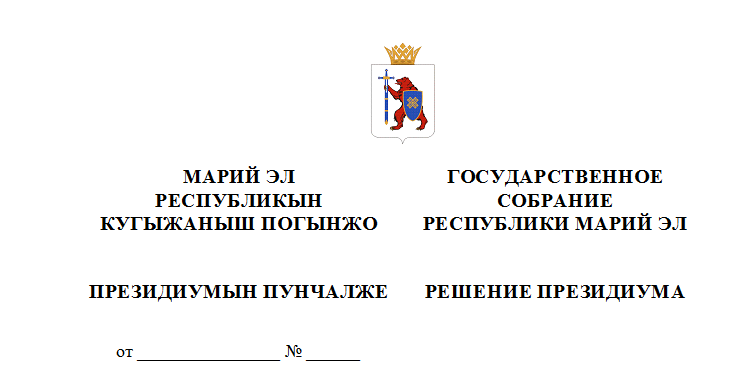          9  февраля 2021 г         327Об итогах деятельности Государственного Собрания Республики Марий Эл седьмого созыва за 2020 годПрезидиум Государственного Собрания Республики Марий Эл решает:Принять к сведению информацию Председателя Государственного Собрания Республики Марий Эл Смирнова А.В. "Об итогах деятельности Государственного Собрания Республики Марий Эл седьмого созыва за 2020 год" (информационные материалы прилагаются).Основные показателидеятельности Государственного Собрания Республики Марий Элседьмого созыва за 2020 год и с начала созываСессии Государственного Собрания Республики Марий ЭлДеятельность ПрезидиумаГосударственного Собрания Республики Марий ЭлЗаседания комитетовГосударственного Собрания Республики Марий ЭлЗаседания рабочих групп,образованных в Государственном Собрании Республики Марий ЭлДни депутатаВстречи
Председателя Государственного Собрания Республики Марий Эл
с руководителями фракций политических партий
в Государственном Собрании Республики Марий ЭлВстречи членов ПрезидиумаГосударственного Собрания Республики Марий ЭлМежпарламентское сотрудничествоГосударственного Собрания Республики Марий ЭлУчастие депутатов Государственного Собрания Республики Марий Элв парламентских слушаниях Федерального СобранияРоссийской Федерации, мероприятиях по обмену опытом работы, совещаниях, форумахВзаимодействие Государственного СобранияРеспублики Марий Эл с представительными органамимуниципальных образований Республики Марий ЭлВстречи членов Президиума Государственного Собрания Республики Марий Эл с избирателямиВстречи депутатов Государственного Собрания Республики Марий Эл с избирателямиРассмотрение обращений граждан, поступившихв Государственное Собрание Республики Марий ЭлОрганизационное управление АппаратаГосударственного СобранияРеспублики Марий ЭлСессионная деятельность
Государственного Собрания Республики Марий Эл
седьмого созыва Сессии Государственного Собрания Республики Марий Эл седьмого созыва проходили с учетом санитарно-эпидемиологической обстановки на территории Республики Марий Эл и Указа Главы Республики Марий Эл "О мерах
по обеспечению санитарно-эпидемиологического благополучия населения
на территории Республики Марий Эл в связи с распространением новой коронавирусной инфекции (COVID-19)".За отчетный период состоялось 9 сессий Государственного Собрания Республики Марий Эл, на которых принят 61 закон Республики Марий Эл
и 118 постановлений Государственного Собрания Республики Марий Эл.25 февраля состоялась седьмая сессия Государственного Собрания Республики Марий Эл седьмого созыва.В соответствии с утвержденной повесткой дня седьмой сессии Государственного Собрания Республики Марий Эл рассмотрено 20 вопросов.На сессии депутаты утвердили кандидатуру Рыбаковой Е.Н. для назначения на десятилетний срок полномочий на должность мирового судьи судебного участка № 32 Моркинского судебного района Республики Марий Эл.Законом Республики Марий Эл "О внесении изменений в Закон Республики Марий Эл "Об ограничении розничной продажи несовершеннолетним электронных систем доставки никотина, жидкостей для электронных систем доставки никотина на территории Республики Марий Эл", запрещается продажа детям любых видов никотинсодержащей продукции, в том числе снюсов и их аналогов.В связи с этим в Законе Республики Марий Эл "Об административных правонарушениях в Республике Марий Эл" установлена административная ответственность за нарушение запретов на розничную продажу несовершеннолетним никотинсодержащей продукции. Внесены изменения в Закон "О республиканском бюджете Республики Марий Эл на 2020 год и на плановый период 2021 и 2022 годов". На приведение республиканского законодательства Республики Марий Эл в соответствии с федеральными законами направлены законы Республики Марий Эл:- "О внесении изменения в статью 1.1 Закона Республики Марий Эл
"О регулировании отношений в области налогов и сборов в Республике Марий Эл";- "О внесении изменений в Закон Республики Марий Эл "Об образовании в Республике Марий Эл".На совершенствование мер по противодействию коррупции направлен Закон Республики Марий Эл "О внесении изменений в некоторые законодательные акты Республики Марий Эл в области государственной гражданской и муниципальной службы", которым внесены изменения в законы в области государственной гражданской и муниципальной службы: в соответствующих законодательных актах уточнены положения, касающиеся случаев сохранения (несохранения) денежного содержания гражданскому служащему на период его отстранения от замещаемой должности по различным основаниям; внесены корректировки
в порядок применения взысканий, предусмотренных для муниципальных служащих за нарушение правил представления сведений о доходах, расходах
и об имуществе, за непринятие мер по урегулированию конфликта интересов 
и за совершение дисциплинарных проступков.Законом Республики Марий Эл "О наделении органов местного самоуправления в Республике Марий Эл государственными полномочиями по подготовке
и проведению Всероссийской переписи населения 2020 года" органы местного самоуправления наделены рядом государственных полномочий по подготовке
и проведению Всероссийской переписи населения 2020 года. В целях реализации мероприятий общероссийского значения на местные власти возложены обязанности по обеспечению помещениями, соответствующими установленным требованиям, для обучения и работы переписчиков, а также для хранения переписных листов и иных документов; по предоставлению необходимых транспортных средств
и средств связи. Финансовое обеспечение государственных полномочий будет осуществляться за счет субвенций из бюджета Республики Марий Эл, источником образования которых будет субвенция из федерального бюджета.Постановлением Государственного Собрания Республики Марий Эл
"О внесении изменений в Регламент Государственного Собрания Республики Марий Эл" внесены изменения в Регламент Государственного Собрания Республики Марий Эл: документ дополнен главой, регламентирующей рассмотрение парламентом вопроса об обязательном публичном отчете Главы Республики Марий Эл о результатах независимой оценки качества условий оказания услуг организациями в сфере культуры, охраны здоровья, образования, социального обслуживания; скорректированы положения, касающиеся лиц, удостоенных звания Почетного Председателя Государственного Собрания.Постановлением Государственного Собрания Республики Марий Эл
"О внесении изменений в некоторые постановления Государственного Собрания Республики Марий Эл" уточнено официальное наименование Аграрного комитета Государственного Собрания - Комитет Государственного Собрания Республики Марий Эл по развитию агропромышленного комплекса, экологии
и природопользованию.Поддержан проект федерального закона № 892401-7 "О внесении изменений в статью 121 Федерального закона "О противодействии коррупции".Принято Постановление Государственного Собрания Республики Марий Эл "О Докладе Государственного Собрания Республики Марий Эл "О состоянии законодательства Республики Марий Эл в 2019 году".На сессии депутатам Государственного Собрания Республики Марий Эл представлены отчеты:- Отчет временно исполняющего обязанности министра внутренних дел
по Республике Марий Эл о деятельности подчиненных органов внутренних дел за 2019 год. Временно исполняющий обязанности министра внутренних дел
по Республике Марий Эл Коновалов А.С. доложил о предпринимаемых Министерством внутренних дел по Республике Марий Эл дел мерах, направленных на сохранение стабильной криминогенной обстановки в регионе, на пресечение и профилактику преступлений и правонарушений.- Отчет о деятельности Государственной счетной палаты Республики Марий Эл в 2019 году. Председатель Государственной счетной палаты Марий Эл Каргальский С.Ф. доложил об основных итогах работы аудиторов и результатах проверок, проведенных в рамках полномочий контрольного органа, обозначил первоочередные задачи Государственной счетной палаты Республики Марий Эл на 2020 год.- Доклад "О деятельности Государственного Собрания Республики Марий Эл седьмого созыва за октябрь – декабрь 2019 года". Председатель Государственного Собрания Смирнов А.В. подвел итоги деятельности законодательного органа
за октябрь-декабрь 2019 года и определил приоритетные направления деятельности на предстоящий период.12 марта состоялась восьмая сессия Государственного Собрания Республики Марий Эл седьмого созыва.В соответствии с утвержденной повесткой дня восьмой сессии Государственного Собрания Республики Марий Эл рассмотрен и одобрен Закон Российской Федерации о поправке к Конституции Российской Федерации "О совершенствовании регулирования отдельных вопросов организации и функционирования публичной власти". 9 апреля состоялась девятая сессия Государственного Собрания Республики Марий Эл седьмого созыва.В соответствии с утвержденной повесткой дня десятой сессии Государственного Собрания Республики Марий Эл приняты изменения в Закон Республики Марий Эл "Об установлении дополнительных ограничений розничной продажи алкогольной продукции на территории Республики Марий Эл".Документ, внесенный в порядке законодательной инициативы Комитетом Государственного Собрания по законодательству, разработан в рамках мероприятий по борьбе с коронавирусом и должен помочь в обеспечении общественной безопасности на территории Республики Марий Эл.9 июня состоялась десятая сессия Государственного Собрания Республики Марий Эл седьмого созыва.В соответствии с утвержденной повесткой дня десятой сессии Государственного Собрания Республики Марий Эл рассмотрено 3 вопроса.Внесены изменения в Закон "О республиканском бюджете Республики Марий Эл на 2020 год и на плановый период 2021 и 2022 годов". Законом "О внесении изменений в некоторые законодательные акты Республики Марий Эл" внесены изменения в законы Республики Марий Эл:- "О защите прав граждан, чьи денежные средства привлечены
для строительства многоквартирных домов на территории Республики Марий Эл и чьи права нарушены", затрагивающий вопросы защиты прав "обманутых дольщиков", принят в целях приведения республиканского законодательства
в соответствие с федеральным; - "О регулировании земельных отношений в Республике Марий Эл", направленный на уточнение одного из критериев, которому должен соответствовать инвестиционный проект, для реализации которого договор аренды земельного участка, находящегося в государственной или муниципальной собственности, заключается без проведения торгов.Внесены изменения в Закон Республики Марий Эл "О внесении изменений в Закон Республики Марий Эл "О бюджете территориального фонда обязательного медицинского страхования Республики Марий Эл на 2020 год и на плановый период 2021 и 2022 годов".30 июля состоялась одиннадцатая сессия Государственного Собрания Республики Марий Эл седьмого созыва.В соответствии с утвержденной повесткой дня одиннадцатой сессии Государственного Собрания Республики Марий Эл рассмотрено 24 вопроса.На сессии депутаты согласовали назначение Крылова С.И. на должность министра промышленности, экономического развития и торговли Республики Марий Эл.Утвердили кандидатуру Камалиева А.Р. для назначения на трехлетний срок полномочий на должность мирового судьи судебного участка № 16 Волжского судебного района Республики Марий Эл.Утверждены отчеты об исполнении республиканского бюджета Республики Марий Эл и бюджета территориального фонда обязательного медицинского страхования Республики Марий Эл за 2019 год.На приведение республиканского законодательства Республики Марий Эл в соответствии с федеральными законами направлены законы Республики Марий Эл:- "О внесении изменений в некоторые законодательные акты Республики Марий Эл в области противодействия коррупции";- "О внесении изменения в статью 27 Закона Республики Марий Эл
"О регулировании отношений в области государственной гражданской службы Республики Марий Эл";- "О внесении изменений в некоторые законодательные акты Республики Марий Эл о выборах и референдумах";- "О внесении изменения в Закон Республики Марий Эл "О регулировании отдельных отношений, связанных с осуществлением местного самоуправления
в Республике Марий Эл";- "О внесении изменений в отдельные законодательные акты Республики Марий Эл".Депутатами принят Закон Республики Марий Эл "Об Уполномоченном
по правам человека в Республике Марий Эл". Закон разработан в связи с вступлением в силу Федерального закона от 18 марта 2020 года № 48-ФЗ
"Об уполномоченных по правам человека в субъектах Российской Федерации"
и направлен на повышение эффективности и результативности работы Уполномоченного по правам человека в Республике Марий Эл по защите прав и свобод граждан.Законом Республики Марий Эл "О внесении изменений в отдельные законодательные акты Республики Марий Эл в области бюджетных правоотношений" уточняются и вводятся новые термины в части казначейского обслуживания
и системы казначейских платежей; корректируется порядок перечисления
из республиканского бюджета местным бюджетам межбюджетных трансфертов по фактической потребности; дополняются случаи внесения изменений в сводную бюджетную роспись без внесения изменений в закон о республиканском бюджете; уточняются бюджетные полномочия и полномочия Министерства финансов Республики Марий Эл по осуществлению внутреннего государственного финансового контроля.Закон Республики Марий Эл "О регулировании отношений в области налогов и сборов в Республике Марий Эл" направлен поддержку субъектов малого и среднего предпринимательства, пострадавших в условиях распространения новой коронавирусной инфекции.Закон Республики Марий Эл "Об образовании в Республике Марий Эл" направлен на установление дополнительных мер социальной поддержки медицинских работников медицинских организаций первичного звена здравоохранения
и скорой медицинской помощи. Детям медицинских работников предоставлено право первоочередного приема на обучение по основным образовательным программам дошкольного образования и начального общего образования 
в государственные образовательные организации Республики Марий Эл 
и муниципальные образовательные организации по месту их жительства.На реализацию поручения Президента Российской Федерации Путина В.В. направлен Закон Республики Марий Эл "О внесении изменений в некоторые законодательные акты Республики Марий Эл в части обеспечения обучающихся государственных образовательных организаций Республики Марий Эл
и муниципальных образовательных организаций бесплатным питанием".Законом Республики Марий Эл "О внесении изменений в некоторые законодательные акты Республики Марий Эл" внесены изменения в законы:- "О межбюджетных отношениях в Республике Марий Эл";- "Об образовании в Республике Марий Эл".Законом Республики Марий Эл "О внесении изменений в отдельные законодательные акты Республики Марий Эл" внесены изменения в законы:- "О промышленной политике в Республике Марий Эл";- "О регулировании отношений в области налогов и сборов в Республике Марий Эл".На сессии депутаты приняли новый Закон Республики Марий Эл "Об отдельных вопросах в сфере туризма и туристской деятельности на территории Республики Марий Эл", определяющий полномочия органов государственной власти Республики Марий Эл в сфере развития туризма в Республике Марий Эл.Законом Республики Марий Эл "О внесении изменений в Закон Республики Марий Эл "О развитии малого и среднего предпринимательства в Республике Марий Эл" вносятся дополнения в части предусматривающей поддержку физических лиц, не являющихся индивидуальными предпринимателями и применяющих специальный налоговый режим "Налог на профессиональный доход". Устанавливается обязанность органов исполнительной власти Республики Марий Эл, оказывающих поддержку данной категории лиц.Государственным Собранием Республики Марий Эл рассмотрена законодательная инициатива Собрания депутатов городского округа "Город Йошкар-Ола" и принят Закон Республики Марий Эл "О внесении изменений
в Закон Республики Марий Эл "Об административных правонарушениях
в Республике Марий Эл".Законодательная инициатива депутатов Государственного Собрания Республики Марий Эл Мухина В.И., Козловой Н.Н., Кузьмина Е.П. о внесении изменений в Регламент Государственного Собрания Республики Марий Эл также поддержана депутатами, принято Постановление Государственного Собрания Республики Марий Эл "О внесении изменения в Регламент Государственного Собрания Республики Марий Эл". Приняты постановления Государственного Собрания Республики Марий Эл: "О Докладе Уполномоченного по правам человека в Республике Марий Эл
за 2019 год" и "О досрочном прекращении полномочий депутата Государственного Собрания Республики Марий Эл седьмого созыва Калугина Андрея Дмитриевича".Проект закона Республики Марий Эл "О внесении изменений в статью 20 Закона Республики Марий Эл "О Государственном Собрании Республики Марий Эл" (авторы – депутаты Государственного Собрания Замиховский А.М. и Мирбадалев А.А.) и проект постановления Государственного Собрания Республики Марий Эл "О внесении изменений в Регламент Государственного Собрания Республики 
Марий Эл" (авторы – депутаты Глущенко Н.В., Заболотских А.В., Шайдуллин С.С.) – отклонены депутатами.10 сентября состоялась двенадцатая сессия Государственного Собрания Республики Марий Эл седьмого созыва.В соответствии с утвержденной повесткой дня двенадцатой сессии Государственного Собрания Республики Марий Эл рассмотрено 8 вопросов.Закон Республики Марий Эл "О внесении изменения в статью 2.1 Закона Республики Марий Эл "Об установлении дополнительных ограничений розничной продажи алкогольной продукции на территории Республики Марий Эл" направлен на изменение временного периода, в который запрещена розничная продажа алкоголя: с 22 часов до 10 часов. Утверждены изменения в республиканский бюджет на 2020 год и на плановый период 2021 и 2022 годов, которые предусматривают увеличение доходной
и расходной частей бюджета и перераспределение средств по разделам и подразделам расходной части бюджета. Увеличены параметры доходной
и расходной частей бюджета на последующие два года.На приведение республиканского законодательства в соответствии 
с федеральными законами направлен Закон Республики Марий Эл "О внесении изменений в некоторые законодательные акты Республики Марий Эл о выборах и референдумах".Законом Республики Марий Эл "Об установлении величины прожиточного минимума пенсионера в Республике Марий Эл на 2021 год" установлена величина прожиточного минимума пенсионера на 2021 год, которая составит 8561 рубль.Законом Республики Марий Эл "О внесении изменений в Закон Республики Марий Эл "О регулировании отдельных отношений в сфере организации регулярных перевозок пассажиров и багажа автомобильным транспортом
и городским наземным электрическим транспортом на территории Республики Марий Эл" вносятся изменения связаные с тем, что за юридическими лицами, индивидуальными предпринимателями, осуществляющими регулярные перевозки по нерегулируемым тарифам, закреплена обязанность использовать оборудование для безналичной оплаты проезда в транспортных средствах. Кроме того, расширен перечень обстоятельств, при наступлении которых уполномоченный орган исполнительной власти Республики Марий Эл и уполномоченный орган местного самоуправления вправе обращаться в суд с заявлением о прекращении действия свидетельства об осуществлении перевозок. На уточнение мест, где возможна продажа алкоголя, направлен Закон Республики Марий Эл "О внесении изменения в Закон Республики Марий Эл "Об установлении дополнительных ограничений розничной продажи алкогольной продукции на территории Республики Марий Эл".Законом Республики Марий Эл "О внесении изменений в Закон Республики Марий Эл "О защите населения и территории Республики Марий Эл
от чрезвычайных ситуаций природного и техногенного характера" уточняется перечень полномочий Главы Республики Марий Эл и органов власти в случае чрезвычайной ситуации.Закон Республики Марий Эл "О внесении изменений в Закон Республики Марий Эл "О комитетах Государственного Собрания Республики Марий Эл" закрепляет возможность в некоторых случаях проводить заседания комитетов
в заочной форме.29 октября состоялась тринадцатая сессия Государственного Собрания Республики Марий Эл седьмого созыва.В соответствии с утвержденной повесткой дня тринадцатой сессии Государственного Собрания Республики Марий Эл рассмотрено 13 вопросов.На сессии депутаты согласовали назначение Гречихо А.А. на должность Первого заместителя Председателя Правительства Республики Марий Эл.Законом Республики Марий Эл "О внесении изменений в Закон Республики Марий Эл "О государственных наградах Республики Марий Эл" учреждено новое почетное звание – "Заслуженный работник пожарной охраны Республики Марий Эл".Закон Республики Марий Эл "О внесении изменений в некоторые законодательные акты Республики Марий Эл в области государственной гражданской и муниципальной службы" уточняет положения, касающиеся развития гражданской службы, поощрения и награждения за гражданскую службу, учета сведений о трудовой деятельности, внесены положения, связанные с единовременной выплатой членам семей погибших (умерших) гражданских служащих, награжденных государственными наградами Республики Марий Эл или поощренных Главой Республики Марий Эл и Правительством Марий Эл.В связи с изменением наименования должности Уполномоченного по правам ребенка в Республике Марий Эл Законом Республики Марий Эл
"О внесении изменений и признании утратившими силу некоторых законодательных актов Республики Марий Эл" приведены в соответствие законы Республики Марий Эл об административных правонарушениях, об Общественной палате Республике Марий Эл, о порядке проведения публичных слушаний по проекту республиканского бюджета.Законом Республики Марий Эл "О внесении изменений в Закон Республики Марий Эл "О приватизации государственного имущества Республики Марий Эл" определяется порядок разработки прогнозного плана (программы) приватизации и составление отчетности о результатах приватизации государственного имущества Республики Марий Эл.На корректировку законов Республики Марий Эл "О мировых судьях в Республике Марий Эл" (в части уточнения перечня документов, представляемых гражданином в экзаменационную комиссию с заявлением
о сдаче квалификационного экзамена на должность судьи) и "О регулировании отдельных отношений, связанных с осуществлением местного самоуправления
в Республике Марий Эл" (в части дополнения норм о лицах и органах,
по инициативе которых проводится опрос граждан, и о финансировании мероприятий, связанных с подготовкой и проведением такого опроса) направлен Закон Республики Марий Эл "О внесении изменений в отдельные законодательные акты Республики Марий Эл".Закон Республики Марий Эл "О Методике распределения субвенций бюджетам городских округов и муниципальных районов в Республике Марий Эл на осуществление переданных государственных полномочий по составлению (изменению) списков кандидатов в присяжные заседатели федеральных судов общей юрисдикции в Российской Федерации", устанавливает методику распределения субвенций бюджетам городских округов и муниципальных районов в Республике Марий Эл на осуществление переданных государственных полномочий по составлению (изменению) списков кандидатов в присяжные заседатели федеральных судов общей юрисдикции в Российской Федерации.Законом Республики Марий Эл "О внесении изменений в Закон Республики Марий Эл "О физической культуре и спорте в Республике Марий Эл" введены новые понятия: "физкультурно-спортивное сообщество", "корпоративный спорт", "школьная спортивная лига", установлены основания для приобретения статуса физкультурно-спортивного сообщества, его права
и обязанности, определены права и обязанности спортивных клубов.Закон Республики Марий Эл "Об охране здоровья граждан в Республике Марий Эл" дополняет перечень редких (орфанных) заболеваний. Также
к полномочиям Минздрава Марий Эл отнесено ведение региональных сегментов Федерального регистра граждан, имеющих право на обеспечение лекарственными препаратами, медицинскими изделиями и специализированными продуктами лечебного питания за счет бюджетных средств.Законом Республики Марий Эл "О внесении изменений в Закон Республики Марий Эл "О комиссиях по делам несовершеннолетних и защите их прав" устанавливается новый порядок определения численности служащих, исполняющих государственные полномочия по осуществлению деятельности комиссий в муниципальных образованиях, в зависимости от численности несовершеннолетних в городских округах и муниципальных районах. Законом Республики Марий Эл "О перераспределении полномочий по организации регулярных перевозок пассажиров и багажа автомобильным транспортом и городским наземным электрическим транспортом между органами местного самоуправления муниципального образования "Городской округ "Город Йошкар-Ола" и органами государственной власти Республики Марий Эл" установлено, что с 1 января 2021 года полномочия по организации пассажирских перевозок общественным транспортом в г. Йошкар-Оле будут осуществляться Министерством транспорта и дорожного хозяйства Марий Эл. Утверждены изменения в составе Комитета Государственного Собрания Республики Марий Эл по социальному развитию, связанные с досрочным прекращением полномочий депутата Калугина А.Д. и регистрацией депутата Фирсова С.З.10 декабря состоялась четырнадцатая бюджетная сессия Государственного Собрания Республики Марий Эл седьмого созыва.В соответствии с утвержденной повесткой дня четырнадцатой бюджетной сессии Государственного Собрания Республики Марий Эл рассмотрено 13 вопросов.На сессии депутаты утвердили кандидатуру Никифоровой Н.А. 
для назначения на трехлетний срок полномочий на должность мирового судьи судебного участка № 40 Советского судебного района Республики Марий Эл.Депутаты поддержали прогноз социально-экономического развития Республики Марий Эл на 2021 год и на плановый период 2022 и 2023 годов.Принят республиканский бюджет Республики Марий Эл на 2021 год и на плановый период 2022 и 2023 годов. Бюджет сохраняет социальную направленность: 62,7 процента расходов средств будут направлены на отрасли социальной сферы. Республиканский бюджет Республики Марий Эл на 2021 год и на плановый период 2022 и 2023 годов сбалансирован, учитывает действующие обязательства, определенные Президентом Российской Федерации Путиным В.В. Утвержден бюджет территориального фонда обязательного медицинского страхования Республики Марий Эл на 2021 год и на плановый период
2022 и 2023 годов.Внесены изменения в бюджет территориального фонда обязательного медицинского страхования Республики Марий Эл на 2020 год и на плановый период 2021 и 2022 годов. Доходная и расходная части бюджета на 2020 год увеличены, на плановый период 2021 и 2022 годов оставлены без изменений.Законом Республики Марий Эл "О внесении изменений в некоторые законодательные акты Республики Марий Эл о выборах и референдумах",
в целях приведения республиканского законодательства в соответствие
с федеральными законами, внесены изменения в законы:- "О Центральной избирательной комиссии Республики Марий Эл";- "О референдуме Республики Марий Эл";- "О выборах в органы местного самоуправления в Республике Марий Эл";- "О местном референдуме и голосовании по вопросам изменения границ муниципального образования, преобразования муниципального образования
в Республике Марий Эл";- "О выборах депутатов Государственного Собрания Республики Марий Эл";- "О выборах Главы Республики Марий Эл";- "О порядке отзыва Главы Республики Марий Эл".Законом Республики Марий Эл "О внесении изменений в отдельные законодательные акты Республики Марий Эл в области бюджетных и налоговых правоотношений" внесены изменения в законы:- "О внесении изменений в Закон Республики Марий Эл "О регулировании отношений в области налогов и сборов в Республике Марий Эл";- "О бюджетных правоотношениях в Республике Марий Эл";- "О регулировании отношений в области налогов и сборов в Республике Марий Эл".В связи с переносом даты проведения Всероссийской переписи населения принят Закон Республики Марий Эл "О внесении изменений в Закон Республики Марий Эл "О наделении органов местного самоуправления в Республике Марий Эл государственными полномочиями по подготовке и проведению Всероссийской переписи населения 2020 года", наделяющий органы местного самоуправления полномочиями по подготовке и проведению Всероссийской переписи.Законом Республики Марий Эл "О внесении изменения в статью 1 Закона Республики Марий Эл "Об установлении величины прожиточного минимума пенсионера в Республике Марий Эл на 2021 год" увеличена величина прожиточного минимума пенсионера в Республике Марий Эл на 2021 год.В соответствии с требованиями федерального законодательства разработан
и принят Закон Республики Марий Эл "О порядке установления и оценки применения обязательных требований, устанавливаемых нормативными правовыми актами Республики Марий Эл".Закон Республики Марий Эл "О внесении изменения в статью 5.1 Закона Республики Марий Эл "О регулировании отдельных вопросов, связанных
с проведением публичных мероприятий на территории Республики Марий Эл" предусматривает исключение существующей нормы о запрете на проведение собраний, митингов, шествий, демонстраций в местах, расположенных
на расстоянии менее чем 200 метров от границ объектов жизнеобеспечения, объектов социальной инфраструктуры, культовых зданий и сооружений, иных мест и объектов, специально предназначенных для богослужения, молитвенных 
и религиозных собраний, религиозного почитания (паломничества), садов, парков, пляжей.Проект закона Республики Марий Эл "О внесении изменений в статью 5.1 Закона Республики Марий Эл "О регулировании отдельных вопросов, связанных с проведением публичных мероприятий на территории Республики Марий Эл " (авторы – депутаты Государственного Собрания Замиховский А.М., Мирбадалев А.А., Потехин В.В.) – отклонен депутатами.Закон Республики Марий Эл "О статусе депутата Государственного Собрания Республики Марий Эл" подготовленный депутатами Государственного Собрания Козловой Н.Н., Кузьминым Е.П., Моисеевым А.И., Насыбуллиным А.Р., Павловым А.В. предусматривает совершенствование механизма освобождения депутата законодательного органа республики, осуществляющего свои полномочия без отрыва от основной деятельности, от выполнения производственных
или служебных обязанностей на время осуществления депутатской деятельности. 29 декабря состоялась пятнадцатая сессия Государственного Собрания Республики Марий Эл седьмого созыва.В соответствии с утвержденной повесткой дня пятнадцатой сессии Государственного Собрания Республики Марий Эл рассмотрено 12 вопросов.На сессии депутаты утвердили кандидатуры Ивановой Т.Г. для назначения на трехлетний срок полномочий на должность мирового судьи судебного участка № 5 Йошкар-Олинского судебного района Республики Марий Эл и Геройменко Н.А.
для назначения на трехлетний срок полномочий на должность мирового судьи судебного участка № 7Йошкар-Олинского судебного района Республики Марий Эл.Утверждены члены Квалификационной коллегии судей Республики Марий Эл – представители общественности: Анохин В.Н., Бастракова Е.В., Блинова М.Л., Веснин М.А., Дергачев С.В., Москвичева Е.С., Сидоров О.А.В первом чтении принят проект закона "О поправках к Конституции Республики Марий Эл". Изменения в Конституцию Республики Марий Эл подготовлены рабочей группой с целью приведения её в соответствие с новой редакцией Конституции Российской Федерации и принятыми в связи с этим федеральными законами.Законом Республики Марий Эл "О гражданской обороне в Республике Марий Эл", устанавливается круг полномочий органов государственной власти, в том числе Государственного Собрания Республики Марий Эл, в области гражданской обороны и регламентирует порядок финансирования мероприятий по гражданской обороне и защите населения.С целью совершенствования правового регулирования вопросов, связанных с использованием лесных ресурсов Республики Марий Эл, и с учетом практики правоприменения депутатами принят Закон Республики Марий Эл "О внесении изменений в Закон Республики Марий Эл "О реализации полномочий Республики Марий Эл в области лесных отношений".Закон Республики Марий Эл "О внесении изменения в статью 8 Закона Республики Марий Эл "Об Общественной палате Республики Марий Эл" направлен на приведение республиканского законодательства в соответствие
с федеральным законодательством. Утвержден обязательный публичный отчет Главы Республики Марий Эл
о результатах независимой оценки качества условий оказания услуг организациями в сфере культуры, охраны здоровья, образования, социального обслуживания, действующими на территории Республики Марий Эл, по итогам 2019 года.Утверждена Программа законопроектной работы и Программа деятельности Государственного Собрания на 2021 год.Досрочно прекращены полномочия двух депутатов Государственного Собрания седьмого созыва: Севастьянова В.В. – в связи со смертью и Карташова А.А. –
по личному заявлению.В работе сессий принимали участие: Глава Республики Марий Эл Евстифеев А.А., главный федеральный инспектор по Республике Марий Эл, члены Совета Федерации Федерального Собрания Российской Федерации, депутаты Государственной Думы Федерального Собрания Российской Федерации, министры, должностные лица Администрации Главы Республики Марий Эл, руководители и представители органов исполнительной власти, территориальных органов федеральных органов государственной власти, Центральной избирательной комиссии, Государственной счетной палаты, председатели Конституционного и Верховного судов, уполномоченные
по правам человека и по защите прав предпринимателей в Республике Марий Эл, главы муниципальных образований – председатели Собраний депутатов, председатели организаций профсоюзов Республики Марий Эл, члены Общественной палаты Республики Марий Эл, члены Молодежного парламента Республики Марий Эл, представители средств массовой информации.Информация о подготовке и проведении сессий Государственного Собрания размещалась на официальном сайте Государственного Собрания Республики Марий Эл в информационно – телекоммуникационной сети "Интернет" и освещалась республиканскими средствами массовой информации.Раздел "Сессионная деятельность Государственного Собрания Республики Марий Эл седьмого созыва" Программы деятельности Государственного Собрания седьмого созыва на 2020 год выполнен в полном объеме.Организационное управлениеАппарата Государственного СобранияРеспублики Марий ЭлСведения о состоянии законодательстваРеспублики Марий ЭлПравовое управлениеАппарата Государственного СобранияРеспублики Марий Эл Реализация Программы законопроектной работыГосударственного Собрания Республики Марий ЭлПрограммой законопроектной работы Государственного Собрания Республики Марий Эл на 2020 год, утвержденной Постановлением Государственного Собрания Республики Марий Эл от 26 декабря 2019 года
№ 88-П, в отчетном периоде предусматривалось внесение на рассмотрение Государственного Собрания Республики Марий Эл шестнадцати республиканских законов.Основными направлениями законодательной деятельности в соответствии с Программой законопроектной работы Государственного Собрания Республики Марий Эл на 2020 год являлись:- бюджетное регулирование;- внесение изменений в законодательные акты Республики Марий Эл
в связи с реализацией на федеральном уровне законодательных инициатив, вытекающих из ежегодного послания Президента Российской Федерации Федеральному Собранию Российской Федерации (пункт 1 Программы законопроектной работы);- приведение республиканских законов в соответствие с федеральным законодательством (пункт 18 Программы законопроектной работы);- совершенствование республиканского законодательства.В 2020 году Государственным Собранием Республики Марий Эл принят 61 закон, из них 34 закона Республики Марий Эл направлено на приведение республиканских законов в соответствие с новыми федеральными законами.Среди принятых в 2020 году законов Республики Марий Эл – 12 новых законов, законов о признании законов Республики Марий Эл утратившими силу – 1. Внесены изменения в 93 закона Республики Марий Эл, признаны утратившими силу 7 республиканских законов.В связи с реализацией на федеральном уровне законодательных инициатив, вытекающих из Послания Президента Российской Федерации Федеральному Собранию Российской Федерации, принято 6 законов Республики Марий Эл, направленных на совершенствование законодательства в сфере образования
и здравоохранения, в области экономики и инвестиционной деятельности.В рамках реализации пункта 18 Программы законопроектной работы Государственного Собрания Республики Марий Эл на 2020 год, Президиумом Государственного Собрания Республики Марий Эл утверждено 5 программ приведения республиканских законов в соответствие с федеральными законами, согласованных с министром Республики Марий Эл – полномочным представителем Главы Республики Марий Эл. Указанными программами предусмотрена реализация 32 новых федеральных законов, требующих внесения изменений в 56 республиканских законов.По состоянию на 31 января 2020 года реализовано 24 федеральных закона, внесены изменения в 47 республиканских законов. Реализация восьми федеральных законов будет продолжена в 2021 году.Количественные показатели 
принятых законов по отраслям правового регулированияПредоставленное Конституцией Республики Марий Эл право законодательной инициативы в истекшем году реализовали:Глава Республики Марий Эл – внесено 19 законопроектов (31,2 %),Правительство Республики Марий Эл – внесено 36 законопроектов (59 %),комитеты Государственного Собрания Республики Марий Эл – внесено 3 законопроекта – (5 %),депутаты Государственного Собрания Республики Марий Эл – внесен
1 законопроект – (1,6%),прокурор Республики Марий Эл – внесен 1 законопроект – (1,6%),представительные органы муниципальных образований – внесен
1 законопроект – (1,6%).Законами Республики Марий Эл, принятыми по инициативе Главы 
и Правительства Республики Марий Эл урегулированы вопросы в сфере организации государственной власти и местного самоуправления, избирательного, административного, бюджетного и налогового законодательства, в социальной сфере и в сфере экономики и противодействия коррупции, а также вопросы образования, здравоохранения, природопользования и защиты населения
и территории от чрезвычайных ситуаций природного и техногенного характера.Комитетами и депутатами Государственного Собрания Республики
Марий Эл в порядке законодательной инициативы внесено на рассмотрение Государственного Собрания Республики Марий Эл четыре проекта закона Республики Марий Эл.По инициативе Комитета Государственного Собрания Республики
Марий Эл по законодательству приняты законы Республики Марий Эл:1) "О внесении изменений в Закон Республики Марий Эл "Об установлении дополнительных ограничений розничной продажи алкогольной продукции
на территории Республики Марий Эл", разработанный в целях предупреждения распространения новой коронавирусной инфекции (2019-nCOV), обеспечения общественной безопасности на территории Республики Марий Эл с учетом введения Указом Главы Республики Марий Эл от 17 марта 2020 года № 39 режима повышенной готовности на территории Республики Марий Эл. Принятым Законом Республики Марий Эл установлено ограничение времени розничной продажи алкогольной продукции на территории Республики Марий Эл;2) "О внесении изменений в Закон Республики Марий Эл "О комитетах Государственного Собрания Республики Марий Эл". Принятым Законом Республики Марий Эл закреплены нормы о проведении заочного голосования по вопросам, включенным в повестку дня заседания комитета при необходимости оперативного принятия решений и о предоставлении члену комитета, отсутствующему на заседании комитета по уважительной причине, права
на выражение своей позиции по любому рассматриваемому на заседании комитета вопросу в письменном заявлении на имя председателя комитета. Выраженное мнение учитывается при подсчете голосов и определении кворума на заседании комитета;3) "О внесении изменения в статью 8 Закона Республики Марий Эл
"Об Общественной палате Республики Марий Эл", которым в соответствии
с Федеральным законом от 15 октября 2020 года № 333-ФЗ "О внесении изменения в статью 7 Федерального закона "Об общих принципах организации и деятельности общественных палат субъектов Российской Федерации" к числу лиц, которые не могут быть членами Общественной палаты Республики
Марий Эл отнесены депутаты законодательных (представительных) органов государственной власти субъектов Российской Федерации, а также наименование должности "член Совета Федерации Федерального Собрания Российской Федерации" изложено в новой редакции – "сенатор Российской Федерации".По инициативе депутатов Государственного Собрания Республики
Марий Эл принят Закон Республики Марий Эл "О внесении изменений в Закон Республики Марий Эл "О статусе депутата Государственного Собрания Республики Марий Эл". Принятым Законом установлена продолжительность гарантируемого периода, в течение которого за депутатами Государственного Собрания Республики Марий Эл, осуществляющими свои полномочия без отрыва от основной деятельности, сохраняется место работы (должность) на период осуществления полномочий депутата – не менее двух и не более шести рабочих дней в месяц, с учетом различного количества ежемесячных мероприятий, проводимых в Государственном Собрании Республики Марий Эл, уточнен перечень мероприятий, на время участия в которых за депутатом сохраняется место работы (должность), а также определен порядок выплаты компенсации
на время освобождения депутата от основной деятельности для осуществления им своих депутатских полномочий.  По инициативе прокурора Республики Марий Эл принят Закон Республики Марий Эл "О внесении изменений в отдельные законодательные акты Республики Марий Эл", которым внесены изменения в два республиканских закона:- "О профилактике алкоголизма, незаконного потребления наркотических средств и психотропных веществ, наркомании, токсикомании в Республике Марий Эл" в части уточнения полномочия образовательной организации
по проведению социально-психологического тестирования обучающихся в целях раннего выявления незаконного потребления наркотических средств и психотропных веществ;- "О профилактике безнадзорности и правонарушений несовершеннолетних
в Республике Марий Эл" в части оказания помощи по трудоустройству несовершеннолетних, находящихся в социально опасном положении, а также уточнения наименования должности Уполномоченного по правам ребенка в Республике Марий Эл.По инициативе Собрания депутатов городского округа "Город Йошкар-Ола" принят Закон Республики Марий Эл "О внесении изменений в Закон Республики Марий Эл "Об административных правонарушениях в Республике Марий Эл"
в целях оперативного составления протоколов на месте совершения правонарушения и пресечения правонарушений в кратчайшие сроки расширен перечень должностных лиц, уполномоченных составлять протоколы об административных правонарушениях, предусмотренных статьей 12 Закона Республики Марий Эл "Об административных правонарушениях в Республике Марий Эл" (нарушение порядка размещения объектов мелкорозничной торговли). В указанный перечень включены заместители руководителя (начальника), консультанты, главные
и ведущие специалисты комитета (управления, отдела) администраций муниципальных районов, городских округов.Из 16 республиканских законов, предусмотренных Программой законопроектной работы Государственного Собрания Республики Марий Эл на 2020 год, внесено и принято 13 законов Республики Марий Эл.Проект закона Республики Марий Эл "О внесении изменений в Закон Республики Марий Эл "О закреплении за сельскими поселениями в Республике Марий Эл вопросов местного значения", предусмотренный пунктом 2 Программы, по информации Министерства строительства, архитектуры и жилищно-коммунального хозяйства Республики Марий Эл планируется внести на рассмотрение Государственного Собрания Республики Марий Эл в первом полугодии 2021 года.Предусмотренный пунктом 14 Программы проект закона Республики Марий Эл "О внесении изменений в Закон Республики Марий Эл "О социальной поддержке и социальном обслуживании отдельных категорий граждан в Республике Марий Эл" в части изменения условий выплаты ежемесячного пособия
на ребенка и актуализации перечня социальных услуг, предоставляемых поставщиками социальных услуг, планируется к внесению на рассмотрение Государственного Собрания Республики Марий Эл в I квартале 2021 года.Проект Закона Республики Марий Эл "О внесении изменения в статью 8 Закона Республики Марий Эл "О регулировании отдельных отношений в сфере профилактики правонарушений в Республике Марий Эл" (пункт 16 Программы) не внесен на рассмотрение Государственного Собрания Республики Марий Эл
с учетом действующего Постановления Правительства Республики Марий Эл 
от 17 февраля 2017 года № 80 "О мониторинге в сфере профилактики правонарушений в Республике Марий Эл".Правовое управлениеАппарата Государственного СобранияРеспублики Марий Эл Законы Республики Марий Эл, принятые Государственным Собранием Республики Марий ЭлПравовое управлениеАппарата Государственного СобранияРеспублики Марий ЭлСведения о количестве принятых законов Республики Марий Элпо отраслям правового регулирования Правовое управлениеАппарата Государственного СобранияРеспублики Марий ЭлРезультаты рассмотрения проектов федеральных законов и поправок к ним, законодательных инициатив и обращений законодательных (представительных) органов государственной власти субъектов Российской Федерации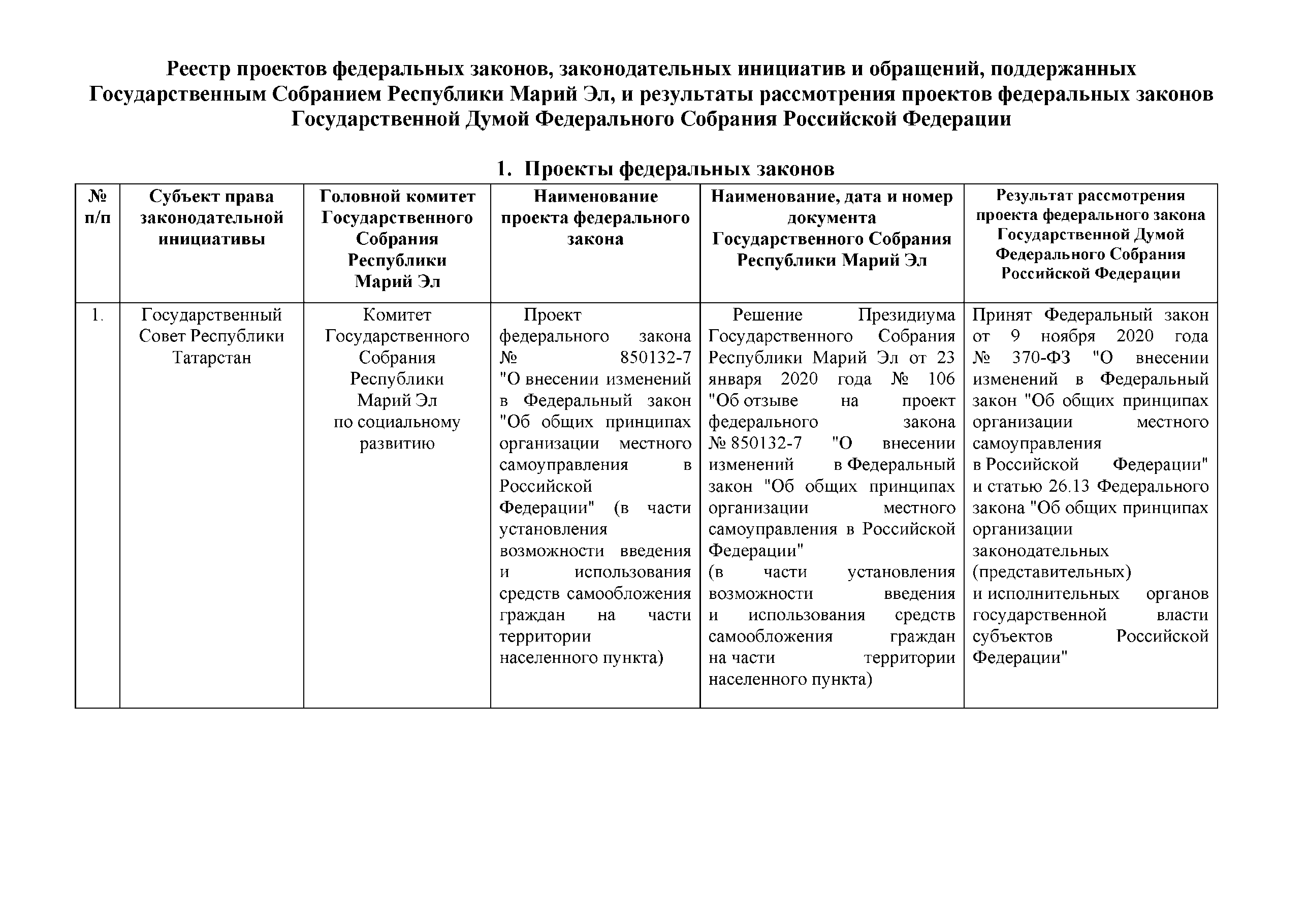 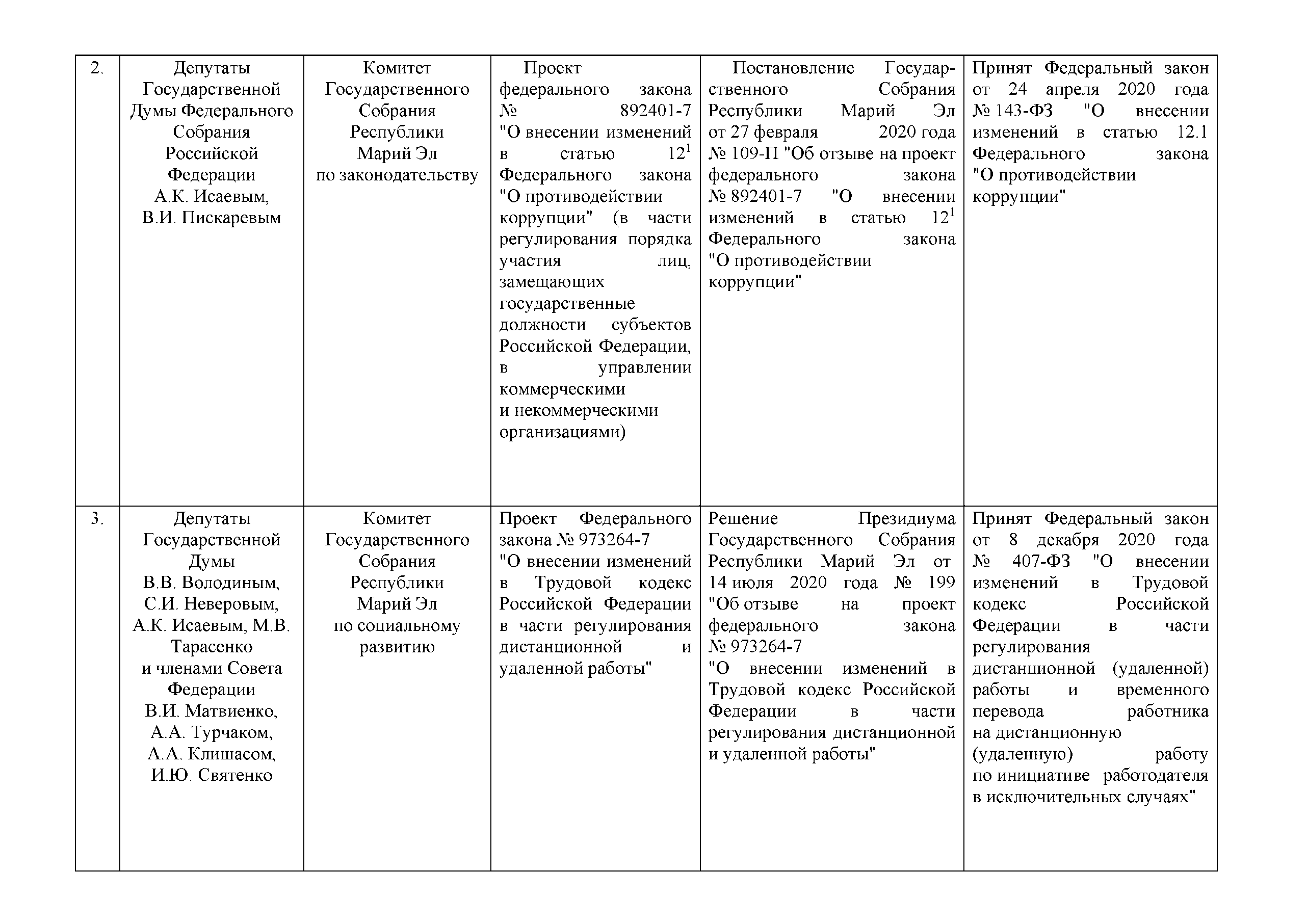 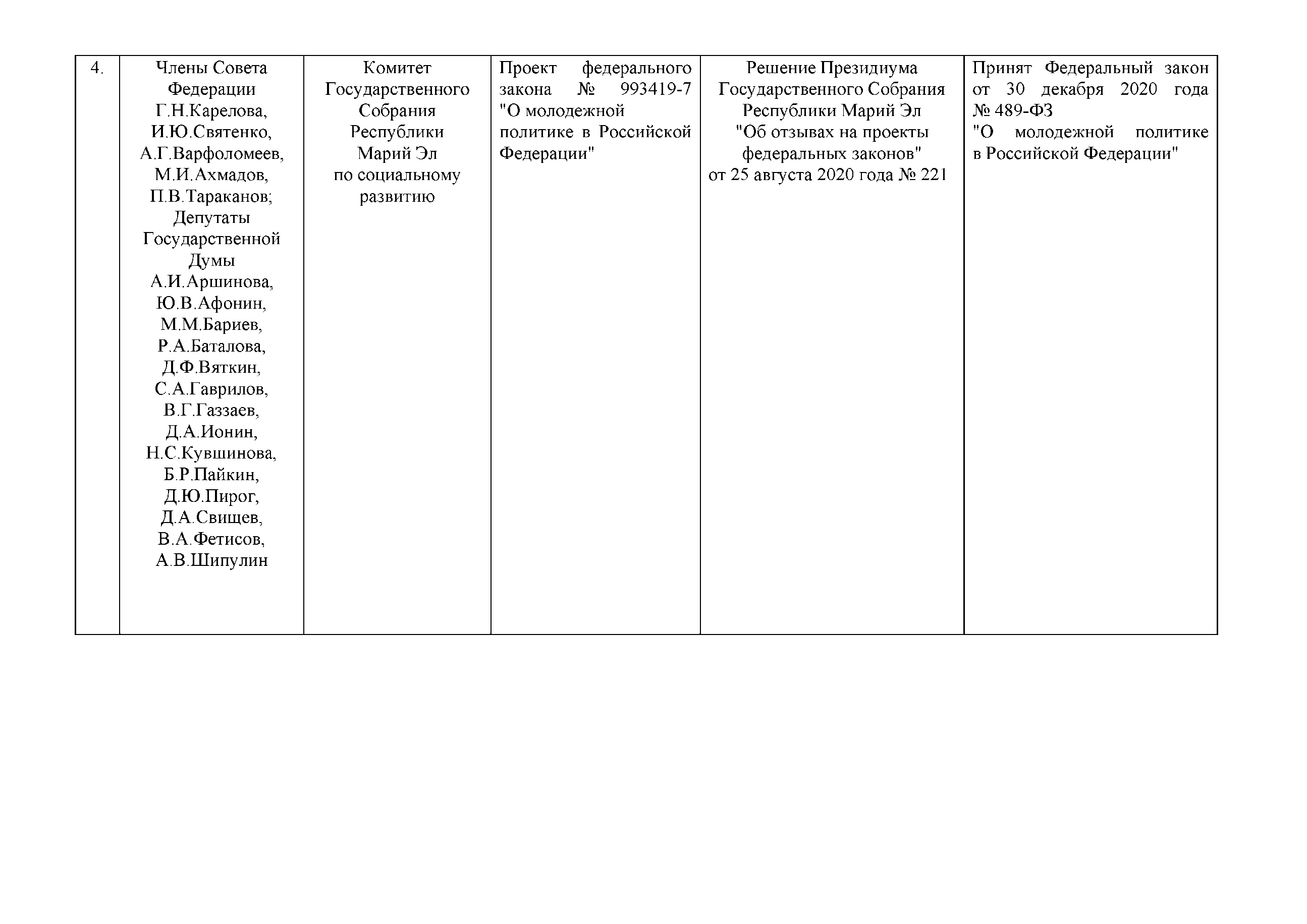 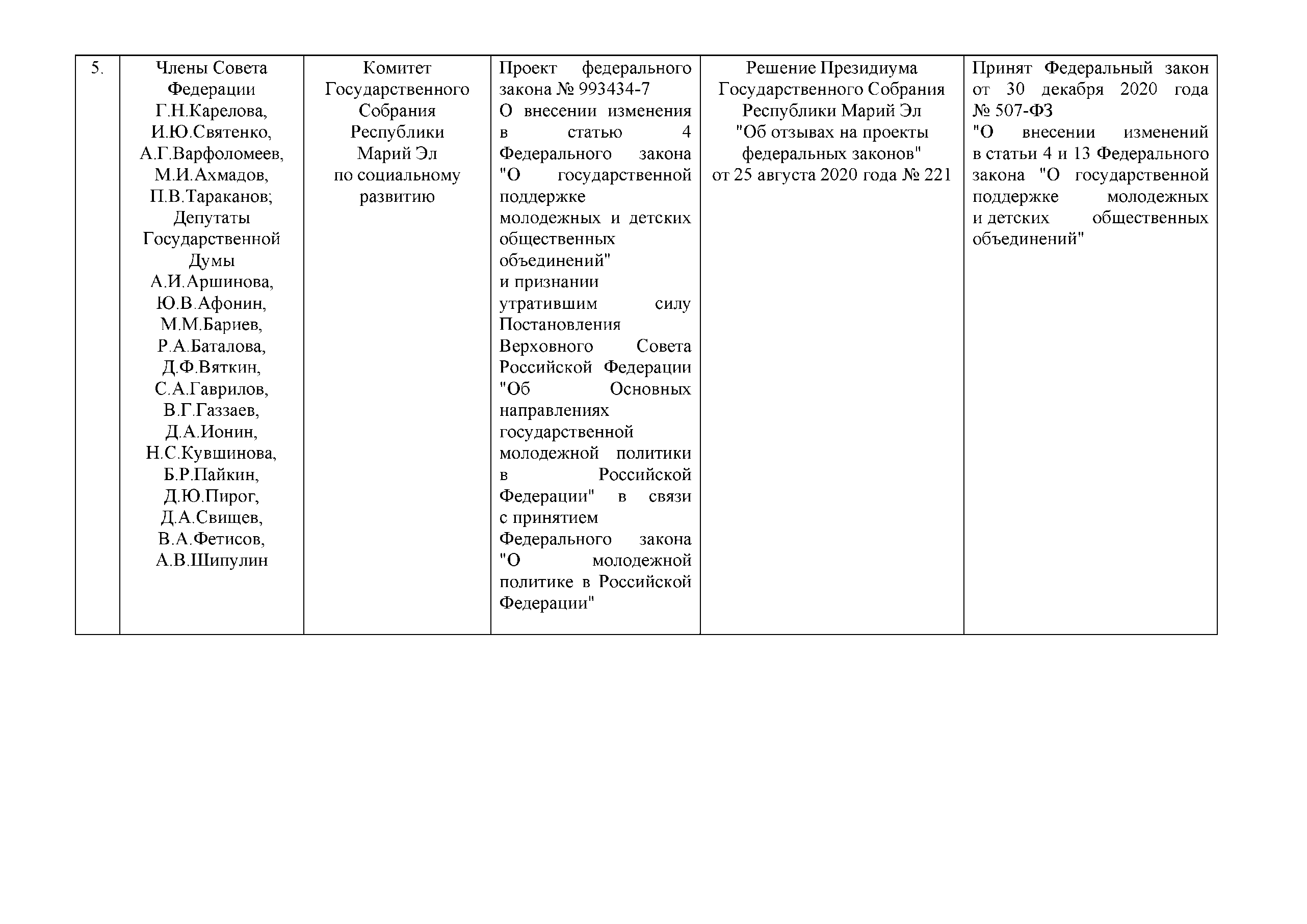 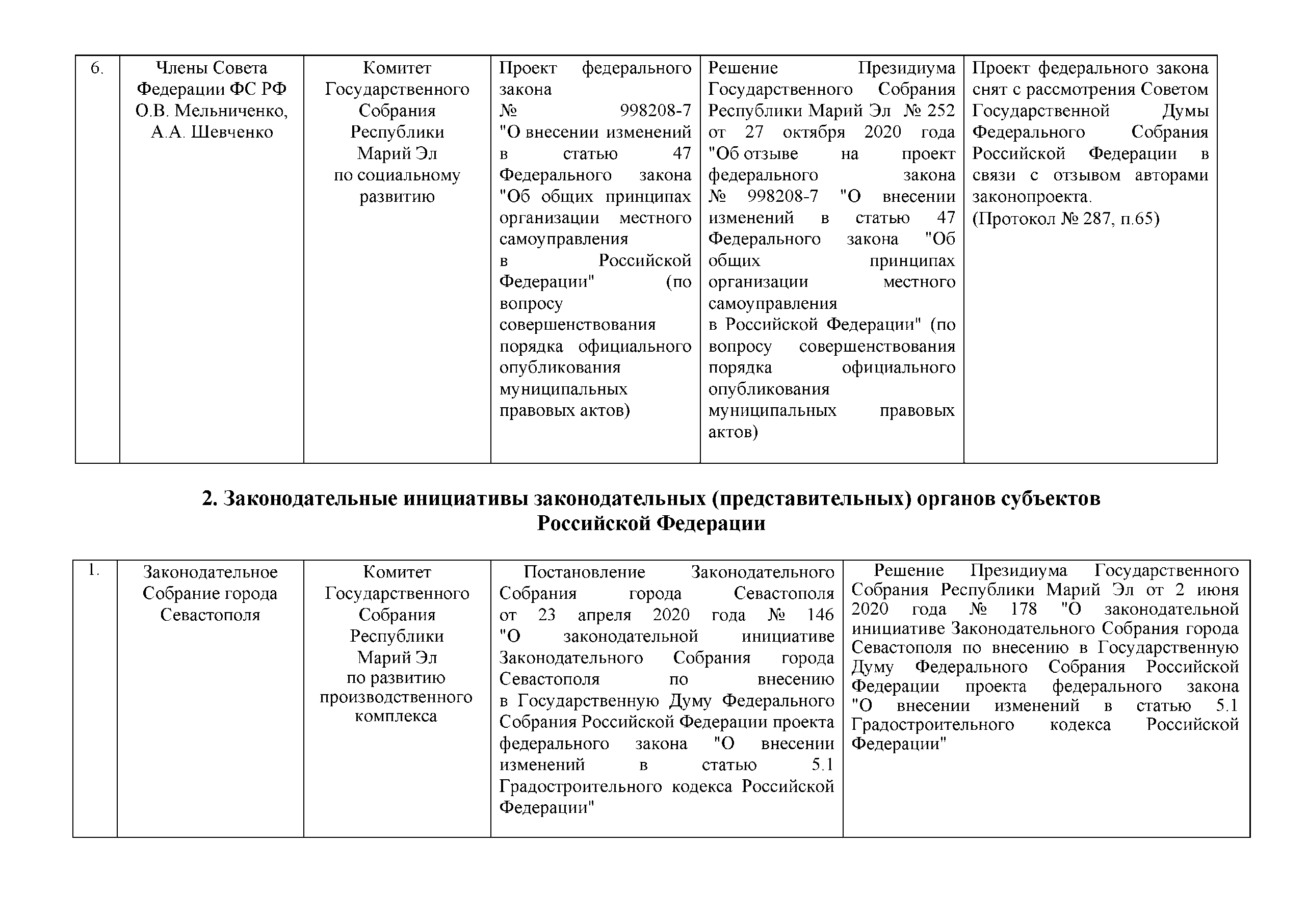 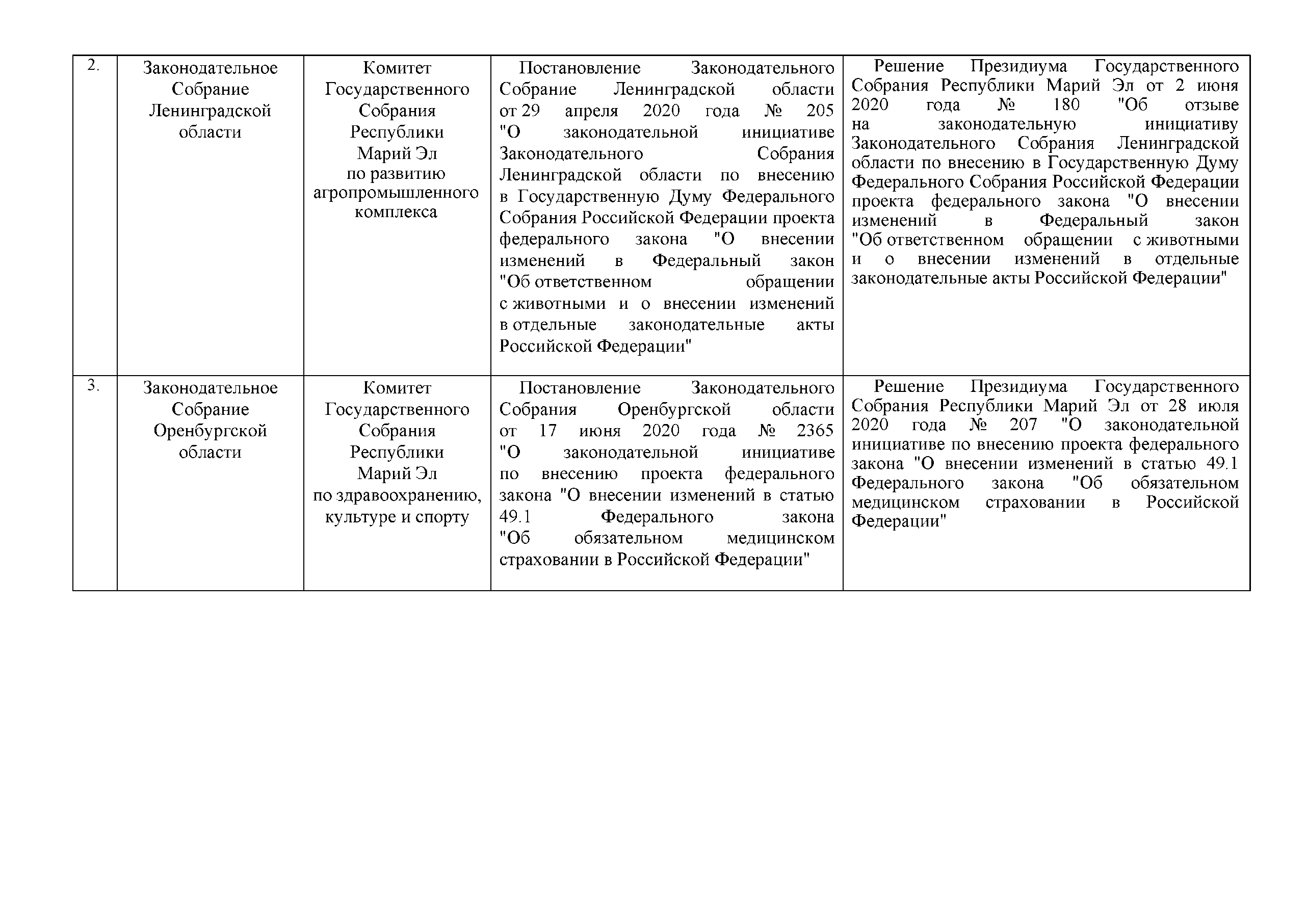 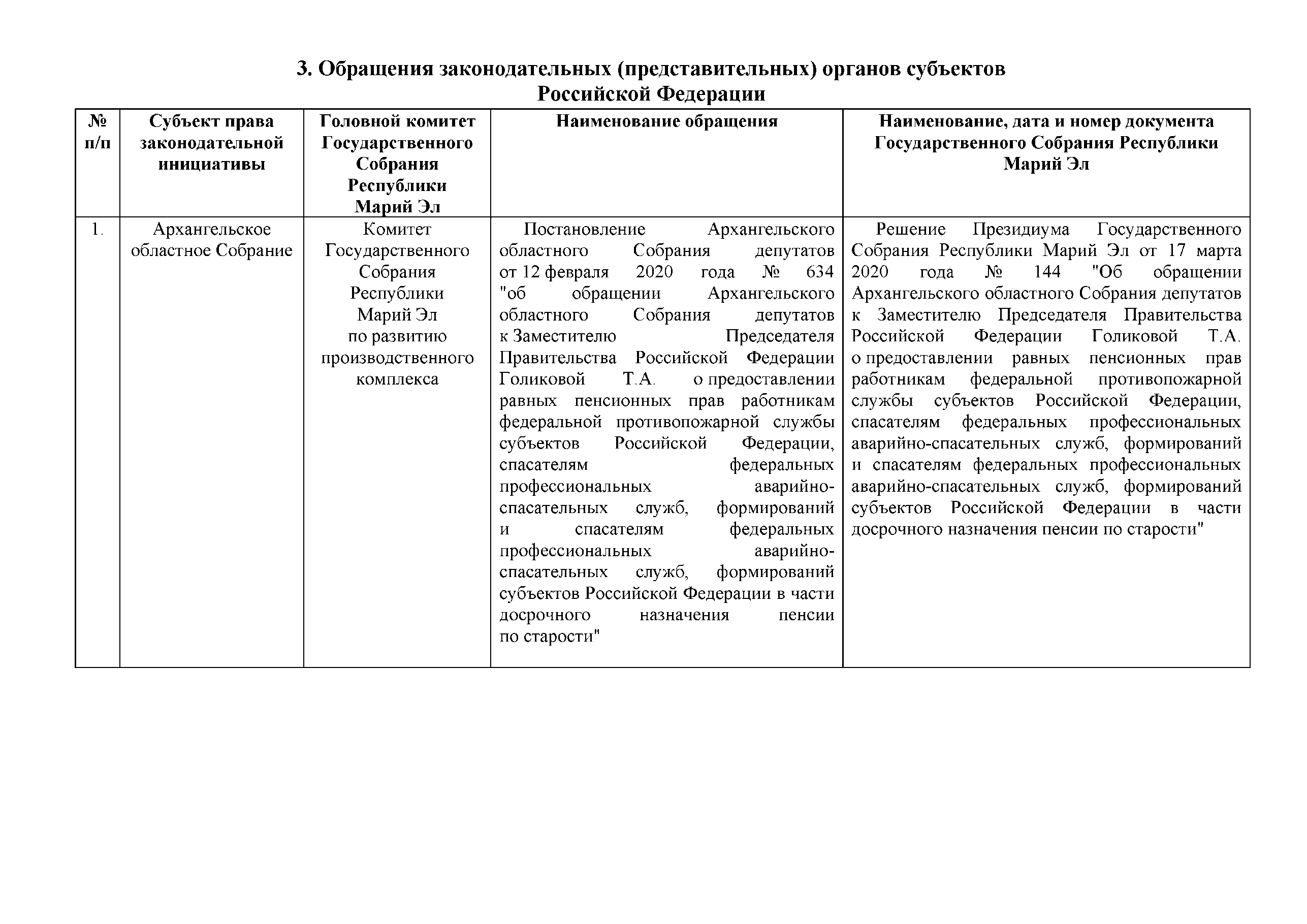 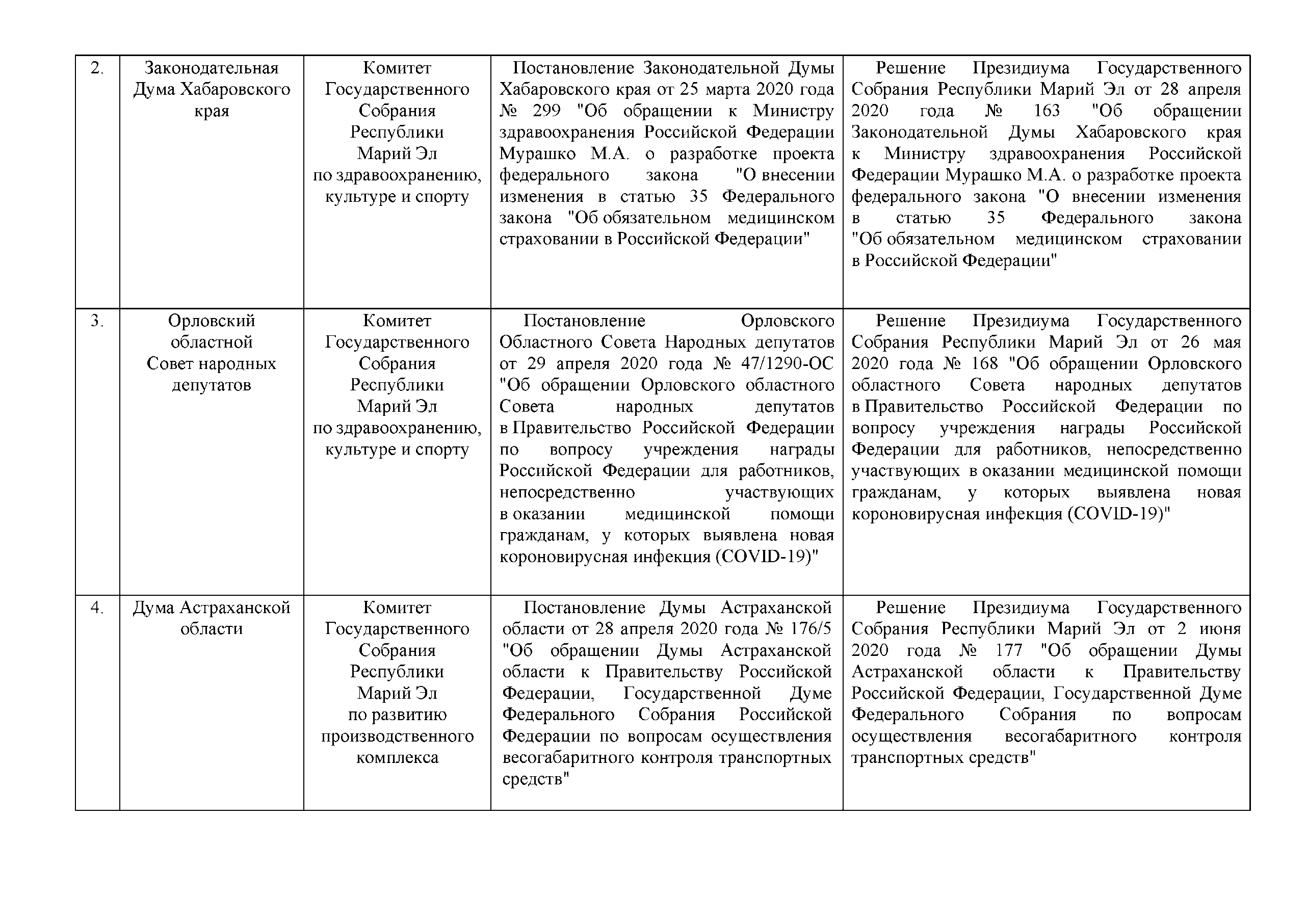 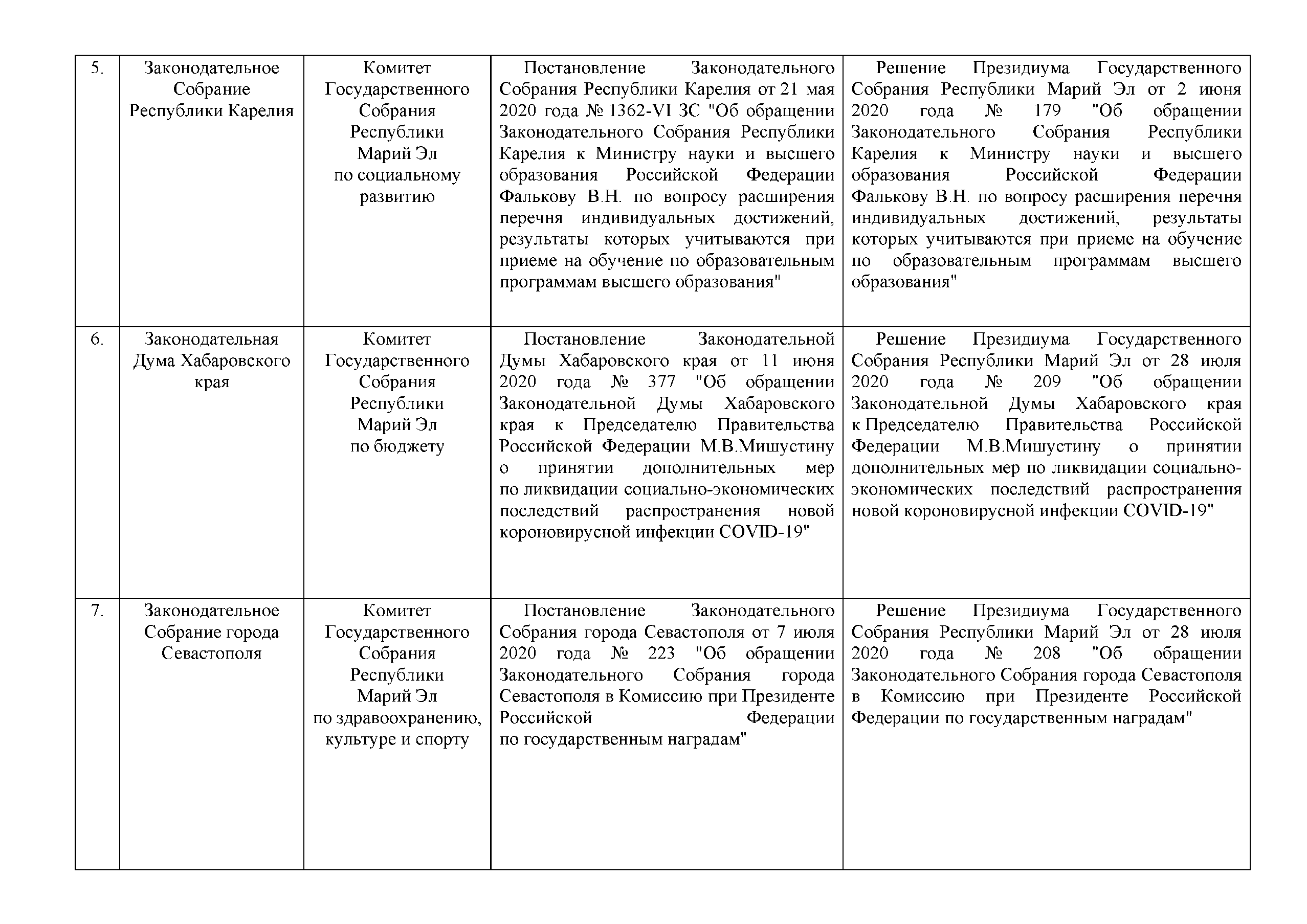 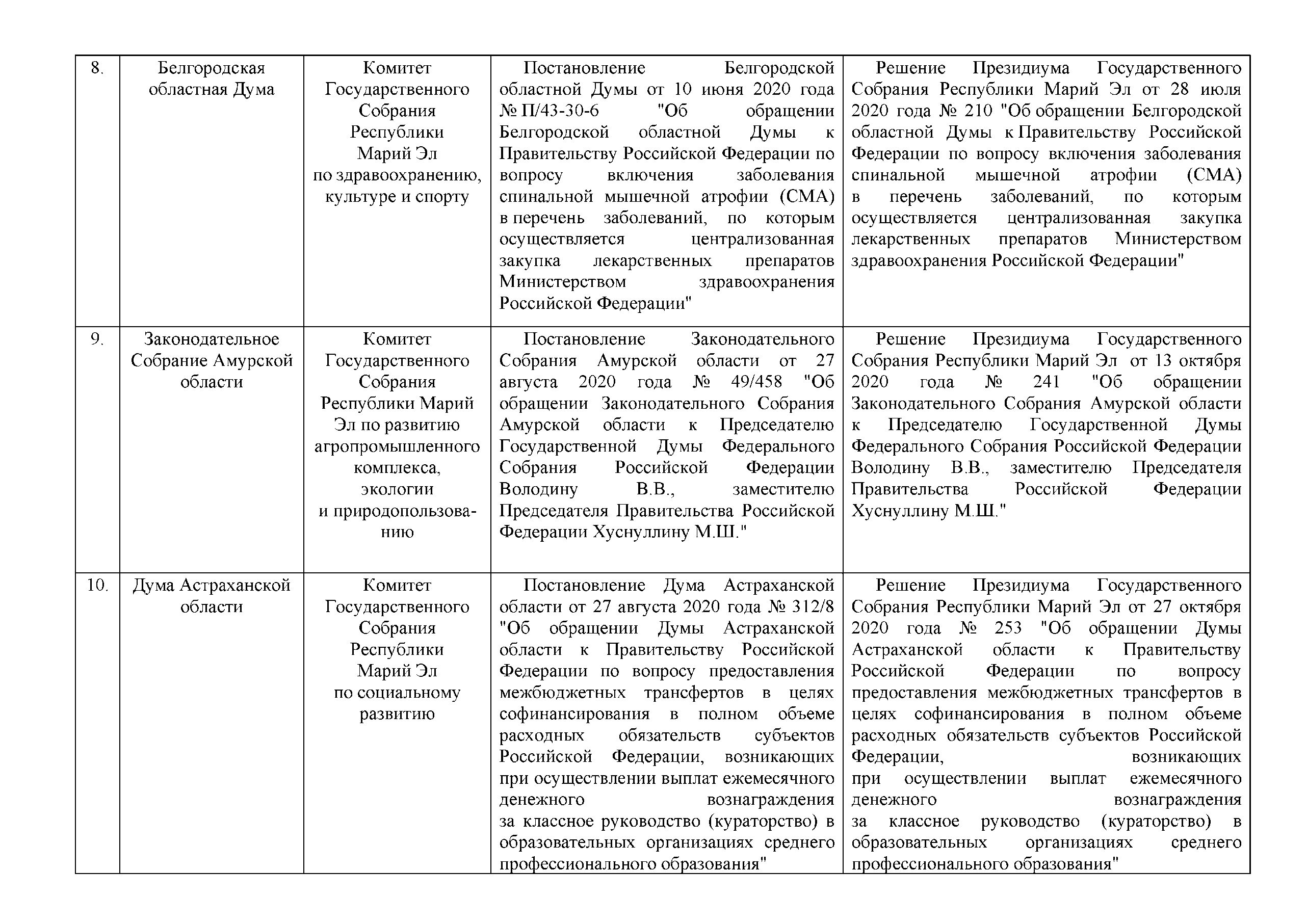 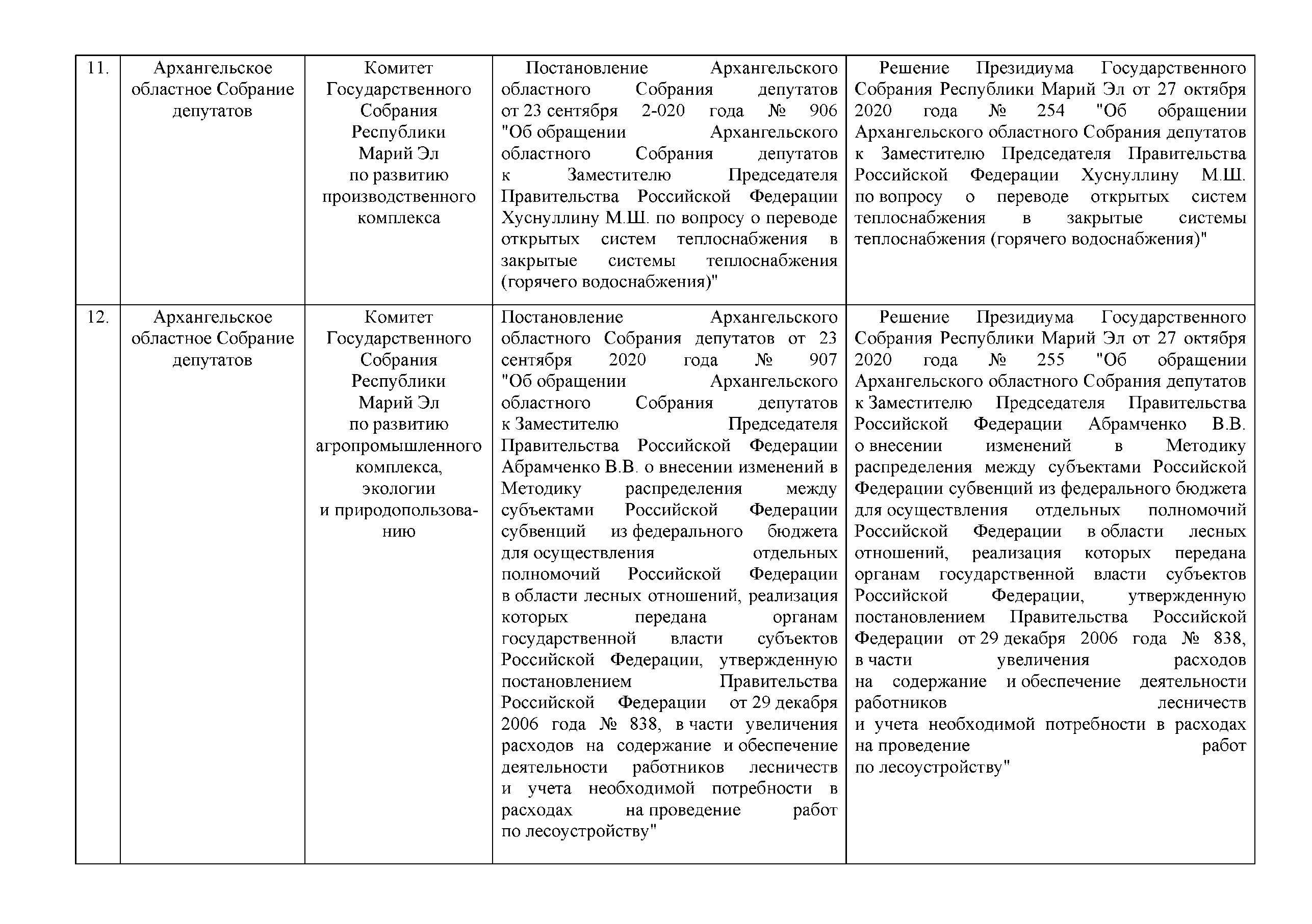 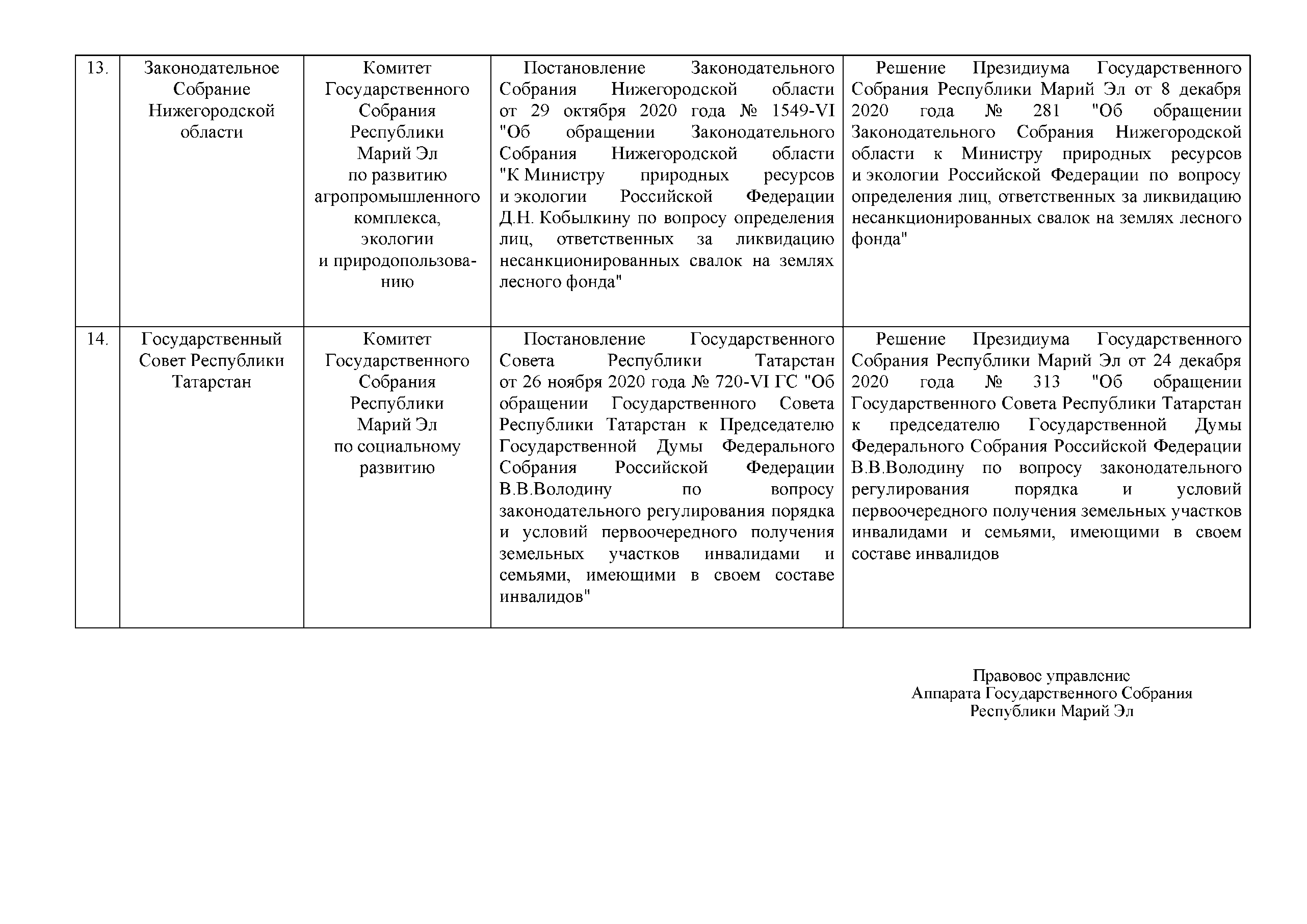 Итоги работы комитетов Государственного Собрания Республики Марий Элпо подготовке к рассмотрению проектов правовых актов*Всего проектов постановлений Государственного Собрания Республики Марий Эл, поступивших в Государственное Собрание Республики Марий Эл**Проект постановления Государственного Собрания Республики Марий Эл «Об обязательном публичном отчете Главы Республики Марий Эл о результатах независимой оценки качества условий оказания услуг организациями в сфере культуры, охраны здоровья, образования, социального обслуживания, действующими на территории Республики Марий Эл, по итогам 2019 года».Итоги деятельности комитетов
Государственного Собрания Республики Марий ЭлПравовое управлениеАппарата Государственного СобранияРеспублики Марий ЭлИтоги деятельности 
Комитета Государственного Собрания Республики Марий Эл 
по законодательствуВ ходе осуществления законопроектной работы, предварительного рассмотрения и подготовки вопросов, относящихся к ведению Государственного Собрания Республики Марий Эл, а также осуществления контрольных полномочий
в отчетном периоде Комитетом проведено 28 заседаний, на которых рассмотрено 340 вопросов.В порядке законодательной инициативы Комитетом по законодательству внесены на рассмотрение Государственного Собрания Республики Марий Эл три законопроекта и десять проектов постановлений Государственного Собрания Республики Марий Эл.В целях предупреждения распространения новой коронавирусной инфекции и обеспечения общественной безопасности Комитетом по законодательству внесена на рассмотрение Государственного Собрания Республики Марий Эл законодательная инициатива, по результатам рассмотрения которой принят Закон Республики Марий Эл от 9 апреля 2020 года № 9-З «О внесении изменений в Закон Республики Марий Эл «Об установлении дополнительных ограничений розничной продажи алкогольной продукции на территории Республики Марий Эл». Указанным Законом на период введенного в Республике Марий Эл режима повышенной готовности ограничена розничная продажа алкогольной продукции на территории Республики Марий Эл с 18.00 часов до 14.00 часов по местному времени, за исключением розничной продажи алкогольной продукции при оказании услуг общественного питания, а также за исключением случаев, установленных абзацем первым пункта 9 статьи 16 Федерального закона от 22 ноября 1995 года № 171-ФЗ «О государственном регулировании производства и оборота этилового спирта, алкогольной и спиртосодержащей продукции и об ограничении потребления (распития) алкогольной продукции».Действие статьи 1 Закона Республики Марий Эл «Об установлении дополнительных ограничений розничной продажи алкогольной продукции 
на территории Республики Марий Эл» приостановлено.Также по инициативе Комитета по законодательству принят Закон Республики Марий Эл от 11 сентября 2020 года № 37-З «О внесении изменений в Закон Республики Марий Эл «О комитетах Государственного Собрания Республики Марий Эл», которым члену комитета в случае отсутствия на заседании комитета по уважительной причине предоставлено право выразить свою позицию по любому рассматриваемому на заседании вопросу в письменном заявлении на имя председателя комитета. Мнение депутата учитывается при определении кворума для проведения заседания комитета и подсчете голосов при принятии решения.Статья 24 Закона Республики Марий Эл «О комитетах Государственного Собрания Республики Марий Эл» дополнена новым положением о проведении заочного голосования по вопросам, включенным в повестку дня заседания комитета, при необходимости оперативного принятия решений. Решение о проведении заочного голосования принимается председателем соответствующего комитета и с согласия большинства членов комитета.Закон Республики Марий Эл от 29 декабря 2020 года № 61-З «О внесении изменения в статью 8 Закона Республики Марий Эл «Об Общественной палате Республики Марий Эл», внесенный Комитетом по законодательству,  направлен на приведение республиканского Закона в соответствие с Федеральным законом от 15 октября 2020 года № 333-ФЗ «О внесении изменения в статью 7 Федерального закона «Об общих принципах организации и деятельности общественных палат субъектов Российской Федерации», которым установлен запрет на вхождение в состав общественных палат субъектов Российской Федерации для депутатов законодательных (представительных) органов государственной власти субъектов Российской Федерации, в том числе осуществляющих депутатскую деятельность без отрыва от основной деятельности.Также указанным Федеральным законом наименование должности члена Совета Федерации Федерального Собрания Российской Федерации изложено в новой редакции – сенатор Российской Федерации.Аналогичные изменения внесены в подпункт 1 пункта 2 статьи 8 Закона Республики Марий Эл «Об Общественной палате Республики Марий Эл».Комитетом по законодательству внесено 16 проектов постановлений Государственного Собрания Республики Марий Эл:«О внесении изменений в Регламент Государственного Собрания Республики Марий Эл» в части дополнения новой главой 241 «Рассмотрение вопроса
об обязательном публичном отчете Главы Республики Марий Эл о результатах независимой оценки качества условий оказания услуг организациями в сфере культуры, охраны здоровья, образования, социального обслуживания», а также уточнения положений о Почетном Председателе Государственного Собрания Республики Марий Эл и порядка рассмотрения законопроектов на стадии нулевого чтения;«Об отчете министра внутренних дел по Республике Марий Эл о деятельности подчиненных органов внутренних дел за 2019 год» (по представлению министра внутренних дел по Республике Марий Эл);«О Докладе Государственного Собрания Республики Марий Эл «О состоянии законодательства Республики Марий Эл в 2019 году», подготовленного
по результатам анализа принятых законов, мониторинга законодательства
и правоприменительной практики;«Об отзыве на проект федерального закона № 892401-7 «О внесении изменений в статью 121 Федерального закона «О противодействии коррупции»
в части распространения запрета на участие в управлении коммерческими и некоммерческими организациями только на лиц, замещающих государственные должности субъектов Российской Федерации и осуществляющих свои полномочия на постоянной основе;«О рассмотрении Закона Российской Федерации о поправке к Конституции Российской Федерации «О совершенствовании регулирования отдельных вопросов организации и функционирования публичной власти», которым Государственным Собранием Республики Марий Эл одобрен указанный Закон Российской Федерации;«О Докладе Уполномоченного по правам человека в Республике Марий Эл за 2019 год» (по представлению Уполномоченного по правам человека в Республике Марий Эл);«О согласовании кандидатуры Крылова Станислава Игоревича для назначения на должность министра промышленности, экономического развития и торговли Республики Марий Эл»;«О согласовании кандидатуры Гречихо Александра Анатольевича
для назначения на должность Первого заместителя Председателя Правительства Республики Марий Эл»;«О досрочном прекращении полномочий депутата Государственного Собрания Республики Марий Эл седьмого созыва Калугина Андрея Дмитриевича»;«О внесении изменений в Постановление Государственного Собрания Республики Марий Эл «О комитетах Государственного Собрания Республики Марий Эл седьмого созыва», которым из состава Комитета по социальному развитию выведен Калугин Андрей Дмитриевич и введен Фирсов Сергей Зуфарович;«О назначении членов Квалификационной коллегии судей Республики Марий Эл – представителей общественности»;«О досрочном прекращении полномочий депутата Государственного Собрания Республики Марий Эл седьмого созыва Севастьянова Виктора Викторовича»;«О досрочном прекращении полномочий депутата Государственного Собрания Республики Марий Эл седьмого созыва Карташова Александра Анатольевича»;«О Программе законопроектной работы Государственного Собрания Республики Марий Эл на 2021 год».В качестве головного комитета Комитет по законодательству подготовил соответствующие заключения и обеспечил подготовку к рассмотрению Государственным Собранием постановлений Государственного Собрания Республики Марий Эл: «О назначении мирового судьи судебного участка № 32 Моркинского судебного района Республики Марий Эл»;«О назначении мирового судьи судебного участка № 16 Волжского судебного района Республики Марий Эл»;«О назначении мирового судьи судебного участка № 40 Советского судебного района Республики Марий Эл»;«О назначении мирового судьи судебного участка № 5 Йошкар-Олинского судебного района Республики Марий Эл»;«О назначении мирового судьи судебного участка № 7 Йошкар-Олинского судебного района Республики Марий Эл»; «О внесении изменений в некоторые постановления Государственного Собрания Республики Марий Эл» в части установления нового наименования Комитета Государственного Собрания Республики Марий Эл по развитию агропромышленного комплекса, экологии и природопользованию;«О внесении изменения в Регламент Государственного Собрания Республике Марий Эл», в части установления порядка проведения заседаний Государственного Собрания в режиме видеоконференции в случае введения на территории Республики Марий Эл режима повышенной готовности, режима чрезвычайной ситуации, ограничительных мероприятий (карантина), чрезвычайного положения. Всего в качестве головного Комитет по законодательству рассмотрел и дал оценку 60 проектам постановлений Государственного Собрания Республики Марий Эл.Комитет по законодательству в качестве головного комитета принимал участие в оценке, подготовке к рассмотрению Государственным Собранием 
31 проекта законов Республики Марий Эл. По шести законопроектам даны заключения по внесенным поправкам и подготовлены соответствующие таблицы поправок, рекомендуемых головным комитетом к принятию Государственным Собранием Республики Марий Эл, и таблицы поправок, не рекомендуемых головным комитетом к принятию Государственным Собранием Республики Марий Эл.По результатам рассмотрения законопроектов Государственным Собранием Республики Марий Эл приняты следующие республиканские законы.В сфере законодательства о защите прав несовершеннолетних, обеспечения законности и правопорядка принято семь республиканских законов:Закон Республики Марий Эл от 2 марта 2020 года № 1-З «О внесении изменений в Закон Республики Марий Эл «Об ограничении розничной продажи несовершеннолетним электронных систем доставки никотина, жидкостей
для электронных систем доставки никотина на территории Республики
Марий Эл», которым установлены понятие никотинсодержащей продукции, а также запрет розничной продажи этой продукции несовершеннолетним;Закон Республики Марий Эл от 2 марта 2020 года № 2-З «О внесении изменений в Закон Республики Марий Эл «Об административных правонарушениях в Республике Марий Эл», которым установлена административная ответственность за нарушение ограничений розничной продажи несовершеннолетним электронных систем доставки никотина, жидкостей для электронных систем доставки никотина, иной никотинсодержащей продукции на территории Республики Марий Эл,
а также установлен перечень должностных лиц, уполномоченных составлять протоколы об указанных административных правонарушениях;Закон Республики Марий Эл от 3 августа 2020 года № 28-З «О внесении изменений в отдельные законодательные акты Республики Марий Эл», которым внесены изменения в два закона Республики Марий Эл:в пункт 17 статьи 8 Закона Республики Марий Эл «О профилактике алкоголизма, незаконного потребления наркотических средств и психотропных веществ, наркомании, токсикомании в Республике Марий Эл» внесены изменения, направленные на приведение в соответствие с пунктом 15.1 части 3 статьи 28 Федерального закона от 29 декабря 2012 года № 273-ФЗ «Об образовании в Российской Федерации» (в редакции Федерального закона от 18 марта
2020 года № 53-ФЗ) в части уточнения полномочий образовательной организации по проведению социально-психологического тестирования обучающихся
в целях раннего выявления незаконного потребления наркотических средств
и психотропных веществ;в Закон Республики Марий Эл «О профилактике безнадзорности и правонарушений несовершеннолетних в Республике Марий Эл»:в статье 2 уточнено наименование должности Уполномоченного по правам ребенка в Республике Марий Эл в связи с принятием Закона Республики
Марий Эл от 10 июля 2019 года № 10-З «Об Уполномоченном по правам ребенка в Республике Марий Эл»;терминология, используемая в статье 6, регулирующей отношения в сфере трудовой занятости несовершеннолетних, находящихся в социально опасном положении, приведена в соответствие с подпунктом 9 пункта 2 статьи 9 и подпунктом 4 пункта 2 статьи 11 Федерального закона от 24 июня 1999 года
№ 120-ФЗ «Об основах системы профилактики безнадзорности и правонарушений несовершеннолетних»;Закон Республики Марий Эл от 11 сентября 2020 года № 30-З «О внесении изменения в статью 2.1 Закона Республики Марий Эл «Об установлении дополнительных ограничений розничной продажи алкогольной продукции
на территории Республики Марий Эл», которым на период действия в Республике Марий Эл режима повышенной готовности в связи с угрозой распространения новой коронавирусной инфекции (COVID-19) изменен действующий временной режим ограничений на розничную продажу алкогольной продукции на территории Республики Марий Эл и установлен с 22.00 часов до 10.00 часов по местному времени;Закон Республики Марий Эл от 11 сентября 2020 года № 35-З «О внесении изменения в Закон Республики Марий Эл «Об установлении дополнительных ограничений розничной продажи алкогольной продукции на территории Республики Марий Эл», устанавливающий запрет на розничную продажу алкогольной продукции при оказании услуг общественного питания в объектах общественного питания, расположенных в многоквартирных домах и (или) на прилегающих к ним территориях, с общей площадью зала обслуживания посетителей менее 50 кв. метров в соответствии с пунктом 4.1 статьи 16 Федерального закона от 22 ноября 1995 года № 171-ФЗ «О государственном регулировании производства и оборота этилового спирта, алкогольной и спиртосодержащей продукции и об ограничении потребления (распития) алкогольной продукции» (в редакции Федерального закона от 24 апреля 2020 года № 145-ФЗ);Закон Республики Марий Эл от 2 ноября 2020 года № 40-З «О внесении изменений и признании утратившими силу некоторых законодательных актов Республики Марий Эл», которым с учетом нового федерального законодательства признаны утратившими силу Закон Республики Марий Эл от 5 ноября 2019 года № 35-З «Об ограничении розничной продажи несовершеннолетним электронных систем доставки никотина, жидкостей для электронных систем доставки никотина, а также иной никотинсодержащей продукции на территории Республики Марий Эл» и изменения к нему в связи с урегулированием данных правоотношений федеральным законодательством.Федеральным законом от 31 июля 2020 года № 303-ФЗ «О внесении изменений в отдельные законодательные акты Российской Федерации по вопросу охраны здоровья граждан от последствий потребления никотинсодержащей продукции» внесены изменения в Федеральный закон
от 23 февраля 2013 года № 15-ФЗ «Об охране здоровья граждан от воздействия окружающего табачного дыма, последствий потребления табака или потребления никотинсодержащей продукции» в части установления запрета продажи табачной и никотинсодержащей продукции, кальянов и устройств для потребления никотинсодержащей продукции несовершеннолетним и несовершеннолетними, запрета потребления табака и никотинсодержащей продукции несовершеннолетними, запрета вовлечения детей в процесс потребления табака и никотинсодержащей продукции, и в Кодекс Российской Федерации об административных правонарушениях в части установления ответственности за нарушение указанного запрета.В Законе Республики Марий Эл от 4 декабря 2002 года № 43-З «Об административных правонарушениях в Республике Марий Эл» признана утратившей силу статья 18.5, устанавливающая административную ответственность за нарушение ограничений розничной продажи несовершеннолетним электронных систем доставки никотина, жидкостей для электронных систем доставки никотина, иной никотинсодержащей продукции на территории Республики Марий Эл,
а также внесены изменения уточняющего характера в части наименования должностей отдельных должностных лиц Министерства промышленности, экономического развития и торговли Республики Марий Эл, уполномоченных составлять протоколы об административных правонарушениях, и Уполномоченного по правам ребенка в Республике Марий Эл;Закон Республики Марий Эл от 2 ноября 2020 года № 46-З «О внесении изменений в Закон Республики Марий Эл «О комиссиях по делам несовершеннолетних и защите их прав», изменен порядок определения численности муниципальных служащих, исполняющих государственные полномочия по осуществлению деятельности комиссий в муниципальных образованиях, включая муниципальных служащих, осуществляющих работу по организации деятельности комиссий в муниципальных образованиях, и муниципальных служащих, осуществляющих функции ответственных секретарей комиссий в муниципальных образованиях, в зависимости от численности несовершеннолетних в городских округах и муниципальных районах. Принятие Закона позволит увеличить численность муниципальных служащих, исполняющих государственные полномочия по осуществлению деятельности комиссий в Медведевском муниципальном районе и городских округах «Город Йошкар-Ола» и «Город Волжск».В сфере организации государственной власти в Республике Марий Эл принято четыре закона Республики Марий Эл.Закон Республики Марий Эл от 3 августа 2020 года № 17-З «Об Уполномоченном по правам человека в Республике Марий Эл» направлен на реализацию нового Федерального закона от 18 марта 2020 года № 48-ФЗ «Об уполномоченных по правам человека в субъектах Российской Федерации». Законом определены принципы деятельности Уполномоченного по правам человека в Республике Марий Эл, его статус, порядок его назначения на должность и освобождения от должности, срок полномочий, компетенция, в том числе в сфере рассмотрения жалоб и иных обращений, закрепляются гарантии деятельности, регулируются вопросы взаимодействия Уполномоченного по правам человека в Республике Марий Эл с органами публичной власти
и институтами гражданского общества, вопросы обеспечения его деятельности. Закон Республики Марий Эл от 21 сентября 2000 года № 44-З «Об Уполномоченном по правам человека в Республике Марий Эл», а также положения законов Республики Марий Эл, которыми внесены изменения в данный закон, признан утратившими силу.Члены Комитета по законодательству приняли участие в работе
над законопроектом в составе рабочей группы, созданной распоряжением Председателя Государственного Собрания Республики Марий Эл от 24 марта 2020 года № 29-р.Закон Республики Марий Эл от 2 ноября 2020 года № 38-З «О внесении изменений в Закон Республики Марий Эл «О государственных наградах Республики Марий Эл» в части учреждения государственной награды Республики Марий Эл в виде почетного звания «Заслуженный работник пожарной охраны Республики Марий Эл» и установления основания для его присвоения.Дважды внесены изменения в Закон Республики Марий Эл «Об Общественной палате Республики Марий Эл»:Законом Республики Марий Эл от 2 ноября 2020 года № 40-З «О внесении изменений и признании утратившими силу некоторых законодательных актов Республики Марий Эл» используемая в Законе терминология («проект программы социально-экономического развития Республики Марий Эл») приведена
в соответствие с Федеральным законом от 30 октября 2017 года № 299-ФЗ «О внесении изменений в отдельные законодательные акты Российской Федерации» («стратегия социально-экономического развития Республики Марий Эл»);Законом Республики Марий Эл от 29 декабря 2020 года № 61-З «О внесении изменения в статью 8 Закона Республики Марий Эл «Об Общественной палате Республики Марий Эл» республиканский Закон приведен в соответствие
с Федеральным законом от 15 октября 2020 года № 333-ФЗ «О внесении изменения в статью 7 Федерального закона «Об общих принципах организации и деятельности общественных палат субъектов Российской Федерации» в части установления запрета на вхождение в состав Общественной палаты Республики Марий Эл для депутатов законодательных (представительных) органов государственной власти субъектов Российской Федерации, в том числе осуществляющих депутатскую деятельность без отрыва от основной деятельности. Также наименование должности члена Совета Федерации Федерального Собрания Российской Федерации изложено в новой редакции – сенатор Российской Федерации.В рамках совершенствования республиканского законодательства в области государственной гражданской и муниципальной службы приняты три закона Республики Марий Эл.Закон Республики Марий Эл от 2 марта 2020 года № 3-З «О внесении изменений в некоторые законодательные акты Республики Марий Эл в области государственной гражданской и муниципальной службы», которым уточнены положения Закона Республики Марий Эл от 5 октября 2004 года № 38-З «О регулировании отношений в области государственной гражданской службы Республики Марий Эл», регламентирующие случаи сохранения (не сохранения) денежного содержания гражданскому служащему в период отстранения от замещаемой должности гражданской службы, а также установленный Законом Республики Марий Эл от  31 мая 2007 года № 25-З «О реализации полномочий Республики Марий Эл в области муниципальной службы» порядок применения взысканий, предусмотренных статьями 14.1, 15 и 27 Федерального закона «О муниципальной службе в Российской Федерации».Необходимость внесения указанных изменений вызвана принятием федеральных законов от 2 декабря 2019 года № 418-ФЗ «О внесении изменений в статью 32 Федерального закона «О государственной гражданской службе Российской Федерации» и от 16 декабря 2019 года № 432-ФЗ  «О внесении изменений в отдельные законодательные акты Российской Федерации в целях совершенствования законодательства Российской Федерации о противодействии коррупции».Закон Республики Марий Эл от 3 августа 2020 года № 16-З «О внесении изменения в статью 27 Закона Республики Марий Эл «О регулировании отношений в области государственной гражданской службы Республики Марий Эл», направленный на уточнение порядка формирования и ведения реестров государственных гражданских служащих Республики Марий Эл в целях приведения в соответствие с Федеральным законом от 28 декабря 2017 года
№ 423-ФЗ «О внесении изменений в отдельные законодательные акты Российской Федерации в части использования государственных информационных систем
на государственной гражданской службе Российской Федерации», которым установлено, что в целях информационного обеспечения государственной гражданской службы и оптимизации работы кадровых служб государственных органов используется федеральная государственная информационная система «Единая информационная система управления кадровым составом государственной гражданской службы Российской Федерации».Закон Республики Марий Эл от 2 ноября 2020 года № 39-З «О внесении изменений в некоторые законодательные акты Республики Марий Эл в области государственной гражданской и муниципальной службы», направленный 
на приведение республиканского законодательства в соответствие с федеральными законами:от 20 июля 2020 года № 226-ФЗ «О внесении изменений в Федеральный закон «О государственной гражданской службе Российской Федерации» в части уточнения положений, регулирующих вопросы развития гражданской службы,
в том числе установление возможности проводить в государственном органе эксперименты по применению новых подходов к организации гражданской службы и обеспечению деятельности гражданских служащих; от 31 июля 2020 года № 268-ФЗ «О внесении изменений в отдельные законодательные акты Российской Федерации» о формировании сведений
о трудовой деятельности в электронном виде;от 31 июля 2020 года № 288-ФЗ «О внесении изменений в отдельные законодательные акты Российской Федерации по вопросам государственной службы» о выплате единовременного поощрения членам семей погибших (умерших) гражданских служащих, награжденных государственными наградами.Соответствующие изменения внесены в законы Республики Марий Эл от 5 октября 2004 года № 38-З «О регулировании отношений в области государственной гражданской службы», от 11 мая 2005 года № 10-З «О порядке присвоения
и сохранения классных чинов государственной гражданской службы государственным гражданским служащим Республики Марий Эл» и от 31 мая 2007 года № 25-З
«О реализации полномочий Республики Марий Эл в области муниципальной службы».В целях реализации федерального законодательства трижды вносились изменения в выборное законодательство. Приняты следующие законы Республики Марий Эл:Закон Республики Марий Эл от 3 августа 2020 года № 18-З «О внесении изменений в некоторые законодательные акты Республики Марий Эл о выборах и референдумах». Федеральным законом от 1 апреля 2020 года № 98-ФЗ «О внесении изменений в отдельные законодательные акты Российской Федерации по вопросам предупреждения и ликвидации чрезвычайных ситуаций» предусмотрена возможность отложить голосование на выборах, референдумах в случае введения режима повышенной готовности или чрезвычайной ситуации по решению соответствующей избирательной комиссии, которая также определяет сроки и порядок совершения избирательных действий в каждом конкретном случае исходя из особенностей режима повышенной готовности и (или) чрезвычайной ситуации на соответствующей территории. В случае отложения голосования на соответствующих выборах органы и депутаты исполняют свои полномочия до отмены режима повышенной готовности и (или) чрезвычайной ситуации и избрания нового состава указанных органов или депутатов.Соответствующие изменения внесены в следующие законы Республики Марий Эл:«О референдуме Республики Марий Эл»;«О выборах в органы местного самоуправления в Республике Марий Эл»;«О местном референдуме и голосовании по вопросам изменения границ муниципального образования, преобразования муниципального образования в Республике Марий Эл»;«О выборах депутатов Государственного Собрания Республики Марий Эл»;«О выборах Главы Республики Марий Эл»;«О порядке отзыва Главы Республики Марий Эл».Кроме того, в Закон Республики Марий Эл «О выборах Главы Республики Марий Эл» внесен ряд изменений:в связи с отменой института голосования по открепительным удостоверениям в случае совмещения дня голосования на выборах в органы государственной власти субъекта Российской Федерации с днем голосования на выборах
в федеральные органы государственной власти признаны утратившими силу положения, регламентирующие применение открепительных удостоверений;закреплено право избирателя голосовать вне места своего жительства, подав в избирательную комиссию, комиссию референдума заявление о включении
в список избирателей, участников референдума по месту своего нахождения
в соответствии с пунктом 16 статьи 64 Федерального закона «Об основных гарантиях избирательных прав и права на участие в референдуме граждан Российской Федерации»;исключены нормы, регулирующие порядок проведения досрочного голосования, так как с введением процедуры голосования избирателей по месту нахождения на региональных выборах досрочное голосование проводиться не может;изложены в новой редакции нормы, определяющие наименование строк протокола об итогах голосования, а также контрольные соотношения данных, внесенных в протокол об итогах голосования, в связи с отменой досрочного голосования и голосования по открепительным удостоверениям;изменения, связанные с уточнением регулирования отдельных избирательных процедур, а также редакционные изменения;Закон Республики Марий Эл от 11 сентября 2020 года № 32-З «О внесении изменений в некоторые законодательные акты Республики Марий Эл о выборах и референдумах», направленный на приведение республиканских законов
о выборах и референдумах в соответствие с федеральным законодательством.Федеральным законом от 23 мая 2020 года № 153-ФЗ «О внесении изменений в отдельные законодательные акты Российской Федерации» для лиц, осужденных к лишению свободы за совершение отдельных видов преступлений средней тяжести и имеющих на день голосования на выборах неснятую и непогашенную судимость за указанные преступления, предусматривается запрет на участие в выборах в качестве кандидатов до истечения пяти лет со дня снятия или погашения такой судимости.В рамках реализации механизма «Мобильный избиратель» данным Федеральным законом вводится положение, предусматривающее возможность голосования на избирательных участках, образованных на вокзалах и в аэропортах.Помимо этого, законодательство о выборах дополняется положениями о возможности корректировки схемы избирательных округов в связи с существенным изменением численности избирателей в избирательном округе.Указанным федеральным законом также предусматривается, что заявление избирателя о предоставлении ему возможности проголосовать вне помещения для голосования может быть подано с использованием федеральной государственной информационной системы «Единый портал государственных и муниципальных услуг (функций)». Порядок и сроки подачи такого заявления устанавливаются Центральной избирательной комиссией Российской Федерации.Федеральный закон от 23 мая 2020 г. № 154-ФЗ «О внесении изменений в отдельные законодательные акты Российской Федерации» направлен на совершенствование регулирования в сфере организации и проведения выборов и референдумов, а также создание максимального удобства гражданам при участии в голосовании.Данный федеральный закон предусматривает внесение ряда изменений, направленных на совершенствование процедуры сбора подписей и проверки подписных листов.В целях создания условий для защиты здоровья избирателей при участии
в голосовании и создания максимального удобства для реализации гражданами своих избирательных прав Федеральным законом предусматриваются дополнительные возможности для досрочного голосования.В указанных целях федеральным законом также расширяется перечень оснований, в соответствии с которыми гражданам предоставляется возможность участия в голосовании вне помещения для голосования. Помимо уважительных причин, связанных с состоянием здоровья и инвалидностью, указанная возможность предоставляется гражданам, которые не могут прибыть в помещение
для голосования в связи с необходимостью ухода за лицами, в этом нуждающимися, а также по иным уважительным причинам. Федеральным законом также предусматривается возможность проведения голосования, в том числе досрочного, вне помещения для голосования на территориях и в местах, пригодных к оборудованию для его проведения (на придомовых территориях, на территориях общего пользования и в иных местах). При этом порядок и сроки такого голосования устанавливаются Центральной избирательной комиссией Российской Федерации.Предусматривается, что при проведении выборов в органы государственной власти, органы местного самоуправления, референдума субъекта Российской Федерации, местного референдума в случаях и порядке, которые установлены Центральной избирательной комиссией Российской Федерации, может быть предусмотрена возможность голосования избирателей, участников референдума по почте, а также дистанционное электронное голосование;Закон Республики Марий Эл от 15 декабря 2020 года № 52-З «О внесении изменений в некоторые законодательные акты Республики Марий Эл о выборах и референдумах», который направлен на приведение в соответствие с Федеральным законом от 31 июля 2020 года № 267-ФЗ «О внесении изменений в отдельные законодательные акты Российской Федерации» законов Республики Марий Эл:«О Центральной избирательной комиссии Республики Марий Эл»;«О референдуме Республики Марий Эл»;«О выборах в органы местного самоуправления в Республике Марий Эл»;«О местном референдуме и голосовании по вопросам изменения границ муниципального образования, преобразования муниципального образования в Республике Марий Эл»;«О выборах депутатов Государственного Собрания Республики Марий Эл»; «О выборах Главы Республики Марий Эл»;«О порядке отзыва Главы Республики Марий Эл».Установлено, что по решению избирательной комиссии, организующей выборы, референдум, голосование на выборах (включая повторное голосование, повторные выборы), референдумах может проводиться в течение нескольких дней подряд, но не более 3 дней.Кроме того, по решению избирательной комиссии, организующей выборы, референдум, в указанный период может быть проведено голосование с использованием дополнительных возможностей реализации избирательных прав, права на участие в референдуме граждан Российской Федерации,
таких как голосование избирателей, участников референдума вне помещения
для голосования на территориях и в местах, пригодных к оборудованию 
для проведения голосования (на придомовых территориях, на территориях общего пользования и в иных местах), и голосование групп избирателей, участников референдума, которые проживают (находятся) в населённых пунктах и иных местах, где отсутствуют помещения для голосования и транспортное сообщение с которыми затруднено.Также установлено право политической партии, по предложению которой назначен член комиссии, внести в назначивший его орган мотивированное представление о досрочном прекращении полномочий этого члена комиссии. Вместе с представлением о досрочном прекращении полномочий члена комиссии политической партией должно быть внесено предложение по кандидатуре нового члена комиссии.В сфере противодействия коррупции в связи с принятием Федерального закона от 16 декабря 2019 года № 432-ФЗ «О внесении изменений в отдельные законодательные акты Российской Федерации в целях совершенствования законодательства Российской Федерации о противодействии коррупции» принят Закон Республики Марий Эл от 3 августа 2020 года № 15-З «О внесении изменений в некоторые законодательные акты Республики Марий Эл в области противодействия коррупции», которым внесены изменения в три республиканских закона:Закон Республики Марий Эл от 31 мая 2007 года № 25-З «О реализации полномочий Республики Марий Эл в области муниципальной службы» в части установления порядка получения муниципальным служащим разрешения представителя нанимателя на участие на безвозмездной основе в управлении некоммерческой организацией, кроме участия в управлении политической партией, органом профессионального союза, в том числе выборным органом первичной профсоюзной организации, созданной в органе местного самоуправления, аппарате избирательной комиссии муниципального образования, участия
в съезде (конференции) или общем собрании иной общественной организации, жилищного, жилищно-строительного, гаражного кооперативов, товарищества собственников недвижимости, для которых такое разрешение не требуется;законы Республики Марий Эл от 4 марта 2005 года № 3-З «О регулировании отдельных отношений, связанных с осуществлением местного самоуправления
в Республике Марий Эл» и от 7 мая 2010 года № 15-З «О противодействии коррупционным проявлениям на территории Республики Марий Эл» в части установления порядка предварительного уведомления Главы Республики Марий Эл об участии на безвозмездной основе в управлении некоммерческой организацией для:главы муниципального образования, выборных должностных лиц местного самоуправления и иных лиц, замещающих муниципальные должности 
и осуществляющих свои полномочия на постоянной основе;лица, замещающего государственную должность Республики Марий Эл
и осуществляющего свои полномочия на постоянной основе (за исключением депутатов законодательных (представительных) органов государственной власти субъектов Российской Федерации).В сфере конституционного законодательства Комитет по законодательству в качестве головного комитета участвовал в подготовке к рассмотрению Государственным Собранием Республики Марий Эл Закона Российской Федерации о поправке к Конституции Российской Федерации «О совершенствовании регулирования отдельных вопросов организации и функционирования публичной власти», направленного Советом Федерации Федерального Собрания Российской Федерации для обязательного рассмотрения законодательным (представительным) органам государственной власти субъектов Российской Федерации в соответствии со статьей 8 Федерального закона от 4 марта 1998 года № 33-ФЗ «О порядке принятия и вступления в силу поправок к Конституции Российской Федерации».Комитет по законодательству внес на рассмотрение Государственного Собрания Республики Марий Эл проект постановления «О рассмотрении Закона Российской Федерации о поправке к Конституции Российской Федерации
«О совершенствовании регулирования отдельных вопросов организации
и функционирования публичной власти», направил его на рассмотрение комитетов Государственного Собрания, а также подготовил заключение
и рекомендовал Государственному Собранию одобрить Закон Российской Федерации о поправке к Конституции Российской Федерации «О совершенствовании регулирования отдельных вопросов организации и функционирования публичной власти».29 декабря 2020 года принят в первом чтении проект закона Республики Марий Эл «О поправках к Конституции Республики Марий Эл», подготовленный специально созданной рабочей группой с целью приведения в соответствие
с новой редакцией Конституции России и принятыми в связи с этим федеральными законами. Председатель Комитета по законодательству вошел в состав указанной рабочей группы в качестве сопредседателя. Всего предлагается 8 поправок, которыми:закрепляются гарантии защиты социальных прав граждан, обеспечения их равных возможностей;в целях обеспечения дополнительных гарантий государственной защиты прав и свобод человека и гражданина на территории Марий Эл закрепляется институт Уполномоченного по правам человека в Республике Марий Эл;закрепляются нормы о поддержке и охране культуры в Марий Эл, защите культурной самобытности всех народов и этнических общностей, проживающих на территории республики;усиливаются требования к кандидатам на замещение должности Главы Республики Марий Эл, депутата Государственного Собрания Республики Марий Эл, судьи;уточняются полномочия Государственного Собрания, в том числе по утверждению порядка осуществления стратегического планирования в Марий Эл;исключается норма, предусматривающая процедуру согласования назначения прокурора Республики Марий Эл с Главой и парламентом Республики Марий Эл;затрагиваются вопросы местного самоуправления;внесены предложения, связанные с упразднением Конституционного Суда Республики Марий Эл, высказанные Комитетом по законодательству в ходе рассмотрения законопроекта в связи с принятием Федерального конституционного закона от 8 декабря 2020 года № 7-ФКЗ «О внесении изменений в отдельные федеральные конституционные законы», в соответствии с которым с 1 января 2023 года упраздняются конституционные (уставные) суды субъектов Российской Федерации.В рамках совершенствования республиканского законодательства в сфере обеспечения безопасности и правопорядка при проведении собраний, митингов, шествий и демонстраций члены Комитета по законодательству участвовали
в составе рабочей группы по подготовке проекта закона, касающегося порядка проведения публичных мероприятий на территории Республики Марий Эл.Рабочая группа создана в Государственном Собрании Республики Марий Эл распоряжением Председателя от 20 января 2020 года № 4-р в соответствии с решением Комитета Государственного Собрания Республики Марий Эл
по законодательству от 5 декабря 2019 года № 01-14 «О проекте закона Республики Марий Эл «О внесении изменений в статью 5.1 Закона Республики Марий Эл «О регулировании отдельных вопросов, связанных с проведением публичных мероприятий на территории Республики Марий Эл», внесенном депутатами Государственного Собрания Республики Марий Эл, членами фракции ЛДПР Мирбадалевым А.А., Замиховским А.М. и Потехиным В.В.,
и в связи с принятием Постановления Конституционного Суда Российской Федерации от 1 ноября 2019 года № 33-П «По делу о проверке конституционности пунктов 1 и 6 статьи 5 Закона Республики Коми «О некоторых вопросах проведения публичных мероприятий в Республике Коми» в связи с жалобами граждан М.С. Седовой и В.П. Терешонковой».В отчетном периоде проведено четыре заседания рабочей группы: 30 января, 3 марта, 13 октября и 12 ноября 2020 года.В ходе заседаний, состоявшихся 30 января и 3 марта 2020 года, отмечено, что действующие нормы и предлагаемый вариант их изменения не противоречат федеральному законодательству, корректировка допустима, но необходимо обоснование для исключения каждой из предлагаемых позиций из перечня мест, в которых запрещается проведение собраний, митингов, шествий, демонстраций.  По результатам заседаний принято решение изучить практику реализации действующего закона в муниципальных образованиях республики и опыт законотворческой деятельности в данной сфере в других субъектах России. Свой вариант законопроекта по вопросу проведения публичных мероприятий подготовлен депутатом Государственного Собрания Республики Марий Эл Царегородцевым С.Н., включенным в состав рабочей группы для выработки единой позиции относительно изменений в Закон Республики Марий Эл
«О регулировании отдельных вопросов, связанных с проведением публичных мероприятий на территории Республики Марий Эл».В связи с принятием Конституционным Судом Российской Федерации постановления от 4 июня 2020 года № 27-П «По делу о проверке конституционности статьи 3.4 Закона Самарской области «О порядке подачи уведомления о проведении публичного мероприятия и обеспечении отдельных условий реализации прав граждан на проведение публичных мероприятий в Самарской области» в связи с жалобой граждан Н.П. Барановой, А.Г. Круглова и Д.И. Сталина» Правительством Республики Марий Эл на рассмотрение Государственного Собрания Республики Марий Эл внесен проект закона Республики Марий Эл «О внесении изменения в статью 5.1 Закона Республики Марий Эл «О регулировании отдельных вопросов, связанных с проведением публичных мероприятий на территории Республики Марий Эл», направленный на реализацию указанного постановления. Законопроект рассмотрен рабочей группой 13 октября 2020 года.По итогам деятельности рабочей группы 12 ноября 2020 года рабочей группой принято решение рекомендовать Президиуму Государственного Собрания Республики Марий Эл направить в Комитет Государственного Собрания Республики Марий Эл по законодательству для рассмотрения оба законопроекта.В ходе рассмотрения на четырнадцатой бюджетной сессии Государственного Собрания Республики Марий Эл принят Закон Республики Марий Эл от 15 декабря 2020 года № 57-З «О внесении изменения в статью 5.1 Закона Республики Марий Эл «О регулировании отдельных вопросов, связанных с проведением публичных мероприятий на территории Республики Марий Эл».Из статьи 5.1 Закона исключено положение, устанавливающее запрет на проведение собраний, митингов, шествий, демонстраций в местах, расположенных на расстоянии менее чем 200 метров от границ объектов жизнеобеспечения, объектов социальной инфраструктуры, культовых зданий и сооружений, иных мест и объектов, специально предназначенных для богослужения, молитвенных и религиозных собраний, религиозного почитания (паломничества), садов, парков, пляжей.Важным направлением работы Комитета является контрольная деятельность. Вопросы оказания гражданам бесплатной юридической помощи в рамках Закона Республики Марий Эл от 4 декабря 2003 года № 47-З «Об оказании гражданам юридической помощи бесплатно» стали предметом обсуждения на выездном заседании Комитета по законодательству, которое состоялось 17 марта 2020 года с участием представителей Министерства внутренней политики, развития местного самоуправления и юстиции Республики Марий Эл, Управления Министерства юстиции Российской Федерации по Республике Марий Эл и Адвокатской палаты Республики Марий Эл.Участниками заседания отмечено, что в Республике Марий Эл эффективно действует государственная система бесплатной юридической помощи. Органами исполнительной власти Республики Марий Эл, адвокатами Адвокатской палаты Республики Марий Эл проводится большая работа по оказанию гражданам юридической помощи бесплатно.С 2011 года в Республике Марий Эл обеспечивается реализация программ «Правовое просвещение граждан в Республике Марий Эл», утверждаемых Правительством Республика Марий Эл каждые три года.По итогам заседания Комитетом по законодательству подготовлены предложения Правительству Республики Марий Эл о принятии дополнительных мер, направленных на информирование населения о порядке получения бесплатной юридической помощи; увеличении размера оплаты труда адвоката
за один день участия в суде первой инстанции; установлении оплаты проезда адвокатов по вопросам оказания бесплатной юридической помощи в другие районы (города) Республики Марий Эл; установлении для инвалидов I, II групп права на получение бесплатной юридической помощи по всем вопросам,
за исключением вопросов, связанных с предпринимательской деятельностью.В соответствии с рекомендациями, выработанными в ходе заседания:Адвокатской палатой Республики Марий Эл представлены расчеты по вопросу увеличения бюджетных ассигнований на финансирование расходов по оплате труда адвокатов, являющихся участниками государственной системы бесплатной юридической помощи;Комитетом по законодательству изучена практика субъектов Российской Федерации в части определения порядка принятия решений об оказании в экстренных случаях бесплатной юридической помощи гражданам, оказавшимся в трудной жизненной ситуации и ведется работа по подготовке проекта закона Республики Марий Эл «О внесении изменений в Закон Республики Марий Эл
от 4 декабря 2003 года № 47-З «Об оказании гражданам юридической помощи бесплатно».Контроль за реализацией Закона Республики Марий Эл от 4 декабря 2003 года № 47-З «Об оказании гражданам юридической помощи бесплатно» продолжен.Также в рамках контрольной деятельности Комитетом по законодательству
8 июля 2020 года рассмотрен вопрос «О ходе реализации статьи 18.2 Закона Республики Марий Эл «Об административных правонарушениях в Республике Марий Эл» в части правоприменения части 2 статьи 18.2, предусматривающей административную ответственность за выход на лед на водных объектах
в местах, где выставлены специальные информационные знаки о запрете выхода на лед. Информацию представил председатель Комитета гражданской обороны и защиты населения республики Карпов В.Н.Во исполнение Закона органами местного самоуправления приняты решения, в соответствии с которыми были определены места, изготовлены и установлены знаки, предупреждающие об опасности выхода на лед. Согласно данным за зимний период 2019-2020 годов уполномоченными органами было составлено 9 протоколов по данному виду правонарушений: 5 – в Оршанском муниципальном районе, 4 – в Юринском.Итогом состоявшегося обмена мнениями стало решение Комитета обратиться в Министерство внутренних дел по Марий Эл с предложением об оказании содействия Комитету гражданской обороны и защиты населения Республики Марий Эл, администрациям муниципальных районов, городских округов в обеспечении соблюдения законности и правопорядка в сфере охраны жизни людей на водных объектах, а также проведение совместных рейдовых проверок, в том числе с привлечением сотрудников МЧС, Государственной инспекции по маломерным судам.Кроме того, депутаты высказались об активизации информирования жителей республики о местах установки специальных знаков о запрете выхода на лед, возможно, создании подробной карты с отметкой установленных знаков, размещении информации в соцсетях, районных и городских газетах. Особенно это важно для рыбаков, которые в переходные осенне-зимний и зимне-весенний периоды не отказываются от возможности порыбачить на водоемах республики.На контроле Комитета по законодательству находится реализация четырех программ приведения республиканских законов в соответствие с федеральными законами:Программа приведения республиканского законодательства в соответствие
с федеральными законами, принятыми в мае - августе 2020 года, утвержденная решением Президиума от 27 августа 2019 года № 1680;Программа приведения республиканского законодательства в соответствие с федеральными законами, принятыми в декабре 2019 года, утвержденная решением Президиума от 11 февраля 2020 года № 115;Программа приведения республиканского законодательства в соответствие с федеральными законами, принятыми в июле 2020 года, утвержденная решением Президиума от 8 сентября 2020 года № 229;Программа приведения республиканского законодательства в соответствие
с федеральными законами, принятыми в октябре-ноябре 2020 года, утвержденная решением Президиума от 24 декабря 2020 года № 296.В первом полугодии 2020 года Комитетом по законодательству на основе анализа действующего законодательства подготовлено рассмотрение Государственным Собранием Республики Марий Эл Доклада «О состоянии законодательства Республики Марий Эл в 2019 году». Доклад размещен на официальном Интернет-сайте Государственного Собрания Республики Марий Эл.В отчетном периоде на контроле Комитета по законодательству находилось
5 программ взаимодействия Государственного Собрания Республики Марий Эл:с Управлением Министерства юстиции Российской Федерации по Республике Марий Эл;со Следственным управлением Следственного комитета Российской Федерации по Республике Марий Эл;с Министерством внутренних дел по Республике Марий Эл;с прокуратурой Республики Марий Эл;с Общественной палатой Республики Марий Эл.Решением Президиума Государственного Собрания Республики Марий Эл от 24 декабря 2020 года № 310 впервые утверждена Программа взаимодействия Государственного Собрания Республики Марий Эл с Уполномоченным по правам человека в Республике Марий Эл на 2021 год, которая также находится
на контроле Комитета по законодательству.Во исполнение утвержденной Программы взаимодействия Министерство внутренних дел по Республике Марий Эл ежеквартально направляет в Государственное Собрание Республики Марий Эл сборник «О состоянии преступности и правопорядка в Республике Марий Эл».Информация о состояние преступности и правопорядка в Республике Марий Эл по итогам первого квартала 2020 года рассмотрена на заседании Комитета Государственного Собрания Республики Марий Эл по законодательству
4 июня 2020 года, по итогам шести и девяти месяцев 2020 года – на заседании Комитета Государственного Собрания Республики Марий Эл по законодательству 25 ноября 2020 года.Комитетом рассмотрено 127 проектов федеральных законов, законодательных инициатив и обращений законодательных (представительных) органов государственной власти субъектов Российской Федерации.22 января 2020 года Комитетом по законодательству рассмотрен и одобрен проект закона Российской Федерации о поправке к Конституции Российской Федерации № 885214-7 «О совершенствовании регулирования отдельных вопросов организации публичной власти», внесенный Президентом Российской Федерации. По предложению Комитета по законодательству принято решение Президиума Государственного Собрания Республики Марий Эл от 22 января
№ 98 «Об отзыве на проект закона Российской Федерации о поправке
к Конституции Российской Федерации № 885214-7 «О совершенствовании регулирования отдельных вопросов организации публичной власти», направленное в Комитет Государственной Думы Федерального Собрания Российской Федерации по государственному строительству и законодательству.20 февраля 2020 года Комитетом по законодательству рассмотрен 
и поддержан проект федерального закона № 892401-7 «О внесении изменений в статью 121 Федерального закона «О противодействии коррупции» (в части регулирования порядка участия лиц, замещающих государственные должности субъектов Российской Федерации, в управлении коммерческими и некоммерческими организациями), внесенный депутатами Государственной Думы А.К.Исаевым, В.И.Пискаревым По предложению Комитета по законодательству принято Постановление Государственного Собрания Республики Марий Эл от 27 февраля 2020 года № 109-П об отзыве на указанный проект федерального закона, направленное в Комитет Государственной Думы Федерального Собрания Российской по безопасности противодействию коррупции. В рамках взаимодействия Государственного Собрания Республики Марий Эл с Молодежным парламентом Республики Марий Эл в заседании Комитета по законодательству 12 февраля 2020 года приняли участие члены Молодежного парламента Республики Марий Эл Ерошев Д.С., Смоленцева Ю.А. и Сорокина Е.Н.Деятельность Комитета на протяжении отчетного периода освещалась 
на страницах официального Интернет – сайта Государственного Собрания Республики Марий Эл.Итоги деятельности 
Комитета Государственного Собрания Республики Марий Эл
по бюджетуРабота Комитета за истекший период строилась в соответствии с Программой деятельности Государственного Собрания Республики Марий Эл и планом работы Комитета Государственного Собрания Республики Марий Эл по бюджету на 2020 год. В отчетном периоде Комитетом проведено 29 заседаний, на которых рассмотрено 245 вопросов, в том числе в рамках подготовки 9 сессий Государственного Собрания Республики Марий Эл, по рассмотрению проектов федеральных законов, контрольных вопросов, иных вопросов ведения Комитета.Основным направлением работы Комитета в 2020 году была законодательная деятельность. Комитет в качестве головного принимал участие в оценке, подготовке к рассмотрению Государственным Собранием 10 проектов законов Республики Марий Эл. По шести законопроектам даны заключения по внесенным поправкам и подготовлены соответствующие таблицы поправок, рекомендуемых головным комитетом к принятию Государственным Собранием Республики Марий Эл.В ходе рассмотрения законопроектов Комитетом рекомендована к отклонению Государственным Собранием Республики Марий Эл одна поправка к проекту закона Республики Марий Эл «О внесении изменений в отдельные законодательные акты Республики Марий Эл в области бюджетных и налоговых правоотношений», поступившая от депутата Государственного Собрания Республики Марий Эл.По результатам рассмотрения Государственным Собранием Республики Марий Эл в отчетном периоде приняты следующие республиканские законы:1) Закон Республики Марий Эл от 2 марта 2020 года № 4-З «О внесении изменений в Закон Республики Марий Эл «О республиканском бюджете Республики Марий Эл на 2020 год и на плановый период 2021 и 2022 годов».Законом внесены изменения в основные характеристики республиканского бюджета Республики Марий Эл на 2020 год в части увеличения:- общей суммы доходов на 680,0 млн рублей, в том числе за счет налоговых поступлений, а также безвозмездных поступлений из федерального бюджета
на финансовое обеспечение дорожной деятельности в рамках реализации национального проекта «Безопасные и качественные автомобильные дороги»
на основании распоряжения Правительства Российской Федерации от 21 декабря 2019 года № 3136-р;- расходов на 1530,0 млн рублей за счет увеличения налоговых доходов, безвозмездных поступлений из федерального бюджета, использования остатков средств на счетах бюджета, образовавшихся на 1 января 2020 года, а также перемещения ассигнований по отдельным разделам и подразделам расходной части республиканского бюджета.Дефицит республиканского бюджета Республики Марий Эл на 2020 год утвержден в сумме 850 014,9 тыс. рублей.Доходы и расходы республиканского бюджета Республики Марий Эл
на плановый период 2021 и 2022 годов увеличены за счет акцизов на нефтепродукты:- на 2021 год на 190,6 млн рублей;- на 2022 год на 245,2 млн рублей. Закон Республики Марий Эл «О республиканском бюджете Республики Марий Эл на 2020 год и на плановый период 2021 и 2022 годов» дополнен новой статьей 11.1, которой предусмотрена с 1 февраля 2020 года индексация денежных выплат, установленных отдельным категориям граждан, в размере 1,03.Кроме того, на 2020 год увеличен объем финансирования дотаций 
на поддержку мер по обеспечению сбалансированности бюджетов городских округов муниципальных районов в Республике Марий Эл, расходов по оснащению оборудованием пищеблоков государственных общеобразовательных организаций Республики Марий Эл и на исполнение отдельных публичных нормативных обязательств;2) Закон Республики Марий Эл от 2 марта 2020 года № 5-З «О внесении изменения в статью 1.1 Закона Республики Марий Эл «О регулировании отношений в области налогов и сборов в Республике Марий Эл», направленный на реализацию Федерального закона от 28 ноября 2019 года № 379-ФЗ
«О внесении изменений в статьи 333.33 и 378.2 части второй Налогового кодекса Российской Федерации».Законом внесены изменения в статью 1.1 Закона Республики Марий Эл
«О регулировании отношений в области налогов и сборов в Республике Марий Эл», устанавливающую особенности определения налоговой базы по налогу на имущество организаций в отношении отдельных объектов недвижимого имущества в части конкретизации перечня имущества организаций, облагаемого налогом, исходя
из кадастровой стоимости. К таким видам недвижимого имущества, отнесены жилые помещения, гаражи, машино-места, объекты незавершенного строительства, а также жилые строения, садовые дома, хозяйственные строения или сооружения, расположенные на земельных участках, предоставленных для ведения личного подсобного хозяйства, огородничества, садоводства или индивидуального жилищного строительства;3) Закон Республики Марий Эл от 15 июня 2020 года № 10-З «О внесении изменения в статью 9 Закона Республики Марий Эл «О республиканском бюджете Республики Марий Эл на 2020 годи на плановый период 2021 и 2022 годов», принятый в целях реализации мер, направленных на лечение и профилактику новой коронавирусной инфекции (COVID-19) и в связи с принятием постановления Правительства Российской Федерации от 30 апреля 2020 года
№ 630 «О внесении изменения в постановление Правительства Российской Федерации от 24 декабря 2019 года № 1803 и о приостановлении действия отдельных положений некоторых актов Правительства Российской Федерации».Принятым Законом статья 9 Закона Республики Марий Эл «О республиканском бюджете Республики Марий Эл на 2020 год и на плановый период 2021 и 2022 годов» дополнена случаями, при которых главные распорядители средств республиканского бюджета Республики Марий Эл как получатели средств республиканского бюджета Республики Марий Эл и подведомственные им получатели средств республиканского бюджета Республики Марий Эл вправе предусмотреть авансовые платежи:в размере до 100 процентов суммы договора (контракта) на поставку товаров (работ, услуг), необходимых для оказания медицинской помощи 
в неотложной или экстренной форме либо вследствие аварии, обстоятельств непреодолимой силы;в размере до 50 процентов по договорам (контрактам) о выполнении работ по строительству, реконструкции и капитальному ремонту объектов государственной собственности Республики Марий Эл, по договорам (контрактам) на финансовое обеспечение дорожной деятельности;4) Закон Республики Марий Эл от 3 августа 2020 года № 13-З «Об исполнении республиканского бюджета Республики Марий Эл за 2019 год».Законом утвержден отчет об исполнении республиканского бюджета Республики Марий Эл за 2019 год по доходам в сумме 32 491 582,7 тыс. рублей, по расходам в сумме 30 697 900,2 тыс. рублей, с превышением доходов
над расходами (профицит республиканского бюджета Республики Марий Эл)
в сумме 1 793 682,5 тыс. рублей.5) Закон Республики Марий Эл от 3 августа 2020 года № 19-З «О внесении изменений в отдельные законодательные акты Республики Марий Эл в области бюджетных правоотношений» направлен на приведение республиканского законодательства в области бюджетных правоотношений в соответствие
с новыми федеральными законами от 27 декабря 2019 года № 479-ФЗ
«О внесении изменений в Бюджетный кодекс Российской Федерации в части казначейского обслуживания и системы казначейских платежей», от 1 апреля 2020 года № 71-ФЗ «О внесении изменений в Бюджетный кодекс Российской Федерации» и от 7 апреля 2020 года № 114-ФЗ «О внесении изменений в статью 47.2 Бюджетного кодекса Российской Федерации».Принятым Законом внесены изменения в Закон Республики Марий Эл
«О бюджетных правоотношениях в Республике Марий Эл» в части:уточнения терминологии в области казначейского обслуживания и системы казначейских платежей в целях приведения в соответствие с терминами, применяемыми в Бюджетном кодексе Российской Федерации;уточнения порядка перечисления из республиканского бюджета Республики Марий Эл местным бюджетам межбюджетных трансфертов – по фактической потребности;отнесения к случаям внесения изменений в сводную бюджетную роспись без внесения изменений в закон о республиканском бюджете Республики Марий Эл такого случая, как «увеличение бюджетных ассигнований текущего финансового года на предоставление субсидий юридическим лицам, предоставление которых в отчетном финансовом году осуществлялось в пределах средств, необходимых для оплаты денежных обязательств получателей субсидий, источником финансового обеспечения которых являлись такие субсидии, в объеме, не превышающем остатка не использованных на начало текущего финансового года бюджетных ассигнований на предоставление субсидий в соответствии с требованиями, установленными Бюджетным кодексом Российской Федерации»;закрепления отдельных функций Министерства финансов Республики Марий Эл, исполнительной дирекции территориального фонда обязательного медицинского страхования Республики Марий Эл по исполнению бюджетов
в условиях казначейского обслуживания исполнения бюджетов за органами Федерального казначейства;уточнения бюджетных полномочий и полномочий Министерства финансов Республики Марий Эл по осуществлению внутреннего государственного финансового контроля.уточнения наименования территориального фонда обязательного медицинского страхования Республики Марий Эл заменив слова «исполнительной дирекцией» словами «органом управления», а также исключения из пункта 14 слов «в случае обращения территориального фонда обязательного медицинского страхования Республики Марий Эл» в целях приведения в соответствие с Бюджетным кодексом Российской Федерации.Кроме того, в целях реализации отдельных положений Федерального закона от 12 ноября 2019 года № 367-ФЗ «О приостановлении действия отдельных положений Бюджетного кодекса Российской Федерации и установлении особенностей исполнения бюджетов бюджетной системы Российской Федерации в 2020 году» принятым Законом приостановлено до 1 января 2021 года действие пункта 1 статьи 59, которым определен срок внесения проекта закона Республики Марий Эл о республиканском бюджете Республики Марий Эл не позднее 1 ноября текущего года.Также в целях реализации указанного Федерального закона было приостановлено до 1 января 2021 года действие отдельных положений Закона Республики Марий Эл «О бюджетных правоотношениях в Республике Марий Эл» и Закона Республики Марий Эл «О межбюджетных отношениях в Республике Марий Эл»;6) Закон Республики Марий Эл от 3 августа 2020 года № 20-З «О внесении изменений в Закон Республики Марий Эл «О регулировании отношений в области налогов и сборов в Республике Марий Эл», который направлен на реализацию мер по поддержке субъектов малого и среднего предпринимательства.Законом уменьшена сумма налога на имущество организаций за 2020 год для арендодателей (собственников торговых центров и иных помещений
для размещения офисов, торговых центров, объектов общественного питания
и бытового обслуживания) на сумму совокупного снижения арендных платежей для арендаторов, осуществляющих свою деятельность в наиболее пострадавших отраслях экономики, но не более чем на 50 процентов от суммы начисленного налога. Одним из условий предоставления указанной налоговой льготы является осуществление арендатором в качестве основного вида экономической деятельности вида деятельности, включенного в перечень отраслей российской экономики, в наибольшей степени пострадавших в условиях ухудшения ситуации в результате распространения новой коронавирусной инфекции, утвержденный Правительством Российской Федерации, который определяется по коду основного вида экономической деятельности, содержащемуся в Едином государственном реестре юридических лиц по состоянию на 1 марта 2020 года.Также установлена ставка по налогу, взимаемому в связи с применением упрощенной системы налогообложения на 2020 год для организаций
и индивидуальных предпринимателей, осуществляющих свою деятельность
в наиболее пострадавших отраслях экономики:в размере 1 процента для налогоплательщиков, выбравших в качестве объекта налогообложения «доходы» (в настоящее время ставка 6 процентов);в размере 5 процентов для налогоплательщиков, выбравших в качестве объекта налогообложения «доходы, уменьшенные на величину расходов» 
(в настоящее время ставка 15 процентов).Кроме того, в целях предоставления дополнительных мер социальной поддержки налогоплательщикам – физическим лицам, имеющим право на применение налоговых льгот при исчислении транспортного налога, установлен понижающий коэффициент 0,5 к ставкам транспортного налога в отношении мотоциклов
и мотороллеров.Принятым Законом введен в действие на территории Республики Марий Эл специальный налоговый режим «Налог на профессиональный доход», направленный на предоставление широкому кругу граждан возможности вести предпринимательскую деятельность в наиболее комфортных условиях
с минимальными издержками, в простом и необременительном режиме (онлайн-регистрация, не требующая личного присутствия, отсутствие отчетности, ведение деятельности без контрольно-кассовой техники, размер налоговой ставки в 4 процента в отношении доходов, полученных налогоплательщиками
от реализации товаров (работ, услуг, имущественных прав) физическим лицам или 6 процентов в отношении доходов, полученных налогоплательщиками
от реализации товаров (работ, услуг, имущественных прав) индивидуальным предпринимателям для использования при ведении предпринимательской деятельности и юридическим лицам).Законом уточнены наименования некоторых видов предпринимательской деятельности, в отношении которых применяется патентная система налогообложения, к указанным видам деятельности отнесен такой вид предпринимательской деятельности, как «Животноводство, услуги в области животноводства»,
для которого установлен размер потенциально возможного к получению индивидуальным предпринимателем годового дохода 500 тыс. рублей;7) Закон Республики Марий Эл от 11 сентября 2020 года № 31-З «О внесении изменений в Закон Республики Марий Эл «О республиканском бюджете Республики Марий Эл на 2020 год и на плановый период 2021 и 2022 годов».Законом внесены изменения в основные характеристики республиканского бюджета Республики Марий Эл на 2020 год в части увеличения:доходов на 4 226,4 млн рублей;расходов на 4 226,4 млн рублей. Доходы и расходы республиканского бюджета Республики Марий Эл
на 2021 и 2022 годы увеличены за счет безвозмездных поступлений из федерального бюджета:на 2021 год на 582,8 млн рублей;на 2022 год на 688,2 млн рублей;8) Закон Республики Марий Эл от 2 ноября 2020 года № 43-З «О Методике распределения субвенций бюджетам городских округов и муниципальных районов в Республике Марий Эл на осуществление переданных государственных полномочий по составлению (изменению) списков кандидатов в присяжные заседатели федеральных судов общей юрисдикции в Российской Федерации».В целях реализации положений статьи 140 Бюджетного кодекса Российской Федерации Законом утверждена Методика распределения субвенций бюджетам городских округов и муниципальных районов в Республике Марий Эл
на осуществление переданных государственных полномочий по составлению (изменению) списков кандидатов в присяжные заседатели федеральных судов общей юрисдикции в Российской Федерации, которая разработана в соответствии
с постановлением Правительства Российской Федерации от 23 мая 2005 года № 320 «Об утверждении Правил финансового обеспечения переданных исполнительно-распорядительным органам муниципальных образований государственных полномочий по составлению списков кандидатов в присяжные заседатели федеральных судов общей юрисдикции в Российской Федерации»
и Методикой распределения субвенций из федерального бюджета бюджетам субъектов Российской Федерации для бюджетов муниципальных районов, городских округов, внутригородских муниципальных образований городов федерального значения, городских и сельских поселений на реализацию Федерального закона от 20 августа 2004 года № 113-ФЗ «О присяжных заседателях федеральных судов общей юрисдикции в Российской Федерации», утвержденной распоряжением Правительства Российской Федерации от 21 сентября 2006 года № 1331-р;9) Закон Республики Марий Эл от 10 декабря 2020 года № 49-З
«О республиканском бюджете Республики Марий Эл на 2021 год и на плановый период 2022 и 2023 годов».Общий объем доходов республиканского бюджета Республики Марий Эл на 2021 год утвержден в сумме 40 096 777,6 тыс. рублей, общий объем расходов – в сумме 39 976 694,8 тыс. рублей.Профицит республиканского бюджета Республики Марий Эл утвержден
в сумме 120 082,8 тыс. рублей. Законом утверждены основные характеристики республиканского бюджета Республики Марий Эл на плановый период 2022 и 2023 годов:прогнозируемый общий объем доходов республиканского бюджета Республики Марий Эл:на 2022 год в сумме 34 458 824,3 тыс. рублей;на 2023 год в сумме 36 796 806,6 тыс. рублей;общий объем расходов республиканского бюджета Республики Марий Эл:на 2022 год в сумме 34 051 981,6 тыс. рублей; на 2023 год в сумме 36 513 965,6 тыс. рублей;профицит республиканского бюджета Республики Марий Эл:на 2022 год в сумме 406 842,7 тыс. рублей;на 2023 год в сумме 282 841,0 тыс. рублей;10) Закон Республики Марий Эл от 15 декабря 2020 года № 53-З «О внесении изменений в отдельные законодательные акты Республики Марий Эл в области бюджетных и налоговых правоотношений».Принятым Законом внесены изменения в следующие законы Республики Марий Эл:- «О бюджетных правоотношениях в Республике Марий Эл» в части:уточнения нормативов зачисления налоговых доходов от федеральных налогов и сборов, подлежащих зачислению в республиканский бюджет Республики Марий Эл и в бюджеты муниципальных районов и городских округов в Республике Марий Эл;расширения перечня доходных источников дорожного фонда Республики Марий Эл, в который включены:доходы, полученные от оказания платных услуг (работ) казенными учреждениями Республики Марий Эл, расходы на обеспечение деятельности которых осуществляются за счет бюджетных ассигнований дорожного фонда Республики Марий Эл;доходы от возврата дебиторской задолженности прошлых лет
по государственным контрактам и иным договорам, финансирование которых осуществлялось за счет бюджетных ассигнований дорожного фонда Республики Марий Эл;- «О внесении изменений в Закон Республики Марий Эл «О регулировании отношений в области налогов и сборов в Республике Марий Эл». С учетом сложившейся в текущем году сложной экономической ситуации для поддержания предпринимательской активности на территории Республики Марий Эл Законом продлена до 1 января 2024 года норма, устанавливающая «налоговые каникулы» для впервые зарегистрированных индивидуальных предпринимателей, применяющих патентную и упрощенную системы налогообложения, осуществляющих предпринимательскую деятельность в производственной, социальной и (или) научной сферах, а также в сфере бытовых услуг. Сумма выпадающих доходов консолидированного бюджета Республики Марий Эл составит порядка 8,0 млн рублей ежегодно.Комитетом по бюджету в качестве головного комитета рассмотрено
8 проектов постановлений Государственного Собрания Республики Марий Эл, из них 2 проекта постановлений Государственного Собрания Республики Марий Эл внесены Комитетом:- «Об отчете о деятельности Государственной счетной палаты Республики Марий Эл в 2019 году»;- «О прогнозе социально-экономического развития Республики Марий Эл на 2021 год и на плановый период 2022 и 2023 годов».В соответствии с Законом Республики Марий Эл от 1 августа 2013 года
№ 25-З «О порядке проведения публичных слушаний по проекту республиканского бюджета Республики Марий Эл и годовому отчету об исполнении республиканского бюджета Республики Марий Эл» Комитетом по бюджету внесены в Президиум Государственного Собрания Республики Марий Эл следующие проекты решений: о проведении публичных слушаний в заочной форме по отчету об исполнении республиканского бюджета Республики Марий Эл за 2019 год со 2 по 9 июня 2020 года;о проведении публичных слушаний по проекту республиканского бюджета Республики Марий Эл на 2021 год и плановый период 2022 и 2023 годов
с 24 ноября по 1 декабря 2020 года;по утверждению разработанных Комитетом мероприятий по проведению Государственным Собранием Республики Марий Эл публичных слушаний
по отчету об исполнении республиканского бюджета Республики Марий Эл
за 2019 год и по проекту республиканского бюджета Республики Марий Эл
на 2021 год и плановый период 2022 и 2023 годов.По итогам проведения публичных слушаний Комитетом по бюджету подготовлены протоколы публичных слушаний, которые направлены Главе Республики Марий Эл. В ходе проведения в заочной форме публичных слушаний по отчету 
об исполнении республиканского бюджета Республики Марий Эл за 2019 год вопросов, замечаний и предложений в Государственное Собрание Республики Марий Эл не поступило.По результатам проведенных публичных слушаний по проекту республиканского бюджета Республики Марий Эл на 2021 год и на плановый период 2022 и 2023 годов поступило четыре обращения. Комитетом по бюджету подготовлен и направлен Главе Республики Марий Эл для заключения протокол публичных слушаний, содержащий замечания и предложения по проекту республиканского бюджета Республики Марий Эл на 2021 год и плановый период 2022 и 2023 годов, поступившие в ходе проведения публичных слушаний. Результаты публичных слушаний размещены на официальном сайте Государственного Собрания Республики Марий Эл и странице Государственного Собрания на официальном интернет-портале Республики Марий Эл. Результаты проведения публичных слушаний носят для органов государственной власти рекомендательный характер.В рамках предоставленных полномочий Комитетом в качестве головного обеспечено рассмотрение отчетов Государственной счетной палаты Республики Марий Эл о работе в четвертом квартале 2019 года, в первом, втором и третьем кварталах 2020 года. Комитетом сделан вывод о том, что деятельность Государственной счетной палаты Республики Марий Эл в отчетных периодах была направлена
на организацию и осуществление системы контроля за результативным и целевым использованием бюджетных средств, а также на формирование и исполнение республиканского бюджета Республики Марий Эл, бюджета территориального фонда обязательного медицинского страхования Республики Марий Эл, бюджетов муниципальных образований и осуществление бюджетных расходов на основе программно-целевых методов.В рамках контрольной деятельности 23 октября 2020 года Комитетом
по бюджету рассмотрен вопрос «О ходе реализации Закона Республики Марий Эл от 3 января 1997 года № 13-З «О Государственной счетной палате Республики Марий Эл» в части реализации статьи 14.1, предусматривающей порядок заключения соглашений о передаче Государственной счетной палате Республики Марий Эл полномочий по осуществлению внешнего муниципального финансового контроля.Отмечено, что в 2020 году заключены два соглашения о передаче полномочий по осуществлению внешнего муниципального финансового контроля
с муниципальными образованиями «Горномарийский муниципальный район»
и «Звениговский муниципальный район».Указанные соглашения о передаче полномочий по осуществлению внешнего муниципального финансового контроля вступают в силу с 1 января 2021 года.Контроль за реализацией Закона Республики Марий Эл от 3 января 1997 года № 13-З «О Государственной счетной палате Республики Марий Эл» продолжен.Также на заседании Комитета по бюджету 23 октября 2020 года рассмотрен вопрос «О финансировании расходов на содержание зданий муниципальных дошкольных образовательных организаций в городском округе «Город Йошкар-Ола» в 2020 году и планируемых мероприятиях по проведению текущего ремонта зданий детских садов и обустройству прилегающих к ним территорий на 2021 год». С информацией по данному вопросу выступили заместитель мэра города Йошкар-Олы Новоселова Л.А. и начальник управления образования администрации городского округа «Город Йошкар-Ола» Усков В.В.Комитетом рассмотрено 73 проекта федеральных законов, законодательных инициатив и обращений законодательных (представительных) органов государственной власти субъектов Российской Федерации.24 июля 2020 года Комитетом по бюджету рассмотрено и поддержано обращение Законодательной Думы Хабаровского края к Председателю Правительства Российской Федерации М.В.Мишустину о принятии дополнительных мер
по ликвидации социально-экономических последствий распространения новой коронавирусной инфекции COVID-19 в части передачи полномочий по уплате страховых взносов на обязательное медицинское страхование неработающего населения на федеральный уровень.Все члены Комитета принимали активное участие в его работе, встречались
с избирателями, вели прием в своих округах, информировали о своей работе
в средствах массовой информации.Деятельность Комитета на протяжении отчетного периода широко освещалась на страницах официального Интернет – сайта Государственного Собрания Республики Марий Эл.Итоги деятельности Комитета Государственного Собрания Республики Марий Эл 
по здравоохранению, культуре и спортуРабота Комитета по здравоохранению, культуре и спорту за истекший период строилась в соответствии с Программой деятельности Государственного Собрания Республики Марий Эл и планом работы Комитета по здравоохранению, культуре и спорту. В отчетном периоде Комитетом по здравоохранению, культуре и спорту проведено 20 заседаний, на которых рассмотрено 219 вопросов, в том числе
в рамках подготовки 9 сессий Государственного Собрания Республики Марий Эл, по рассмотрению проектов федеральных законов, контрольных вопросов, иных вопросов ведения Комитета.Основным направлением работы Комитета по здравоохранению, культуре и спорту в 2020 году была законодательная деятельность. В качестве головного Комитет по здравоохранению, культуре и спорту осуществлял оценку и подготовку к рассмотрению проектов законов Республики Марий Эл.По результатам рассмотрения Государственным Собранием Республики Марий Эл в отчетном периоде приняты следующие законы Республики Марий Эл:1) Закон Республики Марий Эл от 15 июня 2020 года № 12-З «О внесении изменений в Закон Республики Марий Эл «О бюджете территориального фонда обязательного медицинского страхования Республики Марий Эл на 2020 год
и на плановый период 2021 и 2022 годов».Изменения связаны с принятием распоряжения Правительства Российской Федерации от 6 марта 2020 года № 543-р, согласно которому в бюджете Федерального фонда обязательного медицинского страхования бюджету территориального фонда предусмотрены иные межбюджетные трансферты
для софинансирования расходов медицинских организаций на оплату труда врачей и среднего медицинского персонала в размере 55 363, 6 тыс. рублей.
В соответствии с указанным распоряжением в бюджете Федерального фонда обязательного медицинского страхования бюджету республиканского территориального фонда предусмотрены иные межбюджетные трансферты на финансовое обеспечение осуществления денежных выплат стимулирующего характера медицинским работникам за выявление онкологических заболеваний в ходе проведения диспансеризации и профилактических медицинских осмотров населения в размере 3 694,0 тыс. рублей.Кроме того, в связи с выделением иных межбюджетных трансфертов
для софинансирования расходов медицинских организаций на оплату труда врачей и среднего медицинского персонала, а также с учетом результатов работы республиканского территориального фонда за 2019 год нормированный страховой запас территориального фонда, предусмотренный на 2020 год, увеличился
на 124 687,9 тыс. рублей, в том числе за счет средств, предусмотренных на:возмещение другим территориальным фондам обязательного медицинского страхования затрат по оплате стоимости медицинской помощи, оказанной
за пределами территории Республики Марий Эл лицам, застрахованным
в Республике Марий Эл, в объеме 69 324,3 тыс. рублей;софинансирование расходов медицинских организаций на оплату труда врачей и среднего медицинского персонала в объеме 55 363,6 тыс. рублей.На основании внесенных изменений доходная и расходная части бюджета территориального фонда на 2020 год увеличены на 59 057,6 тыс. рублей,
на плановый период 2020 и 2021 годов остались без изменения.Законом уточнены расходы на обеспечение деятельности республиканского территориального фонда в соответствии с письмом Федерального фонда обязательного медицинского страхования от 23 декабря 2019 года № 17485/21-2/7634
о согласовании норматива расходов на обеспечение выполнения территориальным фондом своих функций на 2020 год и установлены в размере 45 032,3 тыс. рублей.В соответствии с приказом Министерства финансов Российской Федерации от 6 июня 2019 года № 85-н «О Порядке формирования и применения кодов бюджетной классификации Российской Федерации, их структуре и принципах назначения» Законом предусмотрен код бюджетной классификации при поступлении иных штрафов, уплаченных в соответствии с законом или договором в случае неисполнения или ненадлежащего исполнения обязательств перед территориальным фондом, полученных от Федеральной антимонопольной службы;2) Закон Республики Марий Эл от 3 августа 2020 года № 14-З «Об исполнении бюджета территориального фонда обязательного медицинского страхования Республики Марий Эл за 2019 год».Финансовая деятельность территориального фонда обязательного медицинского страхования Республики Марий Эл в 2019 году осуществлялась в соответствии
с Законом Республики Марий Эл от 3 декабря 2018 года № 60-З «О бюджете территориального фонда обязательного медицинского страхования Республики Марий Эл на 2019 год и на плановый период 2020 и 2021 годов» (с изменениями от 30 декабря 2019 года № 61-З).Законом были утверждены основные показатели исполнения бюджета территориального фонда за 2019 год: общий объем доходов в сумме 8 405 052,3 тыс. рублей; общий объем расходов в сумме 8 478 295,1 тыс. рублей и объем дефицита бюджета территориального фонда в сумме 73 242,8 тыс. рублей.В 2019 году основную долю расходов (99,1%) составляли средства, направленные на финансирование территориальной программы обязательного медицинского страхования и на оплату медицинской помощи, оказанной
на территории Республики Марий Эл лицам, застрахованным в других субъектах Российской Федерации. Остаток средств обязательного медицинского страхования в Управлении Федерального казначейства по Республике Марий Эл по состоянию на 1 января 2020 года составил 48 360,9 тыс. рублей;3) Закон Республики Марий Эл от 3 августа 2020 года № 25-З «Об отдельных вопросах в сфере туризма и туристской деятельности на территории Республики Марий Эл» разработан в соответствии с Федеральным законом от 24 ноября
1996 года № 132-ФЗ «Об основах туристской деятельности в Российской Федерации», а также во исполнение пункта 8.16 протокола заседания Совета при полномочном представителе Президента Российской Федерации в Приволжском федеральном округе от 4 октября 2019 года № 3. Законом в пределах полномочий органов государственной власти Республики Марий Эл определены основные задачи в сфере туризма в Республике Марий Эл, принципы государственного регулирования туристской деятельности в Республике Марий Эл и разграничены полномочия по созданию благоприятных условий
для развития туризма на территории Республики Марий Эл между органами государственной власти Республики Марий Эл (Государственным Собранием Республики Марий Эл, Правительством Республики Марий Эл, уполномоченным государственным органом исполнительной власти Республики Марий Эл в сфере туризма). Определены полномочия уполномоченного государственного органа исполнительной власти Республики Марий Эл в сфере туризма и возможность формирования Правительством Республики Марий Эл координационных органов по созданию благоприятных условий для развития туризма на территории Республики Марий Эл;4) Закон Республики Марий Эл от 2 ноября 2020 года № 45-З «О внесении изменений в Закон Республики Марий Эл «О физической культуре и спорте
в Республике Марий Эл».Закон принят в целях приведения Закона Республики Марий Эл от 30 декабря 2008 года № 81-З «О физической культуре и спорте в Республике Марий Эл»
в соответствие с федеральными законами от 31 июля 2020 года № 272-ФЗ
«О внесении изменений в Федеральный закон «О физической культуре и спорте в Российской Федерации» в части совершенствования нормативно-правового регулирования статуса физкультурно-спортивных сообществ» и от 31 июля 2020 года № 273-ФЗ «О внесении изменений в Федеральный закон «О физической культуре и спорте в Российской Федерации».Законом в соответствии с указанными федеральными законами введены понятия «физкультурно-спортивное сообщество», «корпоративный спорт», «школьная спортивная лига», установлены основания приобретения статуса физкультурно-спортивного сообщества, его права и обязанности, определяются права и обязанности спортивных клубов, внесены соответствующие изменения в перечень субъектов физической культуры и спорта в Республике Марий Эл;5) Закон Республики Марий Эл от 2 ноября 2020 года № 48-З «О внесении изменений в статью 4 Закона Республики Марий Эл «Об охране здоровья граждан в Республике Марий Эл».Закон подготовлен в целях приведения Закона Республики Марий Эл
от 21 марта 2012 года № 8-З «Об охране здоровья граждан в Республике Марий Эл» в соответствие с федеральными законами:- от 27 декабря 2019 года № 452-ФЗ «О внесении изменений в Федеральный закон «Об основах охраны здоровья граждан в Российской Федерации» – в части дополнения перечня редких (орфанных) заболеваний;- от 13 июля 2020 года № 206-ФЗ «О внесении изменений в отдельные законодательные акты Российской Федерации по вопросам обеспечения граждан лекарственными препаратами, медицинскими изделиями и специализированными продуктами лечебного питания» – в части отнесения к компетенции органов государственной власти субъектов Российской Федерации в сфере охраны здоровья ведение региональных сегментов Федерального регистра граждан, имеющих право на обеспечение лекарственными препаратами, медицинскими изделиями и специализированными продуктами лечебного питания за счет бюджетных ассигнований федерального бюджета и бюджетов субъектов Российской Федерации, и своевременного предоставления сведений, содержащихся в них, в уполномоченный федеральный орган исполнительной власти в порядке, установленном Правительством Российской Федерации;6) Закон Республики Марий Эл от 15 декабря 2020 года № 50-З «О бюджете территориального фонда обязательного медицинского страхования Республики Марий Эл на 2021 год и на плановый период 2022 и 2023 годов».Доходы территориального фонда обязательного медицинского страхования Республики Марий Эл на 2021 год предусмотрены в сумме 9 097 612,3 тыс. рублей, расходы – в сумме 9 097 612,3 тыс. рублей, на 2022 год доходы предусмотрены в сумме 9 524 651,5 тыс. рублей, расходы – в сумме 9 524 651,5 тыс. рублей,
на 2023 год доходы предусмотрены в сумме 10 058 535,5 тыс. рублей, расходы – в сумме 10 058 535,5 тыс. рублей.Согласно Федеральному закону от 8 декабря 2020 года № 391-ФЗ «О бюджете Федерального фонда обязательного медицинского страхования на 2021 год
и на плановый период 2022 и 2023 годов» субвенция для финансового обеспечения организации обязательного медицинского страхования из бюджета Федерального фонда обязательного медицинского страхования предусмотрена территориальному фонду Республики Марий Эл в 2021 году в размере 8 764 623,8 тыс. рублей. Расходы территориального фонда Республики Марий Эл запланированы исходя из приоритетности их направления на финансирование территориальной программы обязательного медицинского страхования;7) Закон Республики Марий Эл от 15 декабря 2020 года № 51-З «О внесении изменений в Закон Республики Марий Эл «О бюджете территориального фонда обязательного медицинского страхования Республики Марий Эл на 2020 год
и на плановый период 2021 и 2022 годов», которым дополнительно предусматриваются в составе нормированного страхового запаса территориального фонда обязательного медицинского страхования Республики Марий Эл средства для финансового обеспечения мер, установленных территориальной программой обязательного медицинского страхования, по компенсации медицинским организациям недополученных доходов в связи с сокращением объемов медицинской помощи в условиях чрезвычайной ситуации и (или) при возникновении угрозы распространения заболеваний, представляющих опасность для окружающих.Доходная и расходная части бюджета территориального фонда на 2020 год увеличены на 255 591,0 тыс. рублей, на плановый период 2021 и 2022 годов остались без изменения.Комитетом по здравоохранению, культуре и спорту совместно с Комитетом по социальному развитию подготовлен проект постановления Государственного Собрания Республики Марий Эл «Об обязательном публичном отчете Главы Республики Марий Эл о результатах независимой оценки качества условий оказания услуг организациями в сфере культуры, охраны здоровья, образования, социального обслуживания, действующими на территории Республики Марий Эл, по итогам 2019 года».В соответствии со статьей 26.3.2 Федерального закона от 6 октября 1999 года № 184-ФЗ «Об общих принципах организации законодательных (представительных) и исполнительных органов государственной власти субъектов Российской Федерации» Главой Республики Марий Эл в Государственное Собрание Республики Марий Эл представлен обязательный публичный отчет о результатах независимой оценки качества условий оказания услуг организациями в сфере культуры, охраны здоровья, образования, социального обслуживания, действующими на территории Республики Марий Эл, по итогам 2019 года.Рассмотрев указанный обязательный публичный отчет с участием представителей Общественной палаты Республики Марий Эл и республиканских общественных советов по независимой оценке качества условий оказания услуг организациями в сфере культуры, охраны здоровья, образования, социального обслуживания, комитеты Государственного Собрания Республики Марий Эл
по здравоохранению, культуре и спорту и по социальному развитию подготовили рекомендации Главе Республики Марий Эл, которые были включены в проект постановления.На пятнадцатой сессии Государственного Собрания Республики Марий Эл принято Постановление Государственного Собрания Республики Марий Эл
от 29 декабря 2020 года № 204-П «Об обязательном публичном отчете Главы Республики Марий Эл о результатах независимой оценки качества условий оказания услуг организациями в сфере культуры, охраны здоровья, образования, социального обслуживания, действующими на территории Республики Марий Эл, по итогам 2019 года».Комитетом Государственного Собрания Республики Марий Эл
по здравоохранению, культуре и спорту рассмотрены и поддержаны: - обращение Законодательной Думы Хабаровского края к Заместителю Председателя Правительства Российской Федерации Голиковой Т.А. о внесении изменений в пункт 5 Правил финансового обеспечения расходов на оплату медицинским организациям услуг, оказанных женщинам в период беременности (услуг по оказанию медицинской помощи и по оказанию правовой, психологической и медико-социальной помощи), услуг по медицинской помощи, оказанной женщинам и новорожденным в период родов и в послеродовый период, а также услуг
по проведению профилактических медицинских осмотров ребенка в течение первого года жизни, утвержденных постановлением Правительства Российской Федерации от 31 декабря 2010 года № 1233;- обращение Орловского областного Совета народных депутатов в Правительство Российской Федерации по вопросу учреждения награды Российской Федерации для работников, непосредственно участвующих в оказании медицинской помощи гражданам, у которых выявлена новая коронавирусная инфекция (COVID-19),
а также для иных лиц из группы риска заражения новой коронавирусной инфекцией (COVID-19);- обращение Белгородской областной Думы к Правительству Российской Федерации по вопросу включения заболевания спинальной мышечной атрофии (СМА) в перечень заболеваний, по которым осуществляется централизованная закупка лекарственных препаратов Министерством здравоохранения Российской Федерации»;- обращение Законодательного Собрания города Севастополя в Комиссию при Президенте Российской Федерации по государственным наградам по вопросу учреждения медали имени Даши Севастопольской, которую предполагается вручать младшему и среднему медицинскому персоналу за значительный вклад в оказание медицинской помощи населению Российской Федерации, за милосердие и особую заботу по уходу за больными, ранеными, инвалидами войны и (или) инвалидами труда;- законодательная инициатива Законодательного Собрания Оренбургской области по внесению в Государственную Думу Федерального Собрания Российской Федерации проекта федерального закона «О внесении изменений
в статью 49.1 Федерального закона «Об обязательном медицинском страховании в Российской Федерации».С учетом заключений Комитета по здравоохранению, культуре и спорту приняты соответствующие решения Президиума Государственного Собрания Республики Марий Эл.Всего в 2020 году Комитетом по здравоохранению, культуре и спорту рассмотрено 50 проектов федеральных законов, 6 законодательных инициатив законодательных (представительных) органов государственной власти субъектов Российской Федерации, 12 обращений указанных органов государственной власти.Важное место в деятельности Комитета Государственного Собрания Республики Марий Эл по здравоохранению, культуре и спорту занимает контрольная деятельность.20 февраля 2020 года на совместном заседании Комитетов Государственного Собрания Республики Марий Эл по здравоохранению, культуре и спорту
и по социальному развитию рассмотрен вопрос «Об обеспечении лекарственными средствами граждан, больных сахарным диабетом в Республике Марий Эл,
по итогам 2019 года» с участием заместителя министра здравоохранения Республики Марий Эл Королевой Т.Е.Комитетами по здравоохранению, культуре и спорту и по социальному развитию предложено продолжить парламентский контроль за решением вопросов по обеспечению граждан необходимыми лекарственными препаратами.15 октября 2020 года на заседании Комитета по здравоохранению, культуре и спорту рассмотрено обращение депутатов Государственного Собрания Республики Марий Эл Маслихина А.В. и Царегородцева С.Н. от 2 октября 2020 года
№ КПРФ-4120 по вопросу оказания в Республике Марий Эл офтальмологической помощи детям в связи с принятием решения о присоединении государственного бюджетного учреждения Республики Марий Эл «Республиканская офтальмологическая больница имени Г.И.Григорьева» к государственному бюджетному учреждению Республики Марий Эл «Республиканская клиническая больница».Комитет по здравоохранению, культуре и спорту рассмотрел информацию Правительства Республики Марий Эл по указанному вопросу.По итогам обсуждения депутату Государственного Собрания Республики Марий Эл, члену Комитета Государственного Собрания Республики Марий Эл по здравоохранению, культуре и спорту Царегородцеву С.Н. поручено:- осуществить в течение 2020 года и первого квартала 2021 года мониторинг практики оказания в Республике Марий Эл офтальмологической помощи детям государственным бюджетным учреждением Республики Марий Эл «Республиканская клиническая больница»;- проинформировать Комитет Государственного Собрания Республики Марий Эл по здравоохранению, культуре и спорту об итогах указанного мониторинга.В План работы Комитета Государственного Собрания Республики Марий Эл по здравоохранению, культуре и спорту на 2021 год включен вопрос «Об оказании офтальмологической помощи детям в Республике Марий Эл государственным бюджетным учреждением Республики Марий Эл «Республиканская клиническая больница» по итогам работы в первом квартале 2021 года». 22 октября 2020 года на заседании Комитета по здравоохранению, культуре и спорту рассмотрен вопрос «О мерах по финансовому обеспечению капитального ремонта, реконструкции и оснащения детских музыкальных школ и школ искусств в рамках реализации мероприятий по реализации основных положений Послания Президента Российской Федерации Федеральному Собранию Российской Федерации 15 января 2020 года, утвержденных решением Президиума Государственного Собрания Республики Марий Эл от 11 февраля 2020 года № 112».Комитетом по здравоохранению, культуре и спорту рассмотрена информация Министерства культуры, печати и по делам национальностей Республики Марий Эл по указанному вопросу. В третьем квартале 2021 года запланировано рассмотреть вопрос о реализации соглашения № 054-09-2020-447 от 7 апреля 2020 года
о предоставлении субсидии в целях софинансирования расходных обязательств Российской Федерации, возникающих при реализации мероприятий по модернизации муниципальных детских школ искусств. В течение 2020 года Комитет по здравоохранению, культуре и спорту осуществлял контроль за реализацией Программы взаимодействия Государственного Собрания Республики Марий Эл с Управлением Федеральной службы по надзору в сфере защиты прав потребителей и благополучия человека по Республике Марий Эл. В рамках реализации Программы Комитетом рассмотрено 15 информаций об эпидемиологической ситуации в республике, о ходе подготовки общеобразовательных организаций к учебному году, об итогах летней оздоровительной кампании 2020 года, представленных в отчетном периоде Управлением Федеральной службы по надзору в сфере защиты прав потребителей и благополучия человека по Республике Марий Эл. В соответствии с утвержденной Программой взаимодействия в адрес Государственного Собрания Республики Марий Эл представлен Доклад «О состоянии санитарно-эпидемиологического благополучия населения Республики Марий Эл
в 2019 году». Работа Комитета по здравоохранению, культуре и спорту по данному направлению будет продолжена.Решением Президиума Государственного Собрания Республики Марий Эл от 24 декабря 2020 года № 307 утверждена Программа взаимодействия Государственного Собрания Республики Марий Эл с Управлением Федеральной службы по надзору в сфере защиты прав потребителей и благополучия человека по Республике Марий Эл на 2021 год.Значительное внимание на протяжении отчетного периода уделялось вопросам взаимодействия Комитета по здравоохранению, культуре и спорту
с отраслевыми министерствами. Продолжена практика участия в заседаниях Комитета по здравоохранению, культуре и спорту представителей Министерства здравоохранения Республики Марий Эл, Министерства культуры, печати
и по делам национальностей Республики Марий Эл, Министерства молодежной политики, спорта и туризма Республики Марий Эл, территориального фонда обязательного медицинского страхования Республики Марий Эл. Деятельность Комитета по здравоохранению, культуре и спорту на протяжении отчетного периода освещалась на страницах официального Интернет – сайта Государственного Собрания Республики Марий Эл.Итоги деятельностиКомитета Государственного Собрания Республики Марий Эл 
по социальному развитиюВ отчетном периоде деятельность Комитета по социальному развитию строилась в соответствии с Программой деятельности Государственного Собрания Республики Марий Эл на 2020 год и планом работы Комитета. 
В 2020 году Комитет провел 27 заседаний, на которых было рассмотрено 
325 вопросов.Основным направлением работы Комитета в 2020 году была законодательная (законотворческая) деятельность. В качестве головного Комитет по социальному развитию осуществлял оценку и подготовку к рассмотрению Государственным Собранием Республики 
Марий Эл 10 проектов законов Республики Марий Эл. В ходе рассмотрения законопроектов Комитетом рекомендовано к принятию Государственным Собранием Республики Марий Эл одна поправка к проекту закона Республики Марий Эл «Об установлении величины прожиточного минимума пенсионера 
в Республике Марий Эл на 2021 год».По результатам рассмотрения Государственным Собранием Республики Марий Эл в отчетном периоде приняты:1) Закон Республики Марий Эл от 2 марта 2020 года № 6-З «О наделении органов местного самоуправления в Республике Марий Эл государственными полномочиями по подготовке и проведению Всероссийской переписи населения 2020 года».В целях реализации мероприятий по подготовке и проведению Всероссийской переписи населения 2020 года Закон наделил органы местного самоуправления государственными полномочиями по подготовке и проведению переписи населения в части:- обеспечения помещениями, охраняемыми, оборудованными мебелью, средствами связи и пригодными для обучения и работы лиц, привлекаемых 
к сбору сведений о населении; - обеспечения охраняемыми помещениями для хранения переписных листов и иных документов переписи населения; - предоставления необходимых транспортных средств, средств связи.В соответствии со статьей 6 Закона финансовое обеспечение государственных полномочий, передаваемых органам местного самоуправления, осуществляется за счет субвенций из республиканского бюджета Республики Марий Эл, источником образования которых является субвенция из федерального бюджета;2) Закон Республики Марий Эл от 2 марта 2020 года № 7-З «О внесении изменений в Закон Республики Марий Эл «Об образовании в Республике Марий Эл».В соответствии с Федеральным законом от 2 декабря 2019 года № 403-ФЗ «О внесении изменений в Федеральный закон «Об образовании в Российской Федерации» и отдельные законодательные акты Российской Федерации»
в статью 18 «Печатные и электронные образовательные и информационные ресурсы» Федерального закона об образовании были внесены следующие изменения: слово «рекомендуемых» по тексту статьи заменено словом «допущенных».Внесены соответствующие изменения в статьи 11 и 14 Закона Республики Марий Эл «Об образовании в Республике Марий Эл» в отношении учебников 
и учебных пособий, используемых при реализации образовательных программ;3) Закон Республики Марий Эл от 3 августа 2020 года № 21-З «О внесении изменения в Закон Республики Марий Эл «О регулировании отдельных отношений, связанных с осуществлением местного самоуправления в Республике Марий Эл», разработанный в соответствии с Федеральным законом от 24 апреля 2020 года
№ 148-ФЗ «О внесении изменений в отдельные законодательные акты Российской Федерации».В целях обеспечения надлежащих условий для беспрепятственного осуществления полномочий депутатами представительных органов муниципальных образований республики без отрыва от основной деятельности (на непостоянной основе), а также повышения эффективности деятельности представительных органов муниципальных образований. Депутатам представительного органа муниципального образования, осуществляющим полномочия на непостоянной основе, гарантируется сохранение места работы (должности) на период, продолжительность которого устанавливается уставом муниципального образования, который не может составлять в совокупности менее двух и более четырех рабочих дней в месяц;4) Закон Республики Марий Эл от 3 августа 2020 года № 22-З «О внесении изменения в Закон Республики Марий Эл «Об образовании в Республике Марий Эл» разработан в соответствии с «Перечнем поручений по итогам совещания по вопросам модернизации первичного звена здравоохранения», утвержденным Президентом Российской Федерации 2 сентября 2019 года № Пр-1755.В соответствии с пунктом «ж» части 1 статьи 72 Конституции Российской Федерации и подпунктом 24 пункта 2 статьи 26.3 Федерального закона от 6 октября 1999 года № 184-ФЗ «Об общих принципах организации законодательных (представительных) и исполнительных органов государственной власти субъектов Российской Федерации», которыми решение вопросов социальной поддержки медицинских работников, имеющих детей, отнесено к полномочиям органов государственной власти субъектов Российской Федерации по предметам совместного ведения Российской Федерации и субъектов Российской Федерации, Законом Республики Марий Эл предоставлены дополнительные меры социальной поддержки медицинским работникам медицинских организаций Республики Марий Эл первичного звена здравоохранения и скорой медицинской помощи
в виде предоставления им права первоочередного приема их детей на обучение по основным образовательным программам дошкольного образования и начального общего образования в государственные образовательные организации Республики Марий Эл и муниципальные образовательные организации по месту их жительства;5) Закон Республики Марий Эл от 3 августа 2020 года 23-З «О внесении изменений в некоторые законодательные акты Республики Марий Эл в части обеспечения обучающихся государственных образовательных организаций Республики Марий Эл и муниципальных образовательных организаций бесплатным питанием», которым внесены изменения в два закона Республики Марий Эл:от 2 декабря 2004 года № 49-З «О мерах государственной социальной поддержки в сфере образования»;от 1 августа 2013 года № 29-З «Об образовании в Республике Марий Эл».Закон разработан в связи с принятием Федерального закона от 1 марта
2020 года № 47-ФЗ «О внесении изменений в Федеральный закон «О качестве 
и безопасности пищевых продуктов» и статью 37 Федерального закона 
«Об образовании в Российской Федерации» и на основании части 3 статьи 26.3.1 Федерального закона от 6 октября 1999 года № 84-ФЗ «Об общих принципах организации законодательных (представительных) и исполнительных органов государственной власти субъектов Российской Федерации» в целях урегулирования отдельных вопросов обеспечения обучающихся образовательных организаций Республики Марий Эл и муниципальных образовательных организаций бесплатным питанием, а также установления обучающимся с ограниченными возможностями на дому компенсации бесплатного двухразового питания в государственных образовательных организациях Республики Марий Эл;6) Закон Республики Марий Эл от 3 августа 2020 года № 24-З «О внесении изменений в некоторые законодательные акты Республики Марий Эл», разработанный в целях совершенствования положений отдельных законодательных актов Республики Марий Эл и приведения их в соответствие с федеральным законодательством. Внесены изменения в два закона Республики Марий Эл.Признаются утратившими силу отдельные пункты приложения № 7 
к Закону Республики Марий Эл от 6 июля 2007 года № 26-З «О межбюджетных отношениях в Республике Марий Эл» (Методики расчета субвенций местным бюджетам).Закон Республики Марий Эл от 1 августа 2013 года № 29-З «Об образовании
в Республике Марий Эл» дополнен Методикой расчета субвенций местным бюджетам в целях закрепления порядка определения общего объема субвенций местным бюджетам на:обеспечение государственных гарантий реализации прав на получение общедоступного и бесплатного дошкольного образования в муниципальных дошкольных образовательных организациях;обеспечение государственных гарантий реализации прав на получение общедоступного и бесплатного дошкольного, начального общего, основного общего, среднего общего образования в муниципальных общеобразовательных организациях, обеспечение дополнительного образования детей в муниципальных общеобразовательных организациях, в том числе с учетом размера расходов муниципальных общеобразовательных организаций на выплату ежемесячного денежного вознаграждения за классное руководство педагогическим работникам в целях реализации приложения № 28 к государственной программе Российской Федерации «Развитие образования», утвержденной постановлением Правительства Российской Федерации от 26 декабря 2017 года № 1642 «Об утверждении государственной программы Российской Федерации «Развитие образования»;Также внесены изменения в статью 6 Закона Республики Марий Эл 
«Об образовании в Республике Марий Эл» в части дополнения полномочий органа исполнительной власти Республики Марий Эл, осуществляющего государственное управление в сфере образования, полномочием по согласованию назначения должностных лиц местных администраций муниципальных районов и городских округов (заместителей глав местных администраций, руководителей структурных подразделений местных администраций или отраслевых органов местных администраций), осуществляющих муниципальное управление в сфере образования, в целях реализации части 1.1 статьи 8 Федерального закона от 29 декабря
2012 года № 273-ФЗ «Об образовании в Российской Федерации» (в редакции Федерального закона от 24 апреля 2020 года № 147-ФЗ «О внесении изменений 
в отдельные законодательные акты Российской Федерации по вопросам контроля
за эффективностью и качеством осуществления переданных органам государственной власти субъектов Российской Федерации полномочий»);7) Закон Республики Марий Эл от 11 сентября 2020 года № 33-З
«Об установлении величины прожиточного минимума пенсионера в Республике Марий Эл на 2021 год», разработанный в соответствии со статьей 14 Федерального закона от 24 июля 2009 года № 213-ФЗ «О внесении изменений в отдельные законодательные акты Российской Федерации и признании утратившими силу отдельных законодательных актов (положений законодательных актов) Российской Федерации в связи с принятием Федерального закона «О страховых взносах
в Пенсионный фонд Российской Федерации, Фонд социального страхования Российской Федерации, Федеральный фонд обязательного медицинского страхования и территориальные фонды обязательного медицинского страхования» и Федеральным законом от 17 июля 1999 года № 178-ФЗ «О государственной социальной помощи», согласно которым субъектам Российской Федерации поручено ежегодно законом определять величину прожиточного минимума пенсионера в целях установления социальной доплаты к пенсии. Величина прожиточного минимума пенсионера на 2021 год рассчитана 
в соответствии с Правилами определения величины прожиточного минимума пенсионера в субъектах Российской Федерации в целях установления социальной доплаты к пенсии, утвержденными постановлением Правительства Российской Федерации от 30 июля 2019 года № 975, и установлена в размере 8 561 рубля;8) Закон Республики Марий Эл от 2 ноября 2020 года № 41-З «О признании утратившими силу некоторых законодательных актов Республики Марий Эл», принятый в целях приведения республиканского законодательства в соответствие с Федеральным законом от 2 декабря 2019 года № 401-ФЗ «О внесении изменений
в Федеральный закон «О содействии развитию и повышению эффективности управления в жилищной сфере и о внесении изменений в отдельные законодательные акты Российской Федерации», которым признаны утратившими силу положения статьи 16.6 Федерального закона от 24 июля 2008 года № 161-ФЗ «О содействии развитию и повышению эффективности управления в жилищной сфере и о внесении изменений в отдельные законодательные акты Российской Федерации»
об установлении законом субъекта Российской Федерации порядка формирования списка граждан, имеющих право на приобретение стандартного жилья, построенного или строящегося на земельных участках единого института развития в жилищной сфере.Признаны утратившими силу Закон Республики Марий Эл от 10 декабря 2012 года № 78-З «О формировании списков граждан, имеющих право
на приобретение стандартного жилья, построенного или строящегося на земельных участках единого института развития в жилищной сфере», а также республиканские законы и нормы законов о внесении изменений в указанный Закон Республики Марий Эл;9) Закон Республики Марий Эл от 2 ноября 2020 года № 44-З «О внесении изменений в отдельные законодательные акты Республики Марий Эл», разработанный в целях приведения республиканского законодательства в соответствие
с федеральными законами от 27 декабря 2019 года № 479-ФЗ «О внесении изменений в Бюджетный кодекс Российской Федерации в части казначейского обслуживания и системы казначейских платежей», от 20 июля 2020 года № 236-ФЗ «О внесении изменений в Федеральный закон «Об общих принципах организации местного самоуправления в Российской Федерации», от 31 июля 2020 года № 268-ФЗ «О внесении изменений в отдельные законодательные акты Российской Федерации».Внесены изменения в законы Республики Марий Эл:- от 10 апреля 2000 года № 21-З «О мировых судьях в Республике 
Марий Эл» – в части уточнения перечня документов, представляемых гражданином в экзаменационную комиссию с заявлением о сдаче квалификационного экзамена на должность судьи;- от 4 марта 2005 года № 3-З «О регулировании отдельных отношений, связанных с осуществлением местного самоуправления в Республике Марий Эл» – в части дополнения норм о лицах и органах, по инициативе которых проводится опрос граждан, и о финансировании мероприятий, связанных с подготовкой
и проведением опроса граждан, а также в части замены слов «кассовое обслуживание исполнения бюджета» словами «казначейское обслуживание исполнения бюджета»;10) Закон Республики Марий Эл от 15 декабря 2020 года № 54-З «О внесении изменений в Закон Республики Марий Эл «О наделении органов местного самоуправления в Республике Марий Эл государственными полномочиями
по подготовке и проведению Всероссийской переписи населения 2020 года», разработанный в целях реализации постановления Правительства Российской Федерации от 7 декабря 2019 года № 1608 «Об организации Всероссийской переписи населения 2020 года» с целью уточнения периода наделения органов местного самоуправления в Республике Марий Эл государственными полномочиями по подготовке и проведению Всероссийской переписи населения 2020 года
в связи с переносом срока проведения Всероссийской переписи населения
на 2021 год.Принятым Законом положения Методики распределения субвенций
на осуществление государственных полномочий по подготовке и проведению Всероссийской переписи населения 2020 года приведены в соответствие 
с постановлением Правительства Российской Федерации от 22 октября 2020 года № 1723 «О внесении изменений в методику распределения субвенций, предоставляемых из федерального бюджета бюджетам субъектов Российской Федерации и бюджету г. Байконура на осуществление переданных полномочий Российской Федерации по подготовке и проведению Всероссийской переписи населения 2020 года»;11) Закон Республики Марий Эл от 15 декабря 2020 года № 55-З «О внесении изменения в статью 1 Закона Республики Марий Эл «Об установлении величины прожиточного минимума пенсионера в Республике Марий Эл на 2021 год».Законом величина прожиточного минимума пенсионера в Республике Марий Эл на 2021 год увеличена до 8 719 рублей в связи с тем, что в октябре 2020 года Министерством труда и социальной защиты Российской Федерации уточнена прогнозная величина прожиточного минимума пенсионера в целом 
по Российской Федерации на 2021 год, и она составила 10 022 рубля. Четырежды в отчетном периоде Комитет по социальному развитию рассматривал проекты законов Республики Марий Эл об установлении
в Республике Марий Эл категории граждан «дети войны»:- 9 июля 2020 года – законопроект, внесенный депутатами Государственного Собрания Республики Марий Эл Мирбадалевым А.А., Замиховским А.М., Потехиным В.В.;- 24 августа 2020 года – законопроект, внесенный депутатами Государственного Собрания Республики Марий Эл Глущенко Н.В., Заболотских А.В., Шайдуллиным С.С.;- 13 октября, 15 декабря 2020 года – законопроект, внесенный депутатами Государственного Собрания Республики Марий Эл Зубковым Г.Г., Маслихиным А.В., Жезловым В.А., Пономаревым А.С., Царегородцевым С.Н.Авторы законопроектов предлагали установить ряд мер социальной поддержки для граждан, отнесенных к категории «детей войны».В связи с замечаниями экспертных органов законопроекты направлены авторам на доработку.Также 15 декабря 2020 года Комитет рассмотрел проект закона Республики Марий Эл «О дополнительных мерах социальной поддержки семей, имеющих детей», внесенный депутатами Государственного Собрания Республики Марий Эл Глущенко Н.В., Заболотских А.В., Шайдуллиным С.С. Законопроектом предложено установить в Республике Марий Эл дополнительные меры социальной поддержки семей, имеющих детей, в виде предоставления денежной выплаты в размере 10 000 рублей на каждого ребенка в возрасте от 16 до 18 лет. В связи с рядом имеющихся замечаний экспертных органов юридического, технического и финансово-экономического характера Комитет по социальному развитию направил законопроект авторам на доработку.В 2020 году Комитет по социальному развитию продолжил работу 
по рассмотрению проектов федеральных законов, законодательных инициатив
и обращений законодательных (представительных) органов государственной власти субъектов Российской Федерации. Комитетом рассмотрено 124 проекта федеральных законов. Из них по предложению Комитета по социальному развитию решениями Президиума Государственного Собрания Республики Марий Эл поддержано 5 проектов федеральных законов:- № 850132-7 «О внесении изменений в Федеральный закон «Об общих принципах организации местного самоуправления в Российской Федерации» 
(в части установления возможности введения и использования средств самообложения граждан на части территории населенного пункта);- № 973264-7 «О внесении изменений в Трудовой кодекс Российской Федерации в части регулирования дистанционной и удаленной работы»;- № 993419-7 «О молодежной политике в Российской Федерации»;- № 993434-7 «О внесении изменения в статью 4 Федерального закона 
«О государственной поддержке молодежных и детских общественных объединений» и признании утратившим силу Постановления Верховного Совета Российской Федерации «Об Основных направлениях государственной молодежной политики в Российской Федерации» в связи с принятием Федерального закона «О молодежной политике в Российской Федерации»;- № 998208-7 «О внесении изменений в статью 47 Федерального закона «Об общих принципах организации местного самоуправления в Российской Федерации» (по вопросу совершенствования порядка официального опубликования муниципальных правовых актов).Также Комитет по социальному развитию рассмотрел 10 законодательных инициатив и 16 обращений законодательных (представительных) органов государственной власти субъектов Российской Федерации, из которых 3 обращения по инициативе Комитета по социальному развитию поддержаны:- Обращение Законодательного Собрания Республики Карелия к Министру науки и высшего образования Российской Федерации Фалькову В.Н. по вопросу расширения перечня индивидуальных достижений, результаты которых учитываются при приеме на обучение по образовательным программам высшего образования;- Обращение Думы Астраханской области к Правительству Российской Федерации по вопросу предоставления межбюджетных трансфертов в целях софинансирования в полном объеме расходных обязательств субъектов Российской Федерации, возникающих при осуществлении выплат ежемесячного денежного вознаграждения за классное руководство (кураторство) в образовательных организациях среднего профессионального образования;- Обращение Государственного Совета Республики Татарстан к Председателю Государственной Думы Федерального Собрания Российской Федерации В.В.Володину по вопросу законодательного регулирования порядка и условий первоочередного получения земельных участков инвалидами и семьями, имеющими в своем составе инвалидов.Важное место в деятельности Комитета Государственного Собрания Республики Марий Эл по социальному развитию занимает контрольная деятельность.В рамках парламентского контроля, а также во исполнение решения 
от 19 декабря 2019 года депутаты – члены комитетов по здравоохранению, культуре и спорту и по социальному развитию 20 февраля 2020 года заслушали информацию заместителя министра здравоохранения Республики Марий Эл Королевой Татьяны Евгеньевны об обеспечении лекарственными средствами граждан, больных сахарным диабетом, в Республике Марий Эл по итогам
2019 года. В ходе заседания были заданы волнующие депутатов и их избирателей вопросы. По итогам заседания было принято решение о продолжении парламентского контроля по данному вопросу.Комитет Государственного Собрания Республики Марий Эл по социальному развитию в отчетном периоде продолжил осуществление ежегодного парламентского контроля за выполнением решения Президиума Государственного Собрания Республики Марий Эл от 24 ноября 2009 года № 23 «Об исполнении поручения Председателя Правительства Российской Федерации Путина В.В. об обеспечении жильем ветеранов Великой Отечественной войны». 27 апреля 2020 года депутаты рассмотрели информацию Министерства социального развития Республики Марий Эл по данному вопросу.По информации Министерства социального развития Республики Марий Эл в 2009-2019 годах в республику из федерального бюджета на реализацию Указа Президента Российской Федерации от 7 мая 2008 года № 714 «Об обеспечении жильем ветеранов Великой Отечественной войны 1941 – 1945 годов» поступило 3 035 640,3 тыс. рублей.В апреле 2010 года завершена работа по обеспечению жильем ветеранов Великой отечественной войны, вставших на учет до 1 марта 2005 года. Улучшили свои условия 121 человек на общую сумму 99 515,1 тыс. рублей.По состоянию на 1 января 2020 года в Республике Марий Эл признаны нуждающимися в улучшении жилья и поставлены на учет органами местного самоуправления республики после 1 марта 2005 года 2932 ветерана и членов семей погибших (умерших) инвалидов и участников Великой Отечественной войны.В 2010 – 2019 годах свидетельства для обеспечения жильем получили
2 932 человека. Свидетельства реализовали 2 932 человека на общую сумму 2 922 883,63 тыс. рублей.Размер субсидии для ветеранов Великой Отечественной войны и вдов 
в 4 квартале 2019 года составил 1 190,052 тыс. рублей.По состоянию на 1 марта 2020 года в очереди на улучшение жилищных условий остается 2 человека из числа членов семей погибших (умерших) участников Великой Отечественной войны, для обеспечения жильем которых необходимо финансирование в размере 4 406,528 тыс. рублей. Председатель Комитета по социальному развитию Карташов А.А.
28 апреля 2020 года на заседании Президиума Государственного Собрания Республики Марий Эл проинформировал о проделанной в 2019 году работе 
по реализации вышеуказанного решения.Вопрос остается на контроле Комитета по социальному развитию.12 февраля 2020 года Комитет по социальному развитию рассмотрел обращение гражданина Гридасова Ивана Ивановича от 31 января 2020 года 
по вопросу применения понижающего коэффициента 0,5 к ставке транспортного налога, установленного в отношении мотоциклов и мотороллеров с мощностью двигателя свыше 35 лошадиных сил, зарегистрированных на налогоплательщиков – физических лиц, перечисленных в пункте 3 статьи 7 Закона Республики Марий Эл от 27 октября 2011 года № 59-З «О регулировании отношений в области налогов и сборов в Республике Марий Эл».В связи с тем, что заявитель предложил расширить перечень налоговых льгот, установленных статьей 7 Закона Республики Марий Эл от 27 октября
2011 года № 59-З «О регулировании отношений в области налогов и сборов
в Республике Марий Эл», что повлекло бы увеличение объёма выпадающих налоговых поступлений в республиканский бюджет Республики Марий Эл,
а также в соответствии со статьей 74 Конституции Республики Марий Эл Комитет решил направить обращение гражданина в Правительство Республики Марий Эл для рассмотрения и вернуться к рассмотрению вопроса после получения ответа Правительства Республики Марий Эл.17 марта 2020 года Комитет Государственного Собрания Республики Марий Эл по социальному развитию повторно вернулся к рассмотрению обращения гражданина с учетом ответа Правительства Республики Марий Эл. Комитет отметил, что Правительством Республики Марий Эл поручено Министерству финансов Республики Марий Эл разработать проект закона Республики Марий Эл о внесении изменений в Закон Республики Марий Эл 
от 27 октября 2011 года № 59-З «О регулировании отношений в области налогов и сборов в Республике Марий Эл» в части применения понижающего коэффициента 0,5 к ставке транспортного налога, установленного в отношении мотоциклов и мотороллеров с мощностью двигателя свыше 35 лошадиных сил, зарегистрированных на налогоплательщиков – физических лиц, перечисленных в пункте 3 статьи 7 Закона Республики Марий Эл от 27 октября 2011 года 
№ 59-З. Проект закона Республики Марий Эл был внесен Правительством Республики Марий Эл на рассмотрение 11 сессии Государственного Собрания Республики Марий Эл. Принят Закон Республики Марий Эл от 3 августа 
2020 года № 20-З «О внесении изменений в Закон Республики Марий Эл 
«О регулировании отношений в области налогов и сборов в Республике 
Марий Эл».23 июля 2020 года Комитет по социальному развитию соответствии
с Планом работы на 2020 год рассмотрел вопрос «О ходе реализации статьи 18.2 «Нарушение правил охраны жизни людей на водных объектах» Закона Республики Марий Эл «Об административных правонарушениях в Республике Марий Эл». В ходе заседания обсуждены информации, представленные Комитетом гражданской обороны и защиты населения Республики Марий Эл
и главами администраций муниципальных районов и городских округов
в Республике Марий Эл по данному вопросу, и решение Комитета Государственного Собрания Республики Марий Эл по законодательству от 8 июля 2020 года 
«О ходе реализации статьи 18.2 Закона Республики Марий Эл «Об административных правонарушениях в Республике Марий Эл».В соответствии с представленными информациями за период реализации Закона Республики Марий Эл от 5 ноября 2019 года № 45-З «О внесении изменений в Закон Республики Марий Эл «Об административных правонарушениях
в Республике Марий Эл» в Республике Марий Эл было составлено 9 протоколов об административных правонарушениях за выход на лед на водных объектах
в местах, где выставлены специальные информационные знаки о запрете выхода на лед: 5 – в Оршанском муниципальном районе, 4 – в Юринском муниципальном районе.Комитетом гражданской обороны и защиты населения Республики Марий Эл обозначен ряд проблем, возникающих при составлении протоколов об административных правонарушениях по части 2 статьи 18.2 Закона Республики Марий Эл
«Об административных правонарушениях в Республике Марий Эл». Комитетом Государственного Собрания Республики Марий Эл
по законодательству для решения имеющихся при реализации части 2 статьи 18.2 Закона Республики Марий Эл «Об административных правонарушениях
в Республике Марий Эл» выработаны рекомендации.Комитет принял к сведению представленные информации и поддержал решение Комитета Государственного Собрания Республики Марий Эл
по законодательству по данному вопросу.23 июля 2020 года Комитет в рамках парламентского контроля за ходом реализации национального проекта «Демография» и в соответствии с Планом работы продолжил осуществление парламентского контроля за ходом реализации Закона Республики Марий Эл от 1 августа 2013 года № 29-З «Об образовании
в Республике Марий Эл» в части обеспечения реализации прав на получение дошкольного образования и рассмотрел с участием заместителя министра образования и науки Республики Марий Эл А.Г.Сагадуллиной вопрос «О ходе реализации в Республике Марий Эл мероприятий, направленных на ликвидацию очередей на зачисление детей в возрасте от двух месяцев до семи лет
в дошкольные образовательные организации».Комитет рассмотрел информации, представленные Министерством образования и науки Республики Марий Эл, управлением образования администрации городского округа «Город Йошкар-Ола» и отделом образования и по делам молодежи администрации муниципального образования «Медведевский муниципальный район» и отметил следующее.Согласно региональному и федеральному мониторингу обеспечения доступности дошкольного образования, осуществляемому Федеральной системой показателей электронной очереди посредством передачи данных из автоматизированной информационной системы «Е-Услуги. Образование» («электронная очередь
в детские сады»), по состоянию на 1 января 2020 года уровень доступности дошкольного образования в среднем по Республике Марий Эл составил:для детей в возрасте от 3 до 7 лет – 99, 13 процента;для детей в возрасте от 2 месяцев до 3 лет – 88,73 процента.100-процентная доступность дошкольного образования обеспечена:для детей в возрасте от 1,5 до 3 лет в 10 муниципальных образованиях (Волжский, Горномарийский, Звениговский, Куженерский, Мари-Турекский, Новоторъяльский, Параньгинский, Юринский, муниципальные районы, г. Козьмодемьянск и г. Волжск);для детей в возрасте от 3 до 7 лет в 15 муниципальных образованиях, 
за исключением г. Йошкар-Олы и пгт Медведево.По информации отдела образования и по делам молодежи администрации муниципального образования «Медведевский муниципальный район» к 1 июня 2020 года в муниципальном районе удалось достигнуть полной обеспеченности местами в детских садах детей с 3 до 7 лет.По информации управления образования администрации городского округа «Город Йошкар-Ола» планируется, что до конца 2020 года проблема 
с обеспеченностью детей от 3 лет местами в муниципальных детских садах города Йошкар-Олы будет решена полностью.Министерство образования и науки Республики Марий Эл отмечает,
что численность детей в возрасте от 3 лет, зарегистрированных на получение места в дошкольной образовательной организации, в сравнении с 2016 годом снизилась на 29,3 процента (с 19 647 – в 2016 году до 13 880 – в 2020 году) 
и на начало 2020 года составила 13 880 детей. Численность детей, желающих получить место в детском саду в текущем учебном году, но таким местом 
не обеспеченные («актуальный спрос»), снизилась на 33,3 процента (с 712 – 
в 2016 году до 475 – в 2020 году). В период комплектования дошкольных образовательных организаций на 2020 – 2021 учебный год будет выдано более
9 тысяч направлений на получение мест в дошкольных образовательных организациях, в том числе более 4 тысяч – для детей в возрасте до 3 лет.С 2019 года в рамках национального проекта «Демография» в республике ведется строительство новых зданий детских садов для детей в возрасте 
до 3 лет. Так, в 2019 году введено 1165 мест за счет строительства 5 новых зданий детских садов. На эти цели выделено из средств федерального бюджета 422 813,4 тыс. рублей, из республиканского бюджета – 36 766,383 тыс. рублей.В настоящее время ведутся работы по строительству еще 4 объектов дошкольного образования в Килемарском, Медведевском муниципальных районах и городском округе «Город Йошкар-Ола» (2 объекта) на 1010 мест 
с завершением строительства в 2020 году. Также по 4 объектам дошкольного образования выполняются предпроектные работы. В 2021 году будет создано 560 новых ясельных мест. К концу 2021 года планируется обеспечить 100-процентную доступность дошкольного образования для детей в возрасте от 1,5 до 3 лет.Указанный вопрос остается на контроле Комитета по социальному развитию.22 октября 2020 года Комитет по социальному развитию в рамках парламентского контроля рассмотрел вопрос «О ходе реализации в Республике Марий Эл национального проекта «Образование» с участием министра образования и науки Республики Марий Эл Адамовой Н.В. По итогам проведенного заседания Комитет отметил следующее. В структуре национального проекта «Образование» 10 федеральных проектов. По 8 проектам утверждены региональные составляющие. Подписаны все необходимые соглашения для получения федеральных субсидий.В рамках проекта «Современная школа» 1 сентября 2020 года открыта новая школа в микрорайоне 9В г. Йошкар-Олы на 825 мест. Планируется ввод в эксплуатацию 2-ого учебного корпуса школы в г. Волжске на 336 мест.Вторая смена сохраняется в 20 школах г. Йошкар-Олы, 2 школах г. Волжска, 2 школах г. Козьмодемьянска, 5 школах Медведевского района и 1 школе Звениговского района. Для ликвидации второй смены обучения требуется строительство не менее 9 новых школ.Начато строительство школы на 825 мест в пгт Медведево. В 2021 году начнется строительство Сардаяльской школы в Мари-Турекском районе на 60 мест.Также не менее актуальной проблемой остается оснащение школьных классов современным оборудованием. В этих целях к началу нового учебного года созданы 15 центров образования цифрового и гуманитарного профилей «Точка роста», что позволило обеспечить возможность школьникам заниматься в современных кабинетах технологии и основ безопасности жизнедеятельности, оснастить мобильные компьютерные классы с зоной проектно-исследовательской деятельности и коворкинга, медиатеки с презентационной зоной и зоной
для занятий шахматами. В трехлетний период предстоит оснастить 5 коррекционных школ современным оборудованием, внедрить и реализовать актуальные программы трудового и профессионального обучения по востребованным на рынке труда специальностям. В 2020 году в проекте участвует Козьмодемьянская школа-интернат: уже оснащены швейная, столярная, обувная мастерские, а также мастерская для штукатурно-малярного дела. Закуплено оборудование для картонажного дела. В спортивном зале установлено новое спортивное оборудование. Модернизирован компьютерный класс. Целью проекта «Успех каждого ребенка» является увеличение охвата детей дополнительным образованием до 80 процентов (по итогам 2019 года охват составляет 76 процентов). Для этого в 2020 году в 45 образовательных организациях созданы 3 072 новых места дополнительного образования детей 
по 5 направленностям: физкультурно-спортивная, естественно-научная, туристско-краеведческая, техническая. Проведен капитальный ремонт спортивных залов
в 7 школах. В рамках проекта «Цифровая образовательная среда» к концу 2020 года
в 64 образовательных организациях республики внедрена целевая модель цифровой образовательной среды, что позволило: в полной мере обеспечить реализацию образовательных программ с применением электронного обучения, дистанционных образовательных технологий; организовать повышение квалификации педагогов с учетом требований цифровой экономики; обновить информационное наполнение и функциональные возможности открытых и общедоступных ресурсов образовательных организаций. В рамках проекта «Поддержка семей, имеющих детей» три центра психолого-педагогической, медицинской и социальной помощи создают разветвленную сеть консультационных пунктов для всех жителей республики. Общее количество консультаций в 2020 году – 31 тысяча.Проект «Молодые профессионалы» направлен на модернизацию среднего профессионального образования для обеспечения экономики республики квалифицированными рабочими кадрами и специалистами среднего звена
в соответствии с потребностями работодателей на уровне, соответствующем лучшим мировым стандартам и практикам, в том числе стандартам Ворлдскиллс. В 2019 году модернизировано 10 мастерских в 2 профессиональных образовательных организациях. Одобрена заявка Марийского радиомеханического техникума
на модернизацию в 2021 году 4 мастерских по направлению «Промышленные
и инженерные технологии» (объем федеральной субсидии – 44,9 млн. рублей).В рамках проекта «Новые возможности для каждого» осуществляется обучение граждан на базе организаций высшего образования по программам непрерывного образования, в том числе в целях овладения компетенциями в области цифровой экономики.В рамках проекта «Учитель будущего» продолжается активное повышение профессионального уровня педагогов, расширение форм и возможностей
для их самореализации, разработка новых форматов карьерного роста. Региональный проект направлен на внедрение национальной системы профессионального роста педагогических работников, охватывающей не менее 50 процентов учителей школ республики.В рамках национального проекта «Образование» в Республике Марий Эл также реализуется региональный проект «Социальная активность». Ответственным за реализацию проекта является Министерство молодежной политики, спорта
и туризма Республики Марий Эл. Реализация проекта направлена на развитие добровольчества (волонтерства), развитие талантов и способностей у детей
и молодежи, в том числе студентов. Контроль за реализацией в Республике Марий Эл национального проекта «Образование» будет продолжен.22 октября 2020 года в рамках парламентского контроля Комитет рассмотрел также вопрос «О ходе реализации Закона Республики Марий Эл от 5 декабря 2019 года № 54-З «О внесении изменений в Закон Республики Марий Эл «О социальной поддержке некоторых категорий граждан по оплате жилищно-коммунальных услуг» (в части оказания социальной поддержки специалистам государственной и муниципальной системы образования в виде возмещения затрат по оплате жилищно-коммунальных услуг)» с участием министра образования и науки Республики Марий Эл Адамовой Н.В.По информации представителя Министерства образования и науки Республики Марий Эл на первое полугодие 2019 года возмещение затрат по оплате жилищно-коммунальных услуг в части компенсации расходов на оплату жилья, в том числе компенсации взносов на капитальный ремонт, произведено 9 568 гражданам
на общую сумму 15 577,9 тыс. рублей, из них:специалистам муниципальной системы образования – на сумму 12 934,9 тыс. рублей;специалистам государственной системы образования – на сумму 2 643,0 тыс. рублей.За аналогичный период 2020 года расходы на эти цели для 9 464 граждан составили 13 505,6 тыс. рублей, из них:для специалистов муниципальной системы образования – в размере 12 998,5 тыс. рублей;для специалистов государственной системы образования – в размере 507,1 тыс. рублей.Комитет принял решение продолжить парламентский контроль 
за реализацией Закона Республики Марий Эл «О внесении изменений в Закон Республики Марий Эл «О социальной поддержке некоторых категорий граждан по оплате жилищно-коммунальных услуг» в части оказания социальной поддержки специалистам государственной и муниципальной системы образования в виде возмещения затрат по оплате жилищно-коммунальных услуг.На заседании 22 октября 2020 года Комитетом рассмотрено обращение руководителя Регионального исполнительного комитета Марийского регионального отделения Всероссийской политической партии «ЕДИНАЯ РОССИЯ» А.А.Смирнова по предложениям, выработанным по итогам работы проекта «Социальная гостиная «Простые сложности». Депутаты рассмотрели информацию, представленную Министерством образования и науки Республики Марий Эл, подготовленную
по результатам рассмотрения данного обращения. В соответствии с решением Комитета данное обращение направлено депутатам Государственного Собрания Республики Марий Эл с просьбой высказать мнение по данным предложениям. Также в ходе заседания Комитета было высказано предложение о создании в Государственном Собрании Республики Марий Эл рабочей группы по обозначенной тематике. Заинтересованные депутаты Государственного Собрания Республики Марий Эл, в том числе члены Комитета по социальному развитию, вошли
в состав рабочей группы по вопросам оказания поддержки приемным семьям
и детям-сиротам в Республике Марий Эл, образованной распоряжением Председателя Государственного Собрания Республики Марий Эл от 10 декабря 2020 года № 92-р. 15 декабря 2020 года состоялось первое заседание рабочей группы.Также в ходе прошедшего 22 октября 2020 года заседания Комитетом 
по социальному развитию рассмотрено обращение председателя регионального отделения общероссийской общественно-государственной организации «Союз женщин России» Республики Марий Эл Ивановой Н.П. об учреждения регионального праздника – Дня Отца. Депутаты приняли решение обратиться к Председателю Союза женщин России Лаховой Е.Ф. с предложением рассмотреть возможность установления Дня отца, аналогично Дню матери, на уровне Российской Федерации.Совместно с Комитетом Государственного Собрания Республики Марий Эл по здравоохранению, культуре и спорту Комитет по социальному развитию 
18 ноября 2020 года рассмотрел в соответствии со статьей 26.3.2 Федерального закона от 6 октября 1999 года № 184-ФЗ «Об общих принципах организации законодательных (представительных) и исполнительных органов государственной власти субъектов Российской Федерации» обязательный публичный отчет Главы Республики Марий Эл о результатах независимой оценки качества условий оказания услуг организациями в сфере культуры, охраны здоровья, образования, социального обслуживания, действующими на территории Республики Марий Эл, по итогам 2019 года, представленный в Государственное Собрание Республики Марий Эл.В обсуждении приняли участие представители республиканских общественных советов по независимой оценке качества условий оказания услуг организациями в сфере культуры, охраны здоровья, образования, социального обслуживания.По результатам рассмотрения комитеты отметили, что для организации работы по проведению независимой оценки качества условий оказания услуг организациями в сфере культуры, охраны здоровья, образования, социального обслуживания на региональном уровне созданы четыре общественных совета. Общественные советы сформированы Общественной палатой Республики Марий Эл в соответствии Федеральным законом Российской Федерации
от 5 декабря 2017 года № 392-ФЗ «О внесении изменений в отдельные законодательные акты Российской Федерации по вопросам совершенствования проведения независимой оценки качества условий оказания услуг организациями
в сфере культуры, охраны здоровья, образования, социального обслуживания и федеральными учреждениями медико-социальной экспертизы».Уполномоченными органами исполнительной власти Республики Марий Эл заключены государственные контракты на проведение работ, оказание услуг по сбору и обобщению информации о качестве условий оказания услуг организациями
в сфере культуры, охраны здоровья, образования, социального обслуживания, действующими на территории Республики Марий Эл, с организациями-операторами.Независимая оценка качества осуществлялась посредством посещения организаций, изучения открытых данных об организациях, проведения опросов среди получателей услуг. По итогам независимой оценки качества организациями-операторами подготовлены отчеты о качестве условий оказания услуг в каждой сфере в разрезе организаций, охваченных независимой оценкой качества, которые проанализированы общественными советами и утверждены планы по устранению выявленных недостатков. С целью привлечения жителей Республики Марий Эл к проведению независимой оценки качества на сайтах уполномоченных органов исполнительной власти Республики Марий Эл и организациях, предоставляющих услуги, размещаются онлайн-анкеты, а также формы обратной связи, посредством которых получатели услуг в социальной сфере могут оценить качество условий предоставления услуг и деятельность организаций, предоставляющих услуги, а также оставить свои отзывы и пожелания по улучшению качества предоставления услуг организациями социальной сферы.Рассмотрев представленный отчет, комитеты внесли на рассмотрение Государственного Собрания Республики Марий Эл проект постановления по данному вопросу. Государственным Собранием Республики Марий Эл 24 декабря 2020 года принято постановление № 204-П «Об обязательном публичном отчете Главы Республики Марий Эл о результатах независимой оценки качества условий оказания услуг организациями в сфере культуры, охраны здоровья, образования, социального обслуживания, действующими на территории Республики Марий Эл, по итогам 2019 года».26 ноября 2020 года Комитет Государственного Собрания Республики Марий Эл по социальному развитию в рамках парламентского контроля за ходом реализации в Республике Марий Эл национального проекта «Образование», а также Закона Республики Марий Эл от 1 августа 2013 года № 29-З «Об образовании в Республике Марий Эл» рассмотрел вопрос «О ситуации в Республике Марий Эл по реализации основных образовательных программ с применением электронного обучения
и дистанционных образовательных технологий в период с 16 ноября по 6 декабря 2020 года в соответствии с Указом Главы Республики Марий Эл от 12 ноября 2020 года № 216» с участием министра образования и науки Республики Марий Эл Адамовой Н.В.Согласно вышеназванному Указу Главы Республики Марий Эл в период 
с 16 ноября по 6 декабря 2020 года школьники 1-4 классов в Республике 
Марий отправлены на дополнительные каникулы, учащиеся 5-11 классов, студенты вузов, колледжей и техникумов, дети, занимающиеся в кружках, переведены на дистанционную форму обучения.В ходе заседания депутаты высказали ряд предложений в адрес Министерства образования и науки Республики Марий Эл. В частности, в целях улучшения образовательного процесса в условиях дистанционного обучения Министерству предложено направить в школы для использования в работе модельный документ по передаче семьям обучающихся технических средств 
на период дистанционного обучения, а также изучить вопрос обеспечения обучающихся из многодетных семей техническими средствами на период дистанционного обучения исходя из необходимости обеспечения каждого обучающегося ребенка. Также депутаты предложили провести совещание по обмену опытом организации образовательного процесса в условиях дистанционного обучения для педагогов сельских, поселковых школ, где нет интернета, и разработать рекомендации для педагогов по объемам домашних заданий в целях их объективной оценки, а также для организации уроков с применением дистанционных технологий. Депутаты отметили необходимость проведения более широкого информирования населения по разъяснению причин введения Указом Главы Республики Марий Эл от 12 ноября 2020 года № 216 ограничений, касающихся системы образования, а также высказались о том, чтобы, используя опыт других субъектов Приволжского федерального округа, внести предложение в оперативный штаб по предупреждению завоза и распространения новой коронавирусной инфекции (COVID-19) на территории Республики Марий Эл о возможности очного обучения с соблюдением всех санитарных требований учащихся начальных и выпускных классов, а также обучающихся малокомплектных школ, расположенных в сельской местности, где чаще всего отсутствуют условия для дистанционного обучения.Повторно к рассмотрению данного вопроса Комитет вернулся 15 декабря 2020 года и заслушал информацию заместителя министра образования и науки Республики Марий Эл Антоничевой Н.Б. по результатам рассмотрения решения Комитета Государственного Собрания Республики Марий Эл от 26 ноября 2020 года.Члены Комитета по социальному развитию отметили, что Министерством образования и науки Республики Марий Эл проводится значительная работа
по реализации основных образовательных программ с применением электронного обучения и дистанционных образовательных технологий.По результатам проведенного заседания Министерству образования и науки Республики Марий Эл предложено изучить вопрос обеспечения техническими средствами на период дистанционного обучения обучающихся не только
из многодетных, но и из малоимущих семей исходя из необходимости обеспечения каждого обучающегося ребенка, а также рассмотреть вопрос о проведении Министерством совместных мероприятий с участием представителей родительского сообщества республики и депутатского корпуса в период введения дистанционного обучения в целях разъяснения причин и оснований введения дистанционного обучения, а также в целях обсуждения и решения возникающих в этот период проблем.Также депутаты предложили Министерству образования и науки Республики Марий Эл и Министерству культуры, печати и по делам национальностей Республики Марий Эл по согласованию с Первым заместителем Председателя Правительства Республики Марий Эл М.З.Васютиным проработать вопросы участия в проектах, направленных на подключение сельских клубов к сети «Интернет», с целью заведения сети «Интернет» в малочисленные населенные пункты, в которых проживают школьники.Вопрос об организации образовательного процесса в Республике Марий Эл
в новом 2021-2022 учебном году решено включить в План работы Комитета
по социальному развитию на 2021 год в рамках парламентского контроля
за ходом реализации в Республике Марий Эл национального проекта «Образование» и Закона Республики Марий Эл от 1 августа 2013 года № 29-З «Об образовании в Республике Марий Эл».Значительное место в деятельности Комитета Государственного Собрания Республики Марий Эл по социальному развитию занимают вопросы осуществления сотрудничества с Молодежным парламентом Республики Марий Эл. Взаимодействуя с Молодежным парламентом, Комитет ориентирует свою деятельность на обеспечение реального участия молодых граждан, молодежных и детских объединений
в реализации государственной молодежной политики, представление и защиту интересов молодежи, формирование правовой и политической культуры
в молодежной среде, содействие развитию общественной активности молодежи, воспитание гражданственности и патриотизма. Члены Молодежного парламента Республики Марий Эл Воронцов В.О., Медведев Д.А., Смирнов Д.П., а также члены Молодежного парламента муниципального образования «Оршанский муниципальный район» Ефремова А.С. и Курсова А.А. 12 февраля 2020 года приняли участие в заседании Комитета
по социальному развитию в рамках рассмотрения вопроса «О проекте закона Республики Марий Эл «О внесении изменений в Закон Республики Марий Эл «Об ограничении розничной продажи несовершеннолетним электронных систем доставки никотина, жидкостей для электронных систем доставки никотина
на территории Республики Марий Эл».В отчетном периоде произошли изменения в составе Молодежного парламента Республики Марий Эл четвертого созыва. 25 июня 2020 года состоялось заседание Комитета по социальному развитию по рассмотрению указанного вопроса. В связи с избранием новых председателей молодежных парламентов городского округа «Город Йошкар-Ола» и муниципальных образований «Куженерский муниципальный район» и «Новоторъяльский муниципальный район» внесены соответствующие изменения в решение Президиума Государственного Собрания Республики Марий Эл от 26 ноября 2019 года № 64 «Об утверждении общего состава Молодежного парламента Республики Марий Эл четвертого созыва».На контроле Комитета Государственного Собрания Республики Марий Эл по социальному развитию находится Программа взаимодействия Государственного Собрания Республики Марий Эл с Молодежным парламентом Республики Марий Эл. 22 декабря 2020 года Комитет по социальному развитию рассмотрел ход реализации этой Программы взаимодействия по итогам года и отметил,
что в 2020 году продолжена практика проведения совместных мероприятий Государственного Собрания Республики Марий Эл и Молодежного парламента Республики Марий Эл. Предусмотренные Программой мероприятия успешно реализуются в установленные сроки. 24 декабря 2020 года состоялось совместное заседание Президиума Государственного Собрания Республики Марий Эл и Президиума Молодежного парламента Республики Марий Эл, на котором с сообщением выступила Заместитель Председателя Государственного Собрания Республики Марий Эл Н.Н.Козлова, представил свой доклад председатель Молодежного парламента Республики Марий Эл М.Р.Галяутдинов, а также о своей работе проинформировали заместитель председателя Молодежного парламента Республики Марий Эл С.С.Козин и председатель комитета по социальному развитию и культуре Молодежного парламента Республики Марий Эл, председатель Молодежного парламента муниципального образования «Оршанский муниципальный район» Д.П.Смирнов. По итогам проведенного совместного заседания решено продолжить сотрудничество Государственного Собрания Республики Марий Эл и Молодежного парламента Республики Марий Эл в 2021 году в сфере законодательного регулирования прав и законных интересов молодежи и реализации молодежной политики в Республике Марий Эл.Президиум Государственного Собрания Республики Марий Эл рекомендовал Молодежному парламенту Республики Марий Эл в 2021 году уделить особое внимание следующим направлениям работы:- разработка законодательных инициатив по вопросам реализации молодежной политики в Республике Марий Эл;- активизация работы комитетов Молодежного парламента Республики Марий Эл;- подготовка предложений по совершенствованию нормативной правовой базы для формирования Молодежного парламента Республики Марий Эл пятого созыва в 2022 году.Существенное внимание Комитетом уделяется вопросам взаимодействия
с отраслевыми министерствами. Конструктивное взаимодействие депутатов 
с представителями органов исполнительной власти республики позволяет совместными усилиями оперативно и действенно решать вопросы социальной защиты населения, образования и молодежной политики, развития трудовых отношений и организации местного самоуправления.Деятельность Комитета на протяжении отчетного периода освещалась 
на страницах официального Интернет-сайта Государственного Собрания Республики Марий Эл, в социальных сетях «ВКонтакте», «Instagram». В частности, в новостных лентах этих информационных ресурсов были размещены комментарии членов Комитета Государственного Собрания Республики Марий Эл по социальному развитию по вопросу внесения изменений в Конституцию России и в связи
с предстоящим общероссийским голосованием. Итоги деятельности Комитета Государственного Собрания Республики Марий Эл по развитию производственного комплексаВ соответствии с Программой деятельности Государственного Собрания Республики Марий Эл на 2020 год и планом работы Комитета по развитию производственного комплекса на 2020 год за отчетный период Комитетом проведено 24 заседания, на которых рассмотрен 261 вопрос, в том числе
по вопросам повестки дня сессий Государственного Собрания Республики Марий Эл, рассмотрению проектов федеральных законов, по реализации контрольных полномочий за ходом реализации принятых законов.В качестве головного Комитет по развитию производственного комплекса осуществлял оценку и подготовку к рассмотрению Государственным Собранием Республики Марий Эл девяти проектов законов Республики Марий Эл. По четырем законопроектам даны также заключения по внесенным поправкам и подготовлены соответствующие таблицы поправок, рекомендуемых головным Комитетом к принятию Государственным Собранием Республики Марий Эл.По результатам рассмотрения Государственным Собранием Республики Марий Эл в отчетном периоде приняты следующие Законы:1) Закон Республики Марий Эл от 15 июня 2020 года № 11-З "О внесении изменений в некоторые законодательные акты Республики Марий Эл", которым внесены изменения в законы Республики Марий Эл:- от 27 февраля 2018 года № 10-З "О защите прав граждан, чьи денежные средства привлечены для строительства многоквартирных домов на территории Республики Марий Эл и чьи права нарушены, и о внесении изменений в Закон Республики Марий Эл "О регулировании земельных отношений в Республике Марий Эл".В связи с принятием Федерального закона от 27 июня 2019 года № 151-ФЗ "О внесении изменений в Федеральный закон "Об участии в долевом строительстве многоквартирных домов и иных объектов недвижимости и о внесении изменений в некоторые законодательные акты Российской Федерации" и отдельные законодательные акты Российской Федерации" в Закон Республики Марий Эл внесены следующие изменения:- установлено ведение единого реестра проблемных объектов вместо реестра пострадавших граждан – участников долевого строительства;- к пострадавшим участникам строительства жилья помимо граждан отнесены также юридические лица, являющиеся участниками долевого строительства в проблемном объекте, и на них распространены соответствующие меры поддержки в соответствии с Федеральным законом от 30 декабря 2004 года № 214-ФЗ "Об участии в долевом строительстве многоквартирных домов и иных объектов недвижимости и о внесении изменений в некоторые законодательные акты Российской Федерации".Также Законом уточнены формы предоставления мер поддержки пострадавшим участникам строительства жилья в многоквартирных домах, включенных в реестр проблемных объектов. Вместо зачета права требования пострадавшего участника строительства жилья к недобросовестному застройщику о передаче жилого помещения в проблемном объекте в счет оплаты по договору участия в долевом строительстве либо договору купли-продажи жилого помещения, заключаемому пострадавшим участником строительства жилья с новым застройщиком, стоимости количества квадратных метров, равного количеству квадратных метров, стоимость которых оплачена пострадавшим участником строительства жилья в счет исполнения его обязательств по договору, предусмотрено предоставление новым застройщиком пострадавшему участнику строительства жилья жилого помещения в проблемном объекте после завершения его строительства новым застройщиком.Кроме того, Законом установлено, что основанием предоставления новому застройщику в аренду земельного участка без проведения торгов в соответствии с Земельным кодексом Российской Федерации является распоряжение Главы Республики Марий Эл, а также уточнен перечень органов местного самоуправления и органов исполнительной власти Республики Марий Эл, с которыми новый застройщик заключает соглашение о предоставлении мер по защите прав пострадавших участников строительства жилья.- от 27 февраля 2015 года № 3-З "О регулировании земельных отношений в Республике Марий Эл" в части уточнения одного из критериев, которому должен соответствовать инвестиционный проект, для реализации которого договор аренды земельного участка, находящегося в государственной или муниципальной собственности, заключается без проведения торгов: установлено, что такой проект предполагает строительство многоквартирного дома на земельном участке, выделенном новому застройщику в соответствии с Законом Республики Марий Эл "О защите прав граждан и юридических лиц, чьи денежные средства привлечены для строительства многоквартирных домов на территории Республики Марий Эл и чьи права нарушены, и о внесении изменений в Закон Республики Марий Эл "О регулировании земельных отношений в Республике Марий Эл";2) Закон Республики Марий Эл от 3 августа 2020 года № 26-З "О внесении изменений в отдельные законодательные акты Республики Марий Эл", направленный на реализацию Федерального закона от 2 августа 2019 года № 269-ФЗ "О внесении изменений в части первую и вторую Налогового кодекса Российской Федерации" и Федерального закона от 2 августа 2019 года № 290-ФЗ "О внесении изменений в Федеральный закон "О промышленной политике
в Российской Федерации".Закон дополнен положениями, устанавливающими для категории налогоплательщиков, заключивших специальный инвестиционный контракт, пониженную, в размере 10 процентов, налоговую ставку налога на прибыль организаций, подлежащего зачислению в республиканский бюджет Республики Марий Эл, вместо 18 процентов. Указанная налоговая льгота предоставляется с 1-го числа квартала, следующего за кварталом, в котором заключен специальный инвестиционный контракт.Также Законом предусмотрено освобождение организаций – участников специальных инвестиционных контрактов от налогообложения налогом
на имущество.Законом уточнены виды организаций, которые вправе применять инвестиционный налоговый вычет, установленный статьей 286.1 Налогового кодекса Российской Федерации. Это организации:1) являющиеся субъектами малого или среднего предпринимательства
и осуществляющие виды экономической деятельности в соответствии
с Общероссийским классификатором видов экономической деятельности (ОКВЭД 2) "Обрабатывающие производства" (раздел С), за исключением групп 11.01 - 11.06 класса 11 "Производство напитков", класса 12 "Производство табачных изделий", класса 19 "Производство кокса и нефтепродуктов";2) заключившие с уполномоченным органом исполнительной власти Республики Марий Эл соглашение о взаимодействии при реализации мероприятий национального проекта "Производительность труда и поддержка занятости".Закреплено, что размер ставки налога на прибыль организаций
для определения предельной величины вычета составляет 8,5 процента.Также Законом установлено, что при утрате права на применение вычета сумма налога на прибыль организаций, не уплаченная в связи с его применением, подлежит восстановлению и уплате в республиканский бюджет Республики Марий Эл с уплатой соответствующих сумм пеней, начисляемых со дня, следующего за установленным статьей 287 Налогового кодекса Российской Федерации днем уплаты налога;3) Закон Республики Марий Эл от 3 августа 2020 года № 27-З "О внесении изменений в Закон Республики Марий Эл "О развитии малого и среднего предпринимательства в Республике Марий Эл", направленный на реализацию Федерального закона от 1 апреля 2020 года № 83-ФЗ "О внесении изменений
в Федеральный закон "О развитии малого и среднего предпринимательства
в Российской Федерации" в целях развития национальной гарантийной системы поддержки малого и среднего предпринимательства" и от 8 июня 2020 года № 169-ФЗ "О внесении изменений в Федеральный закон "О развитии малого
и среднего предпринимательства в Российской Федерации" и статьи 1 и 2 Федерального закона "О внесении изменений в Федеральный закон "О развитии малого и среднего предпринимательства в Российской Федерации" в целях формирования единого реестра субъектов малого и среднего предпринимательства – получателей поддержки".В целях приведения в соответствие с федеральным законодательством республиканский Закон дополнен новыми положениями, предусматривающими:- обязанность органов исполнительной власти Республики Марий Эл, оказывающих поддержку физическим лицам, не являющимся индивидуальными предпринимателями и применяющим специальный налоговый режим "Налог на профессиональный доход", вносить соответствующие сведения в реестры субъектов малого и среднего предпринимательства – получателей поддержки;- гарантийную поддержку в качестве одной из форм поддержки субъектов малого и среднего предпринимательства;- поддержку физических лиц, не являющихся индивидуальными предпринимателями и применяющих специальный налоговый режим "Налог на профессиональный доход" – финансовую, гарантийную, имущественную, информационную, консультационную поддержку, поддержку в сфере образования, поддержку ремесленной деятельности, поддержку физических лиц, осуществляющих сельскохозяйственную деятельность, а также иные формы поддержки за счет средств республиканского бюджета Республики Марий Эл, предусмотренных
в рамках государственных программ (подпрограмм) Республики Марий Эл. Определено, что условия и порядок оказания поддержки физическим лицам, применяющим специальный налоговый режим, устанавливаются нормативными правовыми актами Республики Марий Эл, принимаемыми в целях реализации государственных программ (подпрограмм) Республики Марий Эл;4) Закон Республики Марий Эл от 11 сентября 2020 года № 34-З "О внесении изменений в Закон Республики Марий Эл "О регулировании отдельных отношений в сфере организации регулярных перевозок пассажиров
и багажа автомобильным транспортом и городским наземным электрическим транспортом на территории Республики Марий Эл".Законом закреплена за юридическими лицами, индивидуальными предпринимателями, участниками договора простого товарищества, осуществляющими регулярные перевозки по нерегулируемым тарифам, обязанность обеспечить реализацию права пассажиров на оплату проезда электронными средствами оплаты.Изменены сроки уведомления уполномоченного органа исполнительной власти Республики Марий Эл, уполномоченного органа местного самоуправления, 
а также владельцев автовокзалов или автостанций, включенных в состав межмуниципального маршрута регулярных перевозок, об изменении тарифов
на регулярные перевозки, и предусмотрена обязанность информирования
в письменной форме вышеуказанных ведомств не позднее чем за 10 календарных дней до вступления в силу новых тарифов на регулярные перевозки.Перечень обстоятельств, при наступлении которых уполномоченный орган исполнительной власти Республики Марий Эл и уполномоченный орган местного самоуправления вправе обращаться в суд с заявлением о прекращении действия свидетельства об осуществлении перевозок по маршруту регулярных перевозок дополнен следующими обстоятельствами: 1) неоднократное в течение месяца неисполнение юридическим лицом, индивидуальным предпринимателем, участником договора простого товарищества при осуществлении регулярных перевозок по муниципальному маршруту регулярных перевозок по нерегулируемым тарифам требования об информировании
в письменной форме уполномоченного органа местного самоуправления
об изменении тарифов на регулярные перевозки не позднее чем за десять календарных дней до дня вступления в силу новых тарифов на регулярные перевозки, а также об обеспечении реализации права пассажиров на оплату проезда электронными средствами оплаты;2) неоднократное в течение одного года привлечение юридического лица, индивидуального предпринимателя, хотя бы одного из участников договора простого товарищества, которым выдано данное свидетельство, и (или) их работников
к административной ответственности по части 6 статьи 12.31.1 Кодекса Российской Федерации об административных правонарушениях за отклонение от установленного схемой маршрута пути следования при выполнении рейса по данному маршруту.Закреплено, что порядок установления фактов, являющихся вышеуказанными обстоятельствами, определяется нормативным правовым актом Правительства Республики Марий Эл, муниципальным нормативным правовым актом;5) Закон Республики Марий Эл от 11 сентября 2020 года № 36-З "О внесении изменений в Закон Республики Марий Эл "О защите населения и территории Республики Марий Эл от чрезвычайных ситуаций природного
и техногенного характера", направленный на реализацию Федерального закона от 1 апреля 2020 года № 98-ФЗ "О внесении изменений в отдельные законодательные акты Российской Федерации по вопросам предупреждения
и ликвидации чрезвычайных ситуаций".Законом закреплены полномочия Главы Республики Марий Эл в области защиты населения и территории от чрезвычайных ситуаций полномочиями
по установлению обязательных для исполнения гражданами и организациями правил поведения при введении режима повышенной готовности или чрезвычайной ситуации, дополнительных обязательных для исполнения гражданами и организациями правил поведения с учетом особенностей чрезвычайной ситуации на территории Республики Марий Эл.Также установлена обязанность органов исполнительной власти Республики Марий Эл при возникновении чрезвычайных ситуаций регионального
или межмуниципального характера обеспечить привлечение сил и средств
для защиты населения и территорий от чрезвычайных ситуаций в соответствии
с планом действий по предупреждению и ликвидации чрезвычайных ситуаций на территории Республики Марий Эл;6) Закон Республики Марий Эл от 2 ноября 2020 года № 42-З "О внесении изменений в Закон Республики Марий Эл "О приватизации государственного имущества Республики Марий Эл", разработанный в связи с принятием Федерального закона от 31 июля 2020 года № 293-ФЗ "О внесении изменений
в Федеральный закон "О приватизации государственного и муниципального имущества".Законом закреплено положение о том, что порядок разработки прогнозного плана (программы) приватизации устанавливается Правительством Российской Федерации.Кроме того, изменен с 1 мая на 1 марта срок утверждения Правительством Республики Марий Эл отчета о результатах приватизации государственного имущества Республики Марий Эл за прошедший год, а также изменен с 1 марта на 1 февраля срок предоставления проекта указанного отчета уполномоченным органом по управлению государственным имуществом Республики Марий Эл
в Правительство Республики Марий Эл, а также установлено, что проект отчета предоставляется в соответствии с формами отчетов об итогах исполнения прогнозных планов (программ) приватизации государственного и муниципального имущества, утверждаемыми Правительством Российской Федерации;7) Закон Республики Марий Эл от 2 ноября 2020 года № 47-З "О перераспределении полномочий по организации регулярных перевозок пассажиров и багажа автомобильным транспортом и городским наземным электрическим транспортом между органами местного самоуправления муниципального образования "Городской округ "Город Йошкар-Ола" Республики Марий Эл и органами государственной власти Республики Марий Эл", направленный на регулирование отношений, связанных с перераспределением полномочий по организации регулярных перевозок пассажиров и багажа автомобильным транспортом
и городским наземным электрическим транспортом между органами местного самоуправления муниципального образования "Городской округ "Город Йошкар-Ола" и органами государственной власти Республики Марий Эл.Закон установил, что полномочия по организации регулярных перевозок, возлагаемых Федеральным законом на органы местного самоуправления муниципального образования, будут осуществляться Правительством Республики Марий Эл непосредственно или через уполномоченный им орган исполнительной власти Республики Марий Эл;8) в соответствии с частью 5 статьи 2 Федерального закона от 31 июля 2020 года № 247-ФЗ "Об обязательных требованиях в Российской Федерации" принят новый Закон Республики Марий Эл от 15 декабря 2020 года № 56-З
"О порядке установления и оценки применения обязательных требований, устанавливаемых нормативными правовыми актами Республики Марий Эл".Законом определен порядок установления и оценки применения содержащихся в нормативных правовых актах Республики Марий Эл требований, которые связаны с осуществлением предпринимательской и иной экономической деятельности и оценка соблюдения которых осуществляется в рамках государственного контроля (надзора), привлечения к административной ответственности, предоставления лицензий и иных разрешений, аккредитации, оценки соответствия продукции, иных форм оценки и экспертизы.Закреплено, что положения нормативных правовых актов Республики Марий Эл, устанавливающих обязательные требования, вступают в силу либо
с 1 марта, либо с 1 сентября соответствующего года, но не ранее чем по истечении девяноста дней после дня официального опубликования соответствующего нормативного правового акта. Кроме того, Закон установил, что нормативный правовой акт Республики Марий Эл, устанавливающий обязательные требования, должен определять срок его действия, который не может превышать шесть лет со дня его вступления
в силу, однако может быть продлен по результатам оценки применения обязательных требований не более чем на шесть лет. Решение о целесообразности или нецелесообразности продления срока действия нормативного правового акта Республики Марий Эл, устанавливающего обязательные требования, принимается Общественным советом при уполномоченном органе исполнительной власти Республики Марий Эл, осуществляющим нормативно-правовое регулирование в соответствующей сфере общественных отношений;9) Закон Республики Марий Эл от 29 декабря 2020 года № 59-З "О гражданской обороне в Республике Марий Эл.Законом закреплены полномочия органов государственной власти Республики Марий Эл в области гражданской обороны и установлено, что обеспечение мероприятий регионального уровня по гражданской обороне, защите населения и территории Республики Марий Эл является расходным обязательством Республики Марий Эл.В ходе рассмотрения законопроектов Комитетом рекомендовано
к принятию Государственным Собранием Республики Марий Эл 7 поправок
к законопроектам, из них 5 – от Комитета по развитию производственного комплекса, 1 – от Правительства Республики Марий Эл, 1 – совместная
от Комитета по развитию производственного комплекса и прокуратуры Республики Марий Эл.За 2020 год Комитетом рассмотрен 91 проект федеральных законов, 6 законодательных инициатив законодательных (представительных) органов государственной власти субъектов Российской Федерации и 10 обращений указанных органов государственной власти.В ходе рассмотрения проектов федеральных законов, законодательных инициатив и обращений законодательных (представительных) органов государственной власти субъектов Российской Федерации по предложению Комитета по развитию производственного комплекса Президиумом Государственного Собрания поддержаны:- законодательная инициатива Законодательного Собрания города Севастополя по внесению в Государственную Думу Федерального Собрания Российской Федерации проекта федерального закона "О внесении изменений в статью 5.1 Градостроительного кодекса Российской Федерации";- обращение Архангельского областного Собрания депутатов к Заместителю Председателя Правительства Российской Федерации Голиковой Т.А. о предоставлении равных пенсионных прав работникам федеральной противопожарной службы субъектов Российской Федерации, спасателям федеральных профессиональных аварийно-спасательных служб, формирований и спасателям федеральных профессиональных аварийно-спасательных служб, формирований субъектов Российской Федерации в части досрочного назначения пенсии по старости;- обращение Архангельского областного Собрания депутатов к заместителю Председателя Правительства Российской Федерации Хуснуллину М.Ш. по вопросу о переводе открытых систем теплоснабжения в закрытые системы теплоснабжения (горячего водоснабжения);- обращение Думы Астраханской области к Правительству Российской Федерации, Государственной Думе Федерального Собрания по вопросам осуществления весогабаритного контроля транспортных средств.В течение 2020 года Комитетом по развитию производственного комплекса
в порядке парламентского контроля за ходом реализации республиканских законов рассмотрены следующие вопросы.28 августа 2020 года рассмотрен вопрос "Об организации транспортного обслуживания населения наземным пассажирским транспортом и управлении транспортным комплексом в Республике Марий Эл" (в рамках осуществления парламентского контроля за исполнением Закона Республики Марий Эл от 23 мая 2017 года № 26-З "О регулировании отдельных отношений в сфере организации регулярных перевозок пассажиров и багажа автомобильным транспортом
и городским наземным электрическим транспортом на территории Республики Марий Эл" и реализации решения Президиума Государственного Собрания Республики Марий Эл от 17 марта 2020 года № 143).По результатам рассмотрения указанного вопроса Комитет предложил Министерству транспорта и дорожного хозяйства Республики Марий Эл продолжить работу, направленную на совершенствование организации транспортного обслуживания населения наземным пассажирским транспортом
и управлении транспортным комплексом в Республике Марий Эл.8 октября 2020 года на выездном заседании в МУП "Йошкар-Олинская ТЭЦ-1" Комитетом по развитию производственного комплекса рассмотрен вопрос "О ходе реализации Закона Республики Марий Эл от 24 октября 2012 года № 60-З "О реализации полномочий Республики Марий Эл в области энергосбережения и повышения энергетической эффективности" с участием представителей Министерства промышленности, экономического развития
и торговли Республики Марий Эл и Министерства строительства, архитектуры
и жилищно-коммунального хозяйства Республики Марий Эл. По результатам рассмотрения Комитетом предложено запросить у муниципалитетов информацию об опыте реализации муниципальных программ по энергосбережению и повышению энергетической эффективности с целью выявления и распространения положительного опыта.23 октября 2020 года Комитет по развитию производственного комплекса в соответствии с Планом работы на 2020 год рассмотрел вопрос "О ходе реализации Закона Республики Марий Эл от 27 февраля 2018 года № 10-З "О защите прав граждан и юридических лиц, чьи денежные средства привлечены для строительства многоквартирных домов на территории Республики Марий Эл и чьи права нарушены, и о внесении изменений в Закон Республики Марий Эл "О регулировании земельных отношений в Республике Марий Эл". В ходе заседания была заслушана информация Министерства строительства, архитектуры и жилищно-коммунального хозяйства Республики Марий Эл и принято решение продолжить парламентский контроль за реализацией указанного Закона.Существенное внимание на протяжении отчетного периода уделялось вопросам взаимодействия Комитета с отраслевыми министерствами. Продолжена практика участия в заседаниях Комитета представителей Министерства строительства, архитектуры и жилищно-коммунального хозяйства Республики Марий Эл, Министерства транспорта и дорожного хозяйства Республики Марий Эл, Министерства промышленности, экономического развития и торговли Республики Марий Эл. Конструктивное взаимодействие депутатов с представителями органов исполнительной власти республики позволяет совместными усилиями результативно решать вопросы в области промышленной политики, развития малого и среднего предпринимательства, жилищно-коммунального хозяйства, энергосбережения
и повышения энергетической эффективности, защиты населения и территории Республики Марий Эл от чрезвычайных ситуаций природного и техногенного характера, транспортного обслуживания населения на территории Республики Марий Эл.11 сентября 2020 года в режиме видео-конференц-связи состоялось заседание "круглого стола" по обсуждению проблемы обеспечения баланса интересов застройщиков и других участников жилищного строительства, организованное Государственным Собранием – Курултаем Республики Башкортостан совместно с депутатами Государственной Думы Федерального Собрания Российской Федерации от Республики Башкортостан и Правительством Республики Башкортостан. В заседании "круглого стола" принял участие депутат Государственного Собрания Республики Марий Эл, член Комитета по развитию производственного комплекса Пуртов В.Д.Деятельность Комитета на протяжении отчетного периода освещалась 
на страницах официального Интернет-сайта Государственного Собрания Республики Марий Эл, в социальных сетях «ВКонтакте», «Instagram».Итоги деятельностиКомитета Государственного Собрания Республики Марий Эл 
по развитию агропромышленного комплекса, экологии
и природопользованиюВ отчетном периоде деятельность Комитета по развитию агропромышленного комплекса, экологии и природопользованию строилась в соответствии с Программой деятельности Государственного Собрания Республики Марий Эл на 2020 год
и планом работы Комитета. В 2020 году Комитет провел 17 заседаний, на которых было рассмотрено 244 вопроса.Основным направлением работы Комитета в 2020 году была законодательная деятельность. Комитет в качестве головного принимал участие в оценке
и подготовке к рассмотрению Государственным Собранием двух проектов законов Республики Марий Эл. По законопроектам даны заключения по внесенным поправкам и подготовлены соответствующие таблицы поправок, рекомендуемых головным комитетом к принятию Государственным Собранием Республики Марий Эл. По результатам рассмотрения Государственным Собранием Республики Марий Эл в отчетном периоде приняты следующие республиканские законы:1) Закон Республики Марий Эл от 2 марта 2020 года № 8-З «О внесении изменений в отдельные законодательные акты Республики Марий Эл в области имущественных и земельных отношений». Принятым Законом в соответствии с перечнем поручений Президента Российской Федерации от 2 сентября 2019 года № Пр-1755 по итогам состоявшегося 20 августа 2019 года совещания по вопросам модернизации первичного звена здравоохранения внесены изменения в Закон Республики Марий Эл «О регулировании земельных отношений в Республике Марий Эл», которым для медицинских работников медицинских организаций первичного звена здравоохранения и скорой медицинской помощи установлено право
на первоочередное приобретение земельных участков в аренду для индивидуального жилищного строительства без проведения торгов. Кроме того по предложению Комитета увеличен с 30 до 35 лет возраст граждан, работающих в сельскохозяйственных организациях в сельских поселениях не менее трех лет, имеющих право на первоочередное приобретение земельных участков в аренду без проведения торгов для индивидуального жилищного строительства или для ведения личного подсобного хозяйства.Законом также внесены изменения в закон Республики Марий Эл «О приватизации государственного имущества Республики Марий Эл».В связи с принятием Федерального закона от 2 августа 2019 года № 301-ФЗ, которым внесены изменения в Федеральный закон от 21 декабря 2001 года
№ 178-ФЗ «О приватизации государственного и муниципального имущества»
в части уточнения объема прав унитарного предприятия по совершению сделок в период приватизации имущественного комплекса унитарного предприятия. Максимальная сумма сделок ограничивается следующим размером – не более чем в 10 раз выше установленного федеральным законом минимального размера уставного фонда государственного унитарного предприятия. Данные изменения внесены в республиканский закон;2) Закон Республики Марий Эл от 29 декабря 2020 года № 60-З «О внесении изменений в Закон Республики Марий Эл «О реализации полномочий Республики Марий Эл в области лесных отношений», которым:уточнен перечень сведений, указываемых в заявлении о заключении договора купли-продажи лесных насаждений, а также перечень прилагаемых к заявлению документов; увеличен срок совершения действий государственным казенным учреждением Республики Марий Эл, находящимся в ведении уполномоченного органа, совершаемых для подготовки проекта договора либо проекта решения об отказе в заключении договора купли-продажи лесных насаждений;снижен норматив заготовки древесины гражданами для строительства жилого дома и хозяйственных построек с 150 плотных кубических метров до 100 плотных кубических метров в целях увеличения количества граждан, которые смогут получить древесину для собственных нужд;уменьшен период предоставления древесины гражданам в целях реконструкции жилого дома (части жилого дома) с 15 до 10 лет;установлено, что ставка платы по договорам купли-продажи лесных насаждений для собственных нужд с применением коэффициента 0,5 применяется в течение пяти лет со дня пожара;исключен норматив заготовки гражданами древесины для собственных нужд при использовании сухостойных и поврежденных пожарами деревьев.В порядке законодательной инициативы Комитетом по развитию агропромышленного комплекса, экологии и природопользованию разработано
и внесено на рассмотрение Государственного Собрания Республики Марий Эл Постановление Государственного Собрания Республики Марий Эл от 27 февраля 2020 года № 104-П «О внесении изменений в некоторые постановления Государственного Собрания Республики Марий Эл», которым наименование Комитета по развитию агропромышленного комплекса изложено в следующей редакции: Комитет Государственного Собрания Республики Марий Эл по развитию агропромышленного комплекса, экологии и природопользованию, внесены соответствующие изменения в Положение о Комитете. 13 февраля 2020 года в связи с обращением депутата Государственного Собрания Республики Марий Эл В.Т.Кожанова от 28 января 2020 года Комитет по развитию агропромышленного комплекса, экологии и природопользованию рассмотрел вопрос идентификации опасных производственных объектов, на которых осуществляется хранение или переработка растительного сырья, в зависимости от степени риска возникновения аварий и возможных последствий. По итогам состоявшегося обсуждения подготовлено обращение с изложением проблемы
и путях ее решения на федеральном уровне Члену Совета Федерации Федерального Собрания Российской Федерации – представителю от Государственного Собрания Республики Марий Эл седьмого созыва С.А.Мартынову и в Федеральную службу по экологическому, технологическому и атомному надзору.Руководитель Федеральной службы по экологическому, технологическому и атомному надзору А.В.Алешин сообщил, что в настоящее время Ростехнадзором разработан и внесен в Правительство Российской Федерации проект федерального закона «О промышленной безопасности». Законопроект предусматривает в том числе установление критериев подразделения опасных производственных объектов
на классы опасности Правительством Российской Федерации. С целью реализации указанного положения законопроекта Ростехнадзором будет разработан проект постановления Правительства Российской Федерации «Об установлении критериев подразделения опасных производственных объектов на классы опасности», который будет размещен для публичного обсуждения. В настоящее время Федеральный закон не принят.В рамках парламентского контроля за реализацией Закона Республики Марий Эл «О государственной поддержке сельского хозяйства» 20 февраля
2020 года Комитетом по развитию агропромышленного комплекса, экологии
и природопользованию с участием заместителя министра сельского хозяйства
и продовольствия Республики Марий Эл Л.С.Смирновой рассмотрен вопрос «Оказание государственной поддержки сельскохозяйственного производства
в 2020 году».В рамках данного вопроса рассмотрены итоги работы сельхозтоваропроизводителей республики за 2019 год. Смирнова Л.С. отметила, что в 2020 году, в отличие
от предыдущих лет предоставляемые субсидии будут двух видов: компенсирующие (как и прежде, по приоритетным направлениям) и стимулирующие, при расчете которых учитываются затраты текущего года и размер планируемого увеличения показателей хозяйств. Изменились также требования к сведениям (документам), подаваемым в качестве обоснования для получения субсидии. Заместитель министра разъяснила порядок и правила распределения субсидий между сельхозпредприятиями по основным направлениям деятельности.13 июля 2020 года Комитет по развитию агропромышленного комплекса, экологии и природопользованию рассмотрел проект закона Республики Марий Эл «О внесении изменений в статью 4 Закона Республики Марий Эл «О регулировании отдельных отношений в области охоты и сохранения охотничьих ресурсов
на территории Республики Марий Эл», внесенный в порядке законодательной инициативы депутатом Государственного Собрания Республики Марий Эл А.С.Козыревым.Проектом закона предусмотрено увеличение с 50 процентов до 70 процентов количества распределяемых разрешений на добычу копытных животных и медведя между охотниками, осуществлявшими на территории общедоступных охотничьих угодий проведение работ по подкормке охотничьих ресурсов и по зимнему маршрутному учету охотничьих ресурсов в соответствии с договором, заключенным с уполномоченным органом.В ходе заседания депутатами было отмечено, что с момента принятия Закона Республики Марий Эл от 10 июня 2019 года № 17-З «О внесении изменения в статью 4 Закона Республики Марий Эл «О регулировании отдельных отношений в области охоты и сохранения охотничьих ресурсов на территории Республики Марий Эл», которым установлен новый порядок распределения разрешений
на добычу копытных животных и медведя в равном процентном соотношении, прошел один год.Для принятия решения о необходимости внесения изменений по распределению разрешений на добычу копытных животных и медведя необходимо:- выяснить мнение охотников о возможности вступления их в охотничьи сообщества, а также по увеличению с 50 процентов до 70 процентов количества распределяемых разрешений на добычу копытных животных и медведя между охотниками, осуществлявшими на территории общедоступных охотничьих угодий проведение работ по подкормке охотничьих ресурсов и по зимнему маршрутному учету охотничьих ресурсов в соответствии с договором, заключенным
с уполномоченным органом;- уточнить в Министерстве природных ресурсов, экологии и охраны окружающей среды Республики Марий Эл возможность охотников вступать
в сообщества, осуществляющие проведение работ по подкормке охотничьих ресурсов и по зимнему маршрутному учету охотничьих ресурсов;- изучить практику субъектов по указанному вопросу.По результатам обсуждения Комитет по развитию агропромышленного комплекса, экологии и природопользованию принял решение отложить рассмотрение законопроекта на первый квартал 2021 года.7 октября 2020 года Комитет по развитию агропромышленного комплекса, экологии и природопользованию рассмотрел следующие вопросы: 1) «О ходе реализации Закона Республики Марий Эл от 4 декабря 2003 года № 48-З «О регулировании отношений в сфере оборота земель сельскохозяйственного назначения в Республике Марий Эл». В обсуждении вопроса приняли участие временно исполняющий обязанности министра государственного имущества Республики Марий Эл Плотников А.В и заместитель министра сельского хозяйства и продовольствия Республики Марий Эл Смирнова Л.А.В ходе заседания депутатами обсуждался вопрос арендной платы. В настоящее время арендная плата на земельные участки, заросшие древесно-кустарниковой растительностью и непригодные для использования в сельскохозяйственном производстве, установлена без учета расходов, которые необходимо будет произвести для проведения культуртехнических работ и взимается с даты заключения договора аренды на земельный участок. При этом не учитывается
то обстоятельство, что этот земельный участок в сельскохозяйственном производстве будет использоваться только через два – три года, после проведения культуртехнических работ. Сельхозтоваропроизводители не заинтересованы
в освоении таких земельных участков. Республика ежегодно недополучает урожай зерновых культур. Необходимо вводить экономические механизмы регулирования землепользования.В ходе обсуждения Комитетом по развитию агропромышленного комплекса, экологии и природопользованию принято решение о создании рабочей группы по рассмотрению вопроса об определении арендной платы за земельные участки сельскохозяйственного назначения, не вовлеченные в сельскохозяйственный оборот, с участием представителей Министерства государственного имущества Республики Марий Эл, Министерства сельского хозяйства и продовольствия Республики Марий Эл, Министерства финансов Республики Марий Эл и Министерства промышленности, экономического развития и торговли Республики Марий Эл;2) Обращение депутатов Государственного Собрания Республики Марий Эл Л.А.Атласкиной, С.Н.Громовой, А.В.Пекунькина, В.В.Речкина по вопросу установления тарифов на вывоз и утилизацию твердых коммунальных отходов в Горномарийском районе и городе Козьмодемьянске. По информации Министерства промышленности, экономического развития и торговли Республики Марий Эл с 1 января 2019 года вся деятельность
по обращению с твердыми коммунальными отходами (сбор, транспортирование, обработка, утилизация, обезвреживание, размещение отходов) централизовано обеспечивается региональным оператором по обращению с ТКО.По зоне деятельности № 2, в которую входят городской округ «Город Козьмодемьянск» и Горномарийский муниципальный район, кроме Озеркинского сельского поселения, в связи с отказом от деятельности выбранного в 2018 года регионального оператора, в соответствии с пунктом 7 статьи 29.1 Федерального закона Российской Федерации от 24 июня 1998 года № 89-ФЗ «Об отходах производства и потребления» переход на новую систему обращения с отходами осуществлен с 1 января 2020 года.Зона деятельности определена Территориальной схемой обращения с твердыми коммунальными отходами Республики Марий Эл, утвержденной приказом Министерства природных ресурсов, экологии и охраны окружающей среды Республики Марий Эл от 5 ноября 2019 года № 568. Согласно соглашению об организации деятельности по обращению с ТКО на территории Республики Марий Эл от 12 августа 2019 года ООО «Благоустройство» является региональным оператором на территории Республики Марий Эл
по второй зоне деятельности. Приказом Министерства промышленности, экономического развития и торговли Республики Марий Эл от 28 ноября 2019 года № 118 т установлены предельные единые тарифы на услугу регионального оператора по обращению с твёрдыми коммунальными отходами на территории Республики Марий Эл (в зоне деятельности регионального оператора № 2) для ООО «Благоустройство» на 2020 год. Тарифы в сфере обращения с ТКО рассчитываются в соответствии с федеральным законодательством в области тарифного регулирования. Расчет единых тарифов для регионального оператора проводился с учетом всестороннего анализа обоснованности затрат и недопущения включения в необходимую валовую выручку регионального оператора экономически необоснованных расходов. В тарифе учтены затраты регионального оператора на сбор и вывоз ТКО, захоронение и сбытовые затраты на заключение и обслуживание договоров, начисление и прием платежей, приобретение контейнеров.Плата за коммунальную услугу по обращению с ТКО рассчитывается исходя из тарифа, утвержденного Минэкономразвития Республики Марий Эл, и норматива накопления ТКО, утвержденного Министерством строительства, архитектуры и жилищно-коммунального хозяйства Республики Марий Эл (1,85 куб.м/год на каждого жителя в благоустроенном жилищном фонде). Таким образом, с 1 января 2020 г. плата за услугу по обращению с ТКО составляет
90,28 руб. с одного человека.Информация Министерства промышленности, экономического развития и торговли Республики Марий Эл и решение Комитета по развитию агропромышленного комплекса, экологии и природопользования направлена депутатам Государственного Собрания Республики Марий Эл Л.А.Атласкиной, С.Н.Громовой, А.В.Пекунькину, В.В.Речкину;3) «О ходе реализации регионального проекта «Комплексная система обращения с твердыми коммунальными отходами» национального проекта «Экология». В обсуждении вопроса приняли участие министр природных ресурсов, экологии и охраны окружающей среды Республики Марий Эл Киселев А.Н., директор ООО «Благоустройство» Исхаков Н.З. и директор
ООО «Чистый Город» Богатов О.Г.Проанализировав представленные материалы и заслушав докладчиков, Комитет отметил следующее.По информации Министерства природных ресурсов, экологии и охраны окружающей среды Республики Марий Эл Министерством природных ресурсов и экологии Российской Федерации разработан План мероприятий («дорожная карта») по введению раздельного накопления и сбора твердых коммунальных отходов, утвержденный Заместителем Правительства Российской Федерации В.Абрамченко 1 июня 2020 года.Дорожная карта содержит мероприятия, ответственными исполнителями которых являются в том числе и субъекты Российской Федерации, включающие в себя проведение эксперимента по приему потребительской упаковки
в торговых объектах; мониторинг осуществления деятельности по организации накопления и сбора твердых коммунальных отходов (далее – ТКО), а также анализ изменения платы за обращение с ТКО при переходе на их раздельное накопление; разработку и утверждение медиа-планов по популяризации раздельного накопления ТКО, в рамках экологического воспитания и формирования экологической культуры в области обращения с ТКО.По вопросу организации и проведения эксперимента по приему потребительской упаковки в торговых объектах, расположенных на территории республики, Министерством промышленности, экономического развития
и торговли Республики Марий Эл и администрациями муниципальных районов направлена в адрес предприятий торговли информация о рассмотрении возможности организации и проведения эксперимента по приему потребительской упаковки
в торговых объектах. До настоящего времени информации о заинтересованности в указанном эксперименте от предприятий торговли не поступало.На территории республики совместно с региональным оператором по обращению с твердыми коммунальными отходами ведется работа по установке контейнеров для сбора пластика. Установка контейнеров для раздельного сбора показала свою эффективность, население активно поддерживает данную практику.В 2020 году в республике продолжают действовать стационарные пункты приема вторичного сырья. В городе Йошкар-Оле функционирует мусоросортировочный комплекс, деятельность которого обеспечивает сортировку поступающих отходов с выделением полезных фракций.Проводятся мероприятия по сбору ртутьсодержащих отходов, отработанных источников малого тока (батареек) у населения.16 декабря 2020 года Комитетом по развитию агропромышленного комплекса, экологии и природопользованию рассмотрено обращение депутата Кожанова В.Т. об изменении порядка рассмотрения комитетами Государственного Собрания Республика Марий Эл законопроектов, внесенных на рассмотрение Государственного Собрания Республики Марий Эл.В ходе обсуждения Комитетом по развитию агропромышленного комплекса, экологии и природопользованию принято решение о необходимости дополнительного изучения данного вопроса.Всего в 2020 году Комитетом рассмотрено 69 проектов федеральных законов, 10 законодательных инициатив законодательных (представительных) органов государственной власти субъектов Российской Федерации, 12 обращений указанных органов государственной власти. Рассматриваемые вопросы касались совершенствования законодательства, регулирующего развитие агропромышленного комплекса, земельных, лесных, водных правоотношений, а также вопросов охраны окружающей среды и природопользования.По предложению головного Комитета Государственного Собрания Республики Марий Эл по развитию агропромышленного комплекса, экологии
и природопользованию Государственным Собранием Республики Марий Эл приняты:- решение Президиума Государственного Собрания Республики Марий Эл от 2 июня 2020 года № 180 «Об отзыве на законодательную инициативу Законодательного собрания Ленинградской области по внесению в Государственную Думу Федерального Собрания Российской Федерации проекта федерального закона «О внесении изменений в Федеральный закон «Об ответственном обращении с животными и о внесении изменений в отдельные законодательные акты Российской Федерации»;- решение Президиума Государственного Собрания Республики Марий Эл от 13 октября 2020 года № 241 «Об обращении Законодательного Собрания Амурской области к Председателю Государственной Думы Федерального Собрания Российской Федерации Володину В.В., заместителю Председателя Правительства Российской Федерации Хуснуллину М.Ш. о внесении изменений в отдельные законодательные акты Российской Федерации в части установления дополнительного основания для изъятия земельных участков для государственных и муниципальных нужд»;- решение Президиума Государственного Собрания Республики Марий Эл от 27 октября 2020 года № 255 «Об обращении Архангельского областного Собрания депутатов к Заместителю Председателя Правительства Российской Федерации Абрамченко В.В. о внесении изменений в Методику распределения между субъектами Российской Федерации субвенций из федерального бюджета для осуществления отдельных полномочий Российской Федерации в области лесных отношений, реализация которых передана органам государственной власти субъектов Российской Федерации, утвержденную постановлением Правительства Российской Федерации от 29 декабря 2006 года № 838, в части увеличения расходов на содержание и обеспечение деятельности работников лесничеств и учета необходимой потребности в расходах на проведение работ
по лесоустройству»;- решение Президиума Государственного Собрания Республики Марий Эл от 8 декабря 2020 года № 281 «Об обращении Законодательного Собрания Нижегородской области к Министру природных ресурсов и экологии Российской Федерации по вопросу определения лиц, ответственных за ликвидацию несанкционированных свалок на землях лесного фонда».Существенное внимание на протяжении отчетного периода уделялось вопросам взаимодействия Комитета с отраслевыми министерствами. Продолжена практика участия в заседаниях Комитета представителей Министерства сельского хозяйства и продовольствия Республики Марий Эл и Министерства природных ресурсов, экологии и охраны окружающей среды Республики Марий Эл. Конструктивное взаимодействие депутатов с представителями органов исполнительной власти республики позволяет совместными усилиями оперативно и действенно решать вопросы в области сельского хозяйства и социального развития
села, отраслей агропромышленного комплекса, охраны окружающей среды
и природопользования, в том числе землепользования и воспроизводства лесов.Деятельность Комитета на протяжении отчетного периода освещалась
на страницах официального Интернет – сайта Государственного Собрания Республики Марий Эл.Деятельность Комиссии Государственного Собрания Республики Марий Элседьмого созыва по контролю за соблюдением Регламента Государственного Собрания Республики Марий ЭлДеятельность Комиссии Государственного Собрания Республики Марий Эл седьмого созыва по контролю за соблюдением Регламента Государственного Собрания Республики Марий Эл осуществлялась в соответствии с Положением о Комиссии Государственного Собрания Республики Марий Эл седьмого созыва по контролю за соблюдением Регламента Государственного Собрания Республики Марий Эл, утвержденным Постановлением Государственного Собрания Республики Марий Эл от 2 октября 2019 года № 15-П.Комиссией Государственного Собрания Республики Марий Эл седьмого созыва по контролю за соблюдением Регламента Государственного Собрания Республики Марий Эл за отчетный период проведено одиннадцать заседаний:два заседания (4 и 19 февраля 2020 года) по подготовке проекта постановления Государственного Собрания Республики Марий Эл «О внесении изменений в Регламент Государственного Собрания Республики Марий Эл»;девять заседаний по осуществлению контроля за соблюдением Регламента Государственного Собрания Республики Марий Эл в ходе проведения четырех сессий Государственного Собрания Республики Марий Эл седьмого созыва, состоявшихся 27 февраля, 12 марта, 9 апреля, 9 июня, 30 июля, 10 сентября,
29 октября, 10 декабря и 29 декабря 2020 года.В соответствии с решением Комиссии Государственного Собрания Республики Марий Эл седьмого созыва по контролю за соблюдением Регламента Государственного Собрания Республики Марий Эл от 4 февраля 2020 года депутатами Государственного Собрания Республики Марий Эл – членами указанной Комиссии Павловым А.В., Авериным А.В. и Мартьяновым С.М. внесен на рассмотрение Государственного Собрания Республики Марий Эл проект постановления Государственного Собрания Республики Марий Эл
«О внесении изменений в Регламент Государственного Собрания Республики Марий Эл». По итогам его рассмотрения принято Постановление Государственного Собрания Республики Марий Эл от 27 февраля 2020 года № 103-П, которым Регламент Государственного Собрания Республики Марий Эл дополнен новой главой 241 «Рассмотрение вопроса об обязательном публичном отчете Главы Республики Марий Эл о результатах независимой оценки качества условий оказания услуг организациями в сфере культуры, охраны здоровья, образования, социального обслуживания» в целях реализации положений Федерального закона от 5 декабря 2017 года № 392-ФЗ «О внесении изменений в отдельные законодательные акты Российской Федерации по вопросам совершенствования проведения независимой оценки качества условий оказания услуг организациями в сфере культуры, охраны здоровья, образования, социального обслуживания и федеральными учреждениями медико-социальной экспертизы», вступившего в силу 6 марта 2018 года.С целью исключения двойного толкования положений статьи 14 Регламента Государственного Собрания Республики Марий Эл предусмотрено внесение
в указанную статью изменений уточняющего характера о Почетном Председателе Государственного Собрания Республики Марий Эл.В статье 97 Регламента Государственного Собрания Республики Марий Эл установлено, что на стадии нулевого чтения в комитетах Государственного Собрания наряду с обсуждением концепции и основных положений законопроекта также дается оценка соответствия основных положений законопроекта действующему законодательству, его актуальности и практической значимости.Правовое управлениеАппарата Государственного СобранияРеспублики Марий Эл Деятельность КомиссииГосударственного Собрания Республики Марий Элседьмого созыва по вопросам депутатской этикиВ соответствии с Постановлением Государственного Собрания Республики Марий Эл от 2 октября 2019 года № 16-П в Государственном Собрании создана Комиссия Государственного Собрания Республики Марий Эл седьмого созыва по вопросам депутатской этики в составе депутатов Государственного Собрания: Карташова А.А. – председателя Комиссии, членов Комиссии – Бахматова А.А., Громовой С.Н., Зубкова Г.Г., Новикова А.А.Деятельность Комиссии Государственного Собрания Республики Марий Эл седьмого созыва по вопросам депутатской этики осуществлялась в соответствии с Положением о Комиссии Государственного Собрания Республики Марий Эл по вопросам депутатской этики, утвержденным Постановлением Государственного Собрания Республики Марий Эл от 14 августа 2014 года № 708-П.Комиссией Государственного Собрания Республики Марий Эл седьмого созыва по вопросам депутатской этики в 2020 году проводилась работа
по осуществлению контроля за соблюдением депутатами Государственного Собрания Республики Марий Эл Правил депутатской этики в ходе девяти заседаний Государственного Собрания Республики Марий Эл седьмого созыва (7-15 сессий), а также по рассмотрению поступивших в Комиссию обращений.7 мая 2020 года Комиссией Государственного Собрания Республики Марий Эл седьмого созыва по вопросам депутатской этики проведено заседание по рассмотрению вопроса о соблюдении депутатами Государственного Собрания Республики Марий Эл седьмого созыва Зубковым Г.Г., Жезловым В.А., Маслихиным А.В., Царегородцевым С.Н. Правил депутатской этики.
По результатам рассмотрения Комиссией установлены факты нарушений Правил депутатской этики. Депутатам Государственного Собрания Республики Марий Эл Зубкову Г.Г., Жезлову В.А., Маслихину А.В., Царегородцеву С.Н. предложено обратить внимание на необходимость соблюдения пунктов 2, 3 и 15 Правил депутатской этики.10 августа 2020 года Комиссией Государственного Собрания Республики Марий Эл седьмого созыва по вопросам депутатской этики проведено заседание по обращению руководителя Государственной инспекции труда в Республике Марий Эл Москвиной А.В. от 17 июля 2020 года № 2859. По результатам рассмотрения Комиссией установлены факты нарушений Правил депутатской этики. Депутату Государственного Собрания Республики Марий Эл Царегородцеву С.Н. предложено обратить внимание на необходимость соблюдения абзацев первого и пятого пункта 1, пунктов 2, 3 Правил депутатской этики.Правовое управлениеАппарата Государственного СобранияРеспублики Марий Эл Деятельность Редакционной комиссии
Государственного Собрания Республики Марий Эл
седьмого созываДеятельность Редакционной комиссии Государственного Собрания Республики Марий Эл седьмого созыва осуществлялась в соответствии 
с Положением о Редакционной комиссии Государственного Собрания Республики Марий Эл, утвержденным Постановлением Государственного Собрания Республики Марий Эл от 14 августа 2014 года № 709-П.Редакционной комиссией Государственного Собрания Республики
Марий Эл седьмого созыва под председательством Заместителя Председателя Государственного Собрания Козловой Н.Н. за отчетный период проведено
два заседания: 28 мая и 10 сентября (дистанционно), на которых рассмотрено
4 вопроса.На первом заседании были обсуждены вопросы о ходе реализации плана деятельности Редакционной комиссии за 2020 год, приняты решения об издании полиграфической продукции к 100-летию образования Республики Марий Эл,
о совершенствовании и обновлении сайта Государственного Собрания.На втором заседании члены Редакционной комиссии одобрили содержание и оформление издания Государственного Собрания "100 знаменательных дат
в истории высшего законодательного органа государственной власти Марийской АССР – Республики Марий Эл. 1920 – 2020", направив свои отзывы
и предложения в письменной форме по электронной почте.Информационное управлениеАппарата Государственного СобранияРеспублики Марий ЭлДеятельность КомиссииГосударственного Собрания Республики Марий Элседьмого созыва по контролю за достоверностью сведений о доходах, 
об имуществе и обязательствах имущественного характера, представляемых депутатами Государственного Собрания Республики Марий ЭлВ соответствии с Постановлением Государственного Собрания Республики Марий Эл от 2 октября 2019 года № 18-П в Государственном Собрании Республики Марий Эл образована комиссия Государственного Собрания Республики Марий Эл седьмого созыва по контролю за достоверностью сведений о доходах, об имуществе и обязательствах имущественного характера, представляемых депутатами Государственного Собрания Республики Марий Эл, в следующем составе:Вахитова Екатерина Динаровна – председатель комиссииМоисеев Алексей Иванович – заместитель председателя комиссииКозлова Наталья Николаевна – секретарь комиссииБочкарев Василий МихайловичПейсахович Григорий ЕфимовичВ 2020 году состоялось 1 заседание Комиссии Государственного Собрания Республики Марий Эл седьмого созыва по контролю за достоверностью сведений о доходах, об имуществе и обязательствах имущественного характера, представляемых депутатами Государственного Собрания Республики Марий Эл. Кадровая службаАппарата Государственного СобранияРеспублики Марий ЭлДеятельность ПрезидиумаГосударственного Собрания Республики Марий Эл
седьмого созываПрезидиум Государственного Собрания Республики Марий Эл седьмого созыва осуществляет свою деятельность в соответствии со статьей 20 Закона Республики Марий Эл "О Государственном Собрании Республики Марий Эл".За отчетный период проведено 28 заседаний Президиума Государственного Собрания Республики Марий Эл седьмого созыва, в том числе 2 выездных, принято 216 решений. 22 января состоялось одиннадцатое заседание Президиума Государственного Собрания Республики Марий Эл седьмого созыва, на котором рассмотрен вопрос "Об отзыве на проект закона Российской Федерации о поправке к Конституции Российской Федерации № 885214-7 "О совершенствовании регулирования отдельных вопросов организации публичной власти".23 января состоялось выездное двенадцатое заседание Президиума Государственного Собрания Республики Марий Эл седьмого созыва
в Национальной библиотеке имени С.Г.Чавайна на котором рассмотрено
8 вопросов.Члены Президиума подвели итоги шестой сессии, состоявшейся 26 декабря 2019 года.Принято решение о созыве 27 февраля 2020 года седьмой сессии Государственного Собрания Республики Марий Эл.Рассмотрены предложения по составу секретариата седьмой сессии 
и порядку ее работы.Члены Президиума рассмотрели и утвердили итоги деятельности Государственного Собрания Республики Марий Эл седьмого созыва 
за октябрь-декабрь 2019 года, а также участие депутатов Государственного Собрания Республики Марий Эл седьмого созыва в мероприятиях, проведенных Государственным Собранием Республики Марий Эл в октябре-декабре
2019 года.Поддержан проект федерального закона № 850132-7 "О внесении изменений в Федеральный закон "Об общих принципах организации местного самоуправления в Российской Федерации" (в части установления возможности введения и использования средств самообложения граждан на части территории населенного пункта).6 февраля состоялось тринадцатое заседание Президиума Государственного Собрания Республики Марий Эл седьмого созыва, на котором члены Президиума утвердили структуру и штатную численность Аппарата Государственного Собрания Республики Марий Эл.11 февраля состоялось четырнадцатое заседание Президиума Государственного Собрания Республики Марий Эл седьмого созыва, на котором рассмотрено
12 вопросов.Утверждена Программа подготовки и проведения седьмой сессии
и предложения к повестке дня седьмой сессии.Члены Президиума рассмотрели ход выполнения решения Президиума Государственного Собрания Республики Марий Эл от 19 марта 2019 года № 1532 "О реализации основных положений, высказанных в Послании Президента Российской Федерации Путина В.В. Федеральному Собранию Российской Федерации 20 февраля 2019 года", а также предложения по реализации основных положений, высказанных в Послании Президента Российской Федерации Путина В.В. Федеральному Собранию Российской Федерации 15 января
2020 года.Подведены итоги встречи членов Президиума Государственного Собрания Республики Марий Эл с прокурором Республики Марий Эл, состоявшейся
28 января 2020 года.Принято решение о проведении 25 февраля 2020 года Дня депутата Государственного Собрания Республики Марий Эл.Утверждена Программа приведения республиканского законодательства
в соответствие с федеральными законами, принятыми в декабре 2019 года.Рассмотрены вопросы Государственной счетной палаты Республики Марий Эл.Рассмотрена информация о работе депутатов Государственного Собрания Республики Марий Эл седьмого созыва с избирателями за октябрь-декабрь
2019 года.Утвержден образец информационной таблички "Депутат Государственного Собрания Республики Марий Эл седьмого созыва".25 февраля состоялось пятнадцатое заседание Президиума Государственного Собрания Республики Марий Эл седьмого созыва, на котором рассмотрено
5 вопросов.На заседании Президиума рассмотрены итоги работы комитетов Государственного Собрания Республики Марий Эл над представленными законопроектами и проектами постановлений Государственного Собрания Республики Марий Эл, внесенными на седьмую сессию, организационные вопросы обеспечения подготовки и проведения седьмой сессии, информационное обеспечение подготовки и проведения седьмой сессии. Утверждены повестка дня седьмой сессии, порядок ее работы, состав секретариата и список приглашенных.5 марта состоялось шестнадцатое заседание Президиума Государственного Собрания Республики Марий Эл седьмого созыва, на котором рассмотрено
2 вопроса.Принято решение о созыве 12 марта 2020 года восьмой сессии Государственного Собрания Республики Марий Эл.Утверждена структура и штатная численность Аппарата Государственного Собрания Республики Марий Эл.6 марта состоялось семнадцатое заседание Президиума Государственного Собрания Республики Марий Эл седьмого созыва, на котором рассмотрено
5 вопросов.Утверждена Программа подготовки и проведения восьмой сессии, 
предложения к повестке дня, состав секретариата и порядок работы восьмой сессии.Принято решение о проведении 12 марта 2020 года Дня депутата Государственного Собрания Республики Марий Эл.12 марта состоялось восемнадцатое заседание Президиума Государственного Собрания Республики Марий Эл седьмого созыва, на котором рассмотрено
5 вопросов.На заседании Президиума рассмотрены итоги работы комитетов Государственного Собрания Республики Марий Эл над вопросами представленными внесенными на восьмую сессию, организационные вопросы обеспечения подготовки и проведения восьмой сессии, информационное обеспечение подготовки и проведения восьмой сессии. Утверждены повестка дня восьмой сессии, порядок ее работы, состав секретариата и список приглашенных.17 марта состоялось девятнадцатое заседание Президиума Государственного Собрания Республики Марий Эл седьмого созыва, на котором рассмотрено
9 вопросов.Члены Президиума подвели итоги седьмой сессии, состоявшейся 27 февраля 2020 года и итоги восьмой сессии, состоявшейся 12 марта 2020 годаПринято решение о созыве 23 апреля 2020 года девятой сессии Государственного Собрания Республики Марий Эл.Рассмотрены предложения по составу секретариата девятой сессии 
и порядку ее работы.Утверждена Программа деятельности Государственного Собрания Республики Марий Эл седьмого созыва на II квартал 2020 года.Принято решение о проведении во втором полугодии 2020 года парламентских слушаний на тему "Развитие системы оказания первичной медико-санитарной помощи гражданам в Республике Марий Эл".Члены Президиума поддержали обращение Архангельского областного Собрания депутатов к Заместителю Председателя Правительства Российской Федерации Голиковой Т.А. о предоставлении равных пенсионных прав работникам федеральной противопожарной службы субъектов Российской Федерации, спасателям федеральных профессиональных аварийно-спасательных служб, формирований и спасателям федеральных профессиональных аварийно-спасательных служб, формирований субъектов Российской Федерации в части досрочного назначения пенсии по старости.7 апреля состоялось двадцатое заседание Президиума Государственного Собрания Республики Марий Эл седьмого созыва, на котором рассмотрено
5 вопросов.Принято решение о созыве 9 апреля 2020 года девятой сессии Государственного Собрания Республики Марий Эл.Рассмотрены предложения по составу секретариата девятой сессии, 
порядку ее работы и месту проведения.9 апреля состоялось двадцать первое заседание Президиума Государственного Собрания Республики Марий Эл седьмого созыва, на котором рассмотрено
6 вопросов.На заседании Президиума утверждены повестка дня девятой сессии, порядок ее работы, состав секретариата и список приглашенных.Принято решение ходатайствовать о награждении орденом "За заслуги перед Марий Эл I степени" Первого заместителя Председателя Государственного Собрания Республики Марий Эл Мухина В.И.Члены Президиума утвердили структуру и штатную численность Аппарата Государственного Собрания Республики Марий Эл.28 апреля состоялось двадцать второе заседание Президиума Государственного Собрания Республики Марий Эл седьмого созыва, на котором рассмотрено
9 вопросов.Члены Президиума заслушали информацию заместителя министра здравоохранения Республики Марий Эл Бастраковой Т.А. "О санитарно-эпидемиологической обстановке в Республике Марий Эл".Депутаты высказали свою полную поддержку Главе Республики Марий Эл Евстифееву А.А. и Правительству Марий Эл по принимаемым в республике мерам по нераспространению коронавирусной инфекции, выделению отрасли здравоохранения необходимых средств для борьбы с пандемией.Подведены итоги девятой сессии, состоявшейся 9 апреля 2020 года.Члены Президиума рассмотрели и утвердили итоги деятельности Государственного Собрания Республики Марий Эл седьмого созыва за I квартал 2020 года, а также работу депутатов Государственного Собрания Республики Марий Эл седьмого созыва с избирателями за I квартал 2020 года.Рассмотрели вопросы Государственной счетной палаты Республики Марий Эл.С информацией о работе, в условиях режима повышенной готовности, введенного в связи с распространением новой коронавирусной инфекции, перед членами Президиума выступил Уполномоченный по правам человека в Республике Марий Эл Мухаметгалиев Ф.Х.Члены Президиума поддержали обращение Законодательной Думы Хабаровского края к Министру здравоохранения Российской Федерации Мурашко М.А. о разработке проекта федерального закона "О внесении изменения в статью 35 Федерального закона "Об обязательном медицинском страховании в Российской Федерации".Рассмотрели ход выполнения решения Президиума Государственного Собрания Республики Марий Эл от 24 ноября 2009 года № 23 "Об исполнении поручения Председателя Правительства Российской Федерации Путина В.В.
об обеспечении жильем ветеранов Великой Отечественной войны".26 мая состоялось двадцать третье заседание Президиума Государственного Собрания Республики Марий Эл седьмого созыва, на котором рассмотрено
6 вопросов.Принято решение "Об организации работы по проведению Государственным Собранием Республики Марий Эл публичных слушаний по отчету об исполнении республиканского бюджета Республики Марий Эл за 2019 год".Утверждена Программа приведения республиканского законодательства
в соответствие с федеральными законами, принятыми в феврале-апреле 2020 года.В связи с введением на территории Республики Марий Эл режима повышенной готовности и проведением мероприятий по предупреждению распространения новой коронавирусной инфекции принято решение перенести проведение парламентских слушаний на тему "Развитие системы оказания первичной медико-санитарной помощи гражданам в Республике Марий Эл"
с второго полугодия 2020 года на первое полугодие 2021 года.Члены Президиума поддержали обращение Орловского областного Совета народных депутатов в Правительство Российской Федерации по вопросу учреждения награды Российской Федерации для работников, непосредственно участвующих в оказании медицинской помощи гражданам, у которых выявлена новая коронавирусная инфекция (COVID-19), а также для иных лиц из группы риска заражения новой коронавирусной инфекцией (COVID-19).Принято решение провести с 1 июня по 1 октября 2020 года конкурс средств массовой информации Республики Марий Эл, посвященный 100-летию Республики Марий Эл.2 июня состоялось двадцать четвертое заседание Президиума Государственного Собрания Республики Марий Эл седьмого созыва, на котором рассмотрено
11 вопросов.Принято решение о проведении публичных слушаний по отчету
об исполнении республиканского бюджета Республики Марий Эл за 2019 год
с 2 июня 14 часов до 9 июня 14 часов в заочной форме.Согласована дата созыва десятой сессии Государственного Собрания Республики Марий Эл 9 июня 2020 года.Утверждены предложения к повестке дня, состав секретариата и порядок работы десятой сессии.Принято решение о проведении 9 июня 2020 года Дня депутата Государственного Собрания Республики Марий Эл.Члены Президиума поддержали:- обращение Думы Астраханской области к Правительству Российской Федерации, Государственной Думе Федерального Собрания по вопросам осуществления весогабаритного контроля транспортных средств;- законодательную инициативу Законодательного Собрания города Севастополя по внесению в Государственную Думу Федерального Собрания Российской Федерации проекта федерального закона "О внесении изменений
в статью 5.1 Градостроительного кодекса Российской Федерации";- обращение Законодательного собрания Республики Карелия к Министру науки и высшего образования Российской Федерации Фалькову В.Н. по вопросу расширения перечня индивидуальных достижений, результаты которых учитываются при приеме на обучение по образовательным программам высшего образования;- отзыв на законодательную инициативу Законодательного собрания Ленинградской области по внесению в Государственную Думу Федерального Собрания Российской Федерации проекта федерального закона "О внесении изменений в Федеральный закон "Об ответственном обращении с животными
и о внесении изменений в отдельные законодательные акты Российской Федерации".Утверждена Программа приведения республиканского законодательства
в соответствие с федеральными законами, принятыми в апреле-мае 2020 года.9 июня состоялось двадцать пятое заседание Президиума Государственного Собрания Республики Марий Эл седьмого созыва, на котором рассмотрено
4 вопроса.На заседании Президиума утверждены повестка дня десятой сессии, порядок ее работы, состав секретариата и список приглашенных.30 июня состоялось двадцать шестое заседание Президиума Государственного Собрания Республики Марий Эл седьмого созыва, на котором рассмотрено
7 вопросов.Рассмотрены результаты проведения публичных слушаний по отчету
об исполнении республиканского бюджета Республики Марий Эл за 2019.Подведены итоги десятой сессии, состоявшейся 9 июня 2020 года.Согласована дата созыва одиннадцатой сессии Государственного Собрания Республики Марий Эл 30 июля 2020 года.Утверждена Программа деятельности Государственного Собрания Республики Марий Эл седьмого созыва на III квартал 2020 года.Внесены изменения в решение Президиума Государственного Собрания Республики Марий Эл от 26 ноября 2019 года № 64 "Об утверждении общего состава Молодежного парламента Республики Марий Эл четвертого созыва".Члены Президиума одобрили проект сметы расходов (расчетов) на содержание Государственного Собрания Республики Марий Эл на 2021 год и на плановый период 2022 и 2023 годов.В рамках контрольной деятельности Президиум Государственного Собрания Республики Марий Эл на своих заседаниях обсуждал ход выполнения ранее принятых решений. 14 июля состоялось двадцать седьмое заседание Президиума Государственного Собрания Республики Марий Эл седьмого созыва, на котором рассмотрено
8 вопросов.Утверждены предложения к повестке дня одиннадцатой сессии Государственного Собрания Республики Марий Эл и Программа подготовки
и проведения одиннадцатой сессии. Рассмотрены предложения по составу секретариата одиннадцатой сессии и порядку ее работы.Подведены итоги деятельности Государственного Собрания Республики Марий Эл седьмого созыва за первое полугодие 2020 года.Рассмотрена информация об участии депутатов Государственного Собрания Республики Марий Эл седьмого созыва в мероприятиях, проведенных Государственным Собранием Республики Марий Эл в первом полугодии
2020 года.Члены Президиума поддержали проект федерального закона № 973264-7 "О внесении изменений в Трудовой кодекс Российской Федерации в части регулирования дистанционной и удаленной работы".Рассмотрены вопросы Государственной счетной палаты Республики Марий Эл.28 июля состоялось двадцать восьмое заседание Президиума Государственного Собрания Республики Марий Эл седьмого созыва, на котором рассмотрено
10 вопросов.На заседании Президиума рассмотрены итоги работы комитетов Государственного Собрания Республики Марий Эл над представленными законопроектами и проектами постановлений Государственного Собрания Республики Марий Эл, внесенными на одиннадцатую сессию, организационные вопросы обеспечения подготовки и проведения одиннадцатой сессии, информационное обеспечение подготовки и проведения одиннадцатой сессии. Утверждены повестка дня одиннадцатой сессии, порядок ее работы, состав секретариата и список приглашенных.Согласована дата созыва двенадцатой сессии Государственного Собрания Республики Марий Эл 10 сентября 2020 года.Члены Президиума поддержали:- законодательную инициативу Законодательного Собрания Оренбургской области по внесению в Государственную Думу Федерального Собрания Российской Федерации проекта федерального закона "О внесении изменений
в статью 49.1 Федерального закона "Об обязательном медицинском страховании в Российской Федерации";- обращение Законодательного Собрания города Севастополя в Комиссию при Президенте Российской Федерации по государственным наградам;- обращение Законодательной Думы Хабаровского края к Председателю Правительства Российской Федерации М.В.Мишустину о принятии дополнительных мер по ликвидации социально-экономических последствий распространения новой коронавирусной инфекции COVID-19;- обращение Белгородской областной Думы к Правительству Российской Федерации по вопросу включения заболевания спинальной мышечной атрофии (СМА) в перечень заболеваний, по которым осуществляется централизованная закупка лекарственных препаратов Министерством здравоохранения Российской Федерации.25 августа состоялось двадцать девятое заседание Президиума Государственного Собрания Республики Марий Эл седьмого созыва, на котором рассмотрено
11 вопросов.Подведены итоги одиннадцатой сессии, состоявшейся 30 июля 2020 года.Утверждены предложения к повестке дня двенадцатой сессии Государственного Собрания Республики Марий Эл и Программа подготовки и проведения двенадцатой сессии. Рассмотрены предложения по составу секретариата
и порядку работы двенадцатой сессии.Члены Президиума рассмотрели информацию "О работе депутатов Государственного Собрания Республики Марий Эл седьмого созыва с избирателями в первом полугодии 2020 года" и "О работе депутатов представительных органов муниципальных образований в Республике Марий Эл с избирателями в первом полугодии 2020 года".Принято решение о проведении 8 сентября 2020 года выездного Дня депутата Государственного Собрания Республики Марий Эл в федеральном государственном бюджетном образовательном учреждении высшего образования "Марийский государственный университет".Снято с контроля решения Президиума Государственного Собрания республики Марий Эл от 26 мая 2020 года № 166 "О Программе приведения республиканского законодательства в соответствие с федеральными законами, принятыми в феврале-апреле 2020 года".Члены Президиума поддержали проекты федеральных законов № 993419-7 "О молодежной политике в Российской Федерации" и № 993434-7 "О внесении изменения в статью 4 Федерального закона "О государственной поддержке молодежных и детских общественных объединений" и признании утратившим силу Постановления Верховного Совета Российской Федерации "Об Основных направлениях государственной молодежной политики в Российской Федерации".25 августа состоялось тридцатое совместное заседание Президиума Государственного Собрания Республики Марий Эл седьмого созыва и Президиума Союза "Объединение организаций профсоюзов Республики Марий Эл".На заседании Президиума обсуждались результаты и перспективы взаимодействия Государственного Собрания Республики Марий Эл седьмого созыва и Профобъединения Республики Марий Эл.Перед участниками совместного заседания выступил Председатель Государственного Собрания Республики Марий Эл Смирнов А.В., отметив,
что совместная системная работа имеет уже длительную историю, заложенную депутатами Государственного Собрания Республики Марий Эл предыдущих созывов.26 мая 2020 года подписано Соглашение о взаимодействии Государственного Собрания Республики Марий Эл и Союза "Объединение организаций профсоюзов Республики Марий Эл", направленное на дальнейшее развитие сотрудничества
в рамках совместной законотворческой деятельности, основной целью которой является улучшение благосостояния жителей Республики Марий Эл, защита 
их социально-трудовых прав и интересов.В рамках программ деятельности и взаимодействия организуются встречи депутатов Государственного Собрания Республики Марий Эл седьмого созыва
с руководителями отраслевых республиканских организаций профсоюзов.Председатель Союза "Объединение организаций профсоюзов Республики Марий Эл" Цветкова О.Н., заместители председателя Союза "Объединение организаций профсоюзов Республики Марий Эл", руководители республиканских отраслевых организаций Профобъединения Республики Марий Эл принимают участие в сессиях Государственного Собрания Республики Марий Эл, заседаниях Президиума, Днях депутата.Государственное Собрание Республики Марий Эл направляет в Союз "Объединение организаций профсоюзов Республики Марий Эл" проекты законов Республики Марий Эл в сфере социальной защиты и труда, повестки дня сессий Государственного Собрания Республики Марий Эл.Председатель Союза "Объединение организаций профсоюзов Республики Марий Эл" Цветкова О.Н. в своем выступлении особое внимание уделила практике экспертизы проектов законов социальной направленности и сложившимся формам сотрудничества. Это встречи депутатов Государственного Собрания Республики Марий Эл с руководителями отраслевых организаций профсоюзов, обмен информацией по актуальным вопросам и проблемам, волнующим граждан.В ходе обмена мнениями участники совместного заседания поднимали вопросы деятельности в современных условиях, проблемы единых подходов
к регулированию заработной платы работников организаций бюджетной сферы, ситуации с соблюдением образовательными организациями Республики
Марий Эл требований Роспотребнадзора в связи с началом учебного года.По итогам совместного заседания Президиума Государственного Собрания Республики Марий Эл седьмого созыва и Президиума Союза "Объединение организаций профсоюзов Республики Марий Эл" принято решение продолжить дальнейшее конструктивное взаимодействие и системную работу Государственного Собрания Республики Марий Эл седьмого созыва с Союзом "Объединение организаций профсоюзов Республики Марий Эл" в вопросах законодательного обеспечения, развития социально-трудовых отношений в Республике Марий Эл, а также защиты коллективных прав и интересов работников.8 сентября состоялось тридцать первое выездное заседание Президиума Государственного Собрания Республики Марий Эл седьмого созыва
на юридическом факультете Марийского государственного университета,
на котором рассмотрено 7 вопросов.На заседании Президиума рассмотрены итоги работы комитетов Государственного Собрания Республики Марий Эл над представленными законопроектами и проектами постановлений Государственного Собрания Республики Марий Эл, внесенными на двенадцатую сессию, организационные вопросы обеспечения подготовки и проведения двенадцатой сессии, информационное обеспечение подготовки и проведения двенадцатой сессии. Утверждены повестка дня двенадцатой сессии, порядок ее работы, состав секретариата и список приглашенных.Согласована дата созыва тринадцатой сессии Государственного Собрания Республики Марий Эл 29 октября 2020 года.Утверждена Программа приведения республиканского законодательства
в соответствие с федеральными законами, принятыми в июле 2020 года.13 октября состоялось тридцать второе заседание Президиума Государственного Собрания Республики Марий Эл седьмого созыва, на котором рассмотрено
15 вопросов.Подведены итоги двенадцатой сессии, состоявшейся 10 сентября 2020 года.Председатель Государственного Собрания Республики Марий Эл Смирнов А.В. проинформировал участников заседания Президиума об итогах деятельности Государственного Собрания Республики Марий Эл седьмого созыва за период
с октября 2019 года по октябрь 2020 года.Утверждены предложения к повестке дня тринадцатой сессии Государственного Собрания Республики Марий Эл и Программа подготовки и проведения тринадцатой сессии. Рассмотрены предложения по составу секретариата
и порядку работы тринадцатой сессии.Подведены итоги деятельности Государственного Собрания Республики Марий Эл седьмого созыва за 9 месяцев 2020 года.Рассмотрена информация об участии депутатов Государственного Собрания Республики Марий Эл седьмого созыва в мероприятиях, проведенных Государственным Собранием Республики Марий Эл за 9 месяцев 2020 года.Утверждена Программа деятельности Государственного Собрания Республики Марий Эл седьмого созыва на IV квартал 2020 года.Члены Президиума поддержали обращение Законодательного Собрания Амурской области к Председателю Государственной Думы Федерального Собрания Российской Федерации Володину В.В., заместителю Председателя Правительства Российской Федерации Хуснуллину М.Ш. о внесении изменений в отдельные законодательные акты Российской Федерации в части установления дополнительного основания для изъятия земельных участков для государственных и муниципальных нужд.Рассмотрены вопросы Государственной счетной палаты Республики Марий Эл.Члены Президиума Государственного Собрания заслушали отчет членов комитетов Государственного Собрания Республики Марий Эл, работающих
на профессиональной постоянной основе, о работе с начала деятельности Государственного Собрания Республики Марий Эл седьмого созыва.Председатель Комитета Государственного Собрания Республики Марий Эл по законодательству Павлов А.В. проинформировал участников заседания Президиума об итогах I этапа работы рабочей группы по подготовке предложений о внесении поправок в Конституцию Республики Марий Эл27 октября состоялось тридцать третье заседание Президиума Государственного Собрания Республики Марий Эл седьмого созыва, на котором рассмотрено
15 вопросов.На заседании Президиума рассмотрены итоги работы комитетов Государственного Собрания Республики Марий Эл над представленными законопроектами и проектами постановлений Государственного Собрания Республики Марий Эл, внесенными на тринадцатую сессию, организационные вопросы обеспечения подготовки и проведения тринадцатой сессии, информационное обеспечение подготовки и проведения тринадцатой сессии. Утверждены повестка дня тринадцатой сессии, порядок ее работы, состав секретариата и список приглашенных.Согласована дата созыва четырнадцатой бюджетной сессии Государственного Собрания Республики Марий Эл 10 декабря 2020 года.Члены Президиума рассмотрели информацию "О работе депутатов Государственного Собрания Республики Марий Эл седьмого созыва с избирателями за 9 месяцев 2020 года".Члены Президиума поддержали:- проект федерального закона № 998208-7 "О внесении изменений 
в статью 47 Федерального закона "Об общих принципах организации местного самоуправления в Российской Федерации" (по вопросу совершенствования порядка официального опубликования муниципальных правовых актов);- обращение Думы Астраханской области к Правительству Российской Федерации по вопросу предоставления межбюджетных трансфертов в целях софинансирования в полном объеме расходных обязательств субъектов Российской Федерации, возникающих при осуществлении выплат ежемесячного денежного вознаграждения за классное руководство (кураторство) в образовательных организациях среднего профессионального образования;- обращение Архангельского областного Собрания депутатов к Заместителю Председателя Правительства Российской Федерации Хуснуллину М.Ш. по вопросу о переводе открытых систем теплоснабжения в закрытые системы теплоснабжения (горячего водоснабжения);- обращение Архангельского областного Собрания депутатов к Заместителю Председателя Правительства Российской Федерации Абрамченко В.В. о внесении изменений в Методику распределения между субъектами Российской Федерации субвенций из федерального бюджета для осуществления отдельных полномочий Российской Федерации в области лесных отношений, реализация которых передана органам государственной власти субъектов Российской Федерации, утвержденную постановлением Правительства Российской Федерации от 29 декабря 
2006 года № 838, в части увеличения расходов на содержание и обеспечение деятельности работников лесничеств и учета необходимой потребности в расходах на проведение работ по лесоустройству.Подведены итоги конкурса средств массовой информации Республики Марий Эл, посвященного 100-летию Республики Марий Эл.27 октября состоялось тридцать четвертое совместное заседание Президиума Государственного Собрания Республики Марий Эл седьмого созыва с Ассоциацией "Совет муниципальных образований Республики Марий Эл".Председатель Ассоциации "Совет муниципальных образований Республики Марий Эл", глава муниципального образования "Килемарский муниципальный район", председатель Собрания депутатов Сорокин Н.В. проинформировал участников совместного заседания об основных положениях Доклада о состоянии местного самоуправления в Республике Марий Эл за 2019 год, рассказал о том, как устроена система местного самоуправления, обозначил ряд проблем, требующих решения на республиканском и федеральном уровнях.Заместитель Председателя Государственного Собрания, представитель
в Совете муниципальных образований Республики Марий Эл Козлова Н.Н. проинформировала участников заседания о ходе реализации программ взаимодействия Государственного Собрания с Ассоциацией "Совет муниципальных образований Республики Марий Эл" и представительными органами местного самоуправления
в первом полугодии 2020 года.Члены Президиума Государственного Собрания Республики Марий Эл взяли на контроль вопрос о выделении средств на реализацию программы местных инициатив в проекте республиканского бюджета Республики Марий Эл на 2021-2023 годы.Поддержаны предложения Совета муниципальных образований, направленные на улучшение ситуации и совершенствование законодательства в области организации местного самоуправления, их внесение на рассмотрение Комиссии Совета законодателей при Федеральном Собрании по делам Федерации, региональной политике и местному самоуправлению.24 ноября состоялось тридцать пятое заседание Президиума Государственного Собрания Республики Марий Эл седьмого созыва, на котором рассмотрено
14 вопросов.Утверждены мероприятия по организации работы с проектом закона Республики Марий Эл "О республиканском бюджете Республики Марий Эл
на 2021 год и на плановый период 2022 и 2023 годов" в Государственном Собрании Республики Марий Эл и мероприятия по организации работы
по проведению Государственным Собранием Республики Марий Эл публичных слушаний по проекту республиканского бюджета Республики Марий Эл
на 2021 год и на плановый период 2022 и 2023 годов.Принято решение о проведении с 16 часов 24 ноября 2020 года до 16 часов 1 декабря 2020 года публичных слушаний по проекту республиканского бюджета Республики Марий Эл на 2021 год и на плановый период 2022 и 2023 годов.Принято решение о проведении 24 ноября 2020 года Дня депутата Государственного Собрания Республики Марий Эл на тему "О проекте закона Республики Марий Эл "О республиканском бюджете Республики Марий Эл
на 2021 год и на плановый период 2022 и 2023 годов".Подведены итоги тринадцатой сессии, состоявшейся 29 октября 2020 года.Утверждены предложения к повестке дня четырнадцатой бюджетной сессии Государственного Собрания Республики Марий Эл и Программа подготовки и проведения четырнадцатой бюджетной сессии. Рассмотрены предложения по составу секретариата и порядку работы четырнадцатой бюджетной сессии.Согласована дата созыва пятнадцатой сессии Государственного Собрания Республики Марий Эл 29 декабря 2020 года.Сняты с контроля решения Президиума Государственного Собрания республики Марий Эл:- от 5 декабря 2017 года № 1191 "О Программе приведения республиканского законодательства в соответствие с федеральными законами";- от 24 декабря 2019 года № 83 "О Программе приведения республиканского законодательства в соответствие с федеральными законами".8 декабря состоялось тридцать шестое заседание Президиума Государственного Собрания Республики Марий Эл седьмого созыва, на котором рассмотрено
7 вопросов.На заседании Президиума подведены результаты проведения публичных слушаний по проекту республиканского бюджета Республики Марий Эл
на 2021 год и на плановый период 2022 и 2023 годов.Рассмотрены итоги работы комитетов Государственного Собрания Республики Марий Эл над представленными законопроектами и проектами постановлений Государственного Собрания Республики Марий Эл, внесенными на четырнадцатую бюджетную сессию, организационные вопросы обеспечения подготовки и проведения четырнадцатой бюджетной сессии, информационное обеспечение подготовки
и проведения четырнадцатой бюджетной сессии. Утверждены повестка дня четырнадцатой бюджетной сессии, порядок ее работы, состав секретариата
и список приглашенных.Члены Президиума Государственного Собрания поддержали обращение Законодательного Собрания Нижегородской области к Министру природных ресурсов и экологии Российской Федерации по вопросу определения лиц, ответственных за ликвидацию несанкционированных свалок на землях лесного фонда.14 декабря состоялось тридцать седьмое заседание Президиума Государственного Собрания Республики Марий Эл седьмого созыва, на котором рассмотрено
5 вопросов.Утверждены предложения к повестке дня пятнадцатой сессии Государственного Собрания Республики Марий Эл и Программа подготовки и проведения пятнадцатой сессии. Рассмотрены предложения по составу секретариата
и порядку работы пятнадцатой сессии.Принято решение о включении в повестку дня пятнадцатой сессии проекта постановления Государственного Собрания Республики Марий Эл "О Программе деятельности Государственного Собрания Республики Марий Эл седьмого созыва на 2021 год".24 декабря состоялось тридцать восьмое заседание Президиума Государственного Собрания Республики Марий Эл седьмого созыва, на котором рассмотрено
25 вопросов.На заседании Президиума подведены итоги четырнадцатой бюджетной сессии, состоявшейся 10 декабря 2020 года.Рассмотрены итоги работы комитетов Государственного Собрания Республики Марий Эл над представленными законопроектами и проектами постановлений Государственного Собрания Республики Марий Эл, внесенными на пятнадцатую сессию, организационные вопросы обеспечения подготовки и проведения пятнадцатой сессии, информационное обеспечение подготовки и проведения пятнадцатой сессии. Утверждены повестка дня пятнадцатой сессии, порядок
ее работы, состав секретариата и список приглашенных.Утверждена Программа деятельности Государственного Собрания Республики Марий Эл седьмого созыва на I квартал 2021 года, Программа приведения республиканского законодательства в соответствие с федеральными законами, принятыми в октябре-ноябре 2020 года, а также План мониторинга республиканского законодательства на 2021 год.Снято с контроля решение Президиума Государственного Собрания Республики Марий Эл от 2 июня 2020 года № 181 "О Программе приведения республиканского законодательства в соответствие с федеральными законами, принятыми
в апреле-мае 2020 года"Члены Президиума рассмотрели и утвердили тринадцать программ взаимодействия Государственного Собрания Республики Марий Эл: с федеральными органами государственной власти в Республике Марий Эл, с органами местного самоуправления, институтами гражданского общества, Программу межпарламентского сотрудничества и Программу взаимодействия с Федеральным Собранием Российской Федерации.24 декабря состоялось тридцать девятое совместное заседание Президиума Государственного Собрания Республики Марий Эл седьмого созыва с президиумом Молодежного парламента Республики Марий Эл.На совместном заседании Президиума обсуждался ход реализации Программы взаимодействия Государственного Собрания Республики Марий Эл с Молодежным парламентом Республики Марий Эл в 2020 году.Заместитель Председателя Государственного Собрания Республики Марий Эл Козлова Н.Н. отметила, что первый год взаимодействия для депутатов Государственного Собрания Республики Марий Эл седьмого созыва и Молодежного парламента Республики Марий Эл, стал годом поиска новых форм сотрудничества
и привлечения членов Молодежного парламента к законотворческой работе.Председатель Молодежного парламента Республики Марий Эл Галяутдинов М.Р. проинформировал участников совместного заседания о проделанной работе
в 2020 году, в условиях напряженной эпидемиологической обстановки. Члены Молодежного парламента Республики Марий Эл провели мониторинг точек продажи "снюсов", никотиносодержащих некурительных смесей с целью выявления продажи нелицензированной продукции, а также фактов продажи этой продукции несовершеннолетним, принимали участие в мероприятиях, связанных с празднованием 75-летия Победы в Великой Отечественной войне 
и 100-летия Республики Марий Эл, подготовкой и проведением общероссийского голосования по поправкам в Конституцию Российской Федерации.Члены Молодежного парламента Республики Марий Эл совместно с депутатами Государственного Собрания Республики Марий Эл и депутатами Собрания депутатов городского округа "Город Йошкар-Ола", приняли участие в посадке памятной аллеи из туй в городе Йошкар-Оле.Молодежным парламентом при поддержке Государственного Собрания Республики Марий Эл, Министерства образования и науки Республики Марий Эл и администрации Дворца молодежи во Дворце молодежи г. Йошкар-Олы прошла фотовыставка "Учителя в Великой Отечественной войне". Также перед участниками совместного заседания выступили заместитель председателя Молодежного парламента Республики Марий Эл Козин С.С.
и председатель комитета Молодежного парламента Республики Марий Эл
по социальному развитию Смирнов Д.П.Члены Президиума Государственного Собрания Республики Марий Эл поддержали обращение Государственного Совета Республики Татарстан
к Председателю Государственной Думы Федерального Собрания Российской Федерации В.В.Володину по вопросу законодательного регулирования порядка и условий первоочередного получения земельных участков инвалидами
и семьями, имеющими в своем составе инвалидов.В заседаниях Президиума Государственного Собрания принимали участие: члены коллегии Правительства Республики Марий Эл, министры, главный федеральный инспектор по Республике Марий Эл, министр Республики
Марий Эл – полномочный представитель Главы Республики Марий Эл, руководители и представители республиканских министерств и ведомств, руководители и представители территориальных структур федеральных органов государственной власти по Республике Марий Эл, представители Администрации Главы Республики Марий Эл, руководитель Управления Министерства юстиции Российской Федерации по Республике Марий Эл, председатели: Государственной счетной палаты Республики Марий Эл, Центральной избирательной комиссии Республики Марий Эл, Союза "Объединение организаций профсоюзов Республики Марий Эл", Молодежного парламента Республики Марий Эл, Уполномоченный по правам человека
в Республике Марий Эл, представители прокуратуры Республики Марий Эл, государственные гражданские служащие Аппарата Государственного Собрания, представители средств массовой информации.Информация о заседаниях Президиума Государственного Собрания Республики Марий Эл размещалась на официальном сайте Государственного Собрания Республики Марий Эл.Раздел "Деятельность Президиума Государственного Собрания Республики Марий Эл седьмого созыва" Программы деятельности Государственного Собрания седьмого созыва на 2020 год выполнена в полном объеме.Организационное управлениеАппарата Государственного СобранияРеспублики Марий ЭлДни депутата
Государственного Собрания Республики Марий Эл
седьмого созываГосударственным Собранием Республики Марий Эл седьмого созыва
в 2020 году проведено 6 Дней депутата Государственного Собрания Республики Марий Эл, в том числе 2 выездных. Всего рассмотрено 18 вопросов.В целях сохранения исторической памяти и в ознаменование 75-летия Победы в Великой Отечественной войне 1941-1945 годов Указом Президента Российской Федерации Путина В.В. 2020 год объявлен Годом памяти и славы.23 января 2020 года состоялся выездной четвертый День депутата Государственного Собрания Республики Марий Эл седьмого созыва, посвященный Году памяти и славы в Российской Федерации.Участники выездного Дня депутата посетили Парк Победы, где директор Дворца культуры имени В.И. Ленина Гуцунаев Х.Ю. рассказал о наиболее значимых изменениях, произошедших в Парке Победы за последние годы.Депутат Государственного Собрания Республики Марий Эл, член Комитета по развитию производственного комплекса, главный энергетик АО "Марийский машиностроительный завод" Бахматов А.А. проинформировал приглашенных об истории создания Парка Победы и Аллеи Героев.О реконструкции Парка Победы в рамках реализации федеральной и республиканской программ по формированию комфортной городской среды проинформировал первый заместитель главы администрации г. Йошкар-Олы Покровский Л.К.Лев Константинович подчеркнул, что целью реконструкции Парка Победы является увековечение памяти о подвиге не только защитников, отстоявших Родину в боях, но и подвиг тружеников тыла.Председатель Государственного Собрания Республики Марий Эл Смирнов А.В. поблагодарил всех, кто причастен к созданию и обновлению Парка Победы, отметив особую значимость всего, что сделано, для патриотического воспитания молодого поколения жителей Республики Марий Эл, которое должно знать
и хранить память о героях-земляках и их подвиге, ведь без знания своей истории нет будущего.В ходе состоявшейся экскурсии по Парку Победы участники Дня депутата возложили цветы к мемориалу "Труженикам тыла", прошли по главным аллеям, ознакомились с игровыми и спортивными площадками с мягким покрытием, осмотрели экспозицию военной техники.Затем участники Дня депутата посетили Национальную библиотеку имени С.Г.Чавайна.В рамках Дня депутата в Национальной библиотеке имени С.Г.Чавайна прошла акция "Книга в подарок от депутата".Директор Национальной библиотеки Щеглова И.В. поблагодарила депутатов за активное участие в акции.Депутаты и приглашенные ознакомились с тематическими экспозициями, посвященными истории авиации Марийского края, началу Второй мировой войны, деятельности поисковых отрядов республики "Демос" и "Воскресение",
с интересом изучили секретные документы дипломатии Архива внешней политики Российской Федерации, биографии героев войны – уроженцев Республики Марий Эл.Председатель Государственного Собрания Республики Марий Эл Смирнов А.В. отметил, что в Год памяти и славы нужно сделать все, чтобы подрастающее поколение гордилось Великой Победой, подвигом своих дедов и прадедов
и, конечно, особое внимание и забота – нашим ветеранам.Министр молодежной политики, спорта и туризма Республики Марий Эл Батюкова Л.А. проинформировала депутатов о ходе реализации подготовки
и проведения в Республике Марий Эл празднования 75-й годовщины Победы
в Великой Отечественной войне 1941-1945 годов.Лидия Александровна в своем выступлении отметила, что патриотическое воспитание молодежи является одним из главных приоритетов в деятельности Министерства. Работа в данном направлении ведется в соответствии с федеральной и республиканской программами, предусматривающими комплекс мероприятий по формированию патриотических ценностей и приобщению молодых людей
к истории и культуре России, отстаиванию и защите интересов Отечества.Утвержденный План основных мероприятий по подготовке и проведению в Республике Марий Эл празднования 75-й годовщины Победы включает
59 мероприятий, разделенных на три блока: мероприятия по улучшению социально-экономических условий жизни инвалидов и участников Великой Отечественной войны и лиц, приравненных к ним; памятно-мемориальные мероприятия; информационно-пропагандистские и культурно-массовые мероприятия.Министр культуры, печати и по делам национальностей Республики Марий Эл Иванов К.А. проинформировал участников Дня депутата о реализации плана основных мероприятий, связанных с подготовкой и проведением празднования 100-летия образования Республики Марий Эл.Константин Анатольевич подробно остановился на наиболее ярких событиях культурной жизни Марийского края, которые прошли в 2019 году и были приурочены к 100-летию Республики Марий Эл.Председатель регионального отделения "Поисковое движение России"
в Республике Марий Эл Шипунов Д.Я. рассказал о результатах работы
и существующих проблемах поисковых отрядов Марий Эл, проводимой военно-патриотической деятельности, продемонстрировал видеоролик "Забытый полк".Подводя итоги Дня депутата, Председатель Государственного Собрания Республики Марий Эл Смирнов А.В. поблагодарил всех участников за проделанную работу и призвал депутатов Государственного Собрания Республики Марий Эл содействовать и самым активным образом участвовать в мероприятиях юбилейного года для Республики Марий Эл.25 февраля 2020 года состоялся пятый День депутата Государственного Собрания Республики Марий Эл седьмого созыва.Прокурор Республики Марий Эл Беляков С.Г. в своем докладе "О состоянии законности и правопорядка в Республике Марий Эл" отметил, что работа прокуроров ведется во взаимодействии с органами власти, правоохранительными
и контролирующими ведомствами, а выбор приоритетов осуществляется исходя из социально-экономической ситуации в Республике Марий Эл, национальных приоритетов, определенных руководством страны, указаний и рекомендаций Генеральной прокуратуры России.Сергей Геннадьевич озвучил результаты работы органов прокуратуры
по основным направлениям деятельности: надзор за исполнением законов, соблюдением прав и свобод граждан, участие прокуроров в судопроизводстве, рассмотрение и разрешение заявлений, жалоб и иных обращений.Отдельно остановился на проведении правовой экспертизы проектов
и принятых нормативно-правовых актов.Сообщил о делах, которые в настоящее время находятся на рассмотрении, об участии прокуроров в судебных заседаниях, о правовом просвещении граждан.Завершая доклад, Сергей Геннадьевич выразил надежду на взаимопонимание и дальнейшее сотрудничество с депутатским корпусом республики.Руководитель следственного управления Следственного комитета Российской Федерации по Республике Марий Эл Мигушов А.П. проинформировал депутатов об итогах работы следственного управления Следственного комитета Российской Федерации по Республике Марий Эл за 2019 год.Александр Петрович остановился на основных приоритетах работы ведомства: обеспечение прав граждан при осуществлении уголовного преследования, противодействие коррупционным преступлениям, защиту интересов подростков, повышения эффективности проводимых расследований и сокращения сроков доследственной проверки.Рассказал о техническом обеспечении следственного управления, о проводимой работе в целях профилактики преступлений в сфере трудового законодательства и защиты детей от преступных посягательств, а также о работе с гражданами.В завершении Дня депутата Председатель Государственного Собрания Республики Марий Эл Смирнов А.В. поблагодарил докладчиков за содержательные выступления.12 марта 2020 года состоялся шестой День депутата Государственного Собрания Республики Марий Эл седьмого созыва.Председатель Комитета Государственного Собрания Республики Марий Эл по законодательству Павлов А.В. проинформировал депутатов и приглашенных об основных положениях Закона Российской Федерации о поправке к Конституции Российской Федерации "О совершенствовании регулирования отдельных вопросов организации и функционирования публичной власти".Участие действующего Президента Российской Федерации в новых президентских выборах, распределения полномочий между ветвями власти, укрепление государственного суверенитета, недопущение вмешательства извне во внутренние дела Российской Федерации и нарушения прав российских граждан, установление социальных обязательств государства перед гражданами.Председатель Государственного Собрания Республики Марий Эл Смирнов А.В. озвучил вопросы по подготовке и проведению восьмой сессии Государственного Собрания Республики Марий Эл.9 июня 2020 года состоялся седьмой День депутата Государственного Собрания Республики Марий Эл седьмого созыва, посвященный подготовке десятой сессии Государственного Собрания Республики Марий Эл.В рамках повестки дня министр финансов Республики Марий Эл Торощин А.А. рассказал о предлагаемых изменениях в Закон Республики Марий Эл
"О республиканском бюджете Республики Марий Эл на 2020 год и на плановый период 2021 и 2022 годов". Он сообщил, что вносимые корректировки в текст статьи 9 Закона предусматривают дополнение перечня случаев, при которых главные распорядители средств республиканского бюджета как получатели бюджетных средств и подведомственные им получатели средств имеют право предусмотреть авансовые платежи в размере 100 процентов по договорам (контрактам) на поставку товаров (работ, услуг), необходимых для оказания медицинской помощи в неотложной или экстренной форме либо вследствие аварии, обстоятельств непреодолимой силы. Кроме того, в связи с принятием нормативных актов федерального уровня до 50 процентов увеличен размер авансовых платежей по отдельным видам договоров (контрактов).Министр подчеркнул, что основные характеристики республиканского бюджета Республики Марий Эл не меняются.Проект закона Республики Марий Эл "О внесении изменений в некоторые законодательные акты Республики Марий Эл", предлагаемый для внесения
на рассмотрение десятой сессии, подготовлен в целях приведения республиканского законодательства в области предоставления мер по защите прав пострадавших участников долевого строительства жилья в соответствие с федеральным.
В частности, в действующих нормативных актах уточняется понятийный аппарат, предусматриваются условия и основания предоставления мер поддержки "обманутых дольщиков", в число которых включаются юридические лица, являющиеся участниками долевого строительства в проблемном объекте. Изменения в Закон Республики Марий Эл "О регулировании земельных отношений в Республике Марий Эл" предусматривают уточнение одного из критериев, которому должен соответствовать инвестиционный проект, для реализации которого договор аренды земельного участка, находящегося в государственной или муниципальной собственности, заключается без проведения торгов.Кроме того, министр строительства, архитектуры и жилищно-коммунального хозяйства Степанов М.Р. проинформировал депутатов о зарегистрированных
в Республике Марий Эл проблемных объектах, о том, как ведется работа с новыми застройщиками.О внесенных изменениях в Закон Республики Марий Эл "О бюджете территориального фонда обязательного медицинского страхования Республики Марий Эл на 2020 год и на плановый период 2021 и 2022 годов" рассказала директор территориального фонда обязательного медицинского страхования Республики Марий Эл Груздева Т.К. Она сообщила депутатам, что в бюджете Федерального фонда обязательного медицинского страхования выделены межбюджетные трансферты Это средства для софинансирования расходов медицинских организаций на оплату труда врачей и среднего медицинского персонала, а также на денежные выплаты стимулирующего характера медицинским работникам за выявление онкологических заболеваний в ходе проведения диспансеризации и профилактических медицинских осмотров населения. Кроме того, предложено увеличить размер нормированного страхового запаса территориального фонда, предусмотренного на 2020 год, уточнить объем расходов на обеспечение деятельности фонда.Помимо законопроектов, в ходе Дне депутата были рассмотрены проекты постановлений о повестке дня, секретариате и порядке работы сессии.8 сентября 2020 года состоялся выездной восьмой День депутата Государственного Собрания Республики Марий Эл седьмого созыва в федеральном государственном бюджетном образовательном учреждении высшего образования "Марийский государственный университет".Перед основным заседанием декан юридического факультета Кузьмина А.В. провела для участников мероприятия экскурсию, в ходе которой депутаты
и приглашенные узнали об истории университета и юридического факультета.В начале Дня депутата Председатель Государственного Собрания
Смирнов А.В. представил нового депутата Государственного Собрания Республики Марий Эл седьмого созыва Сергея Зуфаровича Фирсова, избранного по республиканскому избирательному округу от Марийского республиканского отделения Политической партии "КОММУНИСТИЧЕСКАЯ ПАРТИЯ РОССИЙСКОЙ ФЕДЕРАЦИИ". В соответствии с программой Дня депутата с докладом на тему
"О модернизации общего и среднего профессионального образования, в том числе посредством внедрения дистанционного обучения" выступила заместитель министра образования и науки Республики Марий Эл Антоничева Н.Б.Нонна Борисовна сообщила, что вектор развития системы образования определен стратегией опережающего развития России, которую предложил Президент Путин В.В. Работа ведется по нескольким направлениям: обновление содержания образования; создание необходимой современной инфраструктуры; подготовка и переподготовка кадров, повышение квалификации педагогов; разработка наиболее эффективных механизмов управления отраслью.В числе новшеств начавшегося учебного года докладчик назвала: открытие новой школы в г. Йошкар-Оле, введение обязательного горячего питания для младших школьников, установление специальной доплаты из федерального бюджета за классное руководство, открытие 15 центров гуманитарного и цифрового профилей "Точка роста" в 14 муниципалитетах Марий Эл, обеспечение
51 школы высокоскоростным доступом к сети "Интернет, поставку комплектов компьютерного и интерактивного оборудования в 52 школы, реализацию федерального государственного стандарта среднего общего образования
с обязательным включением в учебный план индивидуального проекта; участие во всероссийских программах финансовой грамотности, кибербезопасности, шахматных турнирах; внедрение программ профессиональной ориентации
с обязательными профессиональными пробами на базе средних профессиональных организаций; продолжение реализации образовательных программ для школьников и педагогов от Ассоциации разработчиков программного обеспечения "ПС СОФТ" с ориентацией на профессии в ИТ-отрасли.Будет продолжена работа по созданию дополнительных мест
в общеобразовательных организациях, по обновлению материально-технической базы организаций, где обучаются дети с ограниченными возможностями здоровья, запланирован капитальный ремонт спортзалов в 7 сельских школах, осуществляются мероприятия с целью реализации совместного с МарГУ проекта по созданию двух центров цифрового образования "ИТ-куб" и технопарка "Кванториум".В рамках реализации национальных проектов в текущем году созданы
4 мастерских на базе Марийского радиомеханического техникума, оснащенных современным высокотехнологичным оборудованием; два техникума обеспечены высокоскоростным доступом к сети "Интернет".Актуальными остаются мероприятия по подготовке кадров по наиболее востребованным, новым и перспективным профессиям и специальностям
в соответствии с мировыми стандартами и передовыми технологиями ТОП - 50; по внедрению нового механизма аттестации студентов - демонстрационного экзамена; по развитию чемпионатного движения "Молодые профессионалы"
и "Аблимпикс". В сложившихся условиях перед системой среднего профессионального образования поставлены две важные задачи: по организации взаимодействия
с органами службы занятости населения, предприятиями и организациями
по решению вопросов трудоустройства выпускников 2020 года, имеющих риск нетрудоустройства, с целью предоставления возможности пройти стажировку
на предприятиях или переобучение в техникумах и колледжах, а также
по организации профессионального обучения и дополнительного профессионального образования лиц, пострадавших от последствий распространения новой коронавирусной инфекции Завершая свое выступление, Антоничева Н.Б. поблагодарила депутатов
за внимание к теме образования, за помощь в реализации совместных планов
и проектов.Подводя итоги, Смирнов А.В. поблагодарил Нонну Борисовну за содержательный доклад и еще раз подчеркнул актуальность рассматриваемой темы, так как она тем или иным образом касается каждого, к ней депутаты Государственного Собрания вернутся еще не раз.Закрывая День депутата, Смирнов А.В. выразил слова признательности ректору университета, декану и всему коллективу юридического факультета
за возможность проведения на их базе выездного Дня депутата и с наилучшими пожеланиями вручил благодарности Государственного Собрания Республики Марий Эл Швецову М.Н. и Кузьминой А.В.В рамках Дня депутата состоялось подписание двух соглашений
о взаимодействии Государственного Собрания Республики Марий Эл с Марийским государственным университетом и с Уполномоченным по правам человека
в Республике Марий Эл.Предметом первого соглашения, которое подписали Председатель Государственного Собрания Республики Марий Эл Смирнов А.В. и ректор Марийского государственного университета Швецов М.Н., является сотрудничество в образовательной, научной и правоприменительной деятельности с целью совершенствования профессиональной подготовки студентов-юристов, а также сотрудничество в сфере развития молодежного парламентаризма, взаимодействие по вопросам совершенствования действующего законодательства.Второе соглашение о взаимодействии подписано с Уполномоченным
по правам человека в Республике Марий Эл Мухаметгалиевым Ф.Х.Согласно документу, стороны договорились в пределах своей компетенции взаимодействовать по вопросам совершенствования федерального и республиканского законодательства в части защиты прав и свобод человека и гражданина.24 ноября 2020 года состоялся девятый День депутата, который прошел
в зале заседаний Дворца Конгрессов Республики Марий Эл и был посвящен проекту закона Республики Марий Эл "О республиканском бюджете Республики Марий Эл на 2021 год и на плановый период 2022 и 2023 годов".Первым вопросом министром промышленности, экономического развития и торговли Крыловым С.И. был представлен прогноз социально-экономического развития Республики Марий Эл и проект республиканского бюджета на 2021 год и на плановый период 2022 и 2023 годов.В своем выступлении министр отметил, что среднесрочный прогноз развития республики на ближайшие три года сформирован на основе анализа социально-экономического развития Республики Марий Эл за 2020 год, реализации национальных и инвестиционных проектов, а также в соответствии со сценарными условиями функционирования экономики Российской Федерации, прогноза социально-экономического развития муниципальных районов и городских округов и основных бюджетообразующих организаций республики.Станислав Игоревич дал оценку текущей экономической ситуации
в республике, отметив, что, несмотря на пандемию, за девять месяцев текущего года в Марий Эл наблюдается рост объемов строительства, ввода жилья, производства продукции сельского хозяйства. Снижение отмечено в производстве промышленной продукции и обороте розничной торговли. В целях поддержки экономики и занятости населения реализуется План первоочередных мероприятий (действий) по обеспечению устойчивого развития экономики в Республике Марий Эл на 2020 год.В 2021 году прогнозируется увеличение валового регионального продукта, обобщающего показателя развития всех отраслей экономики, на 2,5 %
в сопоставимых ценах, в 2022-2023 годах предполагается рост на 2,4-3,2 процента ежегодно. Рост будет обеспечен за счет увеличения объемов производства
в промышленности, сельском хозяйстве, строительстве, а также положительной динамики потребительского рынка. Этого удастся достичь благодаря в том числе поддержке промышленных предприятий, планирующих производство новой или импортозамещающей продукции, внедрению передовых технологий, предоставлению Фондом развития промышленности Республики Марий Эл субсидий в форме займов под льготные проценты.Министр в завершение отметил реалистичность представленных прогнозных показателей при условии успешной реализации национальных проектов, принятых программ и запланированных инвестиционных проектов.Депутаты задали Крылову С.И. ряд вопросов. Касались они планируемых мер по выходу экономики из ситуации, сложившейся в связи с пандемией, конкретных мер по созданию благоприятного климата для предпринимателей, сдерживания роста тарифов на электроэнергию, снижения налоговых ставок
для предприятий, развития IT-бизнеса в Республике Марий Эл.О республиканском бюджете Республики Марий Эл на 2021 год и на плановый период 2022 и 2023 годов участников Дня депутата проинформировал министр финансов Республики Марий Эл Торощин А.А.Алексей Анатольевич отметил, что составление проекта бюджета основывается на положениях Послания Президента Российской Федерации Федеральному Собранию, определяющих бюджетную политику в России, основных направлениях бюджетной и налоговой политики, проекте долгосрочного бюджетного прогноза, прогнозе социально-экономического развития, государственных (муниципальных) программах и проектах.Налоговые и неналоговые доходы консолидированного бюджета в 2021 году оценены в объеме 23,8 млрд рублей. В плановом периоде 2022 и 2023 годов данные доходы прогнозируются в объеме 25,6 млрд рублей и 27,8 млрд рублей соответственно.Для поэтапного достижения снижения долговой нагрузки бюджет
на ближайшие три года сформирован с профицитом.Расчетная величина государственного долга на 1 января 2022 года составит 11869,9 млн рублей. По сравнению с уровнем на 1 января 2021 года объем долга снизится на 120,1 млн рублей.Основные приоритеты расходной части республиканского бюджета связаны с реализацией национальных проектов и мероприятий индивидуальной программы социально-экономического развития Республики Марий Эл на 2020-2024 годы, которые направлены на решение ключевых вопросов развития республики.В целом, подчеркнул министр, несмотря на сложную экономическую ситуацию, республиканский бюджет остается социально направленным.После выступления министр финансов ответил на вопросы депутатов
об индексации ряда социальных выплат, выделении средств на организацию дистанционного обучения, росте фонда оплаты труда, стимулирующих выплатах,
о содержании городских дорог и строительстве новых школ в Йошкар-Оле,
об увеличении штатной численности комиссий по делам несовершеннолетних
и административных комиссий, о структуре государственного долга Республики Марий Эл, единовременных выплатах на рождение детей, помощи муниципальным образованиям.Закрывая День депутата, Председатель Государственного Собрания Смирнов А.В. поблагодарил докладчиков за содержательные выступления, депутатов – за активную работу.В работе Дней депутата принимали участие: главный федеральный инспектор по Республике Марий Эл, члены Коллегии Правительства Республики Марий Эл, министры Республики Марий Эл, должностные лица Администрации Главы Республики Марий Эл, председатель Верховного суда Республики Марий Эл, руководители министерств и ведомств Республики Марий Эл, Уполномоченный по правам человека в Республике Марий Эл, Уполномоченный по защите прав предпринимателей в Республике Марий Эл, главы муниципальных образований Республики Марий Эл – председатели Собраний депутатов, председатель Государственной счетной палаты, председатель Общественной палаты Республики Марий Эл, председатели республиканских организаций профсоюзов, председатель
и члены Молодежного парламента Республики Марий Эл, государственные гражданские служащие Аппарата Государственного Собрания, представители средств массовой информации.Информация о Днях депутата Государственного Собрания Республики Марий Эл размещается на официальном сайте Государственного Собрания Республики Марий Эл в информационно-телекоммуникационной сети Интернет.Организационное управление Аппарата Государственного СобранияРеспублики Марий ЭлВзаимодействие Государственного Собрания Республики Марий Эл
с Федеральным Собранием Российской ФедерацииВ целях развития федеративных отношений и укрепления российской государственности на основе повышения качества законодательного процесса, эффективности реализации права законодательной инициативы 28 декабря
2009 года между Советом Федерации Федерального Собрания Российской Федерации и Государственным Собранием Республики Марий Эл было заключено Соглашение о взаимодействии в федеральном законодательном процессе.Решением Президиума Государственного Собрания Республики Марий Эл от 24 декабря 2019 года № 85 утверждена Программа взаимодействия Государственного Собрания Республики Марий Эл с Федеральным Собранием Российской Федерации.В целях реализации Программы взаимодействия продолжается тесное сотрудничество Государственного Собрания Республики Марий Эл с сенаторами Совета Федерации и депутатами Государственной Думы Федерального Собрания Российской Федерации.Сенаторы Российской Федерации: председатель комитета Совета Федерации Федерального Собрания Российской Федерации по международным делам, представитель Правительства Республики Марий Эл Косачев К.И., первый заместитель председателя Комитета Совета Федерации Федерального Собрания Российской Федерации по обороне и безопасности, представитель от Государственного Собрания Республики Марий Эл Мартынов С.А., депутат Государственной Думы Федерального Собрания Российской Федерации Солнцева С.Ю. принимали активное участие в работе сессий Государственного Собрания Республики Марий Эл, а также по обсуждению проектов законов Республики Марий Эл, вносимых на рассмотрение Государственного Собрания Республики Марий Эл седьмого созыва.Первый заместитель председателя Комитета Совета Федерации Федерального Собрания Российской Федерации по обороне и безопасности, представитель
от Государственного Собрания Республики Марий Эл Мартынов С.А. принял участие в работе седьмой, восьмой, одиннадцатой и четырнадцатой бюджетной сессиях Государственного Собрания Республики Марий Эл седьмого созыва.Председатель Комитета Совета Федерации Федерального Собрания Российской Федерации по международным делам, представитель Правительства Республики Марий Эл Косачев К.И. принял участие в работе восьмой сессии, на которой обсуждался вопрос "О рассмотрении Закона Российской Федерации о поправке к Конституции Российской Федерации "О совершенствовании регулирования отдельных вопросов организации и функционирования публичной власти".15 января Председатель Государственного Собрания Республики Марий Эл Смирнов А.В. стал участником ежегодного Послания Президента Российской Федерации Путина В.В. Федеральному Собранию Российской Федерации. Смирнов А.В. после оглашения Послания отметил, что ключевыми темами сегодняшнего Послания Президента стали сбережение и приумножение народа России, преодоление существующей стагнации в реальных доходах населения
и вопросы государственного устройства и внутренней политики.Отдельного осмысления требуют предлагаемые Президентом Российской Федерации поправки в Конституцию Российской Федерации.В Государственном Собрании Республики Марий Эл началась конструктивная работа по реализации положений Послания, в том числе связанных с внесением изменений в Конституцию Российской Федерации.28 января состоялась встреча Председателя Государственного Собрания Республики Марий Эл Смирнова А.В. и Первого заместителя Председателя Государственного Собрания Республики Марий Эл, руководителя фракции Партии "ЕДИНАЯ РОССИЯ" в Государственном Собрании Республики Марий Эл Мухина В.И. с депутатом Государственной Думы Федерального Собрания Российской Федерации Солнцевой С.Ю.На встрече речь шла о предложенных Президентом Российской Федерации Путиным В.В. поправках к Конституции Российской Федерации.Солнцева С.Ю. в ходе встречи проинформировала о том, как идет обсуждение проекта федерального закона о поправке к Конституции Российской Федерации "О совершенствовании регулирования отдельных вопросов организации публичной власти" в Государственной Думе Федерального Собрания Российской Федерации.Председатель Государственного Собрания Смирнов А.В. и Первый заместитель Председателя Мухин В.И. предложили рассмотреть внесенный
в Государственную Думу проект закона Российской Федерации о поправке
к Конституции на совместной встрече с руководителями фракций всех политических партий, представленных в Государственном Собрании Республики Марий Эл седьмого созыва.29 января Председатель Государственного Собрания Республики Марий Эл Смирнов А.В., председатель Комитета Совета Федерации Федерального Собрания Российской Федерации по международным делам, представитель Правительства Республики Марий Эл Косачев К.И., Первый заместитель Председателя Государственного Собрания, руководитель фракции Партии "ЕДИНАЯ РОССИЯ" Мухин В.И. и член Президиума Государственного Собрания, председатель Комитета по законодательству Павлов А.В. приняли участие в расширенном заседании Общественной палаты Республики Марий Эл. Посвящено оно было обсуждению предложенных Президентом Российской Федерации Путиным В.В. поправок к Конституции Российской Федерации.Косачев К.И. проинформировал участников заседания о деятельности рабочей группы, подчеркнув, что основной задачей является обеспечение прозрачности и открытости обсуждения вносимых поправок, обратная связь
с жителями регионов, институтами гражданского общества. В ходе обмена мнениями поднимались вопросы и звучали предложения
о возможности дополнения президентских поправок новыми поправками,
о нормах, касающихся защиты российского суверенитета, статуса и полномочий Государственного Совета, индексации пенсий, сроков проживания в Российской Федерации кандидата в Президенты и проверки Конституционным Судом законов на конституционность.Речь также шла о необходимости корректировки федерального законодательства после вступления в силу новых поправок к Конституции Российской Федерации, информирования населения о вносимых изменениях в Конституцию Российской Федерации посредством информационных буклетов, организации, в том числе технической, общероссийского голосования по поправкам к Конституции Российской Федерации.17 февраля в городе Москве Заместитель Председателя Государственного Собрания Республики Марий Эл Козлова Н.Н. приняла участие в парламентских слушаниях на тему "О мерах по совершенствованию оборота, рационального использования и охраны земель сельскохозяйственного назначения", которые были организованы Комитетом Государственной Думы Федерального Собрания Российской Федерации по аграрным вопросам.В ходе состоявшихся слушаний основное внимание было уделено обсуждению проекта федерального закона, направленного на регулирование отношений
в области охраны сельскохозяйственных угодий. Речь шла, в частности,
о необходимости повышения качества управления земельными ресурсами, принятии мер по сохранению и восстановлению плодородия почв, поддержке средних и мелких хозяйств по проведению мероприятий по мелиорации земель сельхозназначения.Козлова Н.Н. по итогам слушаний отметила, что предложенная для обсуждения тема актуальна и для Республики Марий Эл и не раз поднималась Комитетом Государственного Собрания Республики Марий Эл по развитию агропромышленного комплекса. Так, в ноябре 2019 года в рамках парламентского контроля
за реализацией Закона Республики Марий Эл "О регулировании отношений
в сфере оборота земель сельскохозяйственного назначения в Республике Марий Эл" Комитетом с участием министра сельского хозяйства и продовольствия
Гречихо А.А. и министра государственного имущества Севостьяновой Н.В.
был рассмотрен вопрос о вводе в оборот неиспользуемых земель сельхозназначения и реализации мероприятий по мелиорации земель данной категории. 19 февраля 2020 года сенатор Российской Федерации, представитель
от Государственного Собрания Марий Эл С.А. Мартынов вместе с депутатом Государственного Собрания Республики Марий Эл, членом Комитета по развитию агропромышленного комплекса В.В. Кожановым посетили Лажъяльскую среднюю школу Сернурского района. Были осмотрены учебные классы, выяснено, насколько школа готова к реализации важного поручения Президента Российской Федерации Путина В.В. по обеспечению школьников полноценным питанием.Мартынов С.А. провел встречу с коллективом и учащимися Лажъяльской школы, в ходе которой совершил экскурс в историю становления российской государственности, рассказал о деятельности Совета Федерации Федерального Собрания Российской Федерации, особенностях законотворческой работы, ответил на вопросы учащихся и педагогов.18 мая с участием представителей из всех регионов Российской Федерации прошло расширенное онлайн-заседание Комитета по социальной политике
и здравоохранению Палаты молодых законодателей при Совете Федерации Федерального Собрания России.Посвящено оно было работе субъектов Российской Федерации
по предотвращению распространения новой коронавирусной инфекции и мерам государственной поддержки социально ориентированных некоммерческих организаций в условиях пандемии COVID-19.В рамках рассмотрения первого вопроса выступил депутат Государственного Собрания Марий Эл, заместитель председателя Комитета по здравоохранению, культуре и спорту Бронников М.В. По итогам обсуждения второго вопроса молодые законодатели высказались в поддержку социально ориентированных некоммерческих организаций (СО НКО) и приняли ряд решений.22 июня, в преддверии Дня молодежи России, Председатель Совета Федерации Федерального Собрания Российской Федерации Матвиенко В.И.
в режиме видеоконференции провела встречу с молодыми парламентариями, членами Палаты молодых законодателей при Совете Федерации.В мероприятии Республику Марий Эл представляли члены Палаты молодых законодателей – депутаты Государственного Собрания Республики Марий Эл: заместитель председателя Комитета по здравоохранению, культуре
и спорту Бронников М.В. и член Комитета по здравоохранению, культуре
и спорту Киселев А.Л.Центральной темой обсуждения стали вопросы патриотического воспитания и сохранения исторической правды о войне. В ходе встречи говорили об участии молодых региональных и муниципальных парламентариев в законодательной деятельности Совета Федерации, развитии добровольческого и волонтерского движения, о международном молодежном парламентском взаимодействии и других темах, волнующих молодых законодателей.8 июля в рамках заседания Совета Федерации Федерального Собрания Российской Федерации перед сенаторами выступил министр промышленности
и торговли Российской Федерации Мантуров Д.В., с информацией о приоритетах Общенационального плана восстановления экономики после пандемии.Первый заместитель председателя Комитета Совета Федерации Федерального Собрания Российской Федерации по обороне и безопасности, представитель
от Государственного Собрания Республики Марий Эл Мартынов С.А. обратил внимание сенаторов на сложное положение отечественной молочной отрасли, которое из-за новых требований по маркировке молочной продукции грозит
и вовсе оказаться фатальным.С этой проблемой к Мартынову С.А. обратился депутат Государственного Собрания Марий Эл, член Комитета по развитию агропромышленного комплекса, экологии и природопользованию Кожанов В.Т., который отметил, что введение с 2021 года обязательной маркировки может привести к массовым банкротствам молочников и росту цен на молочную продукцию. Мартынов С.А. предложил на данном этапе ограничиться добровольной,
а не обязательной маркировкой молочной продукции. Данное предложение направлено на рассмотрение Министерства промышленности и торговли Российской Федерации.30 июля состоялась встреча Председателя Государственного Собрания Республики Марий Эл Смирнова А.В. с сенатором Российской Федерации, представителем Государственного Собрания Республики Марий Эл Мартыновым С.А.На встрече обсудили вопросы повестки дня сессии, итоги рассмотрения проектов документов комитетами законодательного органа, а также работы депутатов Государственного Собрания с поступающими федеральными законопроектами.7 августа Первый заместитель председателя Комитета Совета Федерации Федерального Собрания Российской Федерации по обороне и безопасности, представитель от Государственного Собрания Республики Марий Эл Мартынов С.А. посетил Марийский государственный академический театр оперы и балета имени Э.Сапаева. Сенатор Российской Федерации ознакомился с работой декоративно-бутафорского, реквизиторского, пошивочного, костюмерного цехов, осмотрел репетиционные классы.31 августа Председатель Государственного Собрания Республики Марий Эл Смирнов А.В. провел встречу с сенатором Российской Федерации, представителем
от Государственного Собрания Республики Марий Эл в Совете Федерации Федерального Собрания Мартыновым С.А.Смирнов А.В. проинформировал Мартынова С.А. о работе по внесению поправок в Конституцию Республики Марий Эл, о предлагаемых законодательных инициативах.Рассмотрены вопросы приведения республиканского законодательства
в соответствие с принятыми федеральными законами, распространение коронавирусной инфекции в Российской Федерации и Республике Марий Эл,
а также подготовки образовательных организаций к новому учебному году.Мартынов С.А. сообщил о планах деятельности Совета Федерации
до конца года, решении проблем, с которыми обращаются жители Республики Марий Эл в ходе приемов.Председатель Государственного Собрания Смирнов А.В. передал Мартынову С.А. информационные материалы о развитии системы бесплатной юридической помощи и правового просвещения в Республике Марий Эл, а также пакет документов, рассмотренных на состоявшемся в Ульяновске заседании Ассоциации законодательных (представительных) органов государственной власти субъектов Российской Федерации Приволжского федерального округа.31 августа Председатель Государственного Собрания Республики Марий Эл Смирнов А.В. принял участие во встрече Главы Республики Марий Эл Евстифеева А.А. с сенатором Российской Федерации, представителем
от Государственного Собрания Республики Марий Эл в Совете Федерации Федерального Собрания Мартыновым С.А.  В ходе встречи Смирнов А.В. проинформировал об итогах заседания Ассоциации законодательных (представительных) органов государственной власти субъектов Российской Федерации Приволжского федерального округа, состоявшемся 27 августа в Ульяновске.2 октября Первый заместитель председателя Комитета Совета Федерации Федерального Собрания Российской Федерации по обороне и безопасности, представитель от Государственного Собрания Республики Марий Эл Мартынов С.А. принял участие в XI Съезде марийского народа, который проходил
в г. Йошкар-Оле.2 ноября Председатель Государственного Собрания Республики Марий Эл Смирнов А.В. встретился с депутатом Государственной Думы Федерального Собрания Российской Федерации Солнцевой С.Ю.Обсуждался вопрос обеспечения школьников горячим питанием.Депутат Государственной Думы предложила в рамках работы с проектом республиканского бюджета Республики Марий Эл на 2021 год и на плановый период 2022 и 2023 годов рассмотреть возможность выделения дополнительного финансирования на повышение стоимостных норм питания для льготных категорий учащихся 5–11 классов (обучающихся с ограниченными возможностями здоровья, детей из многодетных семей).В настоящее время школьники начальных классов, относящиеся к льготным категориям, обеспечиваются бесплатным питанием по двум направлениям:
в рамках реализации инициативы Президента Российской Федерации
по бесплатному питанию всех младших школьников (федеральные средства)
и в качестве меры социальной поддержки отдельных категорий граждан (средства республиканского бюджета). 5 ноября состоялась рабочая встреча Председателя Государственного Собрания Республики Марий Эл Смирнова А.В. с сенатором Российской Федерации, представителем от Государственного Собрания Республики Марий Эл Мартыновым С.А.В ходе встречи обсуждались вопросы, касающиеся законотворческой деятельности, в том числе предстоящей работы с проектом республиканского бюджета Республики Марий Эл на 2021 год и на плановый период 2022 и 2023 годов и поправками в Конституцию Республики Марий Эл.За активное взаимодействие с Государственным Собранием Республики Марий Эл, поддержку инициатив Мартынову С.А. в связи со 100-летим Республики Марий Эл вручены: памятную медаль Государственного Собрания "МАРИЙСКАЯ АССР – РЕСПУБЛИКА МАРИЙ ЭЛ. 100 ЛЕТ: 1920-2020"
и юбилейная грамота "100 лет Марийской Автономной Области – Марийской АССР – Республике Марий Эл".20 ноября Сенатор Российской Федерации, представитель от Государственного Собрания Республики Марий Эл Мартынов С.А. в рамках рабочей поездки
по Республике Марий Эл посетил АО "Завод полупроводниковых приборов"
в г. Йошкар-Оле.Оценивая важность государственной поддержки предприятий, подобных АО "Завод полупроводниковых приборов", Мартынов С.А. отметил, что, создавая благоприятный налоговый режим, для таких предприятий решается и актуальная социальная задача – обеспечение достойной работой жителей Республики Марий Эл.30 ноября сенатор Российской Федерации, представитель Государственного Собрания Республики Марий Эл в Совете Федерации Федерального Собрания Российской Федерации Мартынов С.А. посетил Музей истории и археологии, который входит в структуру Национального музея Республики Марий Эл имени Т.Евсеева.Директор Национального музея Зверева С.В. провела экскурсию, представила наиболее примечательные экспонаты музейных выставок. В ходе экскурсии речь шла о важности сохранения самобытности народа мари, многогранной истории марийского края.10 декабря состоялась рабочая встреча Председателя Государственного Собрания Республики Марий Эл Смирнова А.В. с сенатором Российской Федерации, представителем от Государственного Собрания Республики
Марий Эл в Совете Федерации Мартыновым С.А.На встрече обсуждался вопрос работы с проектом республиканского бюджета Республики Марий Эл на 2021 год и на плановый период 2022 и 2023 годов, о вопросах, поступивших в ходе рассмотрения законопроекта в комитетах
и при проведении публичных слушаний.18 декабря состоялась рабочая встреча Председателя Государственного Собрания Республики Марий Эл Смирнова А.В. с сенатором Российской Федерации, председателем Комитета Совета Федерации Федерального Собрания Российской Федерации по международным делам, представителем Правительства Республики Марий Эл Косачевым К.И.В связи со 100-летием Косачеву К.И. вручены: юбилейная грамота Государственного Собрания "100 лет Марийской автономной области – Марийской АССР – Республике Марий Эл" и памятная медаль "МАРИЙСКАЯ АССР – РЕСПУБЛИКА МАРИЙ ЭЛ. 100 ЛЕТ: 1920-2020".26 декабря сенатор Российской Федерации, представитель Государственного Собрания Республики Марий Эл Мартынов С.А. принял участие в новогодней благотворительной акции "Елка желаний".Мартынов С.А. отметил высокую важность исполнения детских желаний.25 сентября Заместитель Председателя Государственного Собрания Республики Марий Эл Козлова Н.Н. в режиме видеоконференции приняла участие в заседании "круглого стола" на тему "Создание цифрового профиля гражданина Российской Федерации: вопросы защиты персональных данных (российский и международный опыт)".Мероприятие организовано Комитетом Совета Федерации Российской Федерации по конституционному законодательству и государственному строительству и стало первым в цикле встреч, посвященных вопросам цифровизации.27 октября в формате видеоконференции прошло заседание Комитета Палаты молодых законодателей при Совете Федерации по социальной политике и здравоохранению.В рамках онлайн-заседания его участники обсудили три вопроса:
о подготовке предложений по внесению изменений в Федеральный закон
"О государственной социальной помощи" (в части сохранения социальной доплаты к пенсии детям-инвалидам и детям, получающим пенсию по потере кормильца, в случае их временного трудоустройства по направлению государственной службы занятости); о развитии общества, опирающегося
на социальный опыт успешной семьи, пропагандирующего и сохраняющего семейные ценности; о ежемесячной доставке лекарственных средств первой необходимости в труднодоступные районы субъектов Российской Федерации путем мобильных аптечных пунктов.Третья тема была предложена членом Комитета Палаты молодых законодателей при Совете Федерации по социальной политике и здравоохранению, заместителем председателя Комитета Государственного Собрания Республики Марий Эл
по здравоохранению, культуре и спорту Бронниковым М.В., в качестве содокладчика выступила Заместитель Председателя Государственного Собрания Республики 
Марий Эл Козлова Н.Н.Отмечена актуальность поднятой проблемы для многих регионов Российской Федерации, так как аптечные организации отсутствуют на многих сельских территориях. Для решения этого вопроса группой депутатов Государственной Думы был подготовлен и в марте 2020 года внесен соответствующий законопроект. 9 декабря в режиме видеоконференции под председательством Министра просвещения Российской Федерации Кравцова С.С. прошло Всероссийское совещание на тему "Законодательное и нормативно-правовое обеспечение реализации государственной образовательной политики".Организовано оно было Министерством просвещения Российской Федерации совместно с Комитетом Совета Федерации Федерального Собрания Российской Федерации по науке, образованию и культуре и Комитетом Государственной Думы Федерального Собрания Российской Федерации по образованию и науке. Государственное Собрание Республики Марий Эл на совещании представляла заместитель председателя Комитета Государственного Собрания Республики Марий Эл по социальному развитию, директор МОУ "Лицей г. Козьмодемьянска" Громова С.Н.Рассматривался вопрос о нормативном регулировании вопросов дистанционного образования, установления единой системы оплаты труда педагогических работников образовательных организаций разных уровней.Информация о ходе реализации Программы взаимодействия Государственного Собрания Республики Марий Эл с Федеральным Собранием Российской Федерации размещается на официальном сайте Государственного Собрания Республики Марий Эл в информационно-телекоммуникационной сети Интернет.Организационное управление АппаратаГосударственного СобранияРеспублики Марий ЭлМежпарламентское сотрудничествоГосударственного Собрания Республики Марий Эл седьмого созыва
с законодательными органами государственной власти субъектов Российской Федерации.Участие в работе Ассоциации законодательных (представительных) органов государственной власти субъектов Российской Федерации Приволжского федерального округаВажнейшим направлением в развитии межпарламентского сотрудничества является взаимодействие Государственного Собрания Республики Марий Эл
с Ассоциацией законодателей Приволжского федерального округа.Ассоциация законодательных (представительных) органов государственной власти субъектов Российской Федерации Приволжского федерального округа создана в целях координации законотворческой деятельности субъектов Российской Федерации Приволжского федерального округа, выработки предложений
по федеральному законодательству и проектам федеральных законов.Основными задачи Ассоциации законодательных (представительных) органов государственной власти субъектов Российской Федерации Приволжского федерального округа являются обеспечение взаимодействия законодательных (представительных) органов государственной власти субъектов Российской Федерации, выработка рекомендаций по развитию законодательства субъектов Российской Федерации, содействие распространению положительного опыта законотворческой деятельности, а также правоприменительной практики, обсуждение наиболее значимых проектов федеральных законов.27 августа Председатель Государственного Собрания Республики Марий Эл Смирнов А.В., представляя интересы Государственного Собрания Республики Марий Эл, принял активное участие в работе LIX заседания Ассоциации законодательных (представительных) органов государственной власти субъектов Российской Федерации Приволжского федерального округа в городе Ульяновске.LIX заседание прошло под председательством координатора Ассоциации, Председателя Законодательного Собрания Пензенской области Лидина В.К.
с участием полномочного представителя Президента Российской Федерации
в Приволжском федеральном округе Комарова И.А. Члены Ассоциации законодательных (представительных) органов государственной власти субъектов Российской Федерации Приволжского федерального округа приняли ряд решений по вопросам оказания бесплатной юридической помощи и совершенствования нормативно-правового регулирования стратегического планирования на уровне муниципальных образований.Опыт Ульяновской области в развитии системы государственной правовой помощи и просвещения граждан представил Председатель Законодательного Собрания Ульяновской области Малышев В.В., отметив, что начало данной работе положил закон, принятый Законодательным Собранием Ульяновской области в 2003 году. После принятия соответствующего федерального закона
в 2011 году правовая база региона была обновлена. В Ульяновской области разработана и принята Концепция развития государственной системы бесплатной юридической помощи на период до 2024 года, утверждена Стратегия Ульяновской области в сфере защиты прав потребителей на период до 2030 года.Регион стал пилотной площадкой проекта "Оказание бесплатной юридической помощи социально незащищенным категориям граждан".В Ульяновской области создано Государственное юридическое бюро,
что позволило привлечь к работе адвокатский корпус, ставший основным поставщиком бесплатных услуг. Право жителей Ульяновкой области на бесплатную юридическую помощь предлагается закрепить и в подготовленном недавно проекте поправок в Устав Ульяновкой области. В настоящее время такое право законодательно закреплено за 23 категориями жителей Ульяновской области.Члены Ассоциации поддержали предложение Председателя Законодательного Собрания Ульяновской области Малышев В.В. рекомендовать Государственной Думе Федерального Собрания Российской Федерации закрепить в Законе
"О бесплатной юридической помощи в Российской Федерации" право граждан предпенсионного возраста на получение бесплатной юридической помощи.Также поддержана инициатива предложить Правительству Российской Федерации рассмотреть возможность разработки на федеральном уровне государственной программы правового просвещения граждан, создания единого портала правового информирования и правого просвещения, а также введения оценки эффективности деятельности системы оказания бесплатной юридической помощи в субъектах Российской Федерации с последующей финансовой поддержкой лучших регионов.Второй вопрос был посвящен совершенствованию нормативно-правового регулирования стратегического планирования на уровне муниципальных образований. С информацией выступил Председатель Самарской Губернской Думы Котельников Г.П., отметив, что есть положительные практики в Республике Татарстан, Самарской и Ульяновской областях по данному направлению, а также обратил внимание членов Ассоциации на ряд факторов, препятствующих эффективному стратегическому планированию: отсутствие в федеральном законодательстве четких требований по обязательствам разработки муниципалитетами своих стратегий развития, взаимной увязки документов стратегического планирования муниципального и регионального уровней, недостаточное финансовое обеспечение реализации муниципальных программ.Члены Ассоциации поддержали предложение Самарской Губернской Думы рекомендовать Государственной Думе Федерального Собрания Российской Федерации обратить внимание на принятие проекта федерального закона
"О внесении изменений в Федеральный закон "О стратегическом планировании в Российской Федерации" (в части конкретизации стратегического планирования на уровне муниципального образования)" как можно раньше, а также рекомендовать Министерству экономического развития Российской Федерации принять методические рекомендации по подготовке стратегии социально-экономического развития муниципального образования.На пленарном заседании Ассоциации законодательных (представительных) органов государственной власти субъектов Российской Федерации Приволжского федерального округа с участием полномочного представителя Президента Российской Федерации в Приволжском федеральном округе Комарова И.А.
и Губернатора Ульяновской области Морозова С.И., в рамках обмена мнениями об опыте Республики Марий Эл по оказанию бесплатной юридической помощи гражданам, с информацией выступил Председатель Государственного Собрания Республики Марий Эл Смирнов А.В.Председатель Государственного Собрания подчеркнул, что в Республике Марий Эл Закон Республики Марий Эл "Об оказании гражданам юридической помощи бесплатно" принят в 2003 году. Основными участниками государственной системы бесплатной юридической помощи являются адвокаты, органы исполнительной власти Республики Марий Эл (прежде всего, это Министерство внутренней политики, развития местного самоуправления и юстиции Республики Марий Эл; Министерство социального развития Республики Марий Эл; Министерство образования и науки Республики Марий Эл), а также подведомственные
им учреждения.Развита негосударственная система оказания бесплатной юридической помощи. Действуют юридические клиники в двух вузах: Марийском государственном университете и Межрегиональном открытом социальном институте. Активно в этом направлении работает Марийское региональное отделение общероссийской общественной организации "Ассоциация юристов России", которым созданы постоянно действующие пункты оказания бесплатной юридической помощи.С 2017 года в Республике Марий Эл осуществляется реализация проекта Всероссийской политической партии "ЕДИНАЯ РОССИЯ" "Народный юрист". Основной его целью является создание для жителей сельской местности условий для реализации права получить бесплатно квалифицированную юридическую консультацию.Законом установлены дополнительные категории граждан, имеющих право
на получение бесплатной юридической помощи. Такое право предоставлено ветеранам труда, ветеранам труда Республики Марий Эл, многодетным семьям.С 2011 года в Республике Марий Эл реализуются программы "Правовое просвещение граждан в Республике Марий Эл", предусматривающие широкий охват участников программы различных возрастных и социальных групп,
а также разнообразие форм и тематики проводимых мероприятий. Работа по правовому просвещению проводится в тесном контакте
с общественными объединениями, средствами массовой информации, различными социальными группами. Наиболее эффективной формой является проведение выездных консультаций по правовым вопросам с участием представителей Управления Министерства юстиции России по Республике Марий Эл, прокуратуры Республики Марий Эл, Управления Федеральной службы судебных приставов Республики Марий Эл, республиканских министерств, Адвокатской палаты Республики Марий Эл, Марийского регионального отделения Общероссийской общественной организации "Ассоциация юристов России", а также администраций муниципальных районов Республики Марий Эл.Ежегодно в Республике Марий Эл с 9 по 12 декабря проводятся Дни правового просвещения граждан.В рамках LIX заседания Ассоциации законодательных (представительных) органов государственной власти субъектов Российской Федерации Приволжского федерального округа состоялось подписание трех соглашений о сотрудничестве Государственного Собрания Республики Марий Эл с: Государственным Советом Республики Татарстан;Самарской Губернской Думой;Законодательным Собранием Ульяновской области.Соглашения предусматривают обмен опытом законотворческой деятельности, сотрудничество в реализации приоритетных национальных проектов, совместное обсуждение проектов федеральных законов, анализ и оценку применения федерального и регионального законодательства.Также принято совместное решение проводить межпарламентские консультации, конференции, семинары, "круглые столы", иные мероприятия
по вопросам, представляющим взаимный интерес.В рамках программы члены Ассоциации посетили многофункциональный центр предоставления государственных и муниципальных услуг в городе Ульяновке, ознакомились, с работой центра по направлению, как информирование граждан о вопросах и способах защиты прав потребителей. 11 сентября секретарь Комитета Государственного Собрания Республики Марий Эл по развитию производственного комплекса Пуртов В.Д. принял участие в заседании "круглого стола", организованном Государственным Собранием – Курултаем Республики Башкортостан совместно с депутатами Государственной Думы Федерального Собрания Российской Федерации
от Республики Башкортостан и Правительством Республики Башкортостан. Обсуждалась проблема обеспечения баланса интересов застройщиков
и других участников жилищного строительства.В обсуждении заявленной темы приняли участие представители Министерства строительства и жилищно-коммунального хозяйства Российской Федерации, законодательных органов субъектов Российской Федерации Приволжского федерального округа и Российского Союза строителей.Мероприятие прошло с использованием системы видеоконференцсвязи.Информация о ходе реализации Программы межпарламентского сотрудничества Государственного Собрания Республики Марий Эл размещается на официальном сайте Государственного Собрания Республики Марий Эл в информационно-телекоммуникационной сети Интернет.Организационное управление АппаратаГосударственного СобранияРеспублики Марий ЭлВзаимодействие Государственного Собрания Республики Марий Эл с представительными органами муниципальных образованийв Республике Марий ЭлРешением Президиума Государственного Собрания Республики Марий Эл от 24 декабря 2019 года № 87 утверждена Программа взаимодействия Государственного Собрания Республики Марий Эл с представительными органами муниципальных образований в Республике Марий Эл на 2020 год. В рамках Программы взаимодействия в 2020 году главы муниципальных образований – председатели Собраний депутатов приняли участие в работе пяти сессий Государственного Собрания Республики Марий Эл и двух Днях депутата.В соответствии с Программой взаимодействия продолжается традиционное проведение рабочих встреч Заместителя Председателя Государственного Собрания Республики Марий Эл Козловой Н.Н. с председателями и депутатами представительных органов местного самоуправления в Республики Марий Эл.21 января Заместитель Председателя Государственного Собрания Республики Марий Эл Козлова Н.Н. побывала с рабочей поездкой в Звениговском районе.В рамках визита Наталья Николаевна провела ряд встреч, а также приняла участие в совещании, организованном по предложению депутатов сельских поселений, входящих в Сосновый избирательный округ № 23. Посвящено
оно было вопросам развития инфраструктуры поселков Суслонгер и Шелангер.В ходе состоявшегося разговора руководством Звениговского района, руководителем Департамента государственного жилищного надзора Республики Марий Эл Гамеровой Э.И. были подробно разъяснены возможные варианты участия сельских и городских поселений в различных федеральными республиканских государственных программах и проектах по повышению уровня благоустройства территорий муниципальных образований, в том числе в рамках утвержденной государственной программы Марий Эл "Формирование современной городской среды на территории Республики Марий Эл на 2018 - 2024 годы".По итогам встречи сформированы планы работы поселений по реализации поставленных задач, определены исполнители.29 января состоялась встреча Заместителя Председателя Государственного Собрания Республики Марий Эл Козловой Н.Н. с жителями поселка Суслонгер Звениговского муниципального района, в которой также приняли участие представители органов местного самоуправления.Наталья Николаевна проинформировала участников встречи о составе, структуре и основных направлениях деятельности Государственного Собрания Республики Марий Эл седьмого созыва, наиболее важных законах и решениях, принятых депутатами в первые месяцы работы. Кроме того, рассказала о своей работе как депутата Государственного Собрания Республики Марий Эл, отчиталась перед избирателями о проведенных мероприятиях и встречах
с избирателями, в том числе о результатах рассмотрения отдельных обращений граждан.Жители Суслонгера поделились волнующими их проблемами, обсудили
с депутатом и присутствовавшими руководителями района злободневные темы. В ходе встречи выработаны пути решения обозначенных проблем.4 февраля в поселке Морки прошло заседание "круглого стола", посвященного вопросам взаимодействия представительных органов и органов местного самоуправления по работе с населением.В обсуждении темы приняли участие руководители и сотрудники администрации Моркинского муниципального района, депутаты районного Собрания, а также депутаты законодательного органа Республики Марий Эл – Заместитель Председателя Государственного Собрания Марий Эл, председатель Комитета по здравоохранению, культуре и спорту Кузьмин Е.П., члены Комитета по здравоохранению, культуре и спорту Пушкина Н.В. и Киселев А.Л.Участники "круглого стола" говорили о статусе и полномочиях народного депутата представительного органа муниципального образования, вопросах правового регулирования организации местного самоуправления и взаимодействии представительных органов с институтами гражданского общества.В рамках стратегического планирования был определен порядок исполнения наказов избирателей, поступающих в ходе проводимых встреч с населением,
а также совместной работы по решению актуальных и требующих срочного реагирования проблем жителей района.Кроме этого, в ходе обмена мнениями были рассмотрены вопросы, связанные с реализацией инициатив, озвученных на недавнем заседании Совета при Президенте Российской Федерации по развитию местного самоуправления.5 февраля Заместитель Председателя Государственного Собрания Республики Марий Эл Козлова Н.Н. совершила рабочую поездку в Килемарский район.В рамках визита Наталья Николаевна совместно с членом Президиума Государственного Собрания Республики Марий Эл, председателем Комитета
по законодательству Павловым А.В. приняли участие в работе сессии Собрания депутатов муниципального образования "Килемарский муниципальный район". Районные депутаты обсудили и утвердили изменения в Устав Килемарского района, приняли ряд нормативных правовых актов, регулирующих деятельность муниципального образования.По окончании заседания состоялись рабочие встречи Козловой Н.Н. и Павлова А.В. с депутатами и руководителями комитетов Килемарского районного Собрания и председателем Молодежного парламента района Крикуненко Д.В. Обсуждались основные положения Послания Президента Российской Федерации В.В. Путина Федеральному Собранию и вопросы дальнейшего взаимодействия
с высшим законодательным органом Республики Марий Эл.В тот же день в ходе встречи с главой Килемарского муниципального района, председателем Собрания депутатов Сорокиным Н.В. депутаты Государственного Собрания Республики Марий Эл познакомились с основными направлениями
и планами деятельности коллег на текущий год. Речь также шла о существующих в районе проблемах, в том числе связанных с работой отдельных объектов социальной сферы поселка Килемары.11 февраля в селе Кужмара Звениговского муниципального района Заместитель Председателя Государственного Собрания Республики Марий Эл Козлова Н.Н. встретилась с активистами сельского поселения.В ходе первой встречи с членами Республиканской федерации русской лапты, проживающими на территории поселения, поднимались вопросы развития спорта в республике и, в частности, популяризации такого вида спорта, как русская лапта. Итогом состоявшегося разговора стало решение об участии федерации в конкурсе Министерства молодежной политики, спорта и туризма Республики Марий Эл на грант Главы Республики Марий Эл.В этот же день прошла встреча Натальи Николаевны с молодежным активом села Кужмара, на которой обсуждались вопросы продвижения и реализации молодежных инициатив посредством участия в различных республиканских
и федеральных фестивалях и грантовых конкурсах.19 февраля Заместитель Председателя Государственного Собрания Республики Марий Эл Козлова Н.Н. приняла участие в ряде мероприятий, прошедших в Звениговском районе.Рабочий визит начался с сессии Собрания депутатов Звениговского муниципального района.В соответствии с повесткой дня районные депутаты внесли изменения
в нормативный акт в области противодействия коррупции, заслушали отчет главы муниципального образования, председателя районного Собрания депутатов Лабутиной Н.В. о деятельности представительного органа за прошедшие четыре месяца. Итоги работы районного отдела полиции за 2019 год представил начальник ОМВД России по Звениговскому району полковник полиции Шулаев С.А.В свою очередь, Козлова Н.Н. рассказала своим коллегам об основных результатах деятельности Государственного Собрания Республики Марий Эл седьмого созыва за октябрь-декабрь 2019 года и о планах законопроектной работы марийского парламента на текущий год.Затем Наталья Николаевна приняла участие в совещании с активом Звениговского района, которое прошло в администрации муниципального образования. Речь на нем шла о состоявшемся в Уфе Всероссийском семинаре о перспективах развития сельских поселений, а также вопросах участия поселений Звениговского района в программе "Современный облик сельских территорий".11 марта Заместитель Председателя Государственного Собрания Республики Марий Эл Козлова Н.Н., депутаты Государственного Собрания Аверин А.В.
и Богачук Н.И. приняли участие в сессии Собрания депутатов Советского муниципального района.В соответствии с повесткой дня районные депутаты внесли изменения
в бюджет муниципального образования, заслушали отчет главы администрации района Трудинова А.А об итогах социально-экономического развития Советского района в 2019 году и приоритетных задачах на год текущий.Глава района, председатель Собрания депутатов Халтурин С.М., в свою очередь, доложил о результатах работы представительного органа в 2019 году.23 сентября, Заместитель Председателя Государственного Собрания Республики Марий Эл Козлова Н.Н. приняла участие в работе очередной сессии Собрания депутатов Звениговского муниципального района.В ходе заседания депутаты внесли изменения в районный бюджет на 2020 год; ознакомились с информацией о состоянии законности и правопорядка в районе по итогам первого полугодия; утвердили правила использования водных объектов общего пользования, расположенных на территории района, а также положения о приватизации имущества района и о порядке организации и проведения общественных обсуждений по вопросам градостроительной деятельности. Кроме того, приняты решения о внесении изменений в отдельные ранее принятые нормативно-правовые акты.Наталья Николаевна также приняла участие в Дне депутата, состоявшемся по завершении сессии, где выступила с инициативой о проведении конкурса среди муниципальных образований района, посвященного 100-летию Республики Марий Эл.21 октября, Заместитель Председателя Государственного Собрания Республики Марий Эл Козлова Н.Н. побывала с рабочим визитом в Волжском районе, выступила на очередной сессии районного Собрания депутатов, в которой также принял участие и заместитель председателя Комитета Государственного Собрания по развитию производственного комплекса Кальянов Е.Н.Наталья Николаевна ознакомила коллег с результатами первого года работы депутатского корпуса Государственного Собрания седьмого созыва
и обсудила с ними перспективы взаимодействия парламента и районного Собрания депутатов.Согласно повестке дня депутаты в ходе заседания внесли изменения
в бюджет района, рассмотрели ход исполнения в 2020 году районных подпрограмм "Проведение капитального ремонта многоквартирных домов
на 2019-2025 годы" и "Противодействие коррупции в муниципальном образования "Волжский муниципальный район" на 2020-2025 годы", а также оценили проделанную работу в рамках реализации национальных проектов "Образование" и "Цифровая экономика".5 ноября состоялась очередная сессия Собрания депутатов Юринского муниципального района. В ее работе приняла участие Заместитель Председателя Государственного Собрания Республики Марий Эл Козлова Н.Н.В соответствии с повесткой дня депутаты приняли решение о корректировке районного бюджета, утвердили Положение о Почетном гражданине Юринского района, внесли изменения в отдельные муниципальные нормативные правовые акты, в том числе об индексации пенсий за выслугу лет лицам, замещавшим муниципальные должности, должности муниципальной службы в органах местного самоуправления района. Кроме того, были рассмотрены предложения по кандидатурам в состав Юринской районной территориальной избирательной комиссии.Выступая перед коллегами, Козлова Н.Н. ознакомила их с итогами деятельности законодательного органа Республики Марий Эл за год работы седьмого созыва, внесла ряд предложений по расширению форм сотрудничества между депутатами марийского парламента и местными депутатами.В рамках Программы взаимодействия рабочие встречи с депутатами представительных органов местного самоуправления проводят депутаты Государственного Собрания Республики Марий Эл.29 июня член Комитета Государственного Собрания Республики Марий Эл по социальному развитию, генеральный директор ООО "Марикоммунэнерго" Белоусов С.В. совершил рабочую поездку в поселок Сернур.Основной ее целью стали вопросы благоустройства территории поселка, которые проводятся в рамках реализации муниципальной программы "Формирование современной городской среды".Вместе с главой Сернурского муниципального района Адигановым С.Л.
и главой Сернурской городской администрацией Лежниным Н.И. они обсудили ход ремонтных работ по переносу тепловых сетей.3 сентября, Заместитель Председателя Государственного Собрания Республики Марий Эл, председатель Комитета по здравоохранению, культуре
и спорту Кузьмин Е.П. побывал с рабочей поездкой в Моркинском районе.Депутат посетил Коркатовский лицей, где встретился с руководителем школьного Музея боевой славы Подбойкиным В.А., поблагодарил его за огромный вклад в сохранение историко-культурного наследия республики, популяризацию исследовательской работы, истории и культуры марийского народа.Евгений Петрович отметил особую роль военной истории в истории России, подчеркнул важность сохранения в народной памяти имен защитников Родины.Программой взаимодействия предусмотрено рассмотрение Государственным Собранием Республики Марий Эл законодательных инициатив и предложений представительных органов муниципальных образований в Республике Марий Эл.20 мая в Государственном Собрании Республики Марий Эл под председательством Павлова А.В. состоялось заседание Комитета Государственного Собрания Республики Марий Эл по законодательству.Темой обсуждения стал предложенный Собранием депутатов г. Йошкар-Олы проект закона Республики Марий Эл "О внесении изменения в Закон Республики Марий Эл "Об административных правонарушениях в Республике Марий Эл".Законопроект предусматривает расширение перечня должностных лиц, уполномоченных составлять протоколы о нарушении порядка размещения объектов мелкорозничной торговли. Предложено включить в него заместителей руководителя (начальника), консультантов, главных и ведущих специалистов комитета (управления, отдела) администраций муниципальных районов, городских округов. По мнению разработчиков, данное изменение необходимо для оперативного составления протоколов на месте совершения правонарушения и пресечения правонарушений в кратчайшие сроки.В работе Комитета приняли участие: Председатель Государственного Собрания Смирнов А.В., Заместитель Председателя Государственного Собрания Козлова Н.Н., заместитель Руководителя Администрации Главы Республики Марий Эл, начальник государственно-правового управления Золотарев Р.И., глава городского округа "Город Йошкар-Ола", исполняющий полномочия председателя Собрания депутатов Кузнецов В.М., мэр г. Йошкар-Олы Маслов Е.В.В ходе обмена мнениями члены Комитета поддержали инициативу Собрания депутатов г. Йошкар-Олы и внесли предложение дополнить законопроект
с целью корректировки редакции статьи 5 Закона Республики Марий Эл
"Об административных правонарушениях в Республике Марий Эл" (Невыполнение законных требований депутата Государственного Собрания Республики Марий Эл).На одиннадцатой сессии Государственного Собрания Республики
Марий Эл депутаты единогласно проголосовали за принятие Закона Республики Марий Эл "О внесении изменения в статью 19 Закона Республики Марий Эл
"Об административных правонарушениях в Республике Марий Эл".Информация о ходе реализации Программы взаимодействия Государственного Собрания Республики Марий Эл с представительными органами муниципальных образований в Республике Марий Эл размещается на официальном сайте Государственного Собрания Республики Марий Эл в информационно-телекоммуникационной сети Интернет.Организационное управление АппаратаГосударственного СобранияРеспублики Марий ЭлВзаимодействие Государственного Собрания Республики Марий Элс Ассоциацией "Совет муниципальных образованийРеспублики Марий Эл"Решением Президиума Государственного Собрания Республики Марий Эл от 24 декабря 2019 года № 88 утверждена Программа взаимодействия Государственного Собрания Республики Марий Эл с Ассоциацией "Совет муниципальных образований Республики Марий Эл" на 2020 год.В рамках Программы взаимодействия председатель Ассоциации "Совет муниципальных образований Республики Марий Эл", главы муниципальных районов и городских округов - председатели Собраний депутатов приняли участие в работе пяти сессий Государственного Собрания Республики Марий Эл и двух Днях депутата.Заместитель Председателя Государственного Собрания Республики Марий Эл, представитель Государственного Собрания Республики Марий Эл в Ассоциации "Совет муниципальных образований Республики Марий Эл" Козлова Н.Н. активно принимает участие в заседаниях Правления Ассоциации "Совет муниципальных образований Республики Марий Эл".3 марта в поселке Санчурске Кировской области Козлова Н.Н. приняла участие в выездном заседании Правления Ассоциации "Совет муниципальных образований Республики Марий Эл". В центре внимания глав представительных органов Республики Марий Эл был опыт соседнего региона по созданию муниципальных округов.Санчурский муниципальный район в 2020 году был преобразован в Санчурский городской округ.О мероприятиях, проводимых на уровне субъекта, в рамках этих преобразований участникам встречи доложила заместитель министра внутренней политики Кировской области Видякина Е.В. Имеющимся опытом поделился глава округа Попов А.Г., который в своем выступлении обозначил как положительные эффекты такого рода существенных изменений, так и возможные риски.В ходе состоявшегося активного обмена мнениями членами делегации
от Республики Марий Эл было задано множество вопросов представителям принимающей стороны. На них были даны обстоятельные ответы.Участники заседания высоко оценили практическую значимость прошедшего мероприятия и договорились о дальнейшем межмуниципальном сотрудничестве.13 ноября Козлова Н.Н. также приняла участие в заседании Правления Ассоциации "Совет муниципальных образований Республики Марий Эл".От имени законодательного органа республики она поздравила с 70-летием со дня рождения председателя Ассоциации, главу муниципального образования "Килемарский муниципальный район" Сорокина Н.В. и вручила Приветственный адрес, знак отличия Государственного Собрания Республики Марий Эл – медаль "За вклад в развитие законодательства Марий Эл".25 декабря заседание Правления Ассоциации "Совет муниципальных образований Республики Марий Эл" прошло в формате правовой учебы.Она была посвящена особенностям правового регулирования в сфере государственной регистрации уставов муниципальных образований и организации законотворческого процесса в Республике Марий Эл, реализации представительными органами муниципальных образований права законодательной инициативы.Выступившая перед Правлением Ассоциации Козлова Н.Н. подняла тему взаимодействия парламента Республики Марий Эл и Ассоциации в целях реализации законотворческой инициативы. По итогам состоявшего обмена мнениями было принято решение о создании рабочей группы для выявления наиболее острых проблем, требующих правового регулирования. Руководителем этой рабочей группы была назначена Заместитель Председателя Государственного Собрания Республики Марий Эл, представитель Государственного Собрания Республики Марий Эл в Ассоциации "Совет муниципальных образований Республики Марий Эл" Козлова Н.Н.26 октября состоялась рабочая встреча Председателя Государственного Собрания Республики Марий Эл Смирнова А.В. с председателем Ассоциации "Совет муниципальных образований Республики Марий Эл" Сорокиным Н.В.Николай Викторович проинформировал Председателя Государственного Собрания Республики Марий Эл Смирнова А.В. об основных положениях Доклада о состоянии местного самоуправления в Республике Марий Эл за 2019 год. Стороны также обсудили проблемы, связанные с исполнением ряда полномочий, переданных муниципальным образованиям, вопросы формирования бюджета на ближайшие три года, а также участия Совета муниципальных образований в законотворческом процессе.16 сентября в "Точке кипения" в городе Йошкар-Оле прошел "круглый стол" на тему "Формы взаимодействия органов местного самоуправления с населением" с участием глав муниципальных образований.Одним из спикеров мероприятия стала Заместитель Председателя Государственного Собрания Республики Марий Эл, представитель Государственного Собрания Республики Марий Эл в Ассоциации "Совет муниципальных образований Республики Марий Эл" Козлова Н.Н., которая также имеет опыт работы
в должности главы муниципального района. Наталья Николаевна выстроила свое выступление в формате диалога, в рамках которого были обозначены существующие проблемы, мешающие установить долгосрочное, плодотворное и взаимовыгодное сотрудничество представителей власти с населением, а также определены перспективы совершенствования форм такого взаимодействия. Также предложила на базе министерства, курирующего вопросы развития местного самоуправления, на регулярной основе проводить для представителей муниципалитетов практико-ориентированные семинары по обсуждению наиболее актуальных вопросов. Предложение было поддержано, как и идеи о развитии сетевого взаимодействия между муниципалитетами внутри республики и с коллегами из других регионов, а также о необходимости создания единой площадки для органов местного самоуправления Республики Марий Эл с целью обмена информацией и опытом на регулярной основе.Участники прошедшего мероприятия положительно оценили практику проведения подобных встреч, дающих возможность обучения и открытого обсуждения волнующих вопросов.В соответствии с Программой взаимодействия продолжается работа
по проведению совместных заседаний президиумов Государственного Собрания Республики Марий Эл и Правления Ассоциации "Совет муниципальных образований Республики Марий Эл" по итогам выполнения программы взаимодействия.27 октября состоялось совместное заседание Президиума Государственного Собрания Республики Марий Эл и Ассоциации "Совет муниципальных образований Республики Марий Эл".Председатель Ассоциации "Совет муниципальных образований Республики Марий Эл", глава муниципального образования "Килемарский муниципальный район", председатель Собрания депутатов Сорокин Н.В. озвучил основные положения Доклада о состоянии местного самоуправления в Республике Марий Эл за 2019 год. Он рассказал, как устроена система местного самоуправления
в республике, обозначил ряд проблем, требующих решения на республиканском и федеральном уровнях.В частности, говоря о положительном опыте реализации программ местных инициатив, Сорокин Н.В. отметил необходимость увеличения их финансирования, предусмотрения достаточного объема средств на эти цели при формировании республиканского бюджета на ближайшие три года, так как реализация программ стимулирует активность населения и позволяет решить самые важные проблемы на местах.Также требуют внимания вопросы кадрового обеспечения администраций поселений, финансового подкрепления переданных на муниципальный уровень полномочий и жесткого контроля за их исполнением со стороны контрольно-надзорных органов.Заместитель Председателя Государственного Собрания Республики Марий Эл, представитель Государственного Собрания Республики Марий Эл в Совете муниципальных образований Республики Марий Эл Козлова Н.Н. на заседании представила коллегам информацию о ходе реализации программы взаимодействия Государственного Собрания с Ассоциацией "Совет муниципальных образований Республики Марий Эл" и представительными органами местного самоуправления в первом полугодии 2020 года.Члены Президиума Государственного Собрания Республики Марий Эл поддержали предложение Сорокина Н.В. о необходимости сохранения программ поддержки местных инициатив, создания условий для самореализации активных жителей поселений, использования их образовательного и творческого потенциала, чтобы люди не уезжали, чтобы избежать кадрового голода, который сегодня чувствуется во многих муниципальных образованиях.Наталья Николаевна призвала коллег активнее взаимодействовать с главами муниципальных образований своих избирательных округов, использовать опыт других регионов и внедрять лучшие практики у себя, привела примеры такой работы в Звениговском районе.По итогам состоявшегося обмена мнениями члены Президиума Государственного Собрания взяли на контроль вопрос о выделении средств на реализацию программы местных инициатив в проекте республиканского бюджета на 2021-2023 годы, высказались за поддержку прозвучавших предложений Совета муниципальных образований, направленных на улучшение ситуации и совершенствование законодательства в области организации местного самоуправления, их внесения на рассмотрение Комиссии Совета законодателей при Федеральном Собрании
по делам Федерации, региональной политике и местному самоуправлению.В рамках программы взаимодействия активно реализуется сотрудничество Государственного Собрания Республики Марий Эл с Ассоциацией "Совет муниципальных образований Республики Марий Эл" в области законотворческой деятельности, в области анализа практики применения и контроля исполнения законов Республики Марий Эл. Все проекты законов Республики Марий Эл, проекты постановлений Государственного Собрания Республики Марий Эл, затрагивающих интересы местного самоуправления направляются в Ассоциацию "Совет муниципальных образований Республики Марий Эл" для изучения мнения и информирования членов Ассоциации.За отчетный период Государственным Собранием Республики Марий Эл
в Ассоциацию "Совет муниципальных образований Республики Марий Эл"
на рассмотрение направлено 18 проектов законов Республики Марий Эл, касающихся установления дополнительных ограничений розничной продажи алкогольной продукции на территории Республики Марий Эл, выборов
и референдумов, регулирования отдельных отношений в сфере организации регулярных перевозок пассажиров и багажа автомобильным транспортом
и городским наземным электрическим транспортом на территории Республики Марий Эл, государственной гражданской и муниципальной службы, регулирования отдельных вопросов, связанных с проведением публичных мероприятий
на территории Республики Марий Эл, комиссий по делам несовершеннолетних и защите их прав, методики распределения субвенций бюджетам городских округов и муниципальных районов в Республике Марий Эл на осуществление переданных государственных полномочий по составлению (изменению) списков кандидатов в присяжные заседатели федеральных судов общей юрисдикции в Российской Федерации, наделения органов местного самоуправления в Республики Марий Эл государственными полномочиями по подготовке и проведению Всероссийской переписи населения 2020 года.Организационное управление АппаратаГосударственного СобранияРеспублики Марий ЭлВзаимодействие Государственного Собрания Республики Марий Элс прокуратурой Республики Марий ЭлВ рамках утвержденной решением Президиума Государственного Собрания Республики Марий Эл от 24 декабря 2019 года № 90 Программы взаимодействия Государственного Собрания Республики Марий Эл с прокуратурой Республики Марий Эл на 2020 год продолжилась совместная работа Парламента и прокуратуры республики.В соответствии с Программой взаимодействия Государственного Собрания Республики Марий Эл и прокуратуры Республики Марий Эл определены следующие основные формы взаимодействия:участие прокурора республики в работе сессий Государственного Собрания Республики Марий Эл, заседаниях Президиума Государственного Собрания,
в законотворческом процессе;участие представителей прокуратуры в заседаниях комитетов Государственного Собрания Республики Марий Эл;взаимное сочетание превентивной деятельности прокуратуры Республики Марий Эл и экспертной работы Государственного Собрания Республики Марий Эл на стадии предварительного рассмотрения законопроектов, проектов постановлений Государственного Собрания Республики Марий Эл нормативного характера
с целью повышения качества правового регулирования.Прокуратурой Республики Марий Эл за отчетный период даны официальные отзывы на 85 проектов законов Республики Марий Эл.Замечания, поступившие от прокуратуры Республики Марий Эл, рассмотрены на заседаниях головных комитетов, по результатам их рассмотрения оформлены поправки к законопроектам, которые приняты Государственным Собранием.Также получены официальные отзывы прокуратуры Республики Марий Эл на 6 проектов постановления Государственного Собрания Республики Марий Эл нормативного характера.В отчетном периоде представители прокуратуры приняли участие в работе шести сессий Государственного Собрания, восьми заседаниях Президиума Государственного Собрания, пяти Днях депутата и семи заседаниях комитетов Государственного Собрания Республики Марий Эл.Прокурором Республики Марий Эл в порядке законодательной инициативы внесен проект закона Республики Марий Эл "О внесении изменений в отдельные законодательные акты Республики Марий Эл", направленный на приведение
в соответствие с федеральными законами двух республиканских законов. Законопроектом предусматривается внесение изменений в:- Закон Республики Марий Эл "О профилактике алкоголизма, незаконного потребления наркотических средств и психотропных веществ, наркомании, токсикомании в Республике Марий Эл", в связи с принятием Федерального закона от 18 марта 2020 года № 53-ФЗ "О внесении изменений в Федеральный закон "Об образовании в Российской Федерации" в части отнесения к компетенции образовательной организации проведения социально-психологического тестирования обучающихся в целях раннего выявления незаконного потребления наркотических средств и психотропных веществ;- Закон Республики Марий Эл "О профилактике безнадзорности
и правонарушений несовершеннолетних в Республике Марий Эл". Предусмотрено внесение ряда изменений редакционного характера с учетом терминологии, применяемой в Федеральном законе от 24 июня 1999 года № 120-ФЗ "Об основах системы профилактики безнадзорности и правонарушений несовершеннолетних"
(в редакции Федерального закона от 27 июня 2018 года № 170-ФЗ). Также с учетом принятого Закона Республики Марий Эл от 10 июня 2019 года № 10-З "Об Уполномоченном по правам ребенка в Республике Марий Эл" законопроектом предусмотрено уточнение наименования указанной должности в Законе. По результатам рассмотрения на одиннадцатой сессии принят Закон Республики Марий Эл от 3 августа 2020 года № 28-З "О внесении изменений
в отдельные законодательные акты Республики Марий Эл".25 февраля 2020 года состоялся День депутата Государственного Собрания Республики Марий Эл, на котором перед депутатами с докладом "О состоянии законности и правопорядка в Республике Марий Эл" выступил прокурор Республики Марий Эл, отметивший, что выбор приоритетов надзорной деятельности в 2019 году определялся исходя из социально-экономической обстановки в регионе, задач, поставленных руководством страны и Генеральной прокуратурой Российской Федерации.Особое внимание органами прокуратуры было уделено вопросам обеспечения своевременности и полноты выплаты заработной платы, задержки в снабжении жизненно-важными лекарственными препаратами, обеспечения доступности дошкольного образования, доступности объектов социальной, транспортной и инженерной инфраструктур для маломобильных групп, обеспечения жилыми помещениями детей-сирот и детей, оставшихся без попечения родителей.На постоянном контроле прокуроров находились вопросы защиты прав ветеранов Великой Отечественной войны и лиц, к ним приравненных, приобретающие еще большую значимость в год празднования 75-летия Победы в Великой Отечественной войне. Приоритетными направлениями деятельности прокуратуры являлись обеспечение экологической безопасности, вопрос обеспечения безопасности дорожного движения, работа в сфере противодействия экстремизму и терроризму, вопросы противодействия незаконному обороту наркотиков.Также было отмечено, что в минувшем году на территории республики состоялись выборы депутатов в представительные органы местного самоуправления и в Государственное Собрание Республики Марий Эл, прошедшие без серьезных нарушений, которые могли бы повлиять на их результаты. Права избирателей
на свободное волеизъявление были обеспечены.Продолжалась работа по формированию единого правового пространства. Деятельность прокуратуры в сфере нормотворчества осуществлялась путем правовой экспертизы проектов, регулярного изучения действующих нормативных актов с учетом законодательных изменений и правоприменительной практики. Изучено 3937 проектов нормативно-правовых актов.Результативной формой сотрудничества Государственного Собрания Республики Марий Эл с прокуратурой Республики Марий Эл по-прежнему остается проведение совместных рабочих встреч членов Президиума Государственного Собрания с прокурором Республики Марий Эл для рассмотрения вопросов соблюдения законодательства в Республике Марий Эл, оценки состояния действующего республиканского законодательства и эффективности принимаемых законов.28 января 2020 года проведена рабочая встреча членов Президиума Государственного Собрания Республики Марий Эл с прокурором Республики Марий Эл, на которой был рассмотрен вопрос о состоянии законности
и практике прокурорского надзора в сфере соблюдения законодательства
о выборах в Государственное Собрание Республики Марий Эл и представительные органы местного самоуправления, а также был рассмотрен ход реализации рекомендаций, выработанных на предыдущей встрече, состоявшейся 9 июля 2019 года.В рамках превентивной деятельности в целях совершенствования республиканского законодательства в 2020 году прокурором Республики
Марий Эл в порядке статьи 23 Федерального закона от 17 января 1992 года
№ 2202-1 "О прокуратуре Российской Федерации" направлены 3 информации
о необходимости внесения изменений в республиканские законы в связи
с принятием новых федеральных законов:2 информации – по вопросу внесения изменений в Закон Республики Марий Эл от 30 июля 2007 года № 42-З "О бюджетных правоотношениях
в Республике Марий Эл", направленные на реализацию федеральных законов
от 1 апреля 2020 года № 71-ФЗ "О внесении изменений в Бюджетный кодекс Российской Федерации" и от 7 апреля 2020 года № 114-ФЗ "О внесении изменений в статью 47.2 Бюджетного кодекса Российской Федерации";1 информация – о принятии нормативных правовых актов Республики Марий Эл, направленных на реализацию федеральных законов от 23 мая
2020 года № 153-ФЗ "О внесении изменений в отдельные законодательные акты Российской Федерации" и от 23 мая 2020 года № 154-ФЗ "О внесении изменений в отдельные законодательные акты Российской Федерации", которыми внесены изменения в Федеральный закон от 12 июня 2002 года № 67-ФЗ "Об основных гарантиях избирательных прав и права на участие в референдуме граждан Российской Федерации".Все информации реализованы, Государственным Собранием приняты соответствующие законы.Также прокурором республики направлен протест на статью 11 Закона Республики Марий Эл от 26 октября 1995 года № 290-III "О языках в Республике Марий Эл". По информации Правительства Республики Марий Эл проект Закона Республики Марий Эл, предусматривающий внесение изменений в статью 11 Закона Республики Марий Эл от 26 октября 1995 года № 290-III "О языках
в Республике Марий Эл", разработан Министерством образования и науки Республики Марий Эл. По результатам согласования с заинтересованными органами государственной власти Республики Марий Эл законопроект будет внесен на рассмотрение в Государственное Собрание Республики Марий Эл.Эффективной формой сотрудничества по совершенствованию законодательства является участие представителей прокуратуры республики в составе рабочих групп.В соответствии с распоряжением Председателя Государственного Собрания Республики Марий Эл от 20 января 2020 года № 4-р образована рабочая группа по подготовке проекта закона Республики Марий Эл о внесении изменений
в Закон Республики Марий Эл "О регулировании отдельных вопросов, связанных с проведением публичных мероприятий на территории Республики Марий Эл" в связи с принятием Постановления Конституционного суда Российской Федерации от 1 ноября 2019 года № 33-П по делу о проверке конституционности пунктов 1 и 6 статьи 5 Закона Республики Коми
"О некоторых вопросах проведения публичных мероприятий в Республике Коми". От прокуратуры республики в состав рабочей группы вошла Тихонова Марина Николаевна, старший помощник прокурора Республики Марий Эл
по взаимодействию с представительными (законодательными) и исполнительными органами республики, органами местного самоуправления, которая приняла участие в трех заседаниях рабочей группы. По результатам совместной работы принят Закон Республики Марий Эл от 15 декабря 2020 года № 57-З "О внесении изменения в статью 5.1 Закона Республики Марий Эл "О регулировании отдельных вопросов, связанных с проведением публичных мероприятий на территории Республики Марий Эл".Государственным Собранием Республики Марий Эл в соответствии
с Программой взаимодействия были направлены в прокуратуру Республики Марий Эл программа законопроектной работы Государственного Собрания Республики Марий Эл на 2020 год, Доклад Государственного Собрания Республики Марий Эл "О состоянии законодательства Республики Марий Эл в 2019 году", повестки дня сессий Государственного Собрания Республики Марий Эл.Информация о совместных мероприятиях Государственного Собрания Республики Марий Эл и прокуратуры Республики Марий Эл размещается
на официальном сайте Государственного Собрания Республики Марий Эл
и освещается средствами массовой информации.Правовое управление АппаратаГосударственного СобранияРеспублики Марий ЭлВзаимодействие Государственного Собрания Республики Марий Эл
со Следственным управлением Следственного комитетаРоссийской Федерации по Республике Марий ЭлРешением Президиума Государственного Собрания Республики Марий Эл от 24 декабря 2019 года № 91 утверждена Программа взаимодействия Государственного Собрания Республики Марий Эл со Следственным управлением Следственного комитета Российской Федерации по Республике Марий Эл на 2020 год.В рамках мероприятий Программы о взаимодействии и в соответствии
с Соглашением о взаимодействии между Государственным Собранием Республики Марий Эл и Следственным управлением Следственного комитета Российской Федерации по Республике Марий Эл от 20 июня 2011 года основной формой сотрудничества Государственного Собрания со Следственным управлением Следственного комитета Российской Федерации по Республике Марий Эл является участие руководителя Следственного управления Следственного комитета Российской Федерации по Республике Марий Эл в сессиях парламента, заседаниях Президиума Государственного Собрания, Днях депутата и иных мероприятиях, проводимых Государственным Собранием Республики Марий Эл.С целью взаимодействия по вопросам повышения эффективности защиты прав и законных интересов человека и гражданина в сфере правопорядка, систематического информирования высшего законодательного органа государственной власти Республики Марий Эл – Государственного Собрания Республики Марий Эл о результатах следственной деятельности в Республике Марий Эл, а также об осуществлении сотрудничества в целях обеспечения
в Республике Марий Эл исполнения Конституции Российской Федерации, федеральных законов, Конституции Республики Марий Эл, республиканских законов, имеющих отношение к обеспечению правопорядка, борьбе с преступностью и коррупционными проявлениями, 25 февраля 2020 года в зале Дворца Конгрессов Государственным Собранием Республики Марий Эл проведен День депутата.
В рамках данного мероприятия руководитель следственного управления Следственного комитета Российской Федерации по Республике Марий Эл Мигушов А.П. проинформировал парламентариев о результатах следственной деятельности за 2019 год. В своем докладе Мигушов А.П. привел статистику по расследованию отдельных категорий преступлений. Было отмечено, что удалось добиться высокой раскрываемости тяжких и особо тяжких преступлений. По горячим следам удалось раскрыть несколько громких преступлений, вызвавших широкий общественный резонанс.Кроме того, в ходе выступления Мигушов А.П. рассказал о техническом обеспечении следственного управления, о проводимой работе в целях профилактики преступлений в сфере трудового законодательства и защиты детей от преступных посягательств, а также о работе с гражданами.Управление конструктивно взаимодействовало с государственными, правоохранительными и контролирующими органами, оперативно реагировало на факты совершения преступлений, обеспечивало гласность в проводимой работе.Государственное Собрание Республики Марий Эл в соответствии
с Программой взаимодействия направляет в адрес Следственного управления Следственного комитета Российской Федерации по Республике Марий Эл программы деятельности и законопроектной работы Государственного Собрания на период полномочий и очередной год, повестки дня сессий Государственного Собрания Республики Марий Эл.Информация о совместных мероприятиях Государственного Собрания 
и Следственного управления Следственного комитета Российской Федерации
по Республике Марий Эл размещается на официальном сайте Государственного Собрания Республики Марий Эл и освещается средствами массовой информации.Правовое управление АппаратаГосударственного СобранияРеспублики Марий ЭлВзаимодействие Государственного Собрания Республики Марий Эл
с Министерством внутренних дел по Республике Марий ЭлВ отчетном периоде традиционно продолжена практика взаимодействия Государственного Собрания Республики Марий Эл с Министерством внутренних дел по Республике Марий Эл в рамках Программы взаимодействия Государственного Собрания Республики Марий Эл с Министерством внутренних дел по Республике Марий Эл на 2020 год, утвержденной решением Президиума Государственного Собрания Республики Марий Эл от 24 декабря 2019 года № 92.В соответствии со статьей 8 Федерального закона от 7 февраля 2011 года № 3-ФЗ «О полиции» и главой 26 Регламента Государственного Собрания Республики Марий Эл Министерством внутренних дел по Республике Марий Эл в Государственное Собрание Республики Марий Эл представлены информационно-аналитические материалы о проводимой работе по охране общественного порядка, обеспечению безопасности на территории Республики Марий Эл, защите прав
и законных интересов граждан, принимаемых мерах по обеспечению общественного доверия и поддержки граждан за 2019 год. По запросам депутатов представлена дополнительная информация.27 февраля 2020 года на седьмой сессии Государственного Собрания Республики Марий Эл временно исполняющим обязанности министра внутренних дел по Республике Марий Эл Коноваловым А.С. представлен отчет о деятельности подчиненных органов внутренних дел за 2019 год. Представители Министерства внутренних дел по Республике Марий Эл приняли участие в работе по подготовке проекта закона Республики Марий Эл
о внесении изменений в Закон Республики Марий Эл «О регулировании отдельных вопросов, связанных с проведением публичных мероприятий на территории Республики Марий Эл» в связи с принятием Постановления Конституционного Суда Российской Федерации от 1 ноября 2019 года № 33-П «По делу о проверке конституционности пунктов 1 и 6 статьи 5 Закона Республики Коми
«О некоторых вопросах проведения публичных мероприятий в Республике Коми» в связи с жалобами граждан М.С. Седовой и В.П. Терешонковой».В состав рабочей группы, созданной в Государственном Собрании Республики Марий Эл распоряжением Председателя от 20 января 2020 года
№ 4-р, вошел полковник полиции, заместитель начальника полиции (по охране общественного порядка) Министерства внутренних дел по Республике
Марий Эл, Корец Е.П., который принял участие в двух заседаниях рабочей группы, состоявшихся 30 января и 3 марта 2020 года.В заседаниях указанной рабочей группы, состоявшихся 13 октября и 12 ноября 2020 года, принял участие Плотников Михаил Алексеевич, исполняющий обязанности заместителя начальника полиции (по охране общественного порядка) Министерства внутренних дел по Республике Марий Эл.В ходе деятельности рабочей группы проведено глубокое изучение альтернативных законопроектов, предусматривающих внесение изменений в Закон Республики Марий Эл «О регулировании отдельных вопросов, связанных
с проведением публичных мероприятий на территории Республики Марий Эл», внесенных депутатами Государственного Собрания Республики Марий Эл Мирбадалевым А.А., Замиховским А.М., Потехиным В.В. и Правительством Республики Марий Эл.Указанные законопроекты рассмотрены 10 декабря 2020 года на четырнадцатой бюджетной сессии Государственного Собрания Республики Марий Эл. Принят Закон Республики Марий Эл «О внесении изменения в статью 5.1 Закона Республики Марий Эл «О регулировании отдельных вопросов, связанных
с проведением публичных мероприятий на территории Республики Марий Эл», проект которого разработан Правительством Республики Марий Эл.Во исполнение утвержденной Программы взаимодействия Министерство внутренних дел по Республике Марий Эл ежеквартально направляет
в Государственное Собрание Республики Марий Эл сборник «О состоянии преступности и правопорядка в Республике Марий Эл».Информация о состояние преступности и правопорядка в Республике Марий Эл по итогам первого квартала 2020 года рассмотрена на заседании Комитета Государственного Собрания Республики Марий Эл по законодательству 4 июня 2020 года, по итогам шести и девяти месяцев 2020 года – на заседании Комитета Государственного Собрания Республики Марий Эл по законодательству 25 ноября 2020 года.В отчетном периоде представители Министерства внутренних дел
по Республике Марий Эл приняли участие в работе восьмой сессии Государственного Собрания Республики Марий Эл, состоявшейся 12 марта 2020 года,
по рассмотрению Закона Российской Федерации о поправке к Конституции Российской Федерации «О совершенствовании регулирования отдельных вопросов организации и функционирования публичной власти», а также в заседании Президиума Государственного Собрания Республики Марий Эл 25 февраля
2020 года и Дне депутата 25 февраля 2020 года.Государственное Собрание Республики Марий Эл в соответствии 
с Программой взаимодействия направляет в Министерство внутренних дел
по Республике Марий Эл программу законопроектной работы и программу деятельности Государственного Собрания Республики Марий Эл, повестки дня сессий Государственного Собрания Республики Марий Эл.Информация о совместных мероприятиях Государственного Собрания Республики Марий Эл и Министерства внутренних дел по Республике Марий Эл размещается на официальном сайте Государственного Собрания Республики Марий Эл и освещается средствами массовой информации.Правовое управление АппаратаГосударственного СобранияРеспублики Марий ЭлВзаимодействие Государственного Собрания Республики Марий Эл 
с Управлением Министерства юстиции Российской Федерации
по Республике Марий Эл Решением Президиума Государственного Собрания Республики Марий Эл от 24 декабря 2019 года № 93 утверждена Программа взаимодействия Государственного Собрания Республики Марий Эл с Управлением Министерства юстиции Российской Федерации по Республике Марий Эл на 2020 год.Одним из основных направлений сотрудничества является проведение Управлением Министерства юстиции Российской Федерации по Республике Марий Эл правовой экспертизы на предмет соответствия разрабатываемых нормативных правовых актов Конституции Российской Федерации и федеральным законам, а также на предмет наличия в них положений, способствующих созданию условий для проявления коррупции.В отчетном периоде Управлением Министерства юстиции Российской Федерации по Республике Марий Эл проведена и представлена в Государственное Собрание Республики Марий Эл правовая экспертиза 94 проектов законов Республики Марий Эл и 6 проектов постановлений Государственного Собрания Республики Марий Эл нормативного характера. В 2020 году в адрес Государственного Собрания Республики Марий Эл поступило 6 экспертных заключений Управления Министерства юстиции Российской Федерации по Республике Марий Эл. Всего в 2020 году Государственным Собранием Республики Марий Эл рассмотрено и снято с контроля 4 экспертных заключения Управления Министерства юстиции Российской Федерации
по Республике Марий Эл, три из которых направлены на приведение отдельных положений республиканских законов от 1 октября 2004 года № 36-З
"О регулировании отдельных вопросов, связанных с проведением публичных мероприятий на территории Республики Марий Эл", от 29 апреля 2008 года
№ 26-З "Об Общественной палате Республики Марий Эл" и от 2 декабря
2008 года № 71-З "О местном референдуме и голосовании по вопросам изменения границ муниципального образования, преобразования муниципального образования в Республике Марий Эл" в соответствие с федеральным законодательством.
По экспертному заключению на Закон Республики Марий Эл от 23 октября 
013 года № 38-З "О социальных гарантиях деятельности Главы Республики Марий Эл – Председателя Правительства Республики Марий Эл" Государственным Собранием Республики Марий Эл с учетом мнения Правительства Республики Марий Эл принято решение о снятии его с контроля в связи с отсутствием противоречий федеральному законодательству.По экспертному заключению на Закон Республики Марий Эл от 26 октября 1995 года № 290-III "О языках в Республике Марий Эл" Правительство Республики Марий Эл проинформировало Государственное Собрание Республики Марий Эл о том, что Министерством образования и науки Республики Марий Эл разработан законопроект, предусматривающий внесение изменений в статью 11 Закона Республики Марий Эл "О языках в Республике Марий Эл", который
по результатам согласования будет внесен на рассмотрение в Государственное Собрание Республики Марий Эл.Экспертное заключение Управления Министерства юстиции Российской Федерации по Республике Марий Эл от 14 декабря 2020 года № 12/02-4124
на Закон Республики Марий Эл от 11 мая 2005 года № 13-З "О регулировании отдельных жилищных отношений в Республике Марий Эл" находится на рассмотрении Государственного Собрания Республики Марий Эл и Правительства Республики Марий Эл.В рамках взаимодействия представители Управления Министерства юстиции Российской Федерации по Республике Марий Эл и Государственного Собрания Республики Марий Эл принимают участие в мероприятиях, проводимых сторонами соглашения.С начала второго квартала 2020 года, в связи с действующим в республике режимом повышенной готовности и с целью выполнения требований, предусмотренных Указом Главы Республики Марий Эл "О мерах по обеспечению санитарно-эпидемиологического благополучия населения на территории Республики Марий Эл в связи с распространением новой коронавирусной инфекции (COVID-19)", взаимодействие Государственного Собрания Республики Марий Эл с Управлением Министерства юстиции Российской Федерации по Республике Марий Эл осуществлялось в основном дистанционно, посредством электронного документооборота.Руководитель Управления Министерства юстиции Российской Федерации по Республике Марий Эл принял участие в семи сессиях Государственного Собрания Республики Марий Эл, по приглашению Президиума Государственного Собрания Республики Марий Эл – в пяти заседаниях Президиума Государственного Собрания Республики Марий Эл, а также в трех Днях депутата.Начальник отдела по вопросам нормативных правовых актов субъекта Российской Федерации и ведения федерального регистра, ведения реестра муниципальных образований, регистрации и ведения реестра уставов муниципальных образований Управления Министерства юстиции Российской Федерации по Республике Марий Эл Баялина Т.Н. приняла участие:в четырех заседаниях рабочей группы по подготовке проекта закона Республики Марий Эл "О внесении изменений в Закон Республики Марий Эл
"О регулировании отдельных вопросов, связанных с проведением публичных мероприятий на территории Республики Марий Эл", образованной в соответствии с Распоряжением Председателя Государственного Собрания Республики Марий Эл от 20 января 2020 года № 4-р; заседании рабочей группы, образованной в соответствии с Распоряжением Председателя Государственного Собрания Республики Марий Эл от 24 марта 2020 года № 29-р для работы над проектами законов Республики Марий Эл, направленных на совершенствование Закона Республики Марий Эл
"Об Уполномоченном по правам человека в Республике Марий Эл".Налаженная система взаимодействия Государственного Собрания Республики Марий Эл с Управлением Министерства юстиции Российской Федерации способствует повышению качества принимаемых Государственным Собранием Республики Марий Эл нормативных правовых актов, эффективности законодательного процесса, а также позитивно сказывается на взаимодействии правовых служб Аппарата Государственного Собрания Республики Марий Эл
и Управления Министерства юстиции Российской Федерации по Республике Марий Эл.Государственным Собранием Республики Марий Эл в соответствии
с подписанным Соглашением о взаимодействии систематически направляются повестки дня сессий Государственного Собрания Республики Марий Эл. Также в 2020 году Государственным Собранием направлены копии трех постановлений Государственного Собрания Республики Марий Эл нормативного характера
и сведения об источниках их официального опубликования для включения
в федеральный регистр нормативных правовых актов субъектов Российской Федерации.Информация о совместных мероприятиях Государственного Собрания Республики Марий Эл и Управления Министерства юстиции Российской Федерации по Республике Марий Эл размещается на официальном сайте Государственного Собрания Республики Марий Эл и освещается средствами массовой информации.Правовое управление АппаратаГосударственного СобранияРеспублики Марий ЭлВзаимодействие Государственного Собрания Республики Марий Эл 
с Управлением Федеральной службы по надзору в сфере защиты прав потребителей и благополучия человека по Республике Марий Эл 
29 декабря 2011 года заключено Соглашение о взаимодействии Государственного Собрания Республики Марий Эл с Управлением Федеральной службы по надзору в сфере защиты прав потребителей и благополучия человека по Республике Марий Эл, ставшее правовой основой для качественного взаимодействия законодателей республики с федеральным государственным органом, осуществляющим в соответствии с законодательством Российской Федерации полномочия в сфере повышения эффективности защиты прав и законных интересов человека и гражданина в области обеспечения санитарно-эпидемиологического благополучия населения в Республике Марий Эл.Реализуя указанное соглашение, решением Президиума Государственного Собрания Республики Марий Эл от 24 декабря 2019 года № 94 утверждена Программа взаимодействия Государственного Собрания Республики Марий Эл с Управлением Федеральной службы по надзору в сфере защиты прав потребителей и благополучия человека по Республике Марий Эл на 2020 год.В соответствии с утвержденной Программой взаимодействия одной
из основных форм сотрудничества Государственного Собрания Республики Марий Эл с Управлением Федеральной службы по надзору в сфере защиты прав потребителей и благополучия человека по Республике Марий Эл является регулярное участие руководителя Управления в сессиях парламента, заседаниях Президиума Государственного Собрания, Днях депутата и иных мероприятиях, проводимых Государственным Собранием Республики Марий Эл.В рамках действующего Соглашения о взаимодействии руководителем Роспотребнадзора депутаты Государственного Собрания Республики Марий Эл систематически приглашались на встречи со специалистами Управления Федеральной службы по надзору в сфере защиты прав потребителей и благополучия человека по Республике Марий Эл.В отчетном периоде руководителем Управления Федеральной службы
по надзору в сфере защиты прав потребителей и благополучия человека 
по Республике Марий Эл С.И. Булатовой в Государственное Собрание Республики Марий Эл представлено 16 информационных писем:14 января 2020 года «Об эпидемиологической ситуации в Республике Марий Эл в 2019 году»;14 февраля 2020 года «Об эпидемиологической ситуации в январе 
2020 года»;11 марта 2020 года «Об эпидемиологической ситуации в январе-феврале 2020 года»;7 апреля 2020 года доклад «О состоянии санитарно-эпидемиологического благополучия населения Республики Марий Эл в 2019 году»; 14 апреля 2020 года «Об эпидемиологической ситуации в январе-марте 2020 года»;29 апреля 2020 года «О принимаемых мерах»;14 мая 2020 года «Об эпидемиологической ситуации в январе-апреле
2020 года»;26 мая 2020 года «О направлении информационных бюллетеней»:- Динамика и структура наркоманий, хронического алкоголизма и алкогольных психозов в Республике Марий Эл в 2017-2019 гг.;- Динамика бытовых отравлений, в том числе алкоголем, со смертельным исходом по Республике Марий Эл;- Оценка влияния факторов среды обитания на здоровье населения Республики Марий Эл;16 июня 2020 года «Об эпидемиологической ситуации в январе-мае
2020 года»;11 августа 2020 года «Об эпидемиологической ситуации в январе-июле 2020 года»;25 августа 2020 года «Информирование о ходе подготовки общеобразовательных организаций к учебному году»;3 сентября 2020 года «Об итогах летней оздоровительной кампании
2020 года»;16 сентября 2020 года «Об эпидемиологической ситуации в январе-августе 2020 года»;13 октября 2020 года «Об эпидемиологической ситуации в январе-сентябре 2020 года»;11 ноября 2020 года «Об эпидемиологической ситуации в январе-октябре 2020 года»;11 декабря 2020 года «Об эпидемиологической ситуации в январе-ноябре 2020 года».Государственное Собрание Республики Марий Эл в соответствии
с подписанным Соглашением направляет в адрес Управления Федеральной службы по надзору в сфере защиты прав потребителей и благополучия человека по Республике Марий Эл программы деятельности и законопроектной работы Государственного Собрания Республики Марий Эл на период полномочий
и очередной год, повестки дня сессий Государственного Собрания Республики Марий Эл.Ход реализации Программы взаимодействия Государственного Собрания Республики Марий Эл с Управлением Федеральной службы по надзору в сфере защиты прав потребителей и благополучия человека по Республике Марий Эл размещается на официальном сайте Государственного Собрания Республики Марий Эл и освещается средствами массовой информации.Решением Президиума Государственного Собрания Республики Марий Эл от 24 декабря 2020 года № 307 утверждена Программа взаимодействия Государственного Собрания Республики Марий Эл с Управлением Федеральной службы по надзору в сфере защиты прав потребителей и благополучия человека по Республике Марий Эл на 2021 год.Правовое управление АппаратаГосударственного СобранияРеспублики Марий ЭлВзаимодействие
Государственного Собрания Республики Марий Элс Союзом "Объединение организаций профсоюзов
Республики Марий Эл"Решением Президиума Государственного Собрания Республики Марий Эл от 24 декабря 2019 года № 89 утверждена Программа взаимодействия Государственного Собрания Республики Марий Эл с Союзом "Объединение организаций профсоюзов Республики Марий Эл" на 2020 год.В рамках Программы взаимодействия организуются встречи депутатов Государственного Собрания Республики Марий Эл с руководителями отраслевых республиканских организаций профсоюзов.Председатель Союза "Объединение организаций профсоюзов Республики Марий Эл" Цветкова О.Н. принимала участие в шести сессиях Государственного Собрания Республики Марий Эл седьмого созыва, двух заседаниях Президиума Государственного Собрания Республики Марий Эл, Дне депутата Государственного Собрания Республики Марий Эл.Руководители республиканских отраслевых организаций профобъединения Республики Марий Эл принимали участие в работе седьмой сессии Государственного Собрания Республики Марий Эл состоявшейся 27 февраля 2020 года, восьмой сессии Государственного Собрания Республики Марий Эл состоявшейся 12 марта 2020 года.Государственное Собрание Республики Марий Эл направляет в Союз "Объединение организаций профсоюзов Республики Марий Эл" проекты законов Республики Марий Эл в сфере социальной защиты и труда, повестки дня сессий Государственного Собрания Республики Марий Эл.3 мая 2020 года состоялась встреча Председателя Государственного Собрания Республики Марий Эл Смирнова А.В. и Первого заместителя Председателя Государственного Собрания, руководителя фракции Всероссийской политической партии "ЕДИНАЯ РОССИЯ" Мухина В.И. с заместителем Председателя Союза "Объединение организаций профсоюзов Республики Марий Эл" Майоровым А.И.На встрече обсуждались приоритетные направления дальнейшего взаимодействия Государственного Собрания Республики Марий Эл седьмого созыва и Союза "Объединение организаций профсоюзов Республики Марий Эл".26 мая 2020 года в Государственном Собрании Республики Марий Эл состоялась встреча Председателя Государственного Собрания Республики Марий Эл Смирнова А.В. с Председателем Союза "Объединение организаций профсоюзов Республики Марий Эл" Цветковой О.Н. Во встрече приняли участие члены Президиума Государственного Собрания Республики Марий Эл и заместители Председателя Союза "Объединение организаций профсоюзов Республики Марий Эл".Участники встречи рассмотрели ход реализации мероприятий, включенных
в Программу взаимодействия Государственного Собрания Республики Марий Эл
с Союзом "Объединение организаций профсоюзов Республики Марий Эл"
на 2020 год, высказали предложения по совершенствованию работы в данном направлении и расширению форм сотрудничества. Особое внимание участники встречи уделили вопросу защиты прав медицинских работников, которые находятся в самом эпицентре борьбы с пандемией коронавируса.Итогом встречи стало подписание Соглашения о взаимодействии Государственного Собрания Республики Марий Эл и Союза "Объединение организаций профсоюзов Республики Марий Эл". Новое Соглашение Государственного Собрания Республики Марий Эл седьмого созыва и Союза "Объединение организаций профсоюзов Республики Марий Эл" направлено в первую очередь на дальнейшее развитие сотрудничества
в рамках современных реалий, активизацию совместной законотворческой деятельности, основной целью которой является улучшение благосостояния жителей Республики Марий Эл, защита их социально-трудовых прав и интересов.В церемонии подписания Соглашения приняли участие: Первый заместитель Председателя Государственного Собрания, руководитель фракции партии "ЕДИНАЯ РОССИЯ" Мухин В.И., заместители Председателя Государственного Собрания Козлова Н.Н. и Кузьмин Е.П., заместители Председателя Союза "Объединение организаций профсоюзов Республики Марий Эл". 25 августа 2020 года состоялось совместное заседание Президиума Государственного Собрания и президиума Союза "Объединение организаций профсоюзов Республики Марий Эл", на котором участники обсудили результаты и перспективы взаимодействия депутатов Государственного Собрания седьмого созыва и профсоюзов Республики Марий Эл.Председатель Государственного Собрания Смирнов А.В. отметил, 
что совместная системная работа имеет длительную историю, заложенную депутатами Государственного Собрания Республики Марий Эл предыдущих созывов.Председатель Союза "Объединение организаций профсоюзов Республики Марий Эл" Цветкова О.Н. особое внимание уделила практике экспертизы проектов законов социальной направленности и сложившимся формам сотрудничества. Это встречи руководителей, а также депутатов Государственного Собрания с руководителями отраслевых организаций профсоюзов; и своевременный обмен информацией по актуальным вопросам и проблемам, волнующим граждан; и участие представителей обеих сторон в организуемых мероприятиях: сессиях, Днях депутата, парламентских слушаниях, "круглых столах".Кроме того, с участием профсоюзов широко обсуждались поправки
в Трудовой кодекс Российской Федерации в части регулирования дистанционной
и удаленной работы.Подводя итоги совместного заседания, Председатель Государственного Собрания Смирнов А.В. поблагодарил членов президиума Союза "Объединение организаций профсоюзов Республики Марий Эл" за сотрудничество и пригласил к активному участию в работе комитетов Государственного Собрания Республики Марий Эл, на которых проходит предварительное обсуждение вносимых на рассмотрение законопроектов. Информация о ходе реализации Программы взаимодействия Государственного Собрания Республики Марий Эл с Союзом "Объединение организаций профсоюзов Республики Марий Эл" на 2020 год размещается на официальном сайте Государственного Собрания Республики Марий Эл.Программа взаимодействия Государственного Собрания Республики Марий Эл с Союзом "Объединение организаций профсоюзов Республики Марий Эл" на 2020 год выполнена в полном объеме.Организационное управлениеАппарата Государственного СобранияРеспублики Марий ЭлВзаимодействие Государственного Собрания Республики Марий Эл 
с Общественной палатой Республики Марий Эл На постоянной основе ведется конструктивное взаимодействие
с Общественной палатой Республики Марий Эл в соответствии с Программой взаимодействия Государственного Собрания Республики Марий Эл с Общественной палатой Республики Марий Эл на 2019 год, утвержденной решением Президиума Государственного Собрания Республики Марий Эл от 24 декабря 2019 года № 95.В рамках укрепления гарантий прав граждан и некоммерческих организаций продолжена работа по проведению Общественной палатой республики общественной экспертизы проектов законов Республики Марий Эл.Общественная экспертиза проектов нормативных правовых актов Республики Марий Эл, затрагивающих интересы населения Республики Марий Эл, является одной из форм общественного контроля.Заключения Общественной палаты по результатам общественной экспертизы нормативных правовых актов Республики Марий Эл носят рекомендательный характер и подлежат обязательному рассмотрению на заседаниях комитетов Государственного Собрания Республики Марий Эл.В отчетном периоде Общественной палатой Республики Марий Эл представлены заключения на проекты законов Республики Марий Эл:«О внесении изменений в Закон Республики Марий Эл «Об ограничении розничной продажи несовершеннолетним электронных систем доставки никотина, жидкостей для электронных систем доставки никотина на территории Республики Марий Эл»;«О внесении изменений в статью 5 Закона Республики Марий Эл
«Об административных правонарушениях в Республике Марий Эл»;«О внесении изменения в статью 2.1 Закона Республики Марий Эл
«Об установлении дополнительных ограничений розничной продажи алкогольной продукции на территории Республики Марий Эл»«Об установлении величины прожиточного минимума пенсионера в Республике Марий Эл на 2021 год»«О внесении изменения в статью 5.1 Закона Республики Марий Эл
«О регулировании отдельных вопросов, связанных с проведением публичных мероприятий на территории Республики Марий Эл»«О поправках к Конституции Республики Марий Эл».Все заключения рассмотрены на заседаниях Комитета Государственного Собрания Республики Марий Эл по законодательству 20 февраля, 4 июня,
3 сентября, 3 декабря и 22 декабря 2020 года.В ходе взаимодействия представители Государственного Собрания Республики Марий Эл и члены Общественной палаты Республики Марий Эл приняли участие в совместных мероприятиях.29 января 2020 года состоялось расширенное заседание Общественной палаты Республики Марий Эл с участием Главы Республики Марий Эл Евстифеева А.А., Председателя Государственного Собрания Республики
Марий Эл Смирнова А.В. и члена Совета Федерации Федерального Собрания 
Российской Федерации – представителя от Правительства Республики Марий Эл Косачева К.И., посвященное обсуждению предложенных Президентом России Путиным В.В. поправок к Конституции Российской Федерации.Представляющий интересы Марий Эл сенатор, председатель Комитета Совета Федерации по международным делам Косачев К.И. проинформировал участников заседания о деятельности созданной рабочей группы по подготовке предложений о внесении поправок в Конституцию Российской Федерации, подчеркнув, что основной задачей является обеспечение прозрачности и открытости обсуждения вносимых поправок, обратная связь с жителями регионов, институтами гражданского общества.В заседании также приняли участие: Первый заместитель Председателя Государственного Собрания, руководитель фракции Партии «ЕДИНАЯ РОССИЯ» Мухин В.И., член Президиума Государственного Собрания, председатель Комитета по законодательству Павлов А.В.Председатель Общественной палаты Республики Марий Эл вошел в состав рабочей группы по подготовке проекта закона Республики Марий Эл «О внесении изменений в Закон Республики Марий Эл «О регулировании отдельных вопросов, связанных с проведением публичных мероприятий на территории Республики Марий Эл», созданной в Государственном Собрании Республики Марий Эл распоряжением Председателя от 20 января 2020 года № 4-р в связи с принятием Постановления Конституционного Суда Российской Федерации от 1 ноября
2019 года № 33-П «По делу о проверке конституционности пунктов 1 и 6 статьи 5 Закона Республики Коми «О некоторых вопросах проведения публичных мероприятий в Республике Коми» в связи с жалобами граждан М.С. Седовой
и В.П. Терешонковой», и принял участие в заседании указанной рабочей группы 30 января 2020 года.В заседаниях указанной рабочей группы 3 марта и 13 октября 2020 года приняла участие член Общественной палаты Республики Марий Эл, член Общественной палаты Российской Федерации Михеевой Т.Н.В ходе деятельности рабочей группы проведено глубокое изучение альтернативных законопроектов, предусматривающих внесение изменений в Закон Республики Марий Эл «О регулировании отдельных вопросов, связанных
с проведением публичных мероприятий на территории Республики Марий Эл», внесенных депутатами Государственного Собрания Республики Марий Эл Мирбадалевым А.А., Замиховским А.М., Потехиным В.В. и Правительством Республики Марий Эл.Указанные законопроекты рассмотрены 10 декабря 2020 года на четырнадцатой бюджетной сессии Государственного Собрания Республики Марий Эл. Принят Закон Республики Марий Эл «О внесении изменения в статью 5.1 Закона Республики Марий Эл «О регулировании отдельных вопросов, связанных с проведением публичных мероприятий на территории Республики Марий Эл», проект которого разработан Правительством Республики Марий Эл.25 февраля 2020 года с участием представителей Общественной палаты Республики Марий Эл проведен День депутата. В ходе заседания рассмотрен вопрос о состоянии законности и правопорядка в Республике Марий Эл, представленный прокурором Республики Марий Эл Беляковым С.Г., а также информация руководителя следственного управления Следственного комитета Российской Федерации по Республике Марий Эл Мигушова А.П. об итогах работы управления за 2019 год.12 марта 2020 года представители Общественной палаты Республики Марий Эл приняли участие в работе восьмой сессии Государственного Собрания Республики Марий Эл по одобрению Закона Российской Федерации о поправке к Конституции Российской Федерации «О совершенствовании регулирования отдельных вопросов организации и функционирования публичной власти», внесенного Президентом Российской Федерации и направленного Советом Федерации Федерального Собрания Российской Федерации для рассмотрения
в законодательные (представительные) органы субъектов Российской Федерации.19 марта 2020 года с участием Главы Республики Марий Эл Евстифеева А.А. и Председателя Государственного Собрания Республики Марий Эл Смирнова А.В. состоялось расширенное заседание Общественной палаты Республики Марий Эл.На заседании Палаты утвержден Ежегодный доклад о деятельности Общественной палаты в 2019 году, утвержден План работы на 2020 год, избран представитель Общественной палаты Республики Марий Эл в 7 состав Общественной палаты Российской Федерации. В ходе обсуждения Плана работы на 2020 год Смирновым А.В. высказан ряд предложений по совершенствованию взаимодействия Государственного Собрания с Общественной палатой Республики Марий Эл в части расширения существующих форм сотрудничества:для более детального и всестороннего рассмотрения наиболее значимых для жителей республики вопросов, в том числе вносимых в законодательный орган проектов законов Марий Эл, осуществлять организацию совместных заседаний Совета Общественной палаты и Президиума Государственного Собрания, а также профильных комитетов парламента и комиссий Палаты.
В рамках подобных заседаний могут быть рассмотрены инициативы Общественной палаты по совершенствованию республиканского законодательства, с возможностью последующей проработки и оформления комитетами соответствующих законопроектов;активизировать совместную с Общественной палатой работу по вопросам реализации в Марий Эл национальных проектов и основных положений Послания Президента России Федеральному Собранию, разъяснительной работы среди граждан по вносимым в Конституцию Российской Федерации поправкам. 21 октября 2020 года состоялось заседание комиссии Общественной палаты Республики Марий Эл по социальным вопросам в форме «круглого стола» на тему: «Системная поддержка и повышение качества жизни граждан старшего поколения». В ходе заседания выработаны рекомендации, направленные
в Государственное Собрание Республики Марий Эл.Указанные рекомендации рассмотрены совместно с Правительством Республики Марий Эл в связи с тем, что реализация высказанных предложений требует дополнительных расходов из республиканского бюджета Республики Марий Эл. Информация о результатах рассмотрения рекомендаций направлена в Общественную палату Республики Марий Эл.В честь 100-летия образования Республики Марий Эл 6 ноября 2020 года состоялся круглый стол «Прошлое и будущее нашей республики» в Марийском научно-исследовательском институте языка, литературы и истории
им. В.М. Васильева, организованный комиссией Общественной палаты Республики Марий Эл по вопросам совершенствования законодательства и общественной экспертизе законов и иных нормативных правовых актов.Заместитель Председателя Государственного Собрания Республики Марий Эл, директор института Кузьмин Е.П. рассказал об истории нашего края, его прошлом и будущем.Государственное Собрание Республики Марий Эл в рамках взаимодействия направляет в Общественную палату Республики Марий Эл программы деятельности и законопроектной работы Государственного Собрания Республики Марий Эл на период полномочий и очередной год, повестки дня сессий Государственного Собрания Республики Марий Эл.Информация о совместных мероприятиях Государственного Собрания 
и Общественной палаты Республики Марий Эл размещается на официальном сайте Государственного Собрания Республики Марий Эл и освещается средствами массовой информации.Правовое управление АппаратаГосударственного СобранияРеспублики Марий ЭлВзаимодействие Государственного Собрания Республики Марий Эл 
с Молодежным парламентом Республики Марий ЭлВ Государственном Собрании Республики Марий Эл сложилась системная работа по взаимодействию Президиума Государственного Собрания, комитетов и депутатов Государственного Собрания Республики Марий Эл с Молодежным парламентом Республики Марий Эл. В Республике Марий Эл действуют два закона, направленных на законодательное обеспечение вопросов в сфере реализации молодежной политики: Закон Республики Марий Эл от  № 51-З "О государственной поддержке молодежных и детских общественных объединений в Республике Марий Эл";Закон Республики Марий Эл от  № 94-З
"О государственной молодежной политике в Республике Марий Эл".Молодежный парламент Республики Марий Эл четвертого созыва начал свою работу 17 декабря 2019 года.Решением Президиума Государственного Собрания Республики Марий Эл от 22 декабря 2019 года № 96 утверждена Программа взаимодействия Государственного Собрания Республики Марий Эл седьмого созыва с Молодежным парламентом Республики Марий Эл четвертого созыва на 2020 год, разработанная совместно с Молодежным парламентом.В соответствии с утвержденной Программой в 2020 году с участием представителей Молодежного парламента Республики Марий Эл проведены следующие мероприятия. В рамках взаимодействия члены Молодежного парламента Республики Марий Эл приняли участие в трех сессиях Государственного Собрания Республики Марий Эл седьмого созыва, четырех Днях депутата, четырех заседаниях Президиума Государственного Собрания Республики Марий Эл.В отчетном периоде продолжились традиционные встречи Председателя Государственного Собрания Республики Марий Эл Смирнова А.В., Первого заместителя Председателя Государственного Собрания Республики Марий Эл Мухина В.И., Заместителя Председателя Государственного Собрания Козловой Н.Н. с председателем и членами Молодежного парламента по вопросам молодежной политики.С целью приобретения опыта парламентской работы председатели комитетов Молодежного парламента принимали участие в двух заседаниях профильных комитетов Государственного Собрания Республики Марий Эл.Начиная с 2016 года используется новая форма взаимодействия депутатов Государственного Собрания Республики Марий Эл с членами Молодежного парламента Республики Марий Эл – организовано совместное проведение приема граждан депутатами Государственного Собрания Республики Марий Эл и молодыми парламентариями, что способствует росту гражданской активности молодежи, получению опыта общественной работы, оказанию молодыми парламентариями посильной помощи старшим коллегам.Следует отметить, что в условиях напряженной эпидемиологической обстановки начиная с марта 2020 года заседания президиума, комитетов, рабочих групп Молодежного парламента Республики Марий Эл проводились дистанционно в формате видеоконференций.2020 год стал юбилейным для Молодежного парламента Республики Марий Эл. 26 января исполнилось десять лет со дня начала работы Молодежного парламента Республики Марий Эл – постоянно действующего совещательного
и консультативного органа при Государственном Собрании Республики Марий Эл. В этот день в 2010 году состоялось первое заседание нового органа, сформированного из активных молодых людей в возрасте до 30 лет.
В преддверии первого заседания Государственным Собранием Республики Марий Эл было принято Постановление о создании Молодежного парламента Марий Эл и утверждено Положение о парламенте (Постановление от 24 декабря 2009 года № 46-П), в соответствии с которым начинающие парламентарии должны решать задачи по изучению проблем молодежи, преставлению интересов данной возрастной категории в органах государственной власти и органах местного самоуправления, способствовать приобщению молодежи к парламентской деятельности, формированию правовой и политической культуры.За прошедшие годы проделан значительный объем работы: разработана
и принята нормативно-правовая база, регулирующая деятельность Молодежного парламента, налажено сотрудничество с органами государственной власти
и местного самоуправления Марий Эл, с ведущими общественными организациями и объединениями республики, с Молодежным парламентом при Государственной Думе Российской Федерации, организованы и проведены сотни мероприятий
для молодежи республики. Члены Молодежного парламента приняли участие
в десятках общероссийских и межрегиональных акций и проектов.Молодежный парламент стал настоящей школой, стартовой площадкой для самых активных и амбициозных молодых людей: ряд членов первых составов Молодежного парламента стали депутатами Государственного Собрания Марий Эл и представительных органов муниципальных образований, другие – занимают ответственные посты в органах государственной власти и местного самоуправления, в общественных объединениях.13 – 16 января 2020 года члены Молодежного парламента Республики Марий Эл провели мониторинг точек продажи «снюсов» никотиносодержащих некурительных смесей на территории Республики Марий Эл. Целью мониторинга было выявление продажи нелицензированной продукции, а также фактов продажи этой продукции несовершеннолетним лицам.17 января 2020 года состоялась встреча Председателя Государственного Собрания Республики Марий Эл Смирнова А.В. с председателем Молодежного парламента Республики Марий Эл.В ходе состоявшейся встречи они обсудили предложения, высказанные
15 января 2020 года Президентом России В.В. Путиным в Послании Федеральному Собранию Российской Федерации. Смирнов А.В. акцентировал внимание своего молодого коллеги на том, что во многом озвученные главой нашего государства предложения направлены на поддержку молодых семей, ученых, специалистов, бизнесменов, а также учащихся и студентов – поколения, «которому предстоит жить в эпоху колоссальных технологических и общественных изменений, определять судьбу России в XXI веке». И сегодня важно сформировать для них все необходимые условия.Спикеры парламентов также обсудили вопросы реализации молодежной политики в регионе, участия юношей и девушек республики в мероприятиях, посвященных двум знаменательным датам – 75-летию Победы в Великой Отечественной войне и 100-летию Республики Марий Эл, а также рассмотрели вопросы совершенствования взаимодействия депутатов Государственного Собрания и членов Молодежного парламента, в том числе по подготовке
и рассмотрению проектов законов, касающихся молодых граждан, защиты
их прав, свобод и законных интересов.29 января 2020 года члены Молодежного парламента Республики Марий Эл приняли участие в расширенном заседании Общественной палаты Республики Марий Эл по обсуждению поправок в Конституцию Российской Федерации. Также широкое обсуждение поправок в Конституцию Российской Федерации прошло на базе Молодежного парламента Республики Марий Эл и во всех муниципальных Молодежных парламентах республики.С 7 февраля по 12 марта 2020 года члены Молодежного парламента Республики Марий Эл приняли активное участие в проекте «Летопись Героев»
в рамках «Года памяти и славы», приуроченного к 75-летию Победы в Великой Отечественной войне. В рамках проекта члены Молодежного парламента рассказали о судьбе своих родных, воевавших на фронте и работавших в тылу, записали видеоролики и разместили их на своих страницах в социальных сетях.7 февраля 2020 года состоялось второе заседание Молодежного парламента Республики Марий Эл четвертого созыва, в работе которого приняли участие Председатель Государственного Собрания Республики Марий Эл Смирнов А.В., Первый заместитель Председателя Государственного Собрания, руководитель фракции Партии «ЕДИНАЯ РОССИЯ» Мухин В.И., Заместитель Председателя Государственного Собрания Козлова Н.Н., руководители и представители структурных подразделений Аппарата Государственного Собрания.Перед началом заседания Председатель Государственного Собрания Смирнов А.В. вручил удостоверения членам Молодежного парламента и поздравил их с началом очень важной для республики работы, призвав их к грамотной, эффективной работе, совершенствованию знаний Конституции Российской Федерации и Конституции Республики Марий Эл, других нормативных правовых актов, активному конструктивному взаимодействию со своими старшими коллегами – депутатами Государственного Собрания, пожелав успехов в отстаивании интересов молодежи Республики Марий Эл, реализации намеченных планов
и инициатив.О предлагаемых для внесения в Конституцию Российской Федерации изменениях и процедуре рассмотрения поправок молодым парламентариям подробно рассказала заместитель Руководителя Аппарата Государственного Собрания, начальник правового управления Попова Е.П.В ходе заседания молодые парламентарии обсудили поправки к Конституции Российской Федерации, предложенные Президентом страны В.В. Путиным. Матвей Галяутдинов проинформировал коллег о встрече с членом рабочей группы по подготовке предложений о внесении поправок в Конституцию Российской Федерации, членом Совета Федерации – представителем Правительства Республики Марий Эл К.И. Косачевым, состоявшейся 29 января в формате расширенного заседания Общественной палаты Марий Эл, отметив, что все предложения молодежи региона будут проработаны и направлены в Молодежный парламент при Государственной Думе Федерального Собрания. Решением Молодежного парламента Республики Марий Эл поправки к Конституции Российской Федерации были поддержаны.Начальник отдела молодежной политики Министерства молодежной политики, спорта и туризма Республики Марий Эл Анисов С.Г. проинформировал членов Молодежного парламента о проведении в 2020 году молодежных форумов различного уровня и призвал их к активному участию в мероприятиях.Молодые парламентарии обсудили также проекты, предлагаемые
для реализации Молодежным парламентом Марий Эл, высказали предложения по методологии проведения форумов, организации обучения молодежи по вопросам программно-проектной и грантовой деятельности и публичных выступлений. Заместитель Председателя Государственного Собрания Козлова Н.Н. обсудила с членами Молодежного парламента вопросы формирования кадрового резерва, законотворческой работы молодых парламентариев, а также проинформировала о принятом решении о закреплении за каждым членом Молодежного парламента наставника – депутата Государственного Собрания Республики Марий Эл.  26 февраля 2020 года члены Молодёжного парламента приняли участие
в региональном этапе ставшей уже традиционной интеллектуальной олимпиады Приволжского федерального округа среди студентов в Республике Марий Эл
по программе «Парламентские дебаты».27 февраля 2020 года Первый заместитель Председателя Государственного Собрания Республики Марий Эл, руководитель фракции Партии "ЕДИНАЯ РОССИЯ" Мухин В.И. и Заместитель Председателя Государственного Собрания, председатель Комитета по здравоохранению, культуре и спорту Кузьмин Е.П. приняли участие в совещании по вопросу подготовки к проведению в республике ежегодной акции «Диктант Победы», которая организуется в целях привлечения широкой общественности к изучению истории Великой Отечественной войны, повышения исторической грамотности и патриотического воспитания молодежи.
В ходе встречи участники высказали свои предложения по организации масштабного мероприятия, а также по привлечению в качестве волонтеров молодежи при участии республиканского и муниципальных молодежных парламентов.С марта по июль 2020 года члены Молодежного парламента оказывали активную информационную поддержку в социальных сетях по информированию жителей республики о проведении голосования по поправкам в Конституцию Российской Федерации.В силу возраста для молодежи внесение поправок в Конституцию Российской Федерации – это еще и исторический момент, так как далеко 
не каждому человеку в его жизни предоставляется возможность голосовать
за Конституцию, за внесение поправок в Основной Закон страны.За активное участие в общероссийском голосовании и поддержку поправок в Конституцию Российской Федерации в социальных сетях высказались Сергей Козин, Лев Алексеев, Екатерина Валиева, Ольга Васильева, Денис Смирнов, Алексей Тришков и другие.С марта 2020 года и по сегодняшний день члены Молодежного парламента Республики Марий Эл и муниципальных молодежных парламентов активно участвуют в работе Волонтерского центра «Единой России» на территории республики. Они доставляют продукты и лекарства людям, находящимся
на самоизоляции, помогают пожилым людям оплатить квитанции за жилищно-коммунальные услуги, а также оказывают информационную поддержку официальному каналу оперативного штаба Республики Марий Эл по предупреждению коронавируса, работают в районных оперштабах.Члены Молодежного парламента Марий Эл, молодежных парламентов муниципальных районов и городских округов с самого начала введения 
в республике режима повышенной готовности активно включились в работу по оказанию помощи пожилым людям. Отношение к волонтерам положительное, люди всегда благодарят, искренне радуются их приходу.Молодые парламентарии Мари-Турекского района в рамках весенней недели добра приняли участие в акции «Теплый контакт». Они обзвонили ветеранов труда, поздравили с предстоящими праздниками, поинтересовались, нужна ли им помощь, с энтузиазмом откликнулись на все просьбы ветеранов.23 марта 2020 года состоялась очередная встреча Председателя Государственного Собрания Республики Марий Эл Смирнова А.В. с председателем Молодежного парламента Республики Марий Эл четвертого созыва Галяутдиновым М.Р. Молодежный лидер проинформировал старшего коллегу
о том, что за первые месяцы своей деятельности молодые парламентарии провели уже 170 мероприятий. В частности, члены Молодежного парламента участвовали в обсуждении поправок в Конституцию Российской Федерации, рассмотрели и поддержали проект республиканского закона «О внесении изменений в закон Республики Марий Эл «Об ограничении розничной продажи несовершеннолетним электронных систем доставки никотина на территории Республики Марий Эл». Члены Молодежного парламента Моркинского муниципального района приняли участие в V районном форуме женщин «Женские инициативы», а также совместно с ОГИБДД МВД России по Моркинскому району провели акцию «Виден – значит, жив!». Молодые парламентарии Оршанского муниципального района провели антинаркотическую акцию «Сообщи, где торгуют смертью». Мероприятие, посвященное Всемирному дню прав потребителей, под девизом «Рациональный потребитель» организовали члены Молодежного парламента Звениговского муниципального района. Председатель Молодежного парламента республики проинформировал о критериях оценки эффективности работы муниципальных молодежных парламентов
на территории республики, которая будет осуществляться ежемесячно, подробно остановился на интернет-направлении, представив статистику посещаемости интернет-сообществ Молодежного парламента Марий Эл, динамика роста которых очевидно прослеживается с началом работы нового состава молодых парламентариев. В ходе встречи Смирнов А.В. и Галяутдинов М.Р. обсудили вопросы взаимодействия членов Молодежного парламента с депутатами Государственного Собрания, в частности при рассмотрении обращений граждан и участия в мероприятиях в избирательных округах, обсуждения законопроектов, непосредственно касающихся поддержки молодежи республики, реализации
в Марий Эл молодежной политики.18 мая 2020 года Заместитель Председателя Государственного Собрания Республики Марий Эл Козлова Н.Н. провела встречу с секретарем Молодежного парламента Республики Марий Эл четвертого созыва Александрой Вишняковой, на которой были рассмотрены вопросы закрепления молодых парламентариев
за депутатами Государственного Собрания в качестве помощников, а также обсуждался ход реализации ряда инициированных Молодежным парламентом проектов. Наталья Николаевна от имени депутатского корпуса республики поблагодарила членов молодежных парламентов, как Марий Эл, так и муниципальных районов и городских округов, за активную поддержку волонтерского движения, за помощь, которую оказывают ребята ветеранам войны, труженикам тыла, пожилым людям в условиях ограничительных мер по нераспространению коронавирусной инфекции.25 июня 2020 года Комитет Государственного Собрания Республики Марий Эл по социальному развитию рассмотрел вопрос об изменении состава Молодежного парламента Республики Марий Эл четвертого созыва.В связи с досрочным сложением полномочий председателями молодежных парламентов городского округа «Город Йошкар-Ола», Куженерского
и Новоторъяльского муниципальных районов и избранием новых руководителей этих муниципальных молодежных парламентов Комитет по социальному развитию, курирующий вопросы работы молодых парламентариев, вышел
с предложением к Президиуму Государственного Собрания внести изменения
в состав Молодежного парламента четвертого созыва, изложив в новой редакции список председателей молодежных парламентов при представительных органах муниципальных районов и городских округов.3 сентября 2020 года, в День окончания Второй мировой войны, в рамках мероприятий Года памяти и славы Председатель Государственного Собрания Республики Марий Эл А.В.Смирнов, Заместитель Председателя Государственное Собрание Республики Марий Эл Н.Н.Козлова и члены Молодежного парламента Республики Марий Эл приняли участие в акции «Диктант Победы», посвященной
к 75-летию Победы. В Марий Эл акция проводилась на 15 площадках
в 13 муниципальных образованиях. В Йошкар-Оле заявлено три площадки –
на базе Марийского государственного университета и Поволжского государственного технологического университета. Тест по истории Великой Отечественной войны также можно было пройти онлайн. Участникам было предложено ответить
на 25 вопросов на знание истории Великой Отечественной войны. 3 октября 2020 года члены Молодежного парламента Республики Марий Эл в рамках экологической акции «100 деревьев к 100-летию Республики Марий Эл», организованной Государственным Собранием Республики Марий Эл, совместно с депутатами Государственного Собрания Республики Марий Эл и Собрания депутатов городского округа «Город Йошкар-Ола» приняли участие в посадке памятной аллеи из туй в городе Йошкар-Оле. 8 октября 2020 года в городе Йошкар-Оле во Дворце молодежи Республики Марий Эл открылась фотовыставка «Учителя в Великой Отечественной войне», подготовленная Молодежным парламентом Республики Марий Эл при поддержке Государственного Собрания Республики Марий Эл, Министерства образования и науки Республики Марий Эл и администрации Дворца молодежи.Организаторов выставки приветствовал Председатель Государственного Собрания Республики Марий Эл Смирнов А.В., который подчеркнул важность таких мероприятий для сохранения правды об истории Великой Отечественной войны и подвиге советского народа, для патриотического и духовно-нравственного воспитания подрастающего поколения. О создании выставки ее участникам рассказал Председатель Молодежного парламента Галяутдинов М.Р. Он отметил, что выставка была подготовлена в рамках международного проекта «Большая история», инициированного в Год памяти и славы Молодежным парламентом 
при Государственной Думе России. Региональные молодежные парламенты подхватили эстафету. Молодые парламентарии Марий Эл пошли дальше и стали организаторами 13 выставок, открыв и в районах республики фотогалереи, рассказывающие об учителях, проявивших себя в годы войны. Во Дворце молодежи представлены фото и факты биографий 26 педагогов, большинство
из которых наши земляки. По мнению Заместителя Председателя Государственного Собрания Республики Марий Эл Козловой Н.Н., принимавшей непосредственное участие в организации выставки, работа по сбору материалов, к которой подключились и школьники, дала возможность больше узнать о Великой Отечественной войне 1941-1945 годов, прикоснуться к судьбам героев и свидетелей тех страшных событий. Благодарность за помощь в организации и проведении выставки «Учителя в Великой Отечественной войне» на территории нашей республики в адрес Председателя Государственного Собрания Республики Марий Эл Смирнова А.В. направила Председатель Молодежного парламента при Государственной Думе Федерального Собрания Российской Федерации Воропаева М.А., которая
в своем послании отметила, что «только совместными усилиями мы сможем сохранить память о Великой Отечественной войне для последующих поколений», и выразила надежду на дальнейшее плодотворное сотрудничество.В ноябре 2020 года молодые парламентарии приняли участие в региональном конкурсе на лучшую работу по вопросам избирательного права и избирательного процесса, повышения правовой и политической культуры избирателей (участников референдума), организаторов выборов в органы государственной власти, органы местного самоуправления в Российской Федерации и участников избирательных кампаний.6 ноября 2020 года Заместитель Председателя Государственного Собрания Республики Марий Эл Козлова Н.Н. встретилась с членами президиума Молодежного парламента Республики Марий Эл. Встреча была посвящена обсуждению планов работы молодых парламентариев до конца текущего года
и на 2021 год, в том числе совместных с депутатским корпусом законодательного органа республики мероприятий и акций. Лидеры молодежного движения высказались о своих намерениях повысить эффективность своей деятельности, активизировать работу со своими старшими коллегами и ровесниками из других субъектов Российской Федерации. 3 декабря 2020 года состоялась традиционная международная акция «Тест по истории Великой Отечественной войны». В 2020 году для подготовки теста объединили молодежь из всех стран, которые входили в состав СССР. Итоговый вариант теста подготовили ученые Военного университета Министерства обороны Российской Федерации. Тест состоял из 30 вопросов обо всех периодах войны. В связи с эпидемиологической ситуацией в Республики Марий Эл акция проходила только в онлайн формате, участие приняло более 12 тысяч человек. Всего участниками тестирования стало 1 659 335 человек. В Республике Марий Эл в Тесте приняли участие 12334 человека. Средний балл составил – 19,15, средний возраст – 19,04 лет.24 декабря 2020 года состоялось совместное заседание президиумов Государственного Собрания и Молодежного парламента Республики Марий Эл, посвященное итогам реализации Программы взаимодействия Государственного Собрания Республики Марий Эл седьмого созыва с Молодежным парламентом Республики Марий Эл четвертого созыва на 2020 год.Открывая заседание, Председатель Государственного Собрания Республики Марий Эл Смирнов А.В. предложил обсудить существующие проблемы и нерешенные вопросы, а также внести свои предложения по новым формам работы депутатов и молодых парламентариев.Заместитель Председателя Государственного Собрания Республики Марий Эл Козлова Н.Н., курирующая вопросы взаимодействия с Молодежным парламентом, отметила, что первый год взаимодействия для новых составов,
как депутатского корпуса, так и представительного органа молодежи, стал годом апробации новых форм сотрудничества, активного привлечения молодых парламентариев к законотворческой и проектной работе, расширения молодежных активов муниципальных образований республики. Обстоятельный доклад о деятельности Молодежного парламента Республики Марий Эл в 2020 году представил председатель Молодежного парламента Матвей Галяутдинов. Он отметил, что 2020 год стал юбилейным для молодых парламентариев: 26 января исполнилось 10 лет со дня начала работы
в республике Молодежного парламента, который сегодня является настоящей школой, стартовой площадкой профессионального роста для самых активных
и амбициозных молодых людей.В текущем году в условиях напряженной эпидемиологической обстановки деятельность Молодежного парламента в организационном плане вынужденно претерпела изменения: с марта 2020 года заседания президиума, комитетов, рабочих групп проводились дистанционно в формате видеоконференций.
Тем не менее, было реализовано немало проектов и акций. Одним из нововведений в работе Молодежного парламента, действующий состав которого в течение года уже претерпел изменения, являются принятые критерии эффективности работы молодых парламентариев. Каждый член Молодежного парламента закреплен за депутатом Государственного Собрания, активно сотрудничают на сегодняшний день 12 человек. Члены президиума Молодежного парламента Денис Смирнов и Сергей Козин проинформировали о ведении в социальных сетях официальных аккаунтов Молодежного парламента Республики Марий Эл и муниципальных молодежных парламентов, о взаимодействии с органами государственной власти республики, о проведенных и планируемых в ближайшее время акциях и проектах.В ходе обмена мнениями, в котором приняли участие и приглашенные
на заседание депутаты – члены комитетов Государственного Собрания, работающие на профессиональной постоянной основе, звучали предложения по привлечению большего числа активных молодых людей к работе по реализации молодежной политики нашей республики; по организации совместно с юридическим факультетом Марийского государственного университета для членов Молодежного парламента Марий Эл правовой учебы по актуальной тематике; по расширению рамок сотрудничества с парламентами молодежи других субъектов Российской Федерации.По итогам проведенного совместного заседания Молодежному парламенту Республики Марий Эл рекомендовано в 2021 году уделить особое внимание таким направлениям работы, как: разработка законодательных инициатив
по вопросам реализации молодежной политики в Республике Марий Эл, активизация работы комитетов Молодежного парламента Республики Марий Эл, а также подготовка предложений по совершенствованию нормативной правовой базы для формирования Молодежного парламента Республики Марий Эл пятого созыва в 2022 году.Информация о совместных мероприятиях Государственного Собрания
и Молодежного парламента систематически размещается на официальном сайте Государственного Собрания Республики Марий Эл, на страницах Государственного Собрания в социальных сетях, а также освещается средствами массовой информации.Правовое управление АппаратаГосударственного СобранияРеспублики Марий ЭлВстречи Председателя
Государственного Собрания Республики Марий Эл
с руководителями фракций политических партий
в Государственном Собрании Республики Марий ЭлОдним из новых направлений работы Государственного Собрания Республики Марий Эл седьмого созыва стали рабочие встречи Председателя Государственного Собрания Республики Марий Эл Смирнова А.В. с руководителями фракций политических партий в Государственном Собрании Республики Марий Эл, проводимые в регулярном формате. Новая форма взаимодействия направлена
на расширение сотрудничества, совместное обсуждение актуальных законопроектов, законодательных инициатив депутатских объединений, вопросов развития региона и обмена информацией.31 января 2020 года, состоялась встреча Председателя Государственного Собрания Республики Марий Эл Смирнова А.В. с руководителями фракций
в Государственном Собрании Республики Марий Эл. Во встрече приняла участие депутат Государственной Думы Федерального Собрания Российской Федерации Солнцева С.Ю.По предложению Председателя Государственного Собрания Республики Марий Эл Смирнова А.В. на встрече был рассмотрен проект закона Российской Федерации о поправке к Конституции Российской Федерации "О совершенствовании регулирования отдельных вопросов организации публичной власти", обсуждены предлагаемые изменения с учетом позиции представителей фракций политических партий в Государственном Собрании Республики Марий Эл седьмого созыва.
По итогам рабочей встречи руководителям фракций в Государственном Собрании Республики Марий Эл было предложено внести имеющиеся предложения
по уточнению редакции законопроекта.11 марта 2020 года участники рабочей встречи обсудили этапы рассмотрения законопроекта о поправке к Конституции Российской Федерации "О совершенствовании регулирования отдельных вопросов организации и функционирования публичной власти". Целью встречи было выслушать мнения всех руководителей фракций
в Государственном Собрании Республики Марий Эл о новых поправках, предложенных рабочей группой по подготовке предложений о внесении поправок в Конституцию Российской Федерации.Секретариат ПредседателяГосударственного СобранияРеспублики Марий ЭлИтоги реализации Программы информационного обеспечения деятельности Государственного Собрания Республики Марий Элседьмого созываВ соответствии с основными задачами Программы осуществлялось информационное обеспечение деятельности Государственного Собрания Республики Марий Эл седьмого созыва, в том числе взаимодействие с электронными и печатными средствами массовой информации, развитие и модернизация информационно-технических систем, подготовка справочных и представительских печатных изданий.Материалы о деятельности депутатов Государственного Собрания седьмого созыва, работе Президиума, комитетов, фракций, комиссий, рабочих групп находили свое отражение на официальном сайте Государственного Собрания, на сайте Государственного Собрания на официальном интернет-портале Республики Марий Эл, в печатных и электронных (телевидение, радио, сеть "Интернет") средствах массовой информации республики.Освещалась также тематика межпарламентского сотрудничества, участия депутатов в мероприятиях, организованных Ассоциацией законодательных (представительных) органов государственной власти субъектов Российской Федерации Приволжского федерального округа, Советом Федерации и Государственной Думой Федерального Собрания Российской Федерации.На страницах республиканских газет "Марийская правда" и "Марий Эл" для избирателей ежемесячно публиковался график приема граждан членами Президиума Государственного Собрания, проводился аналитический обзор обращений избирателей.Осуществлялись информационное обеспечение подготовки и проведения девяти сессий (седьмой – пятнадцатой), подготовка пресс-релизов по проведенным мероприятиям, организация записи комментариев депутатов для телевидения
и радио по принятым республиканским законам и постановлениям Государственного Собрания Марий Эл.Для новостной ленты официального сайта Государственного Собрания 
за отчетный период подготовлены 603 информации, в том числе под открытыми на сайте рубриками: "Листая страницы истории. К 100-летию Республики Марий Эл" размещены 85, "К 75-летию Победы" – 13, "Коронавирус. Вместе справимся" – 17, "Конституция. Изменения касаются каждого" – 23 материала. Вся информация сопровождалась фотографиями, общее число которых составило 601.С целью оперативного оповещения жителей Республики Марий Эл о работе Государственного Собрания, обеспечения большей открытости законодательного органа и расширения аудитории получателей информации о принимаемых нормативных правовых актах, деятельности депутатов в избирательных округах в начале февраля созданы официальные аккаунты Государственного Собрания Республики Марий Эл в популярных социальных сетях ВКонтакте и Instagram,
в которых за отчетный период размещено 389 записей и 275 публикаций соответственно.В связи с государственными, республиканскими и профессиональными праздниками, юбилейными датами муниципальных образований, предприятий
и организаций республики подготовлено 62 текста поздравлений Государственного Собрания, в том числе тексты обращений Председателя Государственного Собрания к жителям Республики Марий Эл в связи с 75-летием Победы
в Великой Отечественной войне, со 100-летием Республики Марий Эл и Новым 2021 годом для телевидения.К 75-летию Великой Победы совместно с ГАУК Республики Марий Эл "Марий Эл Телерадио" (МЭТР) подготовлена телепередача "В Государственном Собрании Республики Марий Эл", с участием депутатов, сотрудников Аппарата Государственного Собрания организована выставка "Помним. Гордимся. Чтим" с фотографиями из семейных архивов и историями жизни родных и близких, сражавшихся на фронтах войны.Совместно с филиалом ФГУП ВГТРК ГТРК "Марий Эл" подготовлена телепередача "В Государственном Собрании Республики Марий Эл", посвященная 100-летию Республики Марий Эл.В рамках реализации Программы обеспечивалась публикация официальных документов на страницах республиканских газет "Марийская правда" и "Марий Эл", "Марийская правда. Официальный еженедельник" и "Марий Эл. Официальный документым савыктыше газет", на официальном интернет-портале Республики Марий Эл и на официальном сайте Государственного Собрания.Кроме того, принятые Государственным Собранием постановления нормативного характера направлялись для размещения на "Официальный интернет-портал правовой информации" (www.pravo.gov.ru) и в Управление Министерства юстиции Российской Федерации по Республике Марий Эл 
для включения их в федеральный регистр нормативных правовых актов субъектов Российской Федерации.Подготовлен пункт 5 раздела I "Информационное обеспечение законодательной деятельности Государственного Собрания Республики Марий Эл" для Доклада Государственного Собрания Республики Марий Эл "О состоянии законодательства Республики Марий Эл в 2019 году".Проводился мониторинг освещения деятельности Государственного Собрания, велся статистический учет выступлений и упоминаний о депутатах в электронных
и печатных средствах массовой информации. При этом осуществлялся обзор
40 наименований печатных изданий (центральных – 6, республиканских – 9, городских и районных – 20, ведомственных – 5), а также 39 официальных
и информационных сайтов в сети "Интернет", новостных выпусков телевидения и радио ГТРК "Марий Эл", телеканала ГАУК "Марий Эл Телерадио" ("МЭТР").За отчетный период проведен обзор 2358 экземпляров газет. Всего в них 
о деятельности марийского парламента и депутатов Государственного Собрания опубликовано 1586 материалов.На других сайтах (официальном интернет-портале Республики Марий Эл, сайтах Президента и Правительства Российской Федерации, партий "ЕДИНАЯ РОССИЯ", КПРФ, ЛДПР, "СПРАВЕДЛИВАЯ РОССИЯ" и их региональных отделений, регионального отделения ОНФ, СТОПКОРОНАВИРУС.РФ, Центральной избирательной комиссии и Общественной палаты Республики Марий Эл, сайтах РИА "Новости", информационных агентств "Коммерсант", РБК, "Ведомости", "REGNUM", "Interfax – ПФО", "МариМедиа", "МедиаПоток", новостной ленты сайта MAIL.RU, сайта ИАС "Медиалогия", ФЭС "Клуб регионов", сайтах газет "Марийская правда", "Йошкар-Ола", "Волжская правда", "Ваш новый день", "PROгород. Йошкар-Ола", интернет-изданий, газет, журналов
и проектов "Реальное время", "МК" в Марий Эл", "Наша версия. Чувашия
и Марий Эл", "МariUver", "7х7", "Idel.Реалии") опубликовано 1122 материала, содержащих информацию о деятельности высшего законодательного органа республики, о депутатах Государственного Собрания седьмого созыва.В информационных выпусках радио и телевидения ГТРК "Марий Эл" 
и телеканала "МЭТР" в эфир вышло 444 сообщения. Информация о работе депутатов Государственного Собрания седьмого созыва также звучала в рамках информационных блоков радиостанций, вещающих на территории республики
в FM-диапазоне.В отчетный период в печатных и электронных средствах массовой информации упоминались все депутаты. Общее количество выступлений депутатов и упоминаний о них составило 4115 (2457 – в электронных, 1658 – 
в печатных средствах массовой информации).Согласно Регламенту Государственного Собрания Республики Марий Эл и Постановлению Государственного Собрания Республики Марий Эл от 25 июля 2019 года № 711-П "Об обеспечении доступа к информации о деятельности Государственного Собрания Республики Марий Эл" обеспечивалась деятельность представителей средств массовой информации на проводимых в Государственном Собрании мероприятиях: оформление заявок на участие, оповещение, предоставление информационных и справочных материалов, пресс-релизов и т.д.6 февраля организована и проведена встреча руководства Государственного Собрания Марий Эл с руководителями ряда ведущих средств массовой информации республики, на которой обсуждались вопросы совершенствования дальнейшего взаимодействия парламента со средствами массовой информации.В соответствии с решением Президиума Государственного Собрания Республики Марий Эл от 26 мая 2020 года проведен конкурс средств массовой информации Республики Марий Эл, посвященный 100-летию Республики Марий Эл, победителям вручены награды и памятные сувениры.В соответствии с Программой информационного обеспечения велась ежедневная хроника деятельности Государственного Собрания Республики Марий Эл седьмого созыва.Видео-, фото- и аудиоматериалы о работе марийского парламента архивировались на электронные носители. Осуществлялась комплектация архива печатных и фотоматериалов о депутатах.Для ГБУ Республики Марий Эл "Государственный архив аудиовизуальной документации Республики Марий Эл" проведен отбор и подготовлены 2 описи документов постоянного хранения в цифровом формате: фотодокументов 
о деятельности Государственного Собрания Республики Марий Эл пятого созыва за период с 2009 по 2014 год; фонодокументов о деятельности Государственного Собрания Республики Марий Эл шестого созыва за период 
с 2014 по 2019 год.Организована работа Комнаты депутата и Музея истории законодательной власти Марий Эл. Поступившие в отчетный период в библиотеку Комнаты депутата книги, журналы и справочные материалы систематизированы 
по тематике. В соответствии с поступающими запросами осуществлялась тематическая подборка материалов из имеющихся фондов. Новыми экспонатами дополнен реестр фонда Музея истории законодательной власти Марий Эл. Галерея законодательной власти Марий Эл пополнилась новым стендом 
о Государственном Собрании седьмого созыва.Подготовлены брошюры, связанные с работой марийского парламента (доклады, программы, материалы сессий, заседаний), а также брошюры информационного характера для сведения и использования в работе, посвященные поправкам к Конституции Российской Федерации, введению 
в Республике Марий Эл режима повышенной готовности в связи 
с распространением коронавирусной инфекции, мерам поддержки граждан 
и бизнеса в связи с пандемией COVID-19.К 100-летию Республики Марий Эл издана брошюра "100 знаменательных дат в истории высшего законодательного органа государственной власти Марийской АССР – Республики Марий Эл. 1920-2020".Подготовлена и размещена на официальном сайте электронная версия брошюры "Календарь Марий Эл – 2021".Структурными подразделениями Аппарата осуществлялись подготовка предложений, систематизация, формирование и наполнение Фонда внутренних документов Аппарата Государственного Собрания Республики Марий Эл.В соответствии с федеральным и республиканским законодательством, принятыми нормативными правовыми актами регулярно наполнялись 
и обновлялись страницы официального сайта Государственного Собрания (свыше 21700 обновлений) и сайта Государственного Собрания на официальном интернет-портале Республики Марий Эл. Для увеличения информационной насыщенности официального сайта Государственного Собрания также продолжены его структурные изменения.В целях совершенствования информационного обеспечения деятельности законодательного органа республики и развития современных технологий, реализации мероприятий по переходу Государственного Собрания Республики Марий Эл на использование отечественного офисного программного обеспечения 
продолжены работы по модернизации установленного в Государственном Собрании технического оборудования. В 2020 году приобретены и установлены 24 новых ПК, 3 ноутбука, 11 МФУ, 4 лазерных принтера, 2 цветных струйных принтера, 1 сканер, 6 современных цифровых диктофонов. В тестовом режиме развернута локальная сеть в составе сервера на ОС "Астра Линукс" и двух рабочих станций.Проведено комплексное обследование аналоговой аудиосистемы зала заседаний Государственного Собрания. Проанализированы коммерческие предложения по модернизации системы аудио-, видеосопровождения, системы аудиозаписи, возможности ведения online-трансляции из зала заседаний.Изучен опыт внедрения системы электронного документооборота (СЭД)
в законодательных органах государственной власти субъектов Российской Федерации.Для решения задачи по переходу на электронный документооборот осуществлялся обзор и предварительное ознакомление с деятельностью ряда российских ИТ-компаний, занимающихся разработкой программных продуктов и сервисов для управления цифровыми процессами и документами. Как результат – ООО "ВГДБ "Аудит" провело комплексное обследование делопроизводства
в Аппарате Государственного Собрания. Подготовлено техническое задание
на внедрение системы электронного документооборота.117 мероприятий, проходивших в марийском парламенте, сопровождались работой звукоусиливающей аппаратуры, 8 сессий транслировались в онлайн-режиме на официальном сайте Государственного Собрания в сети "Интернет". Впервые в истории парламента в режиме видеоконференции состоялась девятая сессия.Проведена фотосъемка 224 мероприятий, для архива обработано 7684 фотографий.Обеспечивалась работа сервера ЛВС, WEB-сервера, файлового сервера, сервера электронной почты, почтового узла связи с Государственной Думой Федерального Собрания Российской Федерации. Регулярно обновлялись базы данных ИСС "Гарант Платформа F1 Эксперт", "Консультант Плюс Технология Проф", "Консультант Плюс Регион".Информационное управление 
Аппарата Государственного Собрания
Республики Марий ЭлАнализ освещения средствами массовой информации 
деятельности Государственного Собрания Республики Марий Эл седьмого созываУчет выступлений и упоминаний о депутатах 
Государственного Собрания Республики Марий Эл седьмого созыва 
в средствах массовой информацииСписок депутатов Государственного Собрания Республики Марий Эл седьмого созыва,принимавших участие в парламентских слушаниях Федерального Собрания, форумах, съездахи мероприятиях по обмену опытом работы с законодательными (представительными) органами государственной власти других субъектов Российской ФедерацииОрганизационное управление АппаратаГосударственного СобранияРеспублики Марий ЭлИнформация о работе с обращениями гражданв Государственном Собрании Республики Марий Эл
седьмого созываРабота по рассмотрению обращений граждан и организации личного приема граждан осуществляется в соответствии с Конституцией Российской Федерации, Федеральным законом № 59-ФЗ "О порядке рассмотрения обращений граждан Российской Федерации", Конституцией Республики Марий Эл, законодательством Республики Марий Эл, Регламентом Государственного Собрания Республики Марий Эл, Положением об Аппарате Государственного Собрания Республики Марий Эл, Инструкцией "О порядке работы с обращениями граждан в Государственном Собрании Республики Марий Эл".Статьей 33 Конституции Российской Федерации закреплено право обращаться лично, а также направлять индивидуальные и коллективные обращения
в Государственное Собрание Республики Марий Эл.За отчетный период в адрес Государственного Собрания Республики Марий Эл поступило 239 письменных обращений граждан, из них 175 письменных обращений – в адрес Председателя Государственного Собрания Республики Марий Эл. Все обращения рассмотрены, на них даны обстоятельные ответы.Из 239 обращений 47 были направлены для рассмотрения в соответствующие органы или соответствующим должностным лицам, в компетенцию которых входит решение поставленных в обращениях вопросов, в соответствии с частью 3 статьи 8 Федерального закона от 2 мая 2006 года № 59-ФЗ "О порядке рассмотрения обращений граждан Российской Федерации".На личный прием, осуществляемый членами Президиума Государственного Собрания Республики Марий Эл седьмого созыва, обратились 527 человек.Обращения, поступившие в адрес Государственного Собрания Республики Марий Эл, затронули вопросы социальной сферы (43 %), деятельности органов государственной власти субъектов Российской Федерации и должностных лиц (14 %), жилищно-коммунального хозяйства (5 %), управления и распоряжения муниципальным имуществом (5 %), здравоохранения (5 %), дорожного хозяйства (4 %), прав и свобод человека и гражданина (4 %), образования (3 %), безопасности и охраны правопорядка (3 %), культуры (3 %), экономики (3 %), земельного законодательства (2 %), экологии (2 %), трудоустройства (2 %), организации транспортного обслуживания населения (1 %), физической культуры и спорта (1 %).Обращения касались вопросов реализации прав многодетных семей 
на предоставление земельных участков в безвозмездное пользование, состояния автомобильных дорог и пешеходных дорожек, благоустройства населенных пунктов, обращения с твердыми коммунальными отходами, капитального ремонта имущества многоквартирных домов, предоставления льгот различным категориям граждан, ежемесячных выплат за почетные звания, дистанционной формы обучения школьников в период борьбы с новой коронавирусной инфекцией (COVID-19), введения в действие на территории Республики Марий Эл специального налогового режима "Налог на профессиональный доход".По-прежнему являются актуальными проблемы, связанные с социальной сферой. Они охватывают большую часть всех обращений. Реализуя свое право на обращение, граждане и их объединения стремятся решить не только свои личные жизненные вопросы, но и общественно значимые.Так нашли свое отражение в работе с обращениями граждан внесенные Президентом Российской Федерации Путиным В.В. поправки в Конституцию Российской Федерации. Граждане с активной жизненной позицией не только выражали свое мнение по изменению Основного закона нашей страны,
но и вносили свои предложения по поправкам к нему. Предложения также поступили и в отношении изменения отдельных положений Конституции Республики Марий Эл.В обращениях за отчетный период 2020 года были затронуты проблемы, связанные с организацией работы автовокзала в г. Йошкар-Оле, нарушениями правил перевозки пассажиров в маршрутных такси, а также с тарифами на услуги перевозчиков.Сразу несколько волнующих жителей поселка Нолька г. Йошкар-Олы проблем подняли владельцы садоводческих участков и жители этого поселка во время личного приема граждан Председателем Государственного Собрания Смирновым А.В. Это ремонт дороги, реконструкция водопровода и электросетей, обеспечение уличного освещения, продление автобусного маршрута и увеличение количества рейсов, установка автобусного павильона, необходимость подключения услуги высокоскоростного доступа к сети "Интернет". Председатель Государственного Собрания Смирнов А.В. решение всех этих обозначенных проблем взял под свой личный контроль.Вопрос организации лекарственного обеспечения в селе Кокшайск Звениговского района подняли в коллективном обращении к Заместителю Председателя Государственного Собрания Козловой Н.Н. жители этого населенного пункта. Ближайший к селу аптечный пункт расположен на расстоянии
25 километров, а районный центр – в 50 километрах, транспортное сообщение осуществляется один раз в день, а большая часть жителей села – люди преклонного возраста. Проблема лекарственного обеспечения населения села Кокшайск является острой, а ее решение – социально-значимой задачей. По информации, полученной из Министерства здравоохранения Республики Марий Эл в ходе рассмотрения данного обращения, в будущем будет рассмотрен вопрос об организации в селе Кокшайск передвижного аптечного пункта.
Это станет возможно в случае принятия соответствующего Федерального закона. В настоящее время на рассмотрении Государственной Думы Федерального Собрания Российской Федерации находится проект федерального закона № 912246-7 "О внесении изменений в Федеральный закон "Об обращении лекарственных средств" и Федеральный закон "Об основах охраны здоровья граждан в Российской Федерации" в части совершенствования лекарственного обеспечения граждан).Проблема организации лекарственного обеспечения в селе Кокшайск Звениговского района будет находиться до момента ее устранения на контроле
у Заместителя Председателя Государственного Собрания Козловой Н.Н.В феврале 2020 года к председателю Комитета Государственного Собрания Республики Марий Эл по социальному развитию Карташову А.А. обратился гражданин, который предложил расширить перечень налоговых льгот, установленных статьей 7 Закона Республики Марий Эл от 27 октября 2011 года № 59-З
"О регулировании отношений в области налогов и сборов в Республике Марий Эл" путем введения понижающего коэффициента 0,5 к ставке транспортного налога, установленного в отношении мотоциклов и мотороллеров с мощностью двигателя свыше 35 лошадиных сил, зарегистрированных на налогоплательщиков – физических лиц, перечисленных в пункте 3 статьи 7 вышеназванного Закона.Предложение гражданина было рассмотрено Комитетом Государственного Собрания Республики Марий Эл по социальному развитию совместно
с Правительством Республики Марий Эл. По результатам рассмотрения данного обращения на одиннадцатой сессии Государственного Собрания Республики Марий Эл был принят Закон Республики Марий Эл от 3 августа 2020 года № 20-З "О внесении изменений в Закон Республики Марий Эл "О регулировании отношений в области налогов и сборов в Республике Марий Эл", устанавливающий соответствующую льготу.Коллективы сразу нескольких бюджетных учреждений обратились за помощью к Первому заместителю Председателя Государственного Собрания Республики Марий Эл, депутату по Красноармейскому одномандатному избирательному округу № 9 Мухину В.И. Неравнодушные йошкаролинцы сообщили о необходимости срочного благоустройства пешеходного перехода на одном из участков улицы Больничной (возле Патологоанатомического отделения Республиканской клинической больницы). В настоящее время здесь ежедневно курсирует как большой поток людей, так и машин, что зачастую создает аварийные ситуации.В ходе рассмотрения данного вопроса был определен срок: обустройство пешеходного перехода на данном участке улицы Больничной запланировано
на весенне-летний период 2021 года.В адрес Государственного Собрания Республики Марий Эл поступают обращения не только с просьбами, но и со словами благодарности. Так в декабре 2020 года поступило письмо от Алексея Александровича Сурнина, который
в ноябре 2020 года находился на госпитализации в пульмонологическом отделении ГБУ Республики Марий Эл "Медико-санитарная часть № 1". Несмотря на тяжелое состояние, в котором пребывал больной, врачам удалось поставить его на ноги, за что мужчина искренне от себя лично и от имени больных, находившихся вместе с ним на лечении, выразил глубокую признательность и благодарность медперсоналу больницы, который сделал все возможное, чтобы вылечить его, поставить на ноги и вернуть к нормальной жизни.От людей с активной гражданской позицией поступает множество предложений и идей, что дает возможность парламентариям быть в курсе насущных проблем населения не только в своих избирательных округах.На все обращения граждан даны необходимые рекомендации и разъяснения, рассмотрение письменных обращений находится в Государственном Собрании Республики Марий Эл на контроле.В соответствии с Указом Президента Российской Федерации от 17 апреля 2017 года № 171 "О мониторинге и анализе результатов рассмотрения обращений граждан и организаций" обеспечивалось ежемесячное представление в электронной форме отчета о результатах рассмотрения обращений граждан и организаций,
а также о мерах, принятых по таким обращениям, в Администрацию Президента Российской Федерации, в связи с чем регулярно обновлялись сведения
по поступающим обращениям граждан на информационном ресурсе ССТУ.РФ.Итоги деятельности Государственного Собрания Республики Марий Эл
на протяжении отчетного периода освещались на страницах официального Интернет-сайта Государственного Собрания Республики Марий Эл.Организационное управление АппаратаГосударственного СобранияРеспублики Марий ЭлСведения о документообороте
в Аппарате Государственного Собрания Республики Марий ЭлОрганизационное управление АппаратаГосударственного СобранияРеспублики Марий ЭлРабота АппаратаГосударственного Собрания Республики Марий ЭлЗа 2020 год Аппаратом Государственного Собрания Республики Марий Эл осуществлялось правовое, организационное, документационное, аналитическое, информационное, финансовое, материально-техническое и технологическое обеспечение деятельности Государственного Собрания. Подготовлены и проведены:- 9 сессий Государственного Собрания Республики Марий Эл седьмого созыва;- 29 заседаний Президиума Государственного Собрания, в том числе
2 выездных и 2 совместных;- 145 заседаний комитетов Государственного Собрания, в том числе
2 выездных и 1 совместное;- 6 Дней депутата, в том числе 2 выездных.На сессиях Государственного Собрания рассмотрено и принято 61 закон Республики Марий Эл и 118 постановлений Государственного Собрания.Президиум Государственного Собрания принял 216 решений.На заседаниях комитетов Государственного Собрания рассмотрено 1633 вопроса.На Днях депутата депутатами заслушано и изучено 18 вопросов.Государственные гражданские служащие Аппарата оказывали консультативную помощь депутатам Государственного Собрания.Регулярно, с целью повышения профессионального уровня проводилась правовая учеба государственных гражданских служащих Аппарата Государственного Собрания Республики Марий Эл.Совет при Председателе
Государственного Собрания Республики Марий Эл
седьмого созываСовет при Председателе Государственного Собрания Республики Марий Эл седьмого созыва (далее – Совет) образован  Распоряжением Председателя Государственного Собрания Республики Марий Эл от 20 января 2020 года № 5-р, является постоянно действующим совещательным органом по обсуждению
и решению вопросов организации деятельности Государственного Собрания Республики Марий Эл и координации деятельности структурных подразделений Аппарата Государственного Собрания Республики Марий Эл и осуществляет свою деятельность в соответствии с Положением о Совете и Планом основных организационно-массовых мероприятий, проводимых в Государственном Собрании Республики Марий Эл. Основными приоритетами деятельности Совета в 2020 году были вопросы законопроектной работы Государственного Собрания Республики Марий Эл, взаимодействия с депутатским корпусом, подготовки мероприятий Государственного Собрания Республики Марий Эл, координации деятельности Аппарата Государственного Собрания Республики Марий Эл. Совет в течение отчетного периода разрабатывал предложения Председателю Государственного Собрания Республики Марий Эл по приоритетным направлениям деятельности Государственного Собрания Республики Марий Эл, по совершенствованию работы и оперативному решению вопросов текущей деятельности Государственного Собрания Республики Марий Эл, проводил анализ хода реализации планов, программ Государственного Собрания Республики Марий Эл, рассматривал по указанию Председателя Государственного Собрания Республики Марий Эл проекты нормативных
и организационно-распорядительных документов по вопросам деятельности Аппарата Государственного Собрания Республики Марий Эл, а также документы рекомендательного и методического  характера, заслушивал отчеты о деятельности структурных подразделений Аппарата Государственного Собрания Республики Марий Эл. Реализуя возложенные полномочия, Советом в отчетном периоде проделана значительная работа. Всего за 2020 год проведено 74 заседания, в ходе которых Председателем Государственного Собрания Республики Марий Эл поставлено на контроль и исполнение 484 поручения. По итогам года исполнено 407 контрольных поручений, 49 находятся на исполнении, и 28 – на постоянном контроле.Исполненные в определенные сроки поручения, относились как правило
к текущей работе Государственного Собрания Республики Марий Эл, организации мероприятий Государственного Собрания Республики Марий Эл, в том числе
к 100-летию Республики Марий Эл, прохождения этапов утверждения бюджета Республики Марий Эл на 2021 год, подготовки материалов, документов, программ и планов деятельности Государственного Собрания Республики Марий Эл. Проведена большая работа по поручениям, касающимся оптимизации структуры Аппарата Государственного Собрания Республики Марий Эл с последующим перераспределением обязанностей и внесением изменений в должностные регламенты государственных гражданских служащих, созданием Фонда внутренних документов в разделе "Консультанта плюс". Согласно поручения Председателя Государственного Собрания Республики Марий Эл прошло полное обновление офисной техники
в Аппарате законодательного органа государственной власти республики. Поручения, находящиеся на постоянном контроле, носят нормативный
и системный характер, определяют основные вопросы деятельности Государственного Собрания Республики Марий Эл и Аппарата Государственного Собрания Республики Марий Эл, и направлены на своевременное и качественное обеспечение работы законодательного органа государственной власти республики. Примером могут служить такие контрольные поручения:- вопросы парламентского контроля, исполнения программ деятельности
и законопроектной работы Государственного Собрания Республики Марий Эл;- контроль за соблюдением необходимых условий, порядка и сроков внесения законопроектов в Государственное Собрание Республики Марий Эл;- обеспечение взаимодействия и контроль явки депутатского корпуса
на заседания Государственного Собрания Республики Марий Эл;- повышение правовой и информационной грамотности, а также компетентности государственных гражданских служащих Аппарата Государственного Собрания Республики Марий Эл;- своевременное и полное размещение информационных материалов и проектов законов на сайте Государственного Собрания Республики Марий Эл;- своевременное планирование и координация организации мероприятий Государственного Собрания Республики Марий Эл;- контроль за исполнением графика отпусков и предоставлением дней отдыха за ранее отработанное время государственным гражданским служащим Аппарата Государственного Собрания Республики Марий Эл и др.Контрольные поручения, находящиеся на сегодняшний день на исполнении либо связаны с запланированными и отложенными до снятия ограничительных мер в связи с эпидемиологической ситуацией мероприятиями, либо находятся
на этапах реализации, как то, техническое переоснащение малого зала заседаний Государственного Собрания Республики Марий Эл, внедрение электронного документооборота, разработка отвечающего современным требованиям сайта Государственного Собрания Республики Марий Эл, работа над поправками
к Конституции Республики Марий Эл, подготовка к Ассоциации законодательных (представительных) органов государственной власти субъектов Российской Федерации Приволжского федерального округа, которая пройдет в городе Йошкар-Оле
в IV квартале 2021 года, внесение изменений в Регламент Государственного Собрания Республики Марий Эл  и др. В первом квартале 2020 года  основными темами для обсуждения Совета были вопросы подведения итогов первых ста дней работы Государственного Собрания Республики Марий Эл седьмого созыва, планирование деятельности Государственного Собрания Республики Марий Эл, задачи по реорганизации
и оптимизации численности Аппарата Государственного Собрания Республики Марий Эл, а также вопросы модернизации и внедрения современного технического оснащения для качественного обеспечения деятельности законодательного органа государственной власти республики.Совет, являясь площадкой для обсуждения и выработки предложений, планировал работу Государственного Собрания Республики Марий Эл по рассмотрению изменений Конституции Российской Федерации, предложенных Президентом России В.В. Путиным по итогам Послания Федеральному Собранию Российской Федерации 15 января 2020 года, информированию депутатского корпуса и граждан республики Марий Эл о вносимых поправках. Как результат проведенной работы, на восьмой сессии Государственного Собрания Республики Марий Эл, состоявшейся 12 марта 2020 года, рассмотрен и одобрен Закон Российской Федерации о поправке к Конституции Российской Федерации "О совершенствовании регулирования отдельных вопросов организации и функционирования публичной власти".Свои коррективы в деятельность Совета и Государственного Собрания Республики Марий Эл внесла ситуация с распространением новой коронавирусной инфекции (COVID-19).Так, на очередном заседании Совета, в соответствии с Указом Главы Республики Марий Эл от 17 марта 2020 года № 39 "О введении режима повышенной готовности в Республике Марий Эл", в оперативном порядке обсуждены вопросы реализации мер, установленных в связи с введением в Республике Марий Эл режима повышенной готовности, ограничений и мер профилактики по предупреждению распространения коронавирусной инфекции. По итогам Совета было рекомендовано перенести запланированные мероприятия Государственного Собрания Республики Марий Эл, в том числе выездные, с числом участников более 50 человек, ограничить число работающих государственных гражданских служащих в очном режиме в Аппарате Государственного Собрания Республики Марий Эл, а также организовать работу с избирателями дистанционно. Председателем Государственного Собрания Республики Марий Эл поставлена задача о необходимости постоянного контроля за здоровьем государственных гражданских служащих Аппарата Государственного Собрания Республики Марий Эл, соблюдение карантинных мер, режима термометрии
и проведение регулярной дезинфекции рабочих мест.В апреле 2020 года, в связи с обращением Президента России В.В. Путина к гражданам Российской Федерации, заседания Совета были посвящены организации
и планировании работы Государственного Собрания Республики Марий Эл
в условиях ограничительных мероприятий по нераспространению коронавирусной инфекции на территории Российской Федерации, проведения мероприятий законодательного органа государственной власти республики с учетом соблюдения необходимых эпидемиологических мер. Совет поддержал решение о проведении девятой сессии Государственного Собрания Республики Марий Эл 9 апреля
2020 года в новом формате видеоконференции. Председателем Государственного Собрания Республики Марий Эл была поставлена задача на регулярной основе проводить мониторинг принятых федеральных "антивирусных" законов по поддержке граждан и экономики страны, проводить анализ действующего республиканского законодательства на предмет соответствия принятым федеральным законам,
на регулярной основе готовить тематические информационные и аналитические материалы для рассылки депутатскому корпусу. В ходе заседаний Совета обсуждались возможные формы оказания депутатами Государственного Собрания Республики Марий Эл поддержки волонтерским центрам республики по оказанию помощи гражданам республики в связи с пандемией коронавируса, формат участия депутатов и государственных гражданских служащих Аппарата Государственного Собрания Республики Марий Эл в мероприятиях, посвященных 75-летию Победы в Великой Отечественной войне. Особое внимание Совета в мае 2020 года было уделено вопросам подготовки и проведения публичных слушаний по отчету об исполнении республиканского бюджета Республики Марий Эл за 2019 год, разработки нормативных правовых актов, инициируемых депутатами и комитетами Государственного Собрания Республики Марий Эл, исполнению программы приведения республиканского законодательства в соответствии с федеральными законами. В рамках подготовки к общероссийскому голосованию по одобрению Основного Закона Российской Федерации 1 июля 2020 года, члены Совета рассмотрели порядок, организацию процедуры голосования, вопросы проведения разъяснительной работы о вносимых в Конституцию Российской Федерации поправках. В ходе обмена мнениями Председатель Государственного Собрания Республики Марий Эл А.В. Смирнов подчеркнул особую значимость вносимых поправок для определения главных приоритетов дальнейшего развития нашего государства, защиты суверенитета и целостности страны, закрепления социальных гарантий граждан в Основном Законе Российской Федерации.19 июня 2020 года Совет обсудил предварительные итоги общероссийского голосования по поправкам в Конституцию Российской Федерации; реализацию плана мероприятий, посвященных 100-летию Республики Марий Эл; изменения, вносимые в Трудовой кодекс Российской Федерации; вопросы взаимодействия
с муниципальными образованиями Республики Марий Эл. Обозначена и определена Председателем Государственного Собрания Республики Марий Эл как наиболее важная и первоочередная для реализации в текущем году задача это внедрение
в Государственном Собрании Республики Марий Эл электронного документооборота в рамках АСОЗД "Электронный Парламент". В целях совершенствования системы высшего юридического образования, повышения уровня подготовки специалистов юридического профиля, практического применения знаний, прежде всего, в области законотворчества 6 июля 2020 года Совет одобрил принятие решения о подписании Соглашения о сотрудничестве Государственного Собрания Республики Марий Эл и юридического факультета Марийского государственного университета. В июле 2020 года началась работа по подготовке предложений о внесении поправок в Конституцию Республики Марий Эл в связи с принятием поправок
в Конституцию Российской Федерации. На заседании Совета была заслушана информация о проведенном сравнительном анализе и подготовленных предложениях по изменениям в главу III Конституции Республики Марий Эл. Председатель Государственного Собрания Республики Марий Эл А.В. Смирнов отметил,
что на всех уровнях, начиная с федерального, предстоит большая, кропотливая работа по приведению действующего законодательства в соответствие с Основным Законом страны. В рамках подготовки заседания Ассоциации законодательных (представительных) органов государственной власти субъектов Российской Федерации Приволжского федерального округа Совет рассмотрел вопросы организации участия в мероприятии и подписания соглашений о сотрудничестве между Государственным Собранием Республики Марий Эл и законодательными органами государственной власти Республики Татарстан, Ульяновской и Самарской областей. Также обсуждалась запланированное подписание соглашения о взаимодействии Государственного Собрания Республики Марий Эл с Уполномоченным по правам человека
в Республике Марий Эл.Повестка заседания Совета 24 августа 2020 года включала в себя вопросы внедрения нового формата работы в Государственном Собрании Республики Марий Эл – "Парламентский час"; подготовки рабочей поездки делегации Аппарата Государственного Собрания Республики Марий Эл в Государственный Совет Республики Татарстан с целью изучения опыта по внедрению и использованию программы "Электронный парламент"; информацию о работе над брошюрой "100 знаменательных дат в истории высшего законодательного органа государственной власти Марийской АССР - Республики Марий Эл". Кроме того, Председатель Государственного Собрания Республики Марий Эл А.В. Смирнов обозначил необходимость контроля со стороны Государственного Собрания Республики Марий Эл за реализацией национальных проектов на территории республики.В октябре 2020 года Председатель Государственного Собрания Республики Марий Эл представил на рассмотрение членам Совета итоги первого года работы Государственного Собрания Республики Марий Эл седьмого созыва, отметил основные направления и показатели, проинформировал о проектах федеральных законов, которые находятся на рассмотрении Государственной Думы Федерального Собрания Российской Федерации и направлены на реализацию внесенных
в Конституцию Российской Федерации изменений, остановился на параметрах внесенного на рассмотрение Государственной Думы Федерального Собрания Российской Федерации проекта бюджета страны на ближайший трехлетний период. Была заслушана информация председателя Комитета по законодательству Государственного Собрания Республики Марий Эл А.В. Павлова об итогах первого этапа работы рабочей группы по подготовке предложений о внесении поправок в Конституцию Республики Марий Эл. Советом рассмотрена и согласована процедура награждения по случаю 100-летия Республики Марий Эл наградами высшего законодательного органа государственной власти республики, заслушана информация о взаимодействии с Ассоциацией "Совет муниципальных образований Республики Марий Эл", подведены итоги XI Съезда марийского народа.Центральными темами обсуждения на заседаниях  Совета в ноябре 2020 года стали: подготовка к четырнадцатой бюджетной сессии, созываемой 10 декабря 2020 года, работа над проектом закона "О республиканском бюджете Республики Марий Эл на 2021 год и на плановый период 2022 и 2023 годов", подготовка публичных слушаний по проекту бюджета республики. Кроме того, на заседании Совета речь шла о подготовке и утверждении программ деятельности Государственного Собрания Республики Марий Эл на 2021 год, рассмотрены вопросы финансирования программ модернизации и перехода Государственного Собрания Республики Марий Эл на современный уровень цифровых технологий.21 декабря 2020 года члены Совета рассмотрели вопросы подготовки пятнадцатой сессии Государственного Собрания Республики Марий Эл,
где в первом чтении должен быть рассмотрен ключевой документ – проект закона "О поправках к Конституции Республики Марий Эл; обсудили итоги большой пресс-конференции Президента России В.В. Путина, доклад Главы Республики Марий Эл А.А. Евстифеева о результатах работы Правительства Республики Марий Эл за 2020 год, который был представлен депутатам Государственного Собрания Республики Марий Эл 8 декабря 2020 года,
об участии депутатского корпуса в акции "Ёлка желаний".На заключительном в 2020 году заседании Совета были подведены итоги работы Аппарата Государственного Собрания Республики Марий Эл за 2020 год, определены основные задачи на 2021 год. Руководители структурных подразделений Аппарата Государственного Собрания Республики Марий Эл представили отчеты о правовом, организационном, информационном, финансовом, кадровом обеспечении деятельности законодательного органа республики, были высказаны предложения по улучшению работы и определены перспективные планы на 2021 год.В 2020 году Совет под руководством Председателя Государственного Собрания Республики Марий Эл как площадка  для обсуждения и выработки предложений и решений по ключевым направлениям деятельности Государственного Собрания Республики Марий Эл работал стабильно, качественно, при активном участии каждого члена Совета; конструктивно взаимодействовал по обеспечению возложенных на него функций и задач с депутатским корпусом законодательного органа государственной власти республики и структурными подразделениями Аппарата Государственного Собрания Республики Марий Эл. Деятельность Совета на протяжении отчетного периода освещалась
на страницах официального Интернет-сайта Государственного Собрания Республики Марий Эл, в социальных сетях "ВКонтакте", "Instagram".Секретариат Председателя
Государственного Собрания Республики Марий Эл В 2020 году секретариат Председателя Государственного Собрания Республики Марий Эл  осуществлял свою работу в соответствии с Программой деятельности Государственного Собрания Республики Марий Эл на 2020 год, поручениями Председателя Государственного Собрания, планами работы Председателя Государственного Собрания, Конституцией Российской Федерации, с федеральным и республиканским законодательством Положениями об Аппарате Государственного Собрания Республики Марий Эл и секретариате Председателя Государственного Собрания. Согласно Программам взаимодействия Государственного Собрания Республики Марий Эл, планировались и организовывались рабочие поездки Председателя, встречи с местными исполнительными комитетами регионального отделения политической партии, а также внутренние мероприятия и рабочие встречи.Секретариат принимал участие в подготовке и организационном обеспечении участия Председателя Государственного Собрания Республики Марий Эл Смирнова А.В.: - 15 января 2020 года в совместном заседании палат Федерального Собрания Российской Федерации, на котором с ежегодным Посланием Федеральному Собранию Российской Федерации выступил Президент Российской Федерации Путин В.В.;- 27 августа 2020 года в LIX заседании Ассоциации законодательных (представительных) органов государственной власти субъектов Российской Федерации Приволжского федерального округа по вопросам оказания бесплатной юридической помощи и правового просвещения в Ульяновской области. В рамках заседания состоялось подписание Соглашений о взаимодействии с руководителями парламентов Республики Татарстан, Самарской Губернской Думы и Законодательного Собрания Ульяновской области. По итогам встреч подготовлены отчеты
по командировке.С начала года подготовлены материалы и проведены 2 рабочие встречи Председателя Государственного Собрания Республики Марий Эл Смирнова А.В. с руководителями фракций политических партий в Государственном Собрании Республики Марий Эл седьмого созыва. По итогам заседаний оформлены протоколы заседания фракции, на которых обобщены замечания и предложения, высказанные на встречах, осуществлен контроль за их выполнением.Секретариат принимал непосредственное участие в организациях и проведении встречи Председателя Государственного Собрания с сенаторами Совета Федерации Федерального Собрания Российской Федерации от Республики Марий Эл, депутатами Государственной Думы Федерального Собрания Российской Федерации, представителями органов  исполнительной власти республики, региональными и местными отделениями политических партий, общественными организациями, Молодежным парламентом Республики Марий Эл, и средствами массовой информации.Осуществлялась регулярная подготовка материалов для участия Председателя Государственного Собрания в заседаниях республиканских, межведомственных и других комиссий и советов.За текущий период подготовлены 12 заседаний фракции (8 в дистанционном режиме), 12 заседаний Совета фракции (9 в дистанционном режиме), сформированы повестки заседания, порядок ведения, информирование членов фракции, рассадка, ознакомление членов фракции с материалами, осуществление организационно-технического и документационного обеспечения проведения заседаний фракции "ЕДИНАЯ РОССИЯ". Секретариатом проводилась аналитическая работа по определенным направлениям, в том числе в разрезе социальной политики, реализуемой 
в республике, итогам работы отраслей, социально-экономического развития Республики Марий Эл, изучается и анализируется опыт законодательных органов субъектовПодводились итоги о деятельности Председателя Государственного Собрания ежеквартально, за полугодие, за год деятельности с начала созыва, за календарный год.Совместно с правовым управлением Аппарата Государственного Собрания Республики Марий Эл подготовлен Доклад Председателя Государственного Собрания Республики Марий Эл Смирнова А.В. Государственному Собранию Республики Марий Эл седьмого созыва "О деятельности Государственного Собрания Республики Марий Эл седьмого созыва за октябрь-декабрь 2019 года".Секретариатом Председателя Государственного Собрания подготовлены: решение Президиума Государственного Собрания Республики Марий Эл
"О проекте постановления Государственного Собрания Республики Марий Эл "О Докладе "О деятельности Государственного Собрания Республики Марий Эл седьмого созыва за период октябрь-декабрь 2019 года" и проект постановления Государственного Собрания Республики Марий Эл "О Докладе "О деятельности Государственного Собрания Республики Марий Эл седьмого созыва за период октябрь-декабрь 2019 года".Подготовлен Доклад Председателя Государственного Собрания по итогам года деятельности Государственного Собрания седьмого созыва "Итоги деятельности Государственного Собрания Республики Марий Эл седьмого созыва за период
с октября 2019 года по октябрь 2020 года".9 сентября 2020 года руководитель секретариата Кузынов А.Е. в составе делегации Аппарата Государственного Собрания выезжал в командировку 
в Государственный Совет Республики Татарстан с целью ознакомления,
с используемыми в парламенте Республики Татарстан, системами электронного документооборота. По итогам поездки было принято решение подготовить 
всю необходимую документацию и произвести расчеты для поэтапного внедрения в Государственном Собрании Марий Эл опробованного в парламенте Татарстана программного продукта "Электронная повестка дня".Ежедневно анализировалась и визировалась вся исходящая корреспонденция, подготовленная госслужащими Аппарата и поступающая Председателю Государственного Собрания на подпись.Еженедельно обеспечивалась подготовка заседания Совета при Председателе Государственного Собрания, по итогам которого оформлено 74 протокола.Проводилась еженедельная актуализация реестра контрольных поручений Председателя Государственного Собрания – поставлено на контроль 484 контрольных поручения.В соответствии с Федеральным законом №59-ФЗ "О порядке рассмотрения обращений граждан Российской Федерации" были организованы приемы граждан Председателем Государственного Собрания Республики Марий Эл, проводилась работа по обращениям граждан. В связи со сложившейся в мире эпидемиологической ситуацией с мая
2020 года появилась новая форма работы с обращениями граждан – дистанционные приемы.В 2020 году состоялись 3 приема граждан Председателем Государственного Собрания.Проведена работа по 16 обращениям граждан, из них 9 устных. По устным обращениям граждан проведена разъяснительная работа. По письменным: подготовлены и направлены в соответствующие инстанции – министерства
и ведомства, органы местного самоуправления - 23 письма.Оказывалась консультативная и методическая помощь по организации приема и рассмотрению обращений граждан Председателем Государственного Собрания.Осуществлялся процесс внутреннего документооборота, находящийся 
в ведении секретариата Председателя Государственного Собрания.Оформлены 208 карточек регистрации приема граждан по личным вопросам, принимаемых Председателем Государственного Собрания, принято 219 человек.В рамках поставленных перед секретариатом задач, за истекший период было подготовлено и проведено 255 встреч с избирателями республики,
на которых приняли участие 1294 человека. В течение отчетного периода в секретариате Председателя Государственного Собрания осуществлялось внутреннее делопроизводство: прием телефонограмм, ведение журнала входящей и исходящей документации, контролировались сроки исполнения документов.Осуществлялся контроль за исполнением поручений и распоряжений Председателя Государственного Собрания.По запросу Председателя Государственного Собрания оперативно представлялась информация, необходимая для его деятельности.Еженедельно в организационное управление секретариатом предоставлялась информация о планах Председателя Государственного Собрания для подготовки планов организационно-массовых мероприятий, проводимых Государственным Собранием Республики Марий Эл.Обеспечивались телефонные переговоры Председателя Государственного Собрания и взаимодействие Председателя Государственного Собрания
с государственными служащими Аппарата.Ежедневно анализировалась вся корреспонденция, поступающая Председателю Государственного Собрания, визировались письма, подготовленные госслужащими Аппарата, Председателю Государственного Собрания на подпись.В указанные сроки предоставлялась оперативная информация, необходимая Председателю Государственного Собрания для осуществления своих полномочий.Секретариатом подготовлено 19 писем по вопросам ведения. Были актуализированы реестры приглашений, реестры поздравлений Председателя, журналы учета поступления телефонограмм, принятых и отправленных по факсу документов. Подготовлено 29 реестров приглашений.В реестры поздравлений включены 676 поздравлений, поступивших
в адрес Государственного Собрания, поступило приглашений 56.Актуализировались списки для поздравления с днями рождения, юбилейными датами официальных лиц республики, Российской Федерации,
российскими и государственными праздниками. Актуализировано 17 списков, составлено 6.Получено, оформлено и отправлено 10 телефонограмм.Получено и отправлено 196 факсограмм.Секретариатом подготовлено, согласовано и распечатано 1058 поздравительных открыток и конвертов к ним, подготовлено и направлено 104 электронные открытки, 198 поздравительных текстов для телеграмм.Обеспечивалось рабочее место Председателя Государственного Собрания Республики Марий Эл канцелярскими принадлежностями, создавались условия для эффективной работы.Организовывалось транспортное обеспечение Председателя Государственного Собрания Республики Марий Эл и госслужащих Аппарата.Осуществлялся мониторинг освещения деятельности Председателя 
в электронных и печатных средствах массовой информации, в том числе 
на сайте Государственного Собрания Республики Марий Эл.Секретариат Первого заместителя Председателя
Государственного Собрания Республики Марий Эл Секретариат Первого заместителя Председателя Государственного Собрания Республики Марий Эл в своей деятельности руководствуется Конституцией Российской Федерации и Конституцией Республики Марий Эл, федеральными законами, Законом Республики Марий Эл "О Государственном Собрании Республики Марий Эл", Законом Республики Марий Эл "О статусе депутата Государственного Собрания Республики Марий Эл", иными законами Республики Марий Эл, нормативно-правовыми актами Российской Федерации и Республики Марий Эл, постановлениями Государственного Собрания Республики Марий Эл, Регламентом Государственного Собрания Республики Марий Эл, Положением об Аппарате Государственного Собрания Республики Марий Эл, распоряжениями Председателя Государственного Собрания Республики Марий Эл, а также Положением о секретариате Первого заместителя Председателя Государственного Собрания и должностным регламентом.В течение 2020 года Секретариат Первого заместителя Председателя Государственного Собрания Республики Марий Эл осуществлял свою работу
в соответствии с Программой деятельности Государственного Собрания Республики Марий Эл на 2020 год, поручениями Первого заместителя Председателя Государственного Собрания, планами работы Первого заместителя Председателя Государственного Собрания.Основными задачами Секретариата Первого заместителя Председателя Государственного Собрания Республики Марий Эл в этот период являлось организационно-техническое, информационно-аналитическое и документационное обеспечение деятельности Первого заместителя Председателя Государственного Собрания Республики Марий Эл. В целях реализации поставленных задач, Секретариатом в течение данного периода времени обеспечивалось в установленном порядке взаимодействие Первого заместителя Председателя Государственного Собрания, руководителя фракции "ЕДИНАЯ РОССИЯ" в Государственном Собрании Республики Марий Эл с депутатами Государственного Собрания Республики Марий Эл, депутатами представительных органов муниципальных образований Республики Марий Эл, сенаторами Совета Федерации Федерального Собрания Российской Федерации, депутатами Государственной Думы Федерального Собрания Российской Федерации, органами исполнительной власти Республики Марий Эл, а так же законодательными органами государственной власти субъектов Российской Федерации, Молодежным парламентом Республики Марий Эл, республиканскими органами государственной власти, территориальными органами федеральных органов исполнительной власти по Республике Марий Эл, региональными и местными отделениями политических партий, общественными объединениями, средствами массовой информации, структурными подразделениями Аппарата Государственного Собрания.Согласно Программам взаимодействия Государственного Собрания Республики Марий Эл, планировались и организовывались рабочие поездки Первого заместителя Председателя в муниципальные образования Республики Марий Эл для участия во встречах с главами муниципальных образований Республики Марий Эл, председателями собраний депутатов муниципальных образований Республики Марий Эл и местными исполнительными комитетами регионального отделения политической партии.Ежеквартально подготовка отчета о рабочих мероприятиях в рамках взаимодействия с представительными органами муниципальных образований Республики Марий;В течение 2020 года в секретариате Первого заместителя Председателя Государственного Собрания осуществлялось делопроизводство с ведением журнала входящих и исходящих документов.Регулярно осуществлялся контроль за исполнением распоряжений и поручений Первого заместителя Председателя Государственного Собрания структурными подразделениями Аппарата.В течение 2020 года в секретариате Первого заместителя Председателя Государственного Собрания осуществлялся контроль за сроками исполнения документов, распоряжений Председателя Государственного Собрания, Программ Государственного Собрания Республики Марий Эл, решений Президиума Государственного Собрания Республики Марий Эл, Постановлений Государственного Собрания Республики Марий Эл, контроль за исполнением которых возложен
на Первого заместителя Председателя. По поручению Первого заместителя Председателя Государственного Собрания Республики Марий Эл секретариат принимал участие во взаимодействии
со структурными подразделениями Аппарата в работе по подготовке совещаний и заседаний с участием Первого заместителя Председателя Государственного Собрания; участие в подготовке мероприятий, проводимых Государственным Собранием Республики Марий Эл.Для координации деятельности Первого заместителя Председателя в течение всего отчетного периода разрабатывались и принимались планы работы на месяц и неделю.Была организована работа по подготовке текстов и направлению адресатам приветствий и поздравлений в связи с государственными, республиканскими
и другими праздниками, юбилеями учреждений и организаций. За отчетный период подготовлены 18 списков поздравлений и юбилейных дат.По поручению Первого заместителя Председателя Государственного Собрания Республики Марий Эл секретариат принимал участие в разработке локальных нормативных актов, регулирующих вопросы деятельности Первого заместителя Председателя, Секретариата Первого заместителя Председателя. По поручению руководителя Аппарата разработано, утверждено и включено в Фонд внутренних документов Аппарата Государственного Собрания Республики Марий Эл Положение о секретариате Первого заместителя Председателя Государственного Собрания.Систематически проводилась работа по подготовке материалов по освещению деятельности Первого заместителя Председателя в электронных и печатных средствах массовой информации, в том числе на официальном сайте Государственного Собрания республики Марий Эл, сайте Партии "ЕДИНАЯ РОССИЯ";Проводился мониторинг освещения деятельности Первого заместителя Председателя Государственного Собрания Республики Марий Эл в электронных и печатных средствах массовой информации (подготовлено 176 информационных материалов: 152 в электронных и 24 в печатных средствах массовой информации);В данный период Секретариатом реализовывалась работа по подготовке информационно-аналитических справок по работе Первого заместителя Председателя, отчетных форм по работе депутата Государственного Собрания Республики Марий Эл – Первого заместителя Председателя, ведение информационной базы по деятельности Первого заместителя Председателя.За текущий период представлены следующие отчеты:ежеквартальные отчеты о работе депутата Государственного Собрания Республики Марий Эл седьмого созыва;Одним из основных направлений деятельности Секретариата в течение данного периода являлась работа с обращениями граждан в адрес Первого заместителя Председателя Государственного Собрания, организация приема, ведение учета письменных и устных обращений граждан, а также осуществление своевременного рассмотрения обращений граждан Первым заместителем Председателя, направление их для рассмотрения в соответствующие органы государственной власти, органы местного самоуправления, ведомства, учреждения, организации Республики Марий Эл, в соответствии с Федеральным законом №59-ФЗ "О порядке рассмотрения обращений граждан Российской Федерации", Инструкцией "О порядке работы с обращениями граждан в Государственном Собрании Республики Марий Эл", в том числе организация приема граждан
в общественной приемной Общественно-политического центра Республики Марий Эл, Региональной общественной приемной Председателя Партии "ЕДИНАЯ РОССИЯ" Д.А.Медведева, кабинете депутата по Красноармейскому одномандатному избирательному округу №9, осуществление работы с избирателями, взаимодействие с помощниками депутатов Государственного Собрания Республики Марий Эл, а также ежемесячно подготовка отчетных форм по работе депутата Государственного Собрания.  Обращения граждан – один из видов укрепления связей депутата
с избирателями. Поступившие письменные обращения регистрировались в течение трех дней с момента поступления, рассматривались, направлялись в государственные, муниципальные и иные ведомства в соответствии с их компетенцией о принятии к разрешению. По всем направленным письмам в министерства и ведомства получены ответы.Ежемесячно оформлялись информационно-аналитические материалы, отражающие характер и содержание обращений граждан.В связи с неблагоприятной эпидемиологичекой обстановкой в 2020 году работа в округе с избирателями была организована преимущественно в дистанционной форме (удаленно). Оказывалась консультативная помощь по организации
и решению обращений граждан Первым заместителем Председателя; Ежемесячно проводились приемы граждан по личным вопросам,
в количестве 28, на которых было принято 221 человек. По всем замечаниям, поставленным вопросам и предложениям, высказанным гражданами на личных приемах, была проведена соответствующая работа. Было рассмотрено 19 письменных обращений избирателей (подготовлены и направлены письма в соответствующие инстанции: министерства и ведомства, органы местного самоуправления).Содержание поступивших предложений, заявлений и жалоб свидетельствует, что заметная их часть обусловлена нерешенностью ряда вопросов, связанных
с улучшением жилищных условий, капитальным ремонтом домов и дорог, проблем в социальной сфере, в сфере жилищно-коммунального хозяйства, недостаточной юридической грамотностью граждан, сложностью защиты своих интересов, а также проблемами в сфере здравоохранения республики;В течение отчетного периода планировались, были организованы и проведены встречи Первого заместителя Председателя, на которых были обсуждены проблемные вопросы. Основными темами обсуждения стали планирование мероприятий в округе на ближайший период, вопросы социальной поддержки семей с детьми, мероприятия предложенные в Календаре добрых дел. Более подробно участники встреч останавливались на вопросах реализации национальных и партийных проектов на территории округа. Присутствующие получили информацию
о нововведениях в данной сфере, а также смогли задать интересующие вопросы.В рамках поставленных задач за истекший период: было подготовлено и проведено 177 встреч с гражданами республики,
в том числе в избирательном округе, в которых приняло участие 923 человека;В 2020 году деятельность депутата была выстроена согласно планам работ депутатского корпуса, фракции «Единая Россия», волонтерской работы депутата.Работа в текущем периоде проводилась в тесном взаимодействии с членами фракции, в том числе осуществление контроля за выполнением планов работы фракции, распоряжений руководителя фракции: взаимодействие и обратная связь с членами фракции, помощниками депутатов по участию в мероприятиях и актуальных событиях, информирование членов фракции о задачах поставленных руководителем фракции, получение информации от членов фракции по явке на мероприятия, проводимые Государственным Собранием, ознакомление членов фракции
с материалами, осуществление организационно-технического и документационного обеспечения проведения заседаний фракции "ЕДИНАЯ РОССИЯ".В честь объявленного в России Года памяти и славы в 2020 году проведено много всевозможных акций:При непосредственном участии в организации Первым заместителем Председателя Государственного Собрания, руководителя фракции "ЕДИНАЯ РОССИЯ" в Государственном Собрании Республики Марий Эл, совместно
с инициативной группой, работа в волонтерских центрах: весной 2020 года – вручены продуктовые наборы– раздача депутатом продуктовых наборов (дети инвалиды и многодетные семьи). В рамках акции #CпасибоВрачам переданы
в лечебные учреждения округа продуктовые наборы, предоставленные Волонтерским центром "Единой России". Участие в благотворительной акции "Собери ребенка в школу". В канун Нового года – в рамках благотворительной акции "Ёлка желаний" исполняются желания детей, участие в акции – вручены подарки, в рамках всероссийской благотворительной акции "С Новым годом, ветеран!" поздравили ветеранов Великой Отечественной войны с наступающими праздниками. Фронтовикам переданы праздничные продуктовые наборы (на округе проживает 4 человека). В течение года оказание помощи жителям округа, находящихся
на самоизоляции, в связи с COVID-19.Осуществлялась регулярная подготовка материалов для участия Первого заместителя Председателя в заседаниях республиканских, межведомственных
и других комиссий и советов; В течение отчетного периода Секретариатом осуществлялась работа
по обеспечению деятельности Первого заместителя Председателя в качестве Председателя Регионального отделения Совета общественных организаций по защите прав пациентов при Территориальном органе Росздравнадзора по Республике Марий Эл (по итогам деятельности подготовлен отчет за 2020 год); члена Антинаркотической комиссии в Республике Марий Эл (принял участие в 5 заседаниях, в том числе, 2 декабря 2020 года, г. Йошкар-Ола – Участие во II Антинаркотическом форуме "Жить! Любить! Верить!" (в режиме видеоконференцсвязи)
и Антитеррористической комиссии Республики Марий Эл (принял участие
в 7 заседаниях); члена Совета при Главе Республики Марий Эл по стратегическому развитию, проектной деятельности и реализации национальных проектов;
и других комиссий Государственного Собрания Республики Марий Эл.Секретариат Заместителя ПредседателяГосударственного Собрания Республики Марий ЭлВ 2020 году Секретариат Заместителя Председателя Государственного Собрания Республики Марий Эл осуществлял свою работу в соответствии
с Программой деятельности Государственного Собрания Республики Марий Эл VII созыва, планами работы и поручениями Заместителя Председателя Государственного Собрания Республики Марий Эл, Конституцией Российской Федерации, Конституцией Республики Марий Эл, законами Республики Марий Эл "О Государственном Собрании Республики Марий Эл", "О комитетах Государственного Собрания Республики Марий Эл", Регламентом Государственного Собрания Республики Марий Эл, нормативными правовыми актами Российской Федерации
и Республики Марий Эл в сфере государственной гражданской службы, Положением об Аппарате Государственного Собрания Республики Марий Эл и должностным регламентом.Основными задачами в указанный период являлись организационное, информационное и документационное обеспечение деятельности Заместителя Председателя Государственного Собрания Республики Марий Эл, в частности:обеспечение в установленном порядке взаимодействия Заместителя Председателя Государственного Собрания Республики Марий Эл с депутатами Государственного Собрания Республики Марий Эл, руководителями республиканских органов государственной власти, территориальных структур федеральных органов государственной власти по Республике Марий Эл, муниципальных образований Республики Марий Эл, региональных общественных объединений, средствами массовой информации;подготовка по поручению Заместителя Председателя Государственного Собрания Республики Марий Эл информационно-справочных материалов
по основным вопросам его деятельности;подготовка по указанию Заместителя Председателя Государственного Собрания Республики Марий Эл служебных материалов и формирование папок по вопросам деятельности Заместителя Председателя Государственного Собрания Республики Марий Эл; работа по подготовке совещаний и заседаний с участием Заместителя Председателя Государственного Собрания Республики Марий Эл; обеспечение телефонной связи и рабочего места Заместителя Председателя Государственного Собрания Республики Марий Эл канцелярскими принадлежностями, создание условий для его эффективной работы;осуществление процесса документооборота, находящегося в ведении Заместителя Председателя Государственного Собрания Республики Марий Эл.В рамках задач деятельности Государственного Собрания Республики Марий Эл VII созыва в 2020 году Секретариатом обеспечивалось участие Заместителя Председателя Государственного Собрания Республики Марий Эл
в федеральных и межрегиональных организационно-массовых мероприятиях,
в том числе:16-18 февраля 2020 года на парламентских слушаниях Комитета Государственной Думы Федерального Собрания Российской Федерации на тему "О мерах по совершенствованию оборота, рационального использования
и охраны земель сельскохозяйственного назначения";19 февраля 2020 года в п.Санчурск Кировской области на выездном заседании Правления Ассоциации "Совет муниципальных образований Республики Марий Эл", в рамках которого главы муниципальных образований Республики Марий Эл имели возможность обобщить опыт работы Кировской области по созданию муниципальных округов; 28 июля 2020 года на Всероссийском онлайн-форуме Общероссийского Народного Фронта "ПРО питание" с обсуждением вопросов организации бесплатного горячего питания школьников;25 сентября 2020 года на онлайн-заседании "круглого стола" на тему "Создание цифрового профиля гражданина Российской Федерации: вопросы защиты персональных данных (российский и международный опыт)", проведенном Комитетом Совета Федерации Федерального Собрания Российской Федерации по конституционному строительству;27 октября 2020 года на онлайн-заседании Комитета Палаты молодых законодателей при Совете Федерации по социальной политике и здравоохранению, где Заместитель Председателя Государственного Собрания Республики Марий Эл Н.Н.Козлова выступила в качестве эксперта по вопросам доставки лекарственных средств первой необходимости в труднодоступные районы субъектов Российской Федерации посредством мобильных аптечных пунктов; 9 ноября 2020 года на общем собрании Общероссийского Конгресса муниципальных образований на тему "Современное состояние и потенциал развития городских агломераций" в режиме видеоконференции, где обсуждались вопросы о современном состоянии и потенциале развития городских агломераций, опыте, проблемах и путях их решения;1 декабря 2020 года на Всероссийском онлайн-совещании по вопросам социально-экономического и общественного развития территорий и местных сообществ, вовлечению в общественные проекты населения, формированию предпринимательских и добровольческих инициатив;23 декабря 2020 года на Всероссийском он-лайн совещании на тему "Актуальные направления реализации федерального партийного проекта "Крепкая семья".В течение 2020 года обеспечивалось участие Заместителя Председателя Государственного Собрания Республики Марий Эл:в работе Комитета Государственного Собрания Республики Марий Эл по законодательству в качестве секретаря Комитета;в работе Редакционной комиссии Государственного Собрания Республики Марий Эл в качестве председателя (издана брошюра "100 знаменательных дат
в истории законодательного органа государственной власти Марийской АССР – Республики Марий Эл. 1920 – 2020);в работе Комиссии Государственного Собрания Республики Марий Эл
по контролю за достоверностью сведений о доходах, об имуществе и обязательствах имущественного характера, представляемых депутатами Государственного Собрания, в качестве секретаря Комиссии;в работе Комиссии Государственного Собрания по соблюдению требований к служебному поведению и урегулированию конфликта интересов в качестве заместителя председателя Комиссии;в работе Жилищной комиссии в качестве председателя;в работе сессий районных Собраний депутатов Звениговского, Мари-Турекского, Советского, Волжского, Килемарского и Юринского муниципальных районов;в работе Молодежного парламента республики;в работе Ассоциации "Совет муниципальных образований Республики Марий Эл" в качестве представителя Государственного Собрания Республики Марий Эл.Одним из основных направлений деятельности Секретариата в течение 2020 года являлась работа с обращениями граждан в адрес Заместителя Председателя Государственного Собрания, организация приема и ведение учета письменных и устных обращений граждан, а также осуществление своевременного рассмотрения обращений граждан Заместителем Председателя, направление
их для рассмотрения в соответствующие органы государственной власти, органы местного самоуправления, ведомства, учреждения, организации Республики 
Марий Эл, в соответствии с Федеральным законом № 59-ФЗ "О порядке рассмотрения обращений граждан Российской Федерации", Инструкцией "О порядке работы с обращениями граждан в Государственном Собрании Республики Марий Эл", в том числе организация приема граждан в общественной приемной Общественно-политического центра Республики Марий Эл, Региональной общественной приемной Председателя Всероссийской политической партии «ЕДИНАЯ РОССИЯ» Д.А.Медведева, в зданиях администраций сельских поселений и общеобразовательных школ Звениговского муниципального района, входящих в Сосновый одномандатный избирательный округ № 24, осуществление работы с избирателями посредством проведения встреч, заседаний "круглых столов". В 2020 году Секретариатом Заместителя Председателя Государственного Собрания Республики Марий Эл обеспечивалось проведение 34 приемов граждан по личным вопросам, на которых было принято 59 человек. По всем замечаниям, предложениям и вопросам, высказанным гражданами на встречах, была проведена соответствующая аналитическая работа. Содержание поступивших предложений, заявлений и жалоб свидетельствует, что заметная их часть обусловлена нерешенностью ряда вопросов в социальной сфере, юридической неграмотностью граждан, неумением защищать свои интересы. В связи с этим основными темами обращений были вопросы содействия в оформлении документов, обеспечения лекарственными препаратами, содействия в оформлении проектных документаций, о благоустройстве дорог, о материнском капитале,
о выделении стройматериалов для ремонта домов, о выделении земельного участка, по разъяснению законов, а также вопросы, касающиеся отрасли социального обеспечения. За отчетный период было рассмотрено 14 письменных обращений избирателей. По ним подготовлены и направлены запросы в соответствующие министерства, ведомства и органы местного самоуправления Республики Марий Эл. Заявителям оказано содействие в решении поставленных вопросов или даны обстоятельные разъяснения.В течение 2020 года деятельность Секретариата была направлена
на содействие Заместителю Председателя Государственного Собрания в реализации федеральных партийных проектов, которым уделялось особое внимание. В итоге проделана следующая работа:в рамках реализации федерального партийного проекта "Новая школа"
в целях улучшения военно-патриотической работы с подрастающим поколением Кокшамарской общеобразовательной школе Звениговского района подарена пневматическая винтовка в комплекте;по проекту "Историческая память" организована передвижная выставка, посвященная 75-летию Великой Победы, которая выставлялась в Шелангерской, Кужмарской, Кокшамарской и Кокшайской общеобразовательных школах Звениговского района, входящих в Сосновый одномандатный избирательный округ № 24;в рамках реализации федерального партийного проекта "Старшее поколение" Совету ветеранов Звениговского района подарен видеопроектор, а Семеновскому дому-интернату для престарелых оказана финансовая помощь;в течение февраля-мая 2020 года Заместителем Председателя Государственного Собрания Республики Марий Эл в преддверии 75-летия Великой Победы осуществлялось организационное и финансовое сопровождение строительства мемориального комплекса памяти и славы в поселке Суслонгер за счет средств федерального партийного проекта "Городская среда";в рамках федерального партийного проекта "Детский спорт" организована финансовая помощь для выезда детского футбольного клуба "Жемчужина" г.Звенигово на Всероссийский этап турнира по футболу.В течение 2020 года велась активная работа по содействию гражданам, жителям населенных пунктов, входящих в Сосновый одномандатный избирательный округ № 24, в реализации грантовой деятельности. В результате этой работы на территории избирательного округа подготовлено и реализовано четыре проекта в конкурсе "Малая культурная мозаика", четыре проекта местных инициатив и один проект по линии федерального агентства Росмолодежь. В результате данной деятельности на территорию привлечено более 1,7 миллиона рублей.С января 2020 года налажено тесное взаимодействие с общественной организацией "Ассоциация приемных семей "МариЯ" Республики Марий Эл"
по реализации социально-просветительского проекта «Простые сложности» федерального партийного проекта "Крепкая семья". В продолжение вышеназванной деятельности по инициативе Заместителя Председателя Государственного Собрания Республики Марий Эл создана рабочая группа в составе девяти депутатов Государственного Собрания Республики Марий Эл по вопросам оказания поддержки приемным семьям и детям-сиротам. В 2020 году Секретариатом велась определенная работа по обеспечению Заместителем Председателя Государственного Собрания Республики Марий Эл регулярного проведения заседаний рабочих групп, совещаний, встреч
с общественностью и депутатами представительных органов власти и сельских поселений, с трудовыми коллективами организаций и предприятий, с общественными организациями. Так, за отчетный период принято участие в 53 мероприятиях,
где участвовало 2145 человек. В Сосновом одномандатном избирательном округе № 24 организовано 37 встреч с гражданами. В рамках взаимодействия Государственного Собрания Республики Марий Эл с государственными органами власти, а также с представительными органами муниципальных образований республики Секретариатом принималось активное участие в подготовке, проведении и объективном анализе итогов рабочих встреч Заместителя Председателя Государственного Собрания Республики Марий Эл.Правовое управлениеВ течение 2020 года осуществлялось правовое обеспечение деятельности Государственного Собрания Республики Марий Эл и Президиума Государственного Собрания: 9 сессий Государственного Собрания Республики Марий Эл; 29 заседаний Президиума Государственного Собрания Республики Марий Эл.Подготовлено и организовано проведение:145 заседаний комитетов Государственного Собрания Республики Марий Эл; 9 заседаний Комиссии Государственного Собрания Республики Марий Эл седьмого созыва по контролю за соблюдением Регламента Государственного Собрания Республики Марий Эл с оформлением протоколов заседаний; 11 заседаний Комиссии Государственного Собрания Республики Марий Эл седьмого созыва по вопросам депутатской этики с оформлением протоколов заседаний;4 заседаний рабочей группы по подготовке проекта закона Республики Марий Эл "О внесении изменений в Закон Республики Марий Эл "О регулировании отдельных вопросов, связанных с проведением публичных мероприятий
на территории Республики Марий Эл";3 заседаний рабочей группы по подготовке проекта закона Республики Марий Эл "О внесении изменений в Закон Республики Марий Эл "О статусе депутата Государственного Собрания Республики Марий Эл";1 заседания рабочей группы, созданной для работы над проектом закона Республики Марий Эл "О внесении изменений в статью 2 Закона Республики Марий Эл "Об Уполномоченном по правам человека в Республике Марий Эл", внесенном депутатами Государственного Собрания Республики Марий Эл Мирбадалевым А.А. и Замиховским А.М., и проектом закона Республики Марий Эл "О внесении изменения в Закон Республики Марий Эл "Об Уполномоченном
по правам человека в Республике Марий Эл", внесенного депутатом Государственного Собрания Республики Марий Эл Заболотских А.В.;2 заседаний рабочей группы по подготовке Доклада Государственного Собрания Республики Марий Эл о состоянии законодательства Республики Марий Эл в 2019 году.Подготовлены к рассмотрению комитетами 1633 вопроса, в том числе 
с подготовкой проектов решений комитетов по рассматриваемым вопросам, оформлено 145 протоколов заседаний комитетов, составлено 9 графиков заседаний комитетов по подготовке к сессиям Государственного Собрания, обеспечено поддержание их в актуальном состоянии.Подготовлены:Доклад Государственного Собрания Республики Марий Эл о состоянии законодательства Республики Марий Эл в 2019 году;Систематизированный перечень действующих законов Республики Марий Эл за 1992-2019 годы.Подготовлено на официальных бланках для подписания:61 закон Республики Марий Эл, принятых Государственным Собранием Республики Марий Эл; 89 постановлений Государственного Собрания Республики Марий Эл.Подготовлены для подписания:Соглашение о взаимодействии между Государственным Собранием Республики Марий Эл и Уполномоченным по правам человека в Республике Марий Эл;Соглашение о сотрудничестве между Государственным Собранием Республики Марий Эл и Федеральным государственным бюджетным образовательным учреждением высшего образования "Марийский государственный университет";8 программ взаимодействия Государственного Собрания Республики 
Марий Эл с государственными органами и общественными организациями.Оказана правовая помощь комитетам Государственного Собрания Республики Марий Эл, депутатам Государственного Собрания Республики Марий Эл
по разработке 4 проектов законов Республики Марий Эл и 20 проектов постановлений Государственного Собрания Республики Марий Эл.Подготовлено 68 решений Президиума Государственного Собрания Республики Марий Эл.Проведена правовая экспертиза 92 проектов законов Республики Марий Эл
и проектов постановлений Государственного Собрания Республики Марий Эл. Осуществлена антикоррупционная экспертиза 7 проектов нормативных правовых актов Республики Марий Эл, разработанных комитетами Государственного Собрания и депутатами Государственного Собрания. Оформлено 19 таблиц поправок к законопроектам, поддержанных и принятых Государственным Собранием Республики Марий Эл и 3 таблицы поправок
к законопроектам, отклоненных Государственным Собранием Республики Марий Эл.Разработаны и согласованы с министром Республики Марий Эл – полномочным представителем Главы Республики Марий Эл 5 программ приведения республиканских законов в соответствие с 32 новыми федеральными законами, требующими внесения изменений в 56 республиканских законов.Осуществлялись учет и контроль за реализацией 5 актов прокурорского реагирования и 6 экспертных заключений Управления Министерства юстиции Российской Федерации по Республике Марий Эл. Из них 4 акта прокурорского реагирования, 4 экспертных заключения Управления Министерства юстиции Российской Федерации по Республике Марий Эл рассмотрены и сняты с контроля; 1 протест прокуратуры Республики Марий Эл и 2 экспертных заключения Управления Министерства юстиции Российской Федерации по Республике Марий Эл находятся на контроле правового управления.Осуществлялся текущий контроль за реализацией Программы законопроектной работы Государственного Собрания на 2019 год и 7 программ взаимодействия Государственного Собрания Республики Марий Эл с государственными органами и общественными организациями (прокуратурой Республики Марий Эл, Следственным управлением Следственного комитета Российской Федерации по Республике Марий Эл, Министерством внутренних дел по Республике Марий Эл, Управлением Федеральной службы по надзору в сфере защиты прав потребителей и благополучия человека по Республике Марий Эл, Управлением Министерства юстиции Российской Федерации по Республике Марий Эл, Общественной палатой Республики Марий Эл и Молодежным парламентом Республики Марий Эл). Организовано рассмотрение 989 проектов федеральных законов, законодательных инициатив и обращений законодательных (представительных) органов государственной власти субъектов Российской Федерации. По всем законопроектам даны заключения правового управления. Подготовлены отзывы Государственного Собрания Республики Марий Эл
о поддержке 6 проектов федеральных законов, 3 законодательных инициатив
и 14 обращений законодательных (представительных) органов субъектов Российской Федерации.Осуществлялась подготовка 22 проектов ответов на заключения Комиссии по делам Федерации, региональной политике и местному самоуправлению Совета законодателей Российской Федерации при Федеральном Собрании Российской Федерации, в состав которой входит Председатель Государственного Собрания Республики Марий Эл Смирнов А.В.Обеспечено представительство Государственного Собрания Республики Марий Эл в судах общей юрисдикции Республики Марий Эл и в Конституционном Суде Республики Марий Эл. Специалисты правового управления приняли участие в 13 судебных заседаниях. Осуществлялась правовая экспертиза гражданско-правовых договоров, локальных актов, регулирующих вопросы деятельности Аппарата Государственного Собрания Республики Марий Эл. Разработано Положение о Фонде внутренних документов Аппарата Государственного Собрания Республики Марий Эл, которое утверждено Распоряжением Председателя Государственного Собрания Республики Марий от 27 апреля 2020 года № 35-р.Рассмотрено 2745 документов, поступивших на исполнение в правовое управление. Подготовлено 975 писем в адрес различных государственных органов, общественных организаций.Организационное управлениеВ 2020 году организационное управление Аппарата Государственного Собрания Республики Марий Эл (далее – управление) выполняло основной объем работы, непосредственно связанный с организацией, подготовкой 
и проведением:СессииОрганизационное и документационное обеспечение подготовки и проведения 9 сессий Государственного Собрания Республики Марий Эл седьмого созыва;Сформировано 9 повесток сессий Государственного Собрания Республики Марий Эл.Разработаны 9 программ подготовки и проведения сессий Государственного Собрания Республики Марий Эл седьмого созыва.Подготовлено 9 порядков открытия, закрытия сессии и ведения сессии
по вопросам, включенным в повестку дня для Председателя Государственного Собрания.Обеспечивалась работа секретариата 9 сессий Государственного Собрания Республики Марий Эл (подготовка актов, итоги голосования).Составлено 8 расчетов времени рассмотрения вопросов, вносимых 
на рассмотрение сессий Государственного Собрания;Подготовлено 8 схем размещения депутатов в зале Заседаний Дворца Конгрессов Республики Марий Эл.Обобщены 9 списков участников сессий с дальнейшим передачей на пост №1 и №2 для пропуска на территорию Правительственного комплекса и входа
в здание для принятия участия в мероприятиях, проводимых Государственным Собранием.Организационным управлением совместно со структурными подразделениями Аппарата Государственного Собрания, ХОЗУ "Правительства Республики Марий Эл", управлением МЧС России по Республике Марий Эл, Комитетом гражданской обороны и защиты населения Республики Марий Эл и главами администраций муниципальных образований Республики Марий Эл в 2020 году впервые была организована и подготовлена девятая сессия Государственного Собрания Республики Марий Эл, в режиме видеоконференции по средствам точек подключения видеоконференцсвязи единой дежурно-диспетчерской службы Республики Марий Эл.Зарегистрировано 118 постановлений Государственного Собрания Республики Марий Эл из них подготовлено организационным управлением 29, 9 распоряжений Председателя Государственного Собрания Республики Марий Эл о созыве сессий. Сформирован и поддерживается в электронном виде свод постановлений Государственного Собрания с начала седьмого созыва.Подготовлена информация и обобщен раздел сессионная деятельность
в итоги деятельности Государственного Собрания Республики Марий Эл
за I квартал, полугодие, за 9 месяцев и за 2020 год.Сформированы стенографические отчеты 8 сессий.Проводилась работа по обеспечению депутатов Государственного Собрания Республики Марий Эл седьмого созыва, государственных гражданских служащих Аппарата документами и материалами, вносимыми на рассмотрение сессий. ПрезидиумОрганизационное и документационное обеспечение подготовки и проведения 28 заседаний Президиума Государственного Собрания Республики Марий Эл седьмого созыва, в том числе 2 выездных.Подготовлено 28 повесток заседания Президиума Государственного Собрания Республики Марий Эл седьмого созыва, в том числе 2 выездных. Составлено 28 списков приглашенных на заседания Президиума Государственного Собрания, обеспечивалось участие членов Президиума
и руководителей республиканских министерств и ведомств в заседаниях Президиума.Составлено и направлено 28 телефонограмм, подготовлено 28 схем размещения участников заседания Президиума Государственного Собрания.Подготовлено 122 решения Президиума Государственного Собрания Республики Марий Эл.Подготовлена информация и обобщен раздел деятельность Президиума
в итоги деятельности Государственного Собрания Республики Марий Эл 
за I квартал, полугодие, за 9 месяцев и за 2020 год.Сформированы 28 протоколов заседания Президиума.Проводилась работа по обеспечению депутатов Государственного Собрания Республики Марий Эл седьмого созыва, государственных гражданских служащих Аппарата документами и материалами, вносимыми на рассмотрение заседаний Президиума.Дни депутатаОрганизационное и документационное обеспечение подготовки и проведения 6 Дней депутата Государственного Собрания Республики Марий Эл седьмого созыва, в том числе 2 выездных.Разработаны 6 программ подготовки и проведения Дней депутата,
в том числе 2 выездных.Подготовлено 6 схем размещения участников Дней депутата, сформировано
6 списков участников для регистрации.Подготовлена информация и обобщен раздел Дни депутата в итоги деятельности Государственного Собрания Республики Марий Эл за I квартал, полугодие, за 9 месяцев и за 2020 год.Сформированы стенограммы 6 Дней депутата.Проводилась работа по обеспечению депутатов Государственного Собрания Республики Марий Эл седьмого созыва, государственных гражданских служащих Аппарата документами и материалами, вносимыми на рассмотрение Дней депутата.В рамках Дня депутата 25 февраля управление по поручению Председателя Государственного Собрания совместно со структурными подразделениями Аппарата Государственного Собрания организовало проведение Правовой учебы для депутатов Государственного Собрания Республики Марий Эл, впервые избранных в состав седьмого созыва.Начальник управления осветила организационное обеспечение деятельности Государственного Собрания Республики Марий Эл.ПрограммыВ 2020 году управлением совместно со структурными подразделениями Аппарата Государственного Собрания Республики Марий Эл разработано:- программы деятельности Государственного Собрания Республики Марий Эл на II, III и IV кварталы 2020 года.- программы деятельности Государственного Собрания Республики
Марий Эл на 2021 год и на I квартал 2021 года.- Программа взаимодействия Государственного Собрания Республики 
Марий Эл с Федеральным Собранием Российской Федерации Эл на 2021 год;- Программа межпарламентского сотрудничества Государственного Собрания Республики Марий Эл на 2021 год;- Программа взаимодействия Государственного Собрания Республики 
Марий Эл с представительными органами муниципальных образований
в Республике Марий Эл на 2021 год;- Программа взаимодействия Государственного Собрания Республики 
Марий Эл с Ассоциацией "Совет муниципальных образований Республики Марий Эл" на 2021 год;- Программа взаимодействия Государственного Собрания Республики 
Марий Эл с Союзом "Объединение организаций профсоюзов Республики
Марий Эл" на 2021 год.Осуществлялся текущий контроль за реализацией программ деятельности Государственного Собрания Республики Марий Эл за I, II, III, IV кварталы
2020 года, Программы деятельности Государственного Собрания Республики Марий Эл на 2020 год, Программы Межпарламентского сотрудничества Государственного Собрания Республики Марий Эл с законодательными органами государственной власти субъектов Приволжского федерального округа.Проанализирован ход исполнения программ взаимодействия Государственного Собрания Республики Марий Эл:- с Федеральным Собранием Российской Федерации; - с представительными органами муниципальных образований Республики Марий Эл;- с Ассоциацией "Совет муниципальных образований Республики Марий Эл"; - с Союзом "Объединение организаций профсоюзов Республики Марий Эл.Подготовлена информация и обобщены разделы, относящиеся к ведению управления в итоги деятельности Государственного Собрания Республики Марий Эл за I квартал, полугодие, за 9 месяцев и за 2020 год.ПланыВ 2020 году управлением совместно со структурными подразделениями Аппарата Государственного Собрания Республики Марий Эл разработано
12 ежемесячных и 52 еженедельных плана организационно-массовых мероприятий, проводимых в Государственном Собрании Республики Марий Эл. Материалы планирования Государственного Собрания Республики
Марий Эл за 2020 год направлялись государственным гражданским служащим Аппарата Государственного Собрания, руководителям федеральных органов государственной власти в Республике Марий Эл, руководителям органов государственной власти Республики Марий Эл, руководителям общественных организаций Республики Марий Эл, с которыми Государственное Собрание заключило соглашения о взаимодействии.КорреспонденцияГосударственные гражданские служащие управления осуществляли процесс документооборота в Аппарате Государственного Собрания Республики Марий Эл и контроль за прохождением документов в структурных подразделениях Аппарата. В 2020 году зарегистрировано 6997 документов, в том числе входящей – 5071, исходящей корреспонденции – 1926.Государственными гражданскими служащими управления подготовлено
в 2020 году: - 79 распоряжений Председателя Государственного Собрания Республики Марий Эл;- 112 телеграмм;- 63 опись на отправку телеграмм;- 2540 единицы простой корреспонденции;- 85 реестров на отправку конвертов с письмами, открытками, информацией;- 62 единиц корреспонденции фельдъегерской связи;- 44 реестров для отправки корреспонденции через фельдъегерскую службу.Подготовка материалов по награждению наградами,
учрежденными Государственным Собранием Республики Марий ЭлУправлением подготовлено:- 74 Почетные грамоты Государственного Собрания Республики Марий Эл;- 122 Благодарности Государственного Собрания Республики Марий Эл;- 152 Благодарственных письма Государственного Собрания Республики Марий Эл;- 37 Благодарностей Председателя Государственного Собрания;- 26 Приветственных адресов Государственного Собрания Республики Марий Эл;- 9 текстов публичных выступлений на торжественных мероприятиях
для Председателя Государственного Собрания.В рамках празднования 100-летия Республики Марий Эл подготовлено
и вручено:- 135 юбилейных грамот Государственного Собрания Республики Марий Эл "100 лет Марийской автономной области – Марийской АССР – Республике Марий Эл";- 68 памятных медалей Государственного Собрания Республики Марий Эл "МАРИЙСКАЯ АССР – РЕСПУБЛИКА МАРИЙ ЭЛ 100 ЛЕТ: 1920 – 2020";Вручен знак отличия Государственного Собрания Республики Марий Эл – медаль "За вклад в развитие законодательства Марий Эл".В организационном управлении в актуальном режиме находится банк данных на электронном и бумажном носителях по награждению наградами Государственного Собрания Республики Марий Эл.Работа с обращениями гражданУправлением ведется работа по рассмотрению обращений граждан 
в соответствии с Конституцией Российской Федерации, законодательством Российской Федерации, Федеральным законом № 59-ФЗ "О порядке рассмотрения обращений граждан Российской Федерации", Конституцией Республики Марий Эл, законодательством Республики Марий Эл, Регламентом Государственного Собрания Республики Марий Эл, Положением об Аппарате Государственного Собрания Республики Марий Эл, Инструкцией "О порядке работы с обращениями граждан в Государственном Собрании Республики Марий Эл".В 2020 году в адрес Государственного Собрания Республики Марий Эл поступило 236 письменных обращений граждан. На обращения граждан даны необходимые рекомендации и разъяснения, рассмотрение письменных обращений взято на контроль.Ежедневно обновлялись сведения по поступающим обращениям граждан на информационном ресурсе ССТУ.РФ.Организационное обеспечениеГосударственные гражданские служащие управления ежемесячно анализировали деятельность Государственного Собрания Республики Марий Эл седьмого созыва, готовили информационно-аналитические материалы о работе высшего законодательного органа Республики Марий Эл. Осуществляли организационное сопровождение, подготовку и оформление документов, связанных со служебной деятельностью депутатов Государственного Собрания Республики Марий Эл седьмого созыва и их помощников.Обеспечивали организационное сопровождение мероприятий, проводимых
в Государственном Собрании Республики Марий Эл седьмого созыва. Ежемесячно обновлялись основные показатели деятельности Государственного Собрания Республики Марий Эл.В ООО "Типография Правительства Республики Марий Эл" оттиражированно 311270 страниц печатного текста.На копировально-множительной технике Аппарата Государственного Собрания Республики Марий Эл оттиражированно 167419 страниц печатного текста.Проведен анализ расходования расходных материалов за 2020 год
и составлена заявка организационного управления на 2021 год.Проведен анализ выполненных заказов Типографией Правительства Республики Марий Эл и почтовых услуг "Почта России" по отправке писем 
и телеграмм за 2020 год. На основе этих данных подготовлена заявка 
о потребности в типографских услугах на 2021 год.В 2020 году было проведено два электронных аукциона на право заключения государственных контрактов на оказание полиграфических услуг.К данным мероприятиям было подготовлены 18 технических заданий на изготовление бланков, папок и блокнотов Государственного Собрания Республики Марий Эл.Подготовлено 37 материалов для оформления удостоверений помощникам депутатов Государственного Собрания Республики Марий Эл седьмого созыва, 8 материалов для оформления удостоверений мировым судьям и судьям
в отставке, 5 информационных знаков на автомобиль депутата Государственного Собрания Республики Марий Эл, 34 удостоверения члена Молодежного парламента Республики Марий Эл.Ведется тесное сотрудничество с Управлением делами Главы Республики Марий Эл в части замены и выдачи пропусков для въезда на территорию Правительственного комплекса Республики Марий Эл депутатам Государственного Собрания Республики Марий Эл и государственным гражданским служащим Аппарата Государственного Собрания Республики Марий Эл.Государственные гражданские служащие управления взаимодействовали
с сотрудниками Государственного архива Республики Марий Эл по вопросу обработки документов для дальнейшей передачи на хранение в Государственный архив, участвовали в составлении номенклатуры дел Государственного Собрания.Информация о деятельности организационного управления размещена
на официальном сайте Государственного Собрания Республики Марий Эл.Информационное управлениеИнформационное управление Аппарата Государственного Собрания (далее – Управление) обеспечивало информационное сопровождение работы Государственного Собрания Республики Марий Эл седьмого созыва, взаимодействие со средствами массовой информации, обслуживание и модернизацию установленного в Государственном Собрании технического оборудования.В отчетный период сотрудниками Управления осуществлялась подготовка материалов о деятельности депутатов, Президиума и комитетов Государственного Собрания. Информация о проводимых мероприятиях парламента (сессиях, Днях депутата и др.) направлялась в печатные и электронные средства массовой информации республики, по итогам мероприятий осуществлялась подготовка пресс-релизов и организация выступлений депутатов по принятым законам Республики Марий Эл и постановлениям Государственного Собрания.Обеспечивалась публикация официальных документов Государственного Собрания в газетах "Марийская правда" и "Марий Эл", "Марийская правда. Официальный еженедельник" и "Марий Эл. Официальный документым савыктыше газет", а также на официальном сайте Государственного Собрания Республики Марий Эл (www.gsmari.ru), официальном интернет-портале Республики Марий Эл (www.portal.mari.ru), Официальном интернет-портале правовой информации (www.pravo.gov.ru) в сети "Интернет".Во исполнение Указа Главы Республики Марий Эл от 27 сентября 2018 года № 173 "О порядке направления копий нормативных правовых актов Республики Марий Эл для включения в федеральный регистр нормативных правовых актов субъектов Российской Федерации" принятые Государственным Собранием постановления нормативного характера направлялись в электронном виде
в Управление Министерства юстиции Российской Федерации по Республике Марий Эл.Подготовлено 603 информационных материала для новостной страницы официального сайта Государственного Собрания в сети "Интернет", 68 текстов поздравлений и выступлений в связи с государственными, республиканскими 
и профессиональными праздниками, юбилейными датами предприятий 
и организаций, проводимыми отчетными и тематическими мероприятиями. Созданы и наполняются официальные аккаунты Государственного Собрания Республики Марий Эл в социальных сетях ВКонтакте и Instagram, в которых 
с февраля размещено 389 и 275 публикаций соответственно.Продолжено информационное наполнение и поддержка в актуальном состоянии имеющихся сведений, в том числе сведений о депутатах Государственного Собрания Республики Марий Эл седьмого созыва, в разделах и на страницах официального сайта Государственного Собрания, сайта Государственного Собрания на официальном интернет-портале Республики Марий Эл.К 75-летию Победы в Великой Отечественной войне совместно с ГАУК Республики Марий Эл "Марий Эл Телерадио" (МЭТР) подготовлена и вышла 
в эфир телепередача "В Государственном Собрании Республики Марий Эл", 
с участием депутатов, сотрудников Аппарата Государственного Собрания организована выставка "Помним. Гордимся. Чтим" с фотографиями из семейных архивов и историями жизни родных и близких, сражавшихся на фронтах войны.К 100-летию Республики Марий Эл совместно с филиалом ФГУП ВГТРК ГТРК "Марий Эл" подготовлена телепередача "В Государственном Собрании Республики Марий Эл", посвященная роли высшего законодательного органа государственной власти республики в истории Марий Эл.Проводился мониторинг освещения деятельности Государственного Собрания, велся статистический учет выступлений и упоминаний о депутатах 
в электронных и печатных средствах массовой информации. При этом осуществлялся обзор 40 наименований печатных изданий (за отчетный период – 2358 экземпляров газет), а также 39 официальных и информационных сайтов 
в сети "Интернет", новостных выпусков телевидения и радио ГТРК "Марий Эл", телеканала ГАУК "Марий Эл Телерадио" ("МЭТР").Обеспечивалась деятельность представителей республиканских средств массовой информации на проводимых в Государственном Собрании мероприятиях: оформление заявок на участие, оповещение, предоставление информационных
и справочных материалов, пресс-релизов и т.д.6 февраля организована и проведена встреча руководства Государственного Собрания Марий Эл с руководителями ряда ведущих средств массовой информации республики, на которой обсуждались вопросы совершенствования взаимодействия парламента со средствами массовой информации.Подготовлены документы по организации и проведению конкурса средств массовой Республики Марий Эл, посвященного 100-летию Республики Марий Эл, в том числе решения Президиума Государственного Собрания, положение о конкурсе, форма заявки на участие, состав конкурсной комиссии. Обеспечен сбор конкурсных материалов, подведены итоги, победителям вручены награды.Обеспечивалась работа Комнаты депутата и Музея истории законодательной власти Марий Эл. Подготовлены макет и материалы для нового стенда Галереи законодательной власти Марий Эл о Государственном Собрании седьмого созыва.Велась ежедневная хроника деятельности Государственного Собрания Республики Марий Эл седьмого созыва, обеспечивалось архивирование видео-, фото- и аудиоматериалов о деятельности парламента на электронные носители, 
а также комплектование печатных и фотоматериалов о работе депутатов.Для ГБУ Республики Марий Эл "Государственный архив аудиовизуальной документации Республики Марий Эл" проведен отбор и подготовлены 2 описи документов постоянного хранения в цифровом формате: фотодокументов 
о деятельности Государственного Собрания Республики Марий Эл пятого созыва за период с 2009 по 2014 год; фонодокументов о деятельности Государственного Собрания Республики Марий Эл шестого созыва за период с 2014 по 2019 год.Подготовлена и размещена на сайте электронная версия брошюры "Календарь Марий Эл – 2021"Для сведения и использования в работе подготовлены 2 брошюры 
с информационными материалами, посвященными Закону Российской Федерации о поправке к Конституции Российской Федерации "О совершенствовании регулирования отдельных вопросов организации и функционирования публичной власти" и введению в Республике Марий Эл режима повышенной готовности 
в связи с распространением коронавирусной инфекции.К 100-летию Республики Марий Эл осуществлены сбор материалов, фотографий, допечатная подготовка буклета "100 знаменательных дат в истории высшего законодательного органа государственной власти Марийской АССР – Республики Марий Эл. 1920-2020".Управлением также подготовлены: пункт 5 раздела I "Информационное обеспечение законодательной деятельности Государственного Собрания Республики Марий Эл" для Доклада Государственного Собрания "О состоянии законодательства Республики Марий Эл в 2019 году"; предложения к программам мероприятий Государственного Собрания, посвященным 75-летию Победы в Великой Отечественной войне и 100-летию Республики Марий Эл, к плану работы Аппарата Государственного Собрания на 2020 год; предложения по изготовлению информационных табличек для депутатов, по организации подписки на второе полугодие 2020 года и на первое полугодие 2021 года, по обновлению базы данных и технической модернизации информационно-справочной системы "Электронная Марий Эл", по материально-технической модернизации зала заседаний Государственного Собрания; другие документы.Во взаимодействии со структурными подразделениями Аппарата осуществлялись подготовка предложений, систематизация, формирование и наполнение Фонда внутренних документов Аппарата Государственного Собрания Республики Марий Эл.В отчетный период проведена проверка оформления на соответствие установленным правилам орфографии и пунктуации, требованиям Инструкции по делопроизводству в Аппарате Государственного Собрания 62 проектов законов Республики Марий Эл, 91 проекта постановления Государственного Собрания, 29 протоколов заседаний Президиума Государственного Собрания, 
а также осуществлена корректорская правка и литературное редактирование 
9 стенограмм сессий, 7 стенограмм Дней депутата, 6 положений и докладов, 
2 программ, 136 других рабочих материалов и документов.Осуществлялось сопровождение проводимых в законодательном органе мероприятий работой звукоусиливающей аппаратуры. Проведена аудиозапись 117, фотографирование 224 мероприятий. Для архива обработано 7684 фотографии.На официальном сайте Государственного Собрания в онлайн-режиме организована видеотрансляция восьми сессий, обеспечена видеоконференцсвязь в ходе проведения девятой сессии законодательного органа.Обеспечивалась работа сервера ЛВС, WEB-сервера, файлового сервера, сервера электронной почты, почтового узла связи с Государственной Думой Федерального Собрания Российской Федерации.Осуществлялось техническое обслуживание (установка, ремонт, перемещение и настройка) 125 единиц техники, установленных в Аппарате Государственного Собрания, а также обновление программного обеспечения, в том числе антивирусной программы.В рамках плана модернизации технического оборудования проведена
ее инвентаризация, изучен рынок, подготовлены технические задания на закупку, 
приобретены, установлены: 24 персональных компьютера, 3 ноутбука, 11 МФУ, 
4 принтера, 1 сканер, 6 диктофонов, для устойчивой работы серверов – 3 внешних HDD-диска.Продолжена реализация плана мероприятий по организации перехода Государственного Собрания Марий Эл на использование отечественного офисного программного обеспечения. В тестовом режиме развернута локальная сеть в составе сервера на ОС "Астра Линукс" и двух рабочих станций.Для решения задачи по переходу на электронный документооборот изучен опыт внедрения СЭД в законодательных органах субъектов Российской Федерации, осуществлен обзор и предварительное ознакомление с деятельностью ряда российских ИТ-компаний, занимающихся разработкой программных продуктов и сервисов для управления цифровыми процессами и документами, подготовлено техническое задание по внедрению СЭД в Аппарате Государственного Собрания.Проведено комплексное обследование аналоговой аудиосистемы зала заседаний Государственного Собрания.Кадровая службаВ течение 2020 года в Аппарате Государственного Собрания Республики Марий Эл (далее - Аппарат) обеспечивалась реализация Федерального закона
от 27 июля 2004 года № 79-ФЗ "О государственной гражданской службе Российской Федерации", Закона Республики Марий Эл от 5 октября 2004 года
№ 38-З "О регулировании отношений в области государственной гражданской службы Республики Марий Эл", Федерального закона от 25 декабря 2008 года
№ 273-ФЗ "О противодействии коррупции", нормативных правовых актов
по вопросам государственной гражданской службы. Осуществлялось информационно-аналитическое сопровождение государственной гражданской службы и программ ее развития, методическое руководство, координация работы и контроль в установленном порядке за соблюдением требований законодательства о государственной гражданской службе государственными гражданскими служащими Аппарата.За текущий период представлены отчеты:в Территориальный орган Федеральной службы государственной статистики по Республике Марий Эл;в управление Главы Республики Марий Эл по профилактике коррупционных и иных правонарушений;в управление государственной гражданской службы, кадровой работы
и государственных наград Главы Республики Марий Эл;в Пенсионный фонд Российской Федерации в г.Йошкар-Оле;в Государственное казенное учреждение Республики Марий Эл "Центр занятости населения города Йошкар-Олы". В Военный комиссариат г.Йошкар-Ола Республики Марий Эл направлены сведения об изменениях семейного положения, образования, структурного подразделения организации, должности, места жительства или места пребывания, состояния здоровья (получения инвалидности) с приложением листка сообщения об изменениях сведений о гражданах, состоящих на воинском учете; проведена сверка по гражданам, состоящим на специальном воинском учете.Велась переписка с кадровыми службами органов государственной власти, учреждениями, организациями по вопросам государственной гражданской службы.В соответствии с требованиями законодательства в области защиты персональных данных проведены внутренние проверки условий обработки персональных данных в Аппарате.В первом квартале проводились аппаратные совещания (аппаратная учеба) с государственными гражданскими служащими Аппарата, в т.ч. по вопросу правильности заполнения справки о доходах, имуществе и обязательствах имущественного характера государственных гражданских служащих Аппарата Государственного Собрания Республики Марий Эл и членов их семей
с применением специального программного обеспечения, разработанного Минтрудом России.За текущий период подготовлены и утверждены распоряжениями Председателя Государственного Собрания Республики Марий Эл:"Положение о Совете при Председателе Государственного Собрания Республики Марий Эл седьмого созыва","Положение об организации деятельности комиссии Государственного Собрания Республики Марий Эл по служебным спорам","План мероприятий по противодействию коррупции в Аппарате Государственного Собрания Республики Марий Эл на 2021 – 2023 годы".В настоящее время на согласовании находится проект Порядка сообщения лицами, замещающими государственные должности в Государственном Собрании Республики Марий Эл и государственными гражданскими служащими Аппарата Государственного Собрания Республики Марий Эл о получении подарка в связи с протокольными мероприятиями, служебными командировками и другими официальными мероприятиями, участие в которых связано с исполнением ими служебных (должностных) обязанностей, сдачи и оценки подарка, реализации (выкупа) и зачислении средств, вырученных от его реализации. На основании Указа Главы Республики Марий Эл от 10 февраля 2020 г.
№ 15 "О внесении изменений в Указ Президента Республики Марий Эл
от 20 июня 2007 г. № 98" внесены изменения в Положение о порядке ведения личных дел лиц, замещающих государственные должности в Государственном Собрании Республики Марий Эл.В отчетном периоде были подготовлены предложения по перечню документов, для размещения в Фонде внутренних документов Аппарата. В связи с вступлением в силу Федерального закона от 16 декабря 2019 г. № 439-ФЗ "О внесении изменений в Трудовой кодекс Российской Федерации
в части формирования сведений о трудовой деятельности в электронном виде" внесены соответствующие изменения в Служебный распорядок Аппарата Государственного Собрания Республики Марий Эл, все сотрудники получили уведомления об изменениях в трудовом законодательстве, связанных с формированием сведений о трудовой деятельности в электронном виде, а также о праве путем подачи соответствующего письменного заявления сделать выбор между продолжением ведения трудовой книжки в соответствии со статьей 66 Трудового кодекса Российской Федерации или предоставлением представителем нанимателя сведений о трудовой деятельности согласно статьи 66.1 Трудового кодекса Российской Федерации.В кадровую службу Аппарата в установленные сроки были поданы соответствующие заявления.Оказывалась методическая помощь депутатам в заполнении справки
о доходах, об имуществе и обязательствах имущественного характера депутата, его супруги и несовершеннолетних детей по форме, утвержденной Указом Президента Российской Федерации от 23 июня 2014 года № 460, а также сведений о доходах, имуществе и обязательствах имущественного характера депутата Государственного Собрания Республики Марий Эл и членов его семьи, представляемых для опубликования на официальном сайте Государственного Собрания Республики Марий Эл, и предоставления этих сведений средствам массовой информации по их запросам для опубликования за отчетный период
с 1 января 2019 года по 31 декабря 2019 года;в феврале проведена правовая учеба для депутатов Государственного Собрания Республики Марий Эл седьмого созыва по заполнению сведений
о доходах, об имуществе и обязательствах имущественного характера депутата, его супруги и несовершеннолетних детей. Все 52 депутата представили необходимые сведения.В соответствии с Инструкцией по обеспечению деятельности комиссии Государственного Собрания Республики Марий Эл по контролю за достоверностью сведений о доходах, об имуществе и обязательствах имущественного характера, представляемых депутатами Государственного Собрания Республики Марий Эл, кадровой службой Аппарата обеспечивалась деятельности комиссии.В 2020 году состоялось 1 заседание Комиссии Государственного Собрания Республики Марий Эл седьмого созыва по контролю за достоверностью сведений о доходах, об имуществе и обязательствах имущественного характера, представляемых депутатами Государственного Собрания Республики Марий Эл. По состоянию на 1 августа 2020 года 100 % гражданских служащих Аппарата, обязанных подать сведения за 2019 год, отчитались о своих доходах
в установленный законодательством срок. В Аппарате количество гражданских служащих, обязанных подать сведения за 2019 год, составляет 15 человек. В соответствии с Федеральным законом от 25.12.2008 г. № 273-ФЗ
"О противодействии коррупции" кадровой службой Аппарата Государственного Собрания Республики Марий Эл проведен анализ поступивших от государственных служащих Аппарата Государственного Собрания Республики Марий Эл (далее – Аппарат) сведений о доходах, расходах, об имуществе и обязательствах имущественного характера своих супруги (супруга) и несовершеннолетних детей (далее – сведения).Была проверена правильность оформления представленных сведений
и соответствие форме, утвержденной Указом Президента Российской Федерации от 23 июня 2014 г. № 460 "Об утверждении формы справки о доходах, расходах, об имуществе и обязательствах имущественного характера и внесении изменений в некоторые акты Президента Российской Федерации" и Указом Президента Российской Федерации от 19 сентября 2017 г. № 431 "О внесении изменений в некоторые акты Президента Российской Федерации в целях усиления контроля за соблюдением законодательства о противодействии коррупции", заполнение всех реквизитов, предоставление всех подписей.В установленный срок все государственные гражданские служащие Аппарата сдали форму представления сведений об адресах сайтов и (или) страниц сайтов в информационно-телекоммуникационной сети “Интернет”, на которых государственным гражданским служащим или муниципальным служащим, гражданином Российской Федерации, претендующим на замещение должности государственной гражданской службы Российской Федерации или муниципальной службы, размещались общедоступная информация, а также данные, позволяющие его идентифицировать.18 декабря 2020 года состоялось заседание комиссии Аппарата Государственного Собрания Республики Марий Эл по соблюдению требований к служебному поведению государственных гражданских служащих Республики Марий Эл
и урегулированию конфликта интересов в закрытой форме, на котором рассмотрены итоги выполнения Плана мероприятий по противодействию коррупции в Аппарате Государственного Собрания Республики Марий Эл на 2018-2020 годы в 2020 году, итоги декларационной кампании 2020 года (за отчетный период 2019 г.), рассмотрен План мероприятий по противодействию коррупции в Аппарате Государственного Собрания Республики Марий Эл на 2021-2023 годы.В январе 2020 года государственные служащие Аппарата сдали отчеты
о профессиональной служебной деятельности за 2019 год, ознакомились
с документами своего личного дела. К личным делам лиц, замещающих государственные должности 
в Государственном Собрании Республики Марий Эл, и государственных гражданских служащих Аппарата ежегодно приобщаются обновленные сведения
в отношении родственников и свойственников, содержащиеся в пункте 13 анкеты, форма которой утверждена распоряжением Правительства Российской Федерации от 26 мая 2005 года № 667-р. В целях повышения эффективности деятельности Государственного Собрания Республики Марий Эл и оптимизации численности лиц, замещающих должности государственной гражданской службы Республики Марий Эл
в Государственном Собрании Республики Марий Эл, в отчетном периоде проведены мероприятия по реорганизации структуры Государственного Собрания Республики Марий Эл. Сокращены 2 вакантные должности государственной гражданской службы в секретариате Первого заместителя Председателя Государственного Собрания Республики Марий Эл (ведущий советник и ведущий консультант секретариата). 3 государственных гражданских служащих Аппарата подали заявление о досрочном увольнении в связи с сокращением должности гражданской службы (1 в секретариате Председателя Государственного Собрания Республики Марий Эл, 1 в правовом управлении Аппарата и 1 в организационном управлении Аппарата), 2 государственных гражданских служащих Аппарата уволены в определенный срок в связи с сокращением должности гражданской службы (ведущий советник организационного управления Аппарата и консультант информационного управления Аппарата).В Министерство социального развития Республики Марий Эл направлены 3 ходатайства о назначении пенсии за выслугу лет. На основании Указа Главы Республики Марий Эл от 14 марта 2016 года
№ 57 "О комиссии по установлению стажа государственной гражданской службы государственного гражданского служащего Республики Марий Эл" Градобаеву В.К. и Зебревой С.А. включены в стаж государственной гражданской службы некоторые периоды работы для назначения пенсии за выслугу лет; Черепанова Л.Г. была освобождена от замещаемой должности начальника отдела бухгалтерского учета и отчетности Аппарата Государственного Собрания Республики Марий Эл и уволена по инициативе государственного гражданского служащего в связи с выходом на государственную пенсию за выслугу лет.В соответствии с  подпунктом 6 пункта 1 статьи 35 Закона Республики Марий Эл от 5 октября 2004 г. № 38-З "О регулировании отношений в области государственной гражданской службы Республики Марий Эл" и Указом Президента Республики Марий Эл от 1 февраля 2006 г. № 22 "О порядке
и условиях выплаты единовременного поощрения государственным гражданским служащим Республики Марий Эл в связи с выходом на государственную пенсию за выслугу лет" на имя Главы Республики Марий Эл были направлены ходатайства о выплате единовременного денежного поощрения за безупречную 
и эффективную государственную гражданскую службу.В связи со структурной реорганизацией и перераспределением обязанностей пересмотрены некоторые должностные регламенты государственных гражданских служащих Аппарата для замещения должностей государственной гражданской службы. На основании Закона Республики Марий Эл от 31 мая 1994 года № 96-III "О государственных наградах Республики Марий Эл" подготовлены документы о награждении Смирнова Анатолия Васильевича, Председателя Государственного Собрания Республики Марий Эл, и Мухина Владимира Ивановича, Первого заместителя Председателя Государственного Собрания Республики Марий Эл, руководителя фракции "ЕДИНАЯ РОССИЯ" в Государственном Собрании Республики Марий Эл, орденами "За заслуги перед Марий Эл I степени". На основании Указа Президента Республики Марий Эл от 7 июля 2009 г. № 131 "Об утверждении Положения о порядке формирования, утверждения, финансирования и исполнения государственного заказа Республики Марий Эл на дополнительное профессиональное образование государственных гражданских служащих Республики Марий Эл" сформирована заявка на обучение
8 государственных гражданских служащих Аппарата по дополнительным профессиональным программам на 2021 год. В 2020 году 16 гражданских служащих Аппарата прошли повышение квалификации, 5 из них без отрыва от государственной гражданской службы
с применением электронного обучения и дистанционных образовательных технологий, в т.ч. ведущий советник по кадровой службе Аппарата, в должностные обязанности которого входит участие в мероприятиях по противодействию коррупции, прошел повышение квалификации на тему "Функции подразделений кадровых служб органов государственной власти по профилактике коррупции 
и иных правонарушений" в АНО ДПО "Восточно-Европейская Академия" (г.Москва).За текущий период распоряжениями Председателя Государственного Собрания Республики Марий Эл 10 государственным гражданским служащим Аппарата присвоены классные чины государственной гражданской службы Республики Марий Эл, 3 гражданским служащим Аппарата, замещающим должности гражданской службы высшей группы должностей, чины присвоены Указом Главы Республики Марий Эл.В ноябре 2020 года проведена аттестация государственных гражданских служащих Аппарата. Все четверо зачислены в кадровый резерв Государственного Собрания Республики Марий Эл для замещения вакантных должностей гражданской службы в порядке должностного роста.Подготовлено и оформлено 286 распоряжений Председателя Государственного Собрания Республики Марий Эл, в т.ч. 126 – по личному составу,
160 – о предоставлении отпусков и командировок, 10 – по государственной гражданской службе и кадровой деятельности.Продолжилась работа по внесению данных в федеральную государственную информационную систему "Единая информационная система управления кадровым составом государственной гражданской службы Российской Федерации". В ноябре 2020 года проведена диспансеризация государственных гражданских служащих Аппарата.Подготовлены личные дела уволенных из Государственного Собрания Республики Марий Эл сотрудников для сдачи в архив. На официальном сайте Государственного Собрания Республики Марий Эл информация, касающаяся вопросов антикоррупционной деятельности законодательного органа, размещена в разделе "Противодействие коррупции". Материалы поделены на тематические блоки в соответствии с требованиями, утвержденными Указами Главы Республики Марий Эл от 12 февраля 2016 года № 28 "О требованиях к размещению и наполнению разделов, посвященных вопросам противодействия коррупции, официальных сайтов государственных органов Республики Марий Эл и внесении изменений в Указ Президента Республики Марий Эл от 1 апреля 2010 г. № 63".Необходимая информация размещается в соответствии со сроками, установленными законодательством, размещенная – поддерживается в актуальном состоянии.Отдел бухгалтерского учета и отчетностиОтдел бухгалтерского отчета и отчетности осуществлял материально-техническое обеспечение деятельности Государственного Собрания Республики Марий Эл. В установленные сроки представлял финансовую отчетность
в управление Федеральной налоговой службы по Республике Марий Эл, территориальный орган Федеральной службы государственной статистики
по Республике Марий Эл, Министерство финансов Республики Марий Эл, Министерство промышленности, экономического развития и торговли Республики Марий Эл.В отчетном периоде Отдел вел учет фактических и кассовых расходов
на содержание Государственного Собрания, учет изменений бюджетной сметы, осуществлял контроль целевого использования средств, сбор, обобщение
и анализ информации об объектах учета, а также об операциях, приводящих
к изменению активов и обязательств, составление и осуществление контроля
за исполнением сметы расходов Государственного Собрания Республики Марий Эл по статьям бюджетной классификации, расчеты всех выплат депутатам Государственного Собрания Республики Марий Эл и государственным гражданским служащим Аппарата Государственного Собрания Республики Марий Эл, расчет и перечисление налогов и сборов в бюджеты всех уровней, страховых взносов
и иных платежей, осуществление расчетов с организациями и отдельными лицами.Государственное Собрание Республики Марий Эл в 2020 году принимало меры по повышению эффективности расходования бюджетных средств. Проводились закупки товаров, работ и услуг для обеспечения государственных нужд Государственного Собрания Республики Марий Эл в порядке, предусмотренном Федеральным законом от 5 апреля 2013 года № 44-ФЗ "О контрактной системе
в сфере закупок товаров, работ, услуг для обеспечения государственных
и муниципальных нужд". В результате проведенных в 2020 году электронных аукционов были сэкономлены денежные средства. Заключены контракты
с субъектами малого предпринимательства, тем самым выполнены требования, установленные Федеральным законом от 5 апреля 2013 года № 44-ФЗ
"О контрактной системе в сфере закупок товаров, работ, услуг для обеспечения государственных и муниципальных нужд".В отчетном периоде отделом проведена инвентаризация активов и обязательств. По итогам инвентаризации, проведенной в 2020 году расхождений с данными бухгалтерского учета нет.Решение Президиума Государственного Собрания Республики Марий Эл от 9 февраля 2021 года № 327 "Об итогах деятельности Государственного Собрания Республики Марий Эл седьмого созыва за 2020 год"…………………………………………………..6Основные показатели деятельности Государственного Собрания Республики Марий Эл седьмого созыва……………………………7Сессионная деятельность Государственного Собрания Республики Марий Эл седьмого созыва………………………………………….13Сведения о состоянии законодательства Республики Марий Эл…25Реализация Программы законопроектной работы Государственного Собрания Республики Марий Эл……………………………………26Законы Республики Марий Эл, принятые Государственным Собранием Республики Марий Эл………………………………….31Сведения о количестве принятых законов Республики Марий Эл по отраслям правового регулирования……………………………..32Результаты рассмотрения проектов федеральных законов 
и поправок к ним, законодательных инициатив и обращений законодательных органов субъектов Российской Федерации…….33Реестр проектов федеральных законов, законодательных инициатив и обращений, поддержанных Государственным Собранием Республики Марий Эл, и результаты рассмотрения проектов федеральных законов Государственной Думой Федерального Собрания Российской Федерации………………….34Итоги работы комитетов Государственного Собрания Республики Марий Эл седьмого созыва по подготовке к рассмотрению проектов нормативных правовых актов……………………………...46Итоги деятельности комитетов Государственного Собрания Республики Марий Эл седьмого созыва:Комитет по законодательству……………………………………….Комитет по бюджету………………………………………………...Комитет по здравоохранению, культуре и спорту…………………Комитет по социальному развитию………………………………...Комитет по развитию производственного комплекса……………..Комитет по развитию агропромышленного комплекса, экологии и природопользованию……………………………………………...4748667583101110Деятельность Комиссии Государственного Собрания Республики Марий Эл седьмого созыва по контролю за соблюдением Регламента Государственного Собрания Республики Марий Эл…118Деятельность Комиссии Государственного Собрания Республики Марий Эл седьмого созыва по вопросам депутатской этики……...120Деятельность Редакционной комиссии Государственного Собрания Республики Марий Эл седьмого созыва……………………………121Деятельность Комиссии Государственного Собрания Республики Марий Эл седьмого созыва по контролю за достоверностью сведений о доходах, об имуществе и обязательствах имущественного характера, представляемых депутатами Государственного Собрания Республики Марий Эл…………………………………………………122Деятельность Президиума Государственного Собрания Республики Марий Эл седьмого созыва………………………………………….123Дни депутата Государственного Собрания Республики Марий Эл..138Взаимодействие Государственного Собрания Республики Марий Эл седьмого созыва с Федеральным Собранием Российской Федерации. Участие в работе Совета законодателей при Федеральном Собрании Российской Федерации…………………………………..146Межпарламентское сотрудничество Государственного Собрания Республики Марий Эл седьмого созыва с законодательными органами государственной власти субъектов Российской Федерации. Участие в работе Ассоциации законодательных (представительных) органов государственной власти субъектов Российской Федерации Приволжского федерального округа………………………………..154Взаимодействие Государственного Собрания Республики Марий Эл седьмого созыва с представительными органами муниципальных образований в Республике Марий Эл………………………………..158Взаимодействие Государственного Собрания Республики Марий Эл седьмого созыва с Ассоциацией "Совет муниципальных образований Республики Марий Эл"……………………………….164Взаимодействие Государственного Собрания Республики Марий Эл седьмого созыва с прокуратурой Республики Марий Эл………….168Взаимодействие Государственного Собрания Республики Марий Эл седьмого созыва со Следственным управлением Следственного комитета Российской Федерации по Республике Марий Эл………172Взаимодействие Государственного Собрания Республики Марий Эл седьмого созыва с Министерством внутренних дел по Республике Марий Эл……………………………………………………………..174Взаимодействие Государственного Собрания Республики Марий Эл седьмого созыва с Управлением Министерства юстиции Российской Федерации по Республике Марий Эл……………………………….176Взаимодействие Государственного Собрания Республики Марий Эл седьмого созыва с Управлением Федеральной службы по надзору в сфере защиты прав потребителей и благополучия человека
по Республике Марий Эл…………………………………………….179Взаимодействие Государственного Собрания Республики Марий Эл седьмого созыва с Союзом "Объединение организаций профсоюзов Республики Марий Эл"……………………………………………...181Взаимодействие Государственного Собрания Республики Марий Эл седьмого созыва с Общественной палатой Республики Марий Эл.184Взаимодействие Государственного Собрания Республики Марий Эл седьмого созыва с Молодежным парламентом Республики Марий Эл.188Встречи Председателя Государственного Собрания Республики Марий Эл с руководителями фракций политических партий
в Государственном Собрании Республики Марий Эл……………..197Реализация Программы информационного обеспечения деятельности Государственного Собрания Республики Марий Эл седьмого созыва198Анализ освещения средствами массовой информации деятельности Государственного Собрания Республики Марий Эл седьмого созыва и представительных органов местного самоуправления Республики Марий Эл……………………………………………….203Учет выступлений депутатов Государственного Собрания Республики Марий Эл седьмого созыва в средствах массовой информации…..206Список депутатов Государственного Собрания Республики Марий Эл седьмого созыва, принимавших участие в парламентских слушаниях Федерального Собрания, форумах, съездах и мероприятиях
по обмену опытом работы с законодательными (представительными) органами государственной власти других субъектов Российской Федерации…………………………………………………………...209Информация о работе с обращениями граждан в Государственном Собрании Республики Марий Эл седьмого созыва………………..214Сведения о документообороте в Аппарате Государственного Собрания Республики Марий Эл……………………………………218Работа Аппарата Государственного Собрания Республики Марий Эл:- Совет при Председателе Государственного Собрания Республики Марий Эл……………………………………………………………..- секретариат Председателя Государственного Собрания Республики Марий Эл………………………………………………………….….- секретариат Первого заместителя Председателя Государственного Собрания Республики Марий Эл…………………………….……..- секретариат Заместителя Председателя Государственного Собрания Республики Марий Эл……………………………………………….- правовое управление……………………………………………….- организационное управление……………………………………...- информационное управление……………………………………...- кадровая служба……………………………………………………- отдел бухгалтерского учета и отчетности………………………...220221222226231236239245249255ПредседательГосударственного СобранияРеспублики Марий ЭлА.В.Смирнов№ п/пМесяц, кварталПроведеносессийПринято законов Республики Марий Эл, постановленийГосударственного Собрания
Республики Марий ЭлОбщее количество республиканских законов, прошедших рассмотрение
в Государственном Собрании Республики Марий Эл2019 год2019 год2019 год2019 год2019 годИтого за 2019 год635 законов,90 постановлений562020 год2020 год2020 год2020 год2020 год9 месяцев2020 года637 законов,71 постановление58октябрь111 законов,16 постановлений14ноябрь---декабрь213 законов,31 постановлений40четвертый квартал324 закона,47 постановлений54Итого за 2020 год961 закон,118 постановлений112Всегос начала созыва1596 законов,208 постановлений168№ п/пМесяц, квартал Проведено заседанийПринято решений 2019 год2019 год2019 год2019 годИтого за 2019 год10, в том числе1 выездной972020 год2020 год2020 год2020 год9 месяцев 2020 года21, в том числе2 выездных132октябрь3, в том числе1 совместный31ноябрь114декабрь4, в том числе1 совместный39четвертый квартал8, в том числе2 совместных84Итого за 2020 год29, в том числе2 выездных и 2 совместных216Всегос начала созыва39, в том числе3 выездных и 2 совместных313№п/пМесяц, кварталПроведенозаседанийПринято решенийПринято решений2019 год2019 год2019 год2019 год2019 годИтого за 2019 год61, в том числе1 выездное и 2 совместных8348342020 год2020 год2020 год2020 год2020 год9 месяцев 2020 года95, в том числе1 выездное и 1 совместное963963октябрь18, в том числе 1 выездное18, в том числе 1 выездное277ноябрь10200200декабрь22193193четвертый квартал50, в том числе 1 выездное670670Итого за 2020 год145, в том числе2 выездных и 1 совместное16331633Всего с начала созыва206, в том числе3 выездных и 3 совместных24672467№п/пМесяц, кварталПроведенозаседанийРассмотрено вопросов2019 год2019 год2019 год2019 годИтого за 2019 год272020 год2020 год2020 год2020 год9 месяцев 2020 года512октябрь315ноябрь26декабрь--четвертый квартал521Итого за 2020 год1033Всего с начала созыва1240№п/пМесяц, квартал ПроведеноДней депутатаРассмотрено вопросов2019 год2019 год2019 год2019 годоктябрь3, в том числе1 выездной182020 год2020 год2020 год2020 год9 месяцев 2020 года5, в том числе2 выездных16октябрь--ноябрь12декабрь--четвертый квартал12Итого за 2020 год6, в том числе2 выездных18Всего с начала созыва9, в том числе3 выездных36№п/пМесяц, кварталТема парламентских слушаний2019 год2019 год2019 годИтого за 2019 год12020 год2020 год2020 год9 месяцев 2020 года2октябрь-ноябрь-декабрь-четвертый квартал-Итого за 2020 год2Всего с начала созыва3№ п/пМесяц, кварталКоличество встреч 2019 год2019 год2019 годИтого за 2019 год-2020 год2020 год2020 год9 месяцев 2020 года1 встреча членов Президиума Государственного Собрания Республики Марий Эл с прокурором Республики Марий Элоктябрь-ноябрь-декабрь-четвертый квартал-Итого за 2020 год1Всего с начала созыва1№ п/пМесяц, кварталКоличество встреч2019 год2019 год2019 годИтого за 2019 год32020 год2020 год2020 год9 месяцев 2020 года4октябрь-ноябрь-декабрь-четвертый квартал-Итого за 2020 год4Всего с начала созыва7№ п/пМесяц, кварталУчастие депутатов в мероприятиях Федерального СобранияРоссийской ФедерацииУчастие депутатов в мероприятиях Федерального СобранияРоссийской ФедерацииУчастие депутатовв мероприятиях субъектов России по обмену опытом работы, в совещаниях, форумахУчастие депутатовв мероприятиях субъектов России по обмену опытом работы, в совещаниях, форумах№ п/пМесяц, кварталвсего депутатовколичество мероприятийвсего депутатовколичество мероприятий2019 год2019 год2019 год2019 год2019 год2019 годИтого за 2019 год911222020 год2020 год2020 год2020 год2020 год2020 год9 месяцев 2020 года3311октябрь----ноябрь----декабрь----четвертый квартал----Итого за 2020 год3311Всего с начала созыва101433№ п/пМесяц, кварталКоличество встреч2019 год2019 год2019 годИтого за 2019 год72020 год2020 год2020 год9 месяцев 2020 года34октябрь3ноябрь4декабрь6четвертый квартал13Итого за 2020 год47Всего с начала созыва54№п/пМесяц, квартал Число встречЧисло избирателей2019 год2019 год2019 год2019 годИтого за 2019 год17949519 месяцев 2020 года4275541четвертый квартал1091081Итого за 2020 год5366622Всего с начала созыва71511573№п/пМесяц, квартал Число встречЧисло избирателей2019 год2019 год2019 год2019 годИтого за 2019 год391102909 месяцев 2020 года96019120четвертый квартал2704079Итого за 2020 год123023199Всего с начала созыва162133489№п/пМесяц, квартал Количество обращений2019 год2019 год2019 годИтого за 2019 год482020 год2020 год2020 год9 месяцев 2020 года196октябрь14ноябрь13декабрь16четвертый квартал43Итого за 2020 год239Всего с начала созыва2871.Количество принятых новых законов122.Количество законов о внесении изменений
в действующие законыиз них:количество законов, в которые внесены изменения48933.Количество законов о признании утратившими силу законовКоличество законов признанных утратившими силу174.Количество принятых законов за 2020 год615.Общее количество республиканских законов, прошедших рассмотрение в Государственном Собрании Республики Марий Эл112вопросы государственного строительства и организации государственной власти8законодательство о выборах и референдумах3законодательство в области социальной защиты населения 
и здравоохранения, образования, физической культуры и спорта, туризма и туристской деятельности10бюджетное и налоговое законодательство14организация местного самоуправления4административно-территориальное устройство-законодательство в сфере земельных отношений 
и природопользования, защиты населения и территории Республики Марий Эл от чрезвычайных ситуаций природного 
и техногенного характера3законодательство в области экономической политики, предпринимательства и жилищно-коммунального хозяйства 12административное законодательство, законодательство в области противодействия коррупции и профилактики правонарушений, законодательство в области проведения публичных мероприятий7№ п/пСубъект права законодательной инициативыКоличество принятых законов за 2020 годКоличество принятых законов за 2020 годВсегоВ том числе количество принятых законов по приведению в соответствие с федеральными законами1.2.Глава Республики Марий Эл Правительство Республики Марий Эл в том числе количество законов, в которые внесены измененияколичество законов, признанных утратившими силу193686-9186473.Комитеты Государственного Собрания Республики Марий Элв том числе количество законов, в которые внесены измененияколичество законов, признанных утратившими силу33-11-4.Депутаты Государственного Собрания Республики Марий Элв том числе количество законов, в которые внесены измененияколичество законов, признанных утратившими силу11-11-5.Прокурор Республики Марий Элв том числе количество законов, в которые внесены измененияколичество законов, признанных утратившими силу12-12-6.Представительные органы муниципальных образованийв том числе количество законов, в которые внесены изменения11--7.Итогов том числе:новых законовзаконов о признании утратившими силу законовзаконов о внесении изменений в действующие законыколичество законов, в которые внесены изменения количество законов, признанных утратившими силу61121489373431306878.Общее количество республиканских законов, прошедших рассмотрение в Государственном Собрании Республики Марий Эл11278Отрасли правового регулированияКоличествовопросы государственного строительства и организации государственной власти8законодательство о выборах и референдумах3законодательство в области социальной защиты населения и здравоохранения, образования, физической культуры 
и спорта, туризма и туристской деятельности10бюджетное и налоговое законодательство14организация местного самоуправления4административно-территориальное устройство-законодательство в сфере земельных отношений 
и природопользования, защиты населения и территории Республики Марий Эл от чрезвычайных ситуаций природного и техногенного характера3законодательство в области экономической политики, предпринимательства и жилищно-коммунального хозяйства 12административное законодательство, законодательство 
в области противодействия коррупции и профилактики правонарушений, законодательство в области проведения публичных мероприятий7Всего принято законов61№п/пНаименование документаРассмотрено1.Проекты федеральных законов, рассмотренные на стадии подготовки к рассмотрению в I чтении,в том числе:от законодательных (представительных) органов государственной власти субъектов Российской Федерацииот иных субъектов права законодательной инициативы5801124682.Проекты федеральных законов, рассмотренные на стадии подготовки к рассмотрению во II чтении,в том числе: от законодательных (представительных) органов государственной власти субъектов Российской Федерацииот иных субъектов права законодательной инициативы259132463.Поправки к проектам федеральных законов-4.Законодательные инициативы, поступившие от законодательных (представительных) органов государственной власти субъектов Российской Федерации675.Обращения законодательных (представительных) органов государственной власти субъектов Российской Федерации83ВСЕГО:ВСЕГО:989№п/пКомитетыПроекты законов РеспубликиМарий ЭлПроекты законов РеспубликиМарий ЭлПроекты постановлений Государственного Собрания Республики Марий ЭлПроекты постановлений Государственного Собрания Республики Марий ЭлПроекты постановлений Государственного Собрания Республики Марий ЭлПроекты федеральных законов и законодательные инициативы законодательных органов субъектов Российской ФедерацииПроекты федеральных законов и законодательные инициативы законодательных органов субъектов Российской ФедерацииОбращения законодательных органов субъектов Российской ФедерацииОбращения законодательных органов субъектов Российской Федерации№п/пКомитетырассмотрено законопроектов
в качестве головного комитетаиз них, разработаныи внесеныкомитетами
в качестве законодательной инициативырассмотрено проектов постановленийиз них рассмотрено проектов постановлений в качестве головного комитетаиз них разработаныи внесеныкомитетамирассмотренов т.ч.поддержанорассмот-ренов т.ч.поддержано1.Комитет
по законодательству32(23+9)3128(118+10)57(47+10)1612017-2.Комитет по бюджету11(10+1)-119(118+1)13(12+1)270-313.Комитет по здравоохранению, культуре и спорту7-1188**1**5511344.Комитет
по социальному развитию15(11+4)-122(118+4)16**(12+4)1**13451635.Комитет по развитию производственногокомплекса10(9+1)-119(118+1)10(9+1)-9711036.Комитет по развитию агропромышленного комплекса, экологии
и природопользованию3(2+1)-119(118+1)3(2+1)17911237.Всего:783135*10620555961148.Из них приняты Государственным Собранием Республики Марий Эл6131188920----№п/пКомитетыПроведено заседанийПроведено заседанийПроведено заседанийПроведено заседанийПроведено заседанийПроведено заседанийРассмотрено вопросовРассмотрено вопросовРассмотрено вопросовРассмотрено вопросовРассмотрено вопросовРассмотрено вопросовРассмотрено вопросовРассмотрено вопросовУчастие комитетов в мероприятиях, проводимых Государственным Собранием№п/пКомитетывсегов том числев том числев том числев том числев том числевсегов том числев том числеиз нихиз нихиз нихиз нихиз нихднидепутата№п/пКомитетывсеговыезд-ныхв связи
с проведением сессийв связи
с проведением сессийв связи
с проведением сессийиныхпо пред-метам ведения комите-товвсегов том числев том числеиз нихиз нихиз нихиз нихиз нихднидепутата№п/пКомитетывсеговыезд-ныхпооценкепо нуле-вому чтениюголов-ныхиныхпо пред-метам ведения комите-товвсегос пригла-шением доклад-чиковпрове-дено рабочих группв связи
с подго-товкойк сессиив порядке парламентского контроляв порядке парламентского контроляиных вопро-совпроектов федеральных законов обращений, инициатив днидепутата№п/пКомитетывсеговыезд-ныхпооценкепо нуле-вому чтениюголов-ныхиныхпо пред-метам ведения комите-товвсегос пригла-шением доклад-чиковпрове-дено рабочих группв связи
с подго-товкойк сессииплановых вопросоввне-плановыхвопросовиных вопро-совпроектов федеральных законов обращений, инициатив днидепутата1.По законодательству28112294338965172213612762.По бюджету29-777824590-1351-367363.По здравоохранению, культуре и спорту20-2116121979-1282-216864.По социальному развитию27-838832565-137932615065.По развитию производственного комплекса241696226192-129122210766.По развитию агропромышленного комплекса, экологии
и природопользованию17-464324584-1221229916Всего:145239384026163350658231681706166Наименование 
периодического изданияI кварталI кварталI кварталII кварталII кварталII кварталIII кварталIII кварталIII кварталIV кварталIV кварталIV кварталГодНаименование 
периодического издания123456789101112ГодРеспубликанские газетыМарийская правда221933122326281923392633303Марий Эл362620131630141319231921250Пенсионер – ваш друг и советчик31111211213Кугарня53353328123855Другие711361064511141324114Всего685170345566494063896288735Районные (городские) газетыЙошкар-Ола12953534856960Ведомости Козьмы (г. Козьмодемьянск)52454211265542Вести (Медведевский район)443231223529Вестник района / Район илыш (Советский р-н)5546312353441Волжская правда (г. Волжск)446211262533Волжские вести (Волжский район)3344533158443Восход (Килемарский район)19618863571459Вперед (Оршанский район)32124131123225Жерä (Горномарийский район)1115212215Заря (Куженерский район)2663431133234Звениговская неделя34355422151338Знамя (Мари-Турекский район)7594543281351Край горномарийский31512311132730Край сернурский5472444125341Шернур вел (Сернурский район)5341334134233Моркинская земля313939738285979Морко мланде (Моркинский район)51173717185964Наша жизнь (Параньгинский район)2449324164847Сельская новь (Новоторъяльский район)14445264116754Наименование 
периодического изданияI кварталI кварталI кварталII кварталII кварталII кварталIII кварталIII кварталIII кварталIV кварталIV кварталIV кварталГодНаименование 
периодического издания123456789101112ГодЮринский рабочий (Юринский район)2432531234332Всего6486100408877365641937396850Российские газеты и журналы11ВСЕГО1321371707414314485961041821351841586ТЕЛЕВИДЕНИЕТЕЛЕВИДЕНИЕТЕЛЕВИДЕНИЕТЕЛЕВИДЕНИЕТЕЛЕВИДЕНИЕТЕЛЕВИДЕНИЕТЕЛЕВИДЕНИЕТЕЛЕВИДЕНИЕТЕЛЕВИДЕНИЕТЕЛЕВИДЕНИЕТЕЛЕВИДЕНИЕТЕЛЕВИДЕНИЕТЕЛЕВИДЕНИЕТЕЛЕВИДЕНИЕГТРК "Марий Эл"ГТРК "Марий Эл"ГТРК "Марий Эл"ГТРК "Марий Эл"ГТРК "Марий Эл"ГТРК "Марий Эл"ГТРК "Марий Эл"ГТРК "Марий Эл"ГТРК "Марий Эл"ГТРК "Марий Эл"ГТРК "Марий Эл"ГТРК "Марий Эл"ГТРК "Марий Эл"ГТРК "Марий Эл"Месяцы123456789101112ГодПередача "В Государственном Собрании Республики Марий Эл"11Количество материалов, переданных 
в информационных выпусках11211716116121116162025182ГАУК "Марий Эл Телерадио" (телеканалы "МЭТР", ОТР)ГАУК "Марий Эл Телерадио" (телеканалы "МЭТР", ОТР)ГАУК "Марий Эл Телерадио" (телеканалы "МЭТР", ОТР)ГАУК "Марий Эл Телерадио" (телеканалы "МЭТР", ОТР)ГАУК "Марий Эл Телерадио" (телеканалы "МЭТР", ОТР)ГАУК "Марий Эл Телерадио" (телеканалы "МЭТР", ОТР)ГАУК "Марий Эл Телерадио" (телеканалы "МЭТР", ОТР)ГАУК "Марий Эл Телерадио" (телеканалы "МЭТР", ОТР)ГАУК "Марий Эл Телерадио" (телеканалы "МЭТР", ОТР)ГАУК "Марий Эл Телерадио" (телеканалы "МЭТР", ОТР)ГАУК "Марий Эл Телерадио" (телеканалы "МЭТР", ОТР)ГАУК "Марий Эл Телерадио" (телеканалы "МЭТР", ОТР)ГАУК "Марий Эл Телерадио" (телеканалы "МЭТР", ОТР)ГАУК "Марий Эл Телерадио" (телеканалы "МЭТР", ОТР)Передача "В Государственном Собрании Республики Марий Эл"11Количество материалов, переданных 
в информационных выпусках382512610111220181233170РАДИО (ГТРК "Марий Эл")РАДИО (ГТРК "Марий Эл")РАДИО (ГТРК "Марий Эл")РАДИО (ГТРК "Марий Эл")РАДИО (ГТРК "Марий Эл")РАДИО (ГТРК "Марий Эл")РАДИО (ГТРК "Марий Эл")РАДИО (ГТРК "Марий Эл")РАДИО (ГТРК "Марий Эл")РАДИО (ГТРК "Марий Эл")РАДИО (ГТРК "Марий Эл")РАДИО (ГТРК "Марий Эл")РАДИО (ГТРК "Марий Эл")РАДИО (ГТРК "Марий Эл")Месяцы123456789101112ГодКоличество материалов, переданных 
в информационных выпусках7999484687101192Новостные страницы официальных сайтов в сети "Интернет"Новостные страницы официальных сайтов в сети "Интернет"Новостные страницы официальных сайтов в сети "Интернет"Новостные страницы официальных сайтов в сети "Интернет"Новостные страницы официальных сайтов в сети "Интернет"Новостные страницы официальных сайтов в сети "Интернет"Новостные страницы официальных сайтов в сети "Интернет"Новостные страницы официальных сайтов в сети "Интернет"Новостные страницы официальных сайтов в сети "Интернет"Новостные страницы официальных сайтов в сети "Интернет"Новостные страницы официальных сайтов в сети "Интернет"Новостные страницы официальных сайтов в сети "Интернет"Новостные страницы официальных сайтов в сети "Интернет"Новостные страницы официальных сайтов в сети "Интернет"Месяцы123456789101112ГодСайт Государственного Собрания Республики Марий ЭлСайт Государственного Собрания Республики Марий ЭлСайт Государственного Собрания Республики Марий ЭлСайт Государственного Собрания Республики Марий ЭлСайт Государственного Собрания Республики Марий ЭлСайт Государственного Собрания Республики Марий ЭлСайт Государственного Собрания Республики Марий ЭлСайт Государственного Собрания Республики Марий ЭлСайт Государственного Собрания Республики Марий ЭлСайт Государственного Собрания Республики Марий ЭлСайт Государственного Собрания Республики Марий ЭлСайт Государственного Собрания Республики Марий ЭлСайт Государственного Собрания Республики Марий ЭлСайт Государственного Собрания Республики Марий ЭлКоличество информационных материалов, размещенных на сайте455456433985442842584366603Количество фото, размещенных на сайте415832283150514054824787601Другие интернет-сайтыДругие интернет-сайтыДругие интернет-сайтыДругие интернет-сайтыДругие интернет-сайтыДругие интернет-сайтыДругие интернет-сайтыДругие интернет-сайтыДругие интернет-сайтыДругие интернет-сайтыДругие интернет-сайтыДругие интернет-сайтыДругие интернет-сайтыДругие интернет-сайтыМесяцы123456789101112ГодОфициальный интернет-портал Республики Марий Эл, сайты информагентств, сайты региональных отделений политических партий "ЕДИНАЯ РОССИЯ", КПРФ, ЛДПР, "Справедливая Россия", Общественной палаты Республики Марий Эл и др.701031198971816174103113811571122№ п/пФИО депутатаКоличество выступлений и упоминаний в электронных / печатных СМИКоличество выступлений и упоминаний в электронных / печатных СМИКоличество выступлений и упоминаний в электронных / печатных СМИКоличество выступлений и упоминаний в электронных / печатных СМИКоличество выступлений и упоминаний в электронных / печатных СМИКоличество выступлений и упоминаний в электронных / печатных СМИКоличество выступлений и упоминаний в электронных / печатных СМИКоличество выступлений и упоминаний в электронных / печатных СМИКоличество выступлений и упоминаний в электронных / печатных СМИКоличество выступлений и упоминаний в электронных / печатных СМИКоличество выступлений и упоминаний в электронных / печатных СМИКоличество выступлений и упоминаний в электронных / печатных СМИКоличество выступлений и упоминаний в электронных / печатных СМИКоличество выступлений и упоминаний в электронных / печатных СМИКоличество выступлений и упоминаний в электронных / печатных СМИКоличество выступлений и упоминаний в электронных / печатных СМИКоличество выступлений и упоминаний в электронных / печатных СМИКоличество выступлений и упоминаний в электронных / печатных СМИКоличество выступлений и упоминаний в электронных / печатных СМИКоличество выступлений и упоминаний в электронных / печатных СМИКоличество выступлений и упоминаний в электронных / печатных СМИКоличество выступлений и упоминаний в электронных / печатных СМИКоличество выступлений и упоминаний в электронных / печатных СМИКоличество выступлений и упоминаний в электронных / печатных СМИКоличество выступлений и упоминаний в электронных / печатных СМИКоличество выступлений и упоминаний в электронных / печатных СМИКоличество выступлений и упоминаний в электронных / печатных СМИКоличество выступлений и упоминаний в электронных / печатных СМИ№ п/пФИО депутатаянварьянварьфевральфевральмартмартапрельапрельапрельмаймайиюньиюньиюльиюльавгуставгустсентябрьсентябрьоктябрьоктябрьноябрьноябрьдекабрьдекабрьвсеговсеговсего1.Смирнов А.В.501950163942422513404745324212382243176036392270305413088492.Мухин В.И.133151194498156162761582216152241763.Козлова Н.Н.137174666334251036241304156232156381944.Кузьмин Е.П.451914141010445765234711591911201328281541212755.Аверин А.В.1642253341871223355214630766.Атласкина Л.А.242223525641214221253223557.Бахматов А.А.53531111111158238.Белоусов С.В.194913131249121419436284726871139.Богачук Н.И.1238813145212211111273810.Бондарчук И.Л.8211353121642211518149358411.Бочкарев В.М.2111221521431712.Бронников М.В.124337889322110432121122843011413.Вахитова Е.Д.246334396331449117222507214.Глущенко Н.В.218115124213113456026215.Громова С.Н.2513441223356312241423315416.Жезлов В.А.228211241572217.Заболотских А.В.3241171563003018.Замиховский А.М.12111116511412322519.Зубков Г.Г.3377213121313139448320.Калугин А.Д.1112224138162420.Фирсов С.З.6371331621.Кальянов Е.Н.21113122142912121126103622.Карташов А.А.3121313662621215452647338023.Керимов Ф.В.1114231222310122224.Кириллов Е.П.31331111131141525.Киселев А.Л.427223114152412243626.Кожанов В.Т.164413311241126453642719427211427.Козырев А.С.3644221114117272140347428.Мартьянов С.М.1221111221113213112132529.Маслихин А.В.112311218211143420153530.Мирбадалев А.А.8812551514331712831651721351332415731.Моисеев А.И.321111842353210736165232.Насыбуллин А.Р.122211111151151633.Новиков А.А.126412221134243512339669467011634.Павлов А.В.226613661221414361828354185843812235.Павлов А.Е.133355114532313244520335336.Пейсахович Г.Е.331011211145413115491652328437.Пекунькин А.В.2323255734287211247337316838.Петухов А.О.311106639.Пономарев А.С.121141540.Потехин В.В.111117514121212542941.Пуртов В.Д.112151111233222317143142.Пушкина Н.В.333716171712451589116618613961087999419343.Речкин В.В.21223311111121091944.Севастьянов В.В.33211121111121110112145.Сергеев Д.С.1313122321331221210213146.Сташкевич А.М.33523332111811316213747.Туманов А.С.111232548.Федоров Д.Г.121065333111119153449.Хабибуллин М.Ф.52466327121124217364350.Царегородцев С.Н.231822181332863451.Шайдуллин С.С.411131652202252.Яковлева Л.Н.532499131242132976113875455398ВСЕГОВСЕГОдепутатовдепутатов33343831333838412843343227272629202637413228333836525152выступлений, упоминанийвыступлений, упоминаний159123218127214186186174851912111431372025615287190105319179187159308203245716584115№ № п/пФИОТема парламентских слушанийОбмен опытом работыФорумы, съезды,другие мероприятияФедеральное Собрание Российской ФедерацииФедеральное Собрание Российской ФедерацииФедеральное Собрание Российской ФедерацииФедеральное Собрание Российской ФедерацииФедеральное Собрание Российской ФедерацииСмирнов А.В.- Участие в совместном заседании палат Федерального Собрания Российской Федерации, где было представлено Послание Президента Российской Федерации Путина В.В. Федеральному Собранию Российской Федерации,15.01.20 г., г .МоскваГосударственная ДумаГосударственная ДумаГосударственная ДумаГосударственная ДумаГосударственная ДумаЗубков Г.Г.- Проведение рабочих консультаций и переговоров по вопросам законотворческой деятельности в Государственной Думе Российской Федерации, 24 - 25.01.20 г., г. МоскваКозлова Н.Н.- "О мерах по совершенствованию оборота, рационального использования и охраны земель сельскохозяйственного назначения", 17.02.20 г., г. МоскваАссоциацияАссоциацияАссоциацияАссоциацияАссоциацияСмирнов А.В.- Участие в LIX заседании Ассоциации законодательных (представительных) органов государственной власти субъектов Российской Федерации Приволжского федерального округа, 27.08.20 г., г. УльяновскФорумы, съезды и мероприятия по обмену опытомФорумы, съезды и мероприятия по обмену опытомФорумы, съезды и мероприятия по обмену опытомФорумы, съезды и мероприятия по обмену опытомФорумы, съезды и мероприятия по обмену опытомБронников М.В.- Участие в заседании Комитета Палаты молодых законодателей при Совете Федерации Федерального Собрания Российской Федерации по социальной политике и здравоохранению (в режиме видеоконференцсвязи), 27.10.20 г., г. Йошкар-ОлаГромова С.Н.- Участие во всероссийском онлайн-форуме "ПРО питание" (в режиме видеоконференцсвязи), 28.07.20 г., г. Йошкар-Ола;- Участие во Всероссийском совещании на тему "Законодательное и нормативно-правовое обеспечение реализации государственной образовательной политики"(в режиме видеоконференцсвязи),09.12.20 г., г. Йошкар-ОлаКозлова Н.Н.Козлова Н.Н.- Участие во всероссийском онлайн-форуме "ПРО питание" (в режиме видеоконференцсвязи), 28.07.20 г., г. Йошкар-Ола;- Участие в заседании "круглого стола"на тему "Создание цифрового профиля гражданина Российской Федерации: вопросы защиты персональных данных (российский и международный опыт)" (в режиме видеоконференцсвязи), 25.09.20г., г. Йошкар-Ола;- Участие в заседании Комитета Палаты молодых законодателей при Совете Федерации Федерального Собрания Российской Федерации по социальной политике и здравоохранению (в режиме видеоконференцсвязи), 27.10.20г., г. Йошкар-Ола;- Участие в совещании по вопросам социально-экономическогои общественного развития территорий и местных сообществ, вовлечению в общественные проекты населения, формированию предпринимательских и добровольческих инициатив(в режиме видеоконференцсвязи), 01.12.20 г., г. Йошкар-Ола;- Участие в совещании на тему "Актуальные направления реализации федерального партийного проекта "Крепкая семья" и подведение итогов года" (в режиме видеоконференцсвязи),23.12.20 г., г. Йошкар-ОлаКузьмин Е.П.- Участие в торжественном мероприятии, посвященном проведению декады Дней марийской культуры в рамках празднования 100-летия со дня образования Республики Марий Эл, 15.02.20 г., г. Казань;- Участие в расширенном заседании Ученого совета Чувашского государственного института гуманитарных наук, посвященного 90-летию вуза, 18.09.20 г., г. ЧебоксарыМухин В.И.- Участие во II Антинаркотическом форуме "Жить! Любить! Верить!"(в режиме видеоконференцсвязи),02.12.20 г., г. Йошкар-ОлаПуртов В.Д.- Участие в заседании "круглого стола"по вопросам обеспечения баланса интересов застройщиков и других участников жилищного строительства(в режиме видеоконференцсвязи), 11.09.20 г., г. Йошкар-Ола№Вид документаВид документаОбщееколичествоВсего документовВсего документовВсего документов6997в том числе:- входящих документов (всего)- исходящие документыв том числе:- входящих документов (всего)- исходящие документыв том числе:- входящих документов (всего)- исходящие документы50711926Указы Президента Российской Федерации--Распоряжения Президента Российской Федерации--Постановления Совета Федерации Федерального Собрания Российской Федерации--Постановления Государственной Думы Федерального Собрания Российской Федерации456456Постановления Правительства Российской Федерации1919Письма из Аппарата Правительства Российской Федерации--Письма из Администрации Президента Российской Федерации--Письма Совета Федерации Федерального Собрания Российской Федерации269269Письма Членов Совета Федерации Федерального Собрания Российской Федерации1313Письма Государственной Думы Федерального Собрания Российской Федерации 739739Законы Республики Марий Эл6161Указы Главы Республики Марий Эл116116Постановления Правительства Республики Марий Эл587587Распоряжения Главы, Правительства Республики Марий Эл6767Письма от Главы Республики Марий Эл5858Письма из Правительства Республики Марий Эл642642Письма из Администрации Главы Республики Марий Эл196196Письма от Главного федерального инспектора
по Республике Марий Эл77Письма от депутатов Государственного Собрания Республики Марий Эл304304Письма из территориальных федеральных органов государственной власти по Республике Марий Эл116116Письма из субъектов Российской Федерации264264Письма из Верховного суда, Конституционного суда
и Арбитражного суда Российской Федерации--Письма из министерств и ведомств Российской Федерации2525Письма от предприятий, организаций и общественных объединений Российской Федерации3838Письма из Прокуратуры Республики Марий Эл104104Письма из Верховного суда, Конституционного суда
и Арбитражного суда Республики Марий Эл1919Письма из министерств и ведомств Республики Марий Эл352352Письма из Собраний депутатов муниципальных образований Республики Марий Эл264264Письма из администраций муниципальных образований Республики Марий Эл124124Письма от предприятий и организаций Республики Марий Эл231231